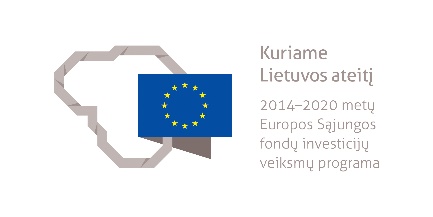 SUVIRINTOJO MODULINĖ PROFESINIO MOKYMO PROGRAMA(Programos pavadinimas)Programos valstybinis kodas ir apimtis mokymosi kreditais:P42071501, P43071501 – programa, skirta pirminiam profesiniam mokymui, 110 mokymosi kreditųT43071503 – programa, skirta tęstiniam profesiniam mokymui, 90 mokymosi kreditųKvalifikacijos pavadinimas – suvirintojasKvalifikacijos lygis pagal Lietuvos kvalifikacijų sandarą (LTKS) – IVP42071501 – pagrindinis išsilavinimas ir mokymasis vidurinio ugdymo programojeP43071501, T43071503 – vidurinis išsilavinimasReikalavimai profesinei patirčiai (jei taikomi) – nėraPrograma parengta įgyvendinant Europos Sąjungos socialinio fondo ir Lietuvos Respublikos biudžeto lėšomis finansuojamą projektą „Kvalifikacijų formavimas ir modulinio profesinio mokymo sistemos kūrimas“ (projekto Nr. VP1-2.2-ŠMM-04-V-03-001).Programa atnaujinta įgyvendinant iš Europos Sąjungos struktūrinių fondų lėšų bendrai finansuojamą projektą „Lietuvos kvalifikacijų sistemos plėtra (I etapas)“ (projekto Nr. 09.4.1-ESFA-V-734-01-0001).1. PROGRAMOS APIBŪDINIMASProgramos paskirtis. Suvirintojo modulinė profesinio mokymo programa skirta kvalifikuotam suvirintojui parengti, kuris gebėtų savarankiškai pasiruošti atlikti suvirinimo darbus, suvirinti plieno jungčių kampines siūles rankiniu lankiniu būdu lydžiaisiais glaistytaisiais elektrodais, suvirinti plieno jungčių kampines siūles lankiniu būdu lydžiuoju elektrodu (pusautomačiu) apsauginių dujų aplinkoje, suvirinti plieno jungčių kampines siūles lankiniu būdu nelydžiu volframo elektrodu apsauginių dujų aplinkoje, pjaustyti metalus terminio pjovimo būdais (dujiniu ir plazminiu), suvirinti plieno lakštų jungčių sandūrines siūles rankiniu lankiniu būdu lydžiaisiais glaistytaisiais elektrodais, suvirinti plieno lakštų jungčių sandūrines siūles lankiniu būdu lydžiuoju elektrodu (pusautomačiu) apsauginių dujų aplinkoje, suvirinti plieno lakštų jungčių sandūrines siūles lankiniu būdu nelydžiu volframo elektrodu apsauginių dujų aplinkoje, suvirinti plieno lakštų sandūrines siūles dujiniu būdu, suvirinti aliuminio ir jo lydinių kampines siūles lankiniu būdu lydžiuoju elektrodu (pusautomačiu) inertinių dujų aplinkoje, suvirinti aliuminio ir jo lydinių kampines siūles lankiniu būdu nelydžiu volframo elektrodu inertinių dujų aplinkoje.Modulinė suvirintojo profesinio mokymo programa skirta parengti reikalingos kvalifikacijos lydomojo suvirinimo specialistą, kurio kvalifikacija turi atitikti tarptautinę suvirintojo kvalifikaciją.Modulinės mokymo programos moduliai sudaryti atsižvelgiant į gamybinių įmonių poreikius ir minimalius reikalavimus, keliamus suvirinimo specialistų išsilavinimui, mokymui, egzaminavimui ir kvalifikacijai, kuriuos, pagal Tarptautinio suvirinimo instituto (IIW) nurodymus parengė Tarptautinė įgaliojimų taryba (IAB) bei Europos suvirinimo federacija (EWF). Tai leidžia asmeniui, baigusiam vieno ar kelių modulių programas ir gavus jų baigimą patvirtinantį dokumentą bei išlaikius egzaminą pagal LST EN ISO 9606 standarto reikalavimus ir gavus Tarptautinį suvirintojo kvalifikacijos tikrinimo pažymėjimą (sertifikatą), suvirintojo profesinį mokymą tęsti ir kvalifikaciją kelti bet kurioje LR ar ES šalių mokymo įstaigoje, turinčioje teisę atlikti šias paslaugas.Būsimo darbo specifika. Įgiję kvalifikaciją asmenys galės dirbti inžinerinės pramonės ir metalo apdirbimo gamyklose, atlikti suvirinimo darbus statybose gaminant bei montuojant įvairias konstrukcijas, inžinerinius tinklus, atlikti suvirinimo darbus energetikos sektoriuje gaminant ir montuojant įvairius vamzdynus, katilus, slėginius indus bei talpyklas, dirbti naujų gaminių suvirinimo ir naudotų remonto darbus žemės ūkio, aptarnavimo bei kituose Lietuvos ir Europos Sąjungos ūkio sektoriuose.Darbo sąlygos: dirbama pastatų patalpose ir lauke su aplinkai ir žmogaus sveikatai pavojingomis medžiagomis, rankiniais ir elektriniais įrankiais, tenka dirbti pavojingus darbus aukštyje, iškasose, uždarose erdvėse, darbo aplinkoje būna dulkių, aerozolių, ultravioletinė ir infraraudonoji spinduliuotė. Dirbant dėvimi specialieji darbo drabužiai.Suvirintojas savo veikloje vadovaujasi darbuotojų saugos ir sveikatos, ergonomikos, darbo higienos, priešgaisrinės saugos, elektrosaugos, aplinkosaugos reikalavimais, tvarios statybos principais.Darbuotojui svarbios šios asmeninės savybės: atsakingumas, pareigingumas, kūno koordinacija, fizinė ištvermė. Suvirintojas geba planuoti savo veiklą pagal pateiktas užduotis, naudodamasis aukštesnės kvalifikacijos darbuotojo pagalba, prisitaiko prie veiklos būdų, medžiagų ir priemonių įvairovės, atlieka įvairius veiklos veiksmus ir operacijas, pritaikydamas žinomus ir išbandytus sprendimus, naudodamasis brėžiniais, specifikacijomis ir žodine informacija.2. PROGRAMOS PARAMETRAI* Šie moduliai vykdant tęstinį profesinį mokymą neįgyvendinami, o darbuotojų saugos ir sveikatos bei saugaus elgesio ekstremaliose situacijose mokymas integruojamas į kvalifikaciją sudarančioms kompetencijoms įgyti skirtus modulius.** Kvalifikacijai įgyti reikia baigti ne mažiau kaip 2 suvirintojo kvalifikaciją sudarančius privalomai pasirenkamuosius modulius.3. REKOMENDUOJAMA MODULIŲ SEKA* Šie moduliai vykdant tęstinį profesinį mokymą neįgyvendinami, o darbuotojų saugos ir sveikatos bei saugaus elgesio ekstremaliose situacijose mokymas integruojamas į kvalifikaciją sudarančioms kompetencijoms įgyti skirtus modulius.** Kvalifikacijai įgyti reikia baigti ne mažiau kaip 2 suvirintojo kvalifikaciją sudarančius privalomai pasirenkamuosius modulius.4. REKOMENDACIJOS DĖL PROFESINEI VEIKLAI REIKALINGŲ BENDRŲJŲ KOMPETENCIJŲ UGDYMO5. PROGRAMOS STRUKTŪRA, VYKDANT PIRMINĮ IR TĘSTINĮ PROFESINĮ MOKYMĄPastabosVykdant pirminį profesinį mokymą asmeniui turi būti suėję 18 metų.Vykdant tęstinį profesinį mokymą asmens ankstesnio mokymosi pasiekimai įskaitomi švietimo ir mokslo ministro nustatyta tvarka.Tęstinio profesinio mokymo programos modulius gali vesti mokytojai, įgiję andragogikos žinių ir turintys tai pagrindžiantį dokumentą arba turintys neformaliojo suaugusiųjų švietimo patirties.Saugaus elgesio ekstremaliose situacijose modulį vedantis mokytojas turi būti baigęs civilinės saugos mokymus pagal Priešgaisrinės apsaugos ir gelbėjimo departamento direktoriaus patvirtintą mokymo programą ir turėti tai pagrindžiantį dokumentą.Tęstinio profesinio mokymo programose darbuotojų saugos ir sveikatos mokymas integruojamas į kvalifikaciją sudarančioms kompetencijoms įgyti skirtus modulius. Darbuotojų saugos ir sveikatos mokoma pagal Mokinių, besimokančių pagal pagrindinio profesinio mokymo programas, darbuotojų saugos ir sveikatos programos aprašą, patvirtintą Lietuvos Respublikos švietimo ir mokslo ministro 2005 m. rugsėjo 28 d. įsakymu Nr. ISAK-1953 „Dėl Mokinių, besimokančių pagal pagrindinio profesinio mokymo programas, darbuotojų saugos ir sveikatos programos aprašo patvirtinimo“. Darbuotojų saugos ir sveikatos mokymą vedantis mokytojas turi būti baigęs darbuotojų saugos ir sveikatos mokymus ir turėti tai pagrindžiantį dokumentą.Tęstinio profesinio mokymo programose saugaus elgesio ekstremaliose situacijose mokymas integruojamas pagal poreikį į kvalifikaciją sudarančioms kompetencijoms įgyti skirtus modulius.6. PROGRAMOS MODULIŲ APRAŠAI6.1. ĮVADINIS MODULISModulio pavadinimas – „Įvadas į profesiją“6.2. KVALIFIKACIJĄ SUDARANČIOMS KOMPETENCIJOMS ĮGYTI SKIRTI MODULIAI6.2.1. Privalomieji moduliaiModulio pavadinimas – „Pasiruošimas atlikti suvirinimo darbus“ Modulio pavadinimas – „Rankinis lankinis plieno jungčių kampinių siūlių suvirinimas lydžiaisiais glaistytaisiais elektrodais“Modulio pavadinimas – „Plieno jungčių kampinių siūlių suvirinimas lankiniu būdu lydžiuoju elektrodu (pusautomačiu) apsauginių dujų aplinkoje“Modulio pavadinimas – „Plieno jungčių kampinių siūlių lankinis suvirinimas nelydžiu volframo elektrodu apsauginių dujų aplinkoje“Modulio pavadinimas – „Metalų pjaustymas terminio pjovimo būdais (dujiniu ir plazminiu)“Modulio pavadinimas – „Plieninių lakštų jungčių sandūrinių siūlių rankinis lankinis suvirinimas lydžiaisiais glaistytaisiais elektrodais“Modulio pavadinimas – „Plieninių lakštų jungčių sandūrinių siūlių suvirinimas lankiniu būdu lydžiuoju elektrodu (pusautomačiu) apsauginių dujų aplinkoje“Modulio pavadinimas – „Plieninių lakštų jungčių sandūrinių siūlių suvirinimas lankiniu būdu nelydžiu volframo elektrodu apsauginių dujų aplinkoje“Modulio pavadinimas – „Plieninių lakštų jungčių sandūrinių siūlių suvirinimas dujiniu būdu“Modulio pavadinimas – „Aliuminio ir jo lydinių kampinių siūlių suvirinimas lankiniu būdu lydžiuoju elektrodu (pusautomačiu) inertinių dujų aplinkoje“Modulio pavadinimas – „Aliuminio ir jo lydinių kampinių siūlių suvirinimas lankiniu būdu nelydžiu volframo elektrodu inertinių dujų aplinkoje“6.2.2. PRIVALOMAI PASIRENKAMIEJI MODULIAIModulio pavadinimas – „Rankinis lankinis plieninių vamzdžių sandūrinių siūlių suvirinimas lydžiaisiais glaistytaisiais elektrodais“Modulio pavadinimas – „Plieninių vamzdžių jungčių sandūrinių siūlių suvirinimas lankiniu būdu lydžiuoju elektrodu (pusautomačiu) apsauginių dujų aplinkoje“Modulio pavadinimas – „Plieninių vamzdžių jungčių sandūrinių siūlių suvirinimas lankiniu būdu nelydžiu volframo elektrodu apsauginių dujų aplinkoje“Modulio pavadinimas – „Plieninių vamzdžių sandūrinių siūlių dujinis suvirinimas“Modulio pavadinimas – „Suvirinimo darbų organizavimas ir kokybės vertinimas“6.3. PASIRENKAMIEJI MODULIAIModulio pavadinimas – „Aliuminio ir jo lydinių lakštų suvirinimas sandūrinėmis siūlėmis lankiniu būdu lydžiuoju elektrodu (pusautomačiu) inertinių dujų aplinkoje“Modulio pavadinimas – „Aliuminio ir jo lydinių lakštų suvirinimas sandūrinėmis siūlėmis lankiniu būdu nelydžiu volframo elektrodu inertinių dujų aplinkoje“ Modulio pavadinimas – „Aliuminio ir jo lydinių vamzdžių suvirinimas sandūrinėmis siūlėmis lankiniu būdu lydžiuoju elektrodu (pusautomačiu) inertinių dujų aplinkoje“Modulio pavadinimas – „Aliuminio ir jo lydinių vamzdžių suvirinimas sandūrinėmis siūlėmis lankiniu būdu nelydžiu volframo elektrodu inertinių dujų aplinkoje“ Modulio pavadinimas – „Vario ir jo lydinių detalių suvirinimas lankiniu būdu apsauginių dujų aplinkoje“6.4. BAIGIAMASIS MODULISModulio pavadinimas – „Įvadas į darbo rinką“Valstybinis kodasModulio pavadinimasLTKS lygisApimtis mokymosi kreditaisKompetencijosKompetencijų pasiekimą iliustruojantys mokymosi rezultataiĮvadinis modulis (iš viso 2 mokymosi kreditai)*Įvadinis modulis (iš viso 2 mokymosi kreditai)*Įvadinis modulis (iš viso 2 mokymosi kreditai)*Įvadinis modulis (iš viso 2 mokymosi kreditai)*Įvadinis modulis (iš viso 2 mokymosi kreditai)*Įvadinis modulis (iš viso 2 mokymosi kreditai)*4000006Įvadas į profesijąIV2Pažinti profesiją.Apibūdinti suvirintojo profesiją ir jos teikiamas galimybes darbo rinkoje.Suprasti suvirintojo profesinę veiklą, veiklos procesus, funkcijas ir uždavinius.Demonstruoti jau turimus, neformaliuoju ir (arba) savaiminiu būdu įgytus suvirintojo kvalifikacijai būdingus gebėjimus.Bendrieji moduliai (iš viso 8 mokymosi kreditai)*Bendrieji moduliai (iš viso 8 mokymosi kreditai)*Bendrieji moduliai (iš viso 8 mokymosi kreditai)*Bendrieji moduliai (iš viso 8 mokymosi kreditai)*Bendrieji moduliai (iš viso 8 mokymosi kreditai)*Bendrieji moduliai (iš viso 8 mokymosi kreditai)*4102201Saugus elgesys ekstremaliose situacijoseIV1Saugiai elgtis ekstremaliose situacijose.Išmanyti ekstremalių situacijų tipus, galimus pavojus.Išmanyti saugaus elgesio ekstremaliose situacijose reikalavimus ir instrukcijas, garsinius civilinės saugos signalus.4102102Sąmoningas fizinio aktyvumo reguliavimasIV5Reguliuoti fizinį aktyvumą.Išmanyti fizinio aktyvumo formas.Demonstruoti asmeninį fizinį aktyvumą.Taikyti fizinio aktyvumo formas, atsižvelgiant į darbo specifiką.4102203Darbuotojų sauga ir sveikataIV2Tausoti sveikatą ir saugiai dirbti.Išmanyti darbuotojų saugos ir sveikatos reikalavimus, keliamus darbo vietai. Kvalifikaciją sudarančioms kompetencijoms įgyti skirti moduliai (iš viso 80 mokymosi kreditų)Kvalifikaciją sudarančioms kompetencijoms įgyti skirti moduliai (iš viso 80 mokymosi kreditų)Kvalifikaciją sudarančioms kompetencijoms įgyti skirti moduliai (iš viso 80 mokymosi kreditų)Kvalifikaciją sudarančioms kompetencijoms įgyti skirti moduliai (iš viso 80 mokymosi kreditų)Kvalifikaciją sudarančioms kompetencijoms įgyti skirti moduliai (iš viso 80 mokymosi kreditų)Kvalifikaciją sudarančioms kompetencijoms įgyti skirti moduliai (iš viso 80 mokymosi kreditų)Privalomieji (iš viso 70 mokymosi kreditų)Privalomieji (iš viso 70 mokymosi kreditų)Privalomieji (iš viso 70 mokymosi kreditų)Privalomieji (iš viso 70 mokymosi kreditų)Privalomieji (iš viso 70 mokymosi kreditų)Privalomieji (iš viso 70 mokymosi kreditų)407150001Pasiruošimas atlikti suvirinimo darbusIV5Atlikti darbus laikantis darbuotojų saugos ir sveikatos reikalavimų.Apibūdinti suvirintojo atliekamus darbus.Paaiškinti Lietuvos Respublikos darbo kodekso ir Lietuvos Respublikos darbuotojų saugos ir sveikatos įstatymo nuostatas, susijusias su darbuotojų teisėmis bei atsakomybe.Apibūdinti pagrindinius ir bendruosius suvirintojo profesijos, darbo rizikos vertinimo, darbuotojų saugos ir sveikatos bei aplinkosaugos, profesinės etikos reikalavimus.407150001Pasiruošimas atlikti suvirinimo darbusIV5Paruošti suvirintojo darbo vietą pagal darbo brėžinius ir pagal suvirinimo technologiją surinkti detales.Apibūdinti metalus ir jų lydinių savybes ir medžiagas, reikalingas juos suvirinti.Apibūdinti elektrotechnikos dėsnius, taikomus suvirinimo procesuose bei suvirinimo įrangoje.Skaityti suvirinimo darbo brėžinius, paaiškinti siūlių vaizdavimą brėžiniuose pagal LST EN ISO 2553.Skaityti suvirinimo procedūrų aprašus pagal LST EN ISO 15609-1,2.Taikyti praktiškai tarptautinius ir nacionalinius suvirinimo standartus pasiruošiant bei atliekant suvirinimo darbus.Pasiruošti lydomajam suvirinimui pagal brėžinius.Paruošti suvirinimo įrangą lankiniam ir dujiniam suvirinimui.Paruošti suvirinimui bei surinkti plienines detales.407150002Rankinis lankinis plieno jungčių kampinių siūlių suvirinimas lydžiaisiais glaistytaisiais elektrodaisIV10Suvirinti plieno lakštų kampines siūles rankiniu lankiniu būdu lydžiaisiais glaistytaisiais elektrodais.Apibūdinti suvirintojų kvalifikacijai keliamus reikalavimus kampinių siūlių suvirinimui rankiniu lankiniu būdu pagal LST EN ISO 9606-1.Paaiškinti lankinio suvirinimo principus.Paaiškinti lankinio suvirinimo įrangos veikimo principus. Paaiškinti nerūdijančio plieno lydžiaisiais glaistytaisiais elektrodais suvirinimo ypatumus.Paaiškinti rankinio lankinio suvirinimo charakteristikas ir parametrų įtaką suvirinimo siūlės kokybei.Paaiškinti specifinius darbuotojų saugos ir sveikatos reikalavimus suvirinant rankiniu lankiniu suvirinimo būdu lydžiais glaistytais elektrodais.Taikyti suvirinimo procedūrų aprašus atliekant suvirinimo darbus rankiniu lankiniu būdu bei parenkant suvirinimo parametrus.Parinkti suvirinimo medžiagas, naudojamas rankiniam lankiniam suvirinimui.Parinkti suvirinimo jungtis lankiniam suvirinimui.Suvirinti plieninius lakštus kampinėmis siūlėmis rankiniu lankiniu būdu PA, PB, PD, PF, PG padėtyse (LST EN ISO 6947).Privirinti plieninius vamzdžius prie plieno lakštų kampinėmis siūlėmis rankiniu lankiniu būdu PB, PD, PH padėtyse (LST EN ISO 6947) vienu ar keliais ėjimais.407150002Rankinis lankinis plieno jungčių kampinių siūlių suvirinimas lydžiaisiais glaistytaisiais elektrodaisIV10Atlikti plieno gaminių ir pusgaminių kampinių siūlių rankinio lankinio suvirinimo darbus lydžiaisiais glaistytaisiais elektrodais pagal surinkimo, montavimo brėžinius ir schemas.Paaiškinti praktinių darbų gamyboje turinį.Paaiškinti rankinio lankinio plieno gaminių ir pusgaminių suvirinimo kampinėmis siūlėmis darbus ir gamybos procesus.Paaiškinti įvairių plieno konstrukcijų ir gaminių rankinio lankinio kampinių siūlių suvirinimą ir montavimo darbus pagal suvirinimo darbo brėžinius ir suvirinimo procedūrų aprašus.Apibūdinti kampinių suvirinimo siūlių apžiūrimosios kontrolės pricipus pagal LST EN ISO 5817 ir suvirinimo deformacijų įtaką viso gaminio kokybei.Paruošti detales ir mazgų jungtis rankiniam lankiniam plieno jungčių suvirinimui kampinėmis siūlėmis pagal LST EN ISO 9692-1 ir suvirinti pagal suvirinimo brėžinius bei suvirinimo procedūrų aprašus.407150003Plieno jungčių kampinių siūlių suvirinimas lankiniu būdu lydžiuoju elektrodu (pusautomačiu) apsauginių dujų aplinkojeIV10Suvirinti plieno lakštų kampines siūles lankiniu būdu lydžiuoju elektrodu (pusautomačiu) apsauginių dujų aplinkoje.Apibūdinti suvirintojų kvalifikacijai keliamus reikalavimus kampinių siūlių suvirinimui lydžiuoju elektrodu (pusautomačiu) pagal LST EN ISO 9606-1.Paaiškinti lankinio suvirinimo lydžiuoju elektrodu (pusautomačiu) apsauginių dujų aplinkoje įrangos konstrukciją, jos techninę priežiūrą ir tipinius parametrus.Paaiškinti nerūdijančio plieno MIG/MAG suvirinimo ypatumus.Paaiškinti MIG/MAG suvirinimo charakteristikas ir parametrų įtaką suvirinimo siūlės kokybei.Paaiškinti specifinius darbuotojų saugos ir sveikatos reikalavimus suvirinant lankiniu būdu lydžiuoju elektrodu (pusautomačiu) apsauginių dujų aplinkoje.Pasirinkti asmeninės saugos priemones, tinkamas atliekant suvirinimo darbus lankiniu būdu lydžiuoju elektrodu (pusautomačiu) apsauginių dujų aplinkoje.Parinkti suvirinimo medžiagas, naudojamas MIG/MAG suvirinimui.Suvirinti plieninius lakštus kampinėmis siūlėmis lankiniu būdu lydžiuoju elektrodu (pusautomačiu) apsauginių dujų aplinkoje 135, 136, 138 procesais (LST EN ISO 4063), įvairiose erdvės padėtyse (PA, PB, PD, PF, PG padėtyse pagal LST EN ISO 6947) vienu ir keliais ėjimais.Privirinti plieninius vamzdžius prie plieno lakštų kampinėmis siūlėmis lankiniu būdu lydžiuoju elektrodu (pusautomačiu) apsauginių dujų aplinkoje 135, 136,138 procesais (LST EN ISO 4063), įvairiose erdvės padėtyse (PB, PD, PH padėtyse pagal LST EN ISO 6947) vienu ir keliais ėjimais. 407150003Plieno jungčių kampinių siūlių suvirinimas lankiniu būdu lydžiuoju elektrodu (pusautomačiu) apsauginių dujų aplinkojeIV10Atlikti plieno gaminių ir pusgaminių kampinių siūlių lankinio suvirinimo darbus lydžiuoju elektrodu (pusautomačiu) apsauginių dujų aplinkoje pagal surinkimo, montavimo brėžinius ir schemas.Paaiškinti praktinių darbų gamyboje turinį.Paaiškinti lankinio plieno gaminių ir pusgaminių suvirinimo kampinėmis siūlėmis lydžiuoju elektrodu (pusautomačiu) apsauginių dujų aplinkoje darbus ir gamybos procesą.Paaiškinti įvairių plieno konstrukcijų ir gaminių lankinio kampinių siūlių suvirinimą lydžiuoju elektrodu (pusautomačiu) apsauginių dujų aplinkoje ir montavimo darbus pagal suvirinimo darbo brėžinius ir suvirinimo procedūrų aprašus.Apibūdinti kampinių suvirinimo siūlių apžiūrimosios kontrolės principus pagal LST EN ISO 5817 bei suvirinimo deformacijų įtaką viso gaminio kokybei.Paruošti detales ir mazgų jungtis lankiniam plieno jungčių suvirinimui kampinėmis siūlėmis lydžiuoju elektrodu (pusautomačiu) apsauginių dujų aplinkoje pagal LST EN ISO 9692-1 ir suvirinti pagal suvirinimo brėžinius bei suvirinimo procedūrų aprašus. 407150004Plieno jungčių kampinių siūlių lankinis suvirinimas nelydžiu volframo elektrodu apsauginių dujų aplinkojeIV5Suvirinti plieno lakštų kampines siūles lankiniu būdu nelydžiu volframo elektrodu apsauginių dujų aplinkoje.Apibūdinti suvirintojų kvalifikacijai keliamus reikalavimus kampinių siūlių suvirinimui nelydžiu volframo elektrodu pagal LST EN ISO 9606-1.Paaiškinti lankinio suvirinimo nelydžiu volframo elektrodu apsauginių dujų aplinkoje įrangos konstrukciją, jos techninę priežiūrą ir tipinius parametrus.Paaiškinti nerūdijančio plieno suvirinimo nelydžiu volframo elektrodu apsauginių dujų aplinkoje ypatumus.Paaiškinti suvirinimo nelydžiu volframo elektrodu apsauginių dujų aplinkoje charakteristikas ir parametrų įtaką suvirinimo siūlės kokybei.Paaiškinti specifinius darbuotojų saugos ir sveikatos reikalavimus suvirinant nelydžiu volframo elektrodu apsauginių dujų aplinkoje.Pasirinkti asmeninės saugos priemones tinkamas atliekant suvirinimo darbus nelydžiu volframo elektrodu apsauginių dujų aplinkoje.Parinkti suvirinimo medžiagas, naudojamas suvirinimui nelydžiu volframo elektrodu apsauginių dujų aplinkoje.Suvirinti plieninius lakštus kampinėmis siūlėmis PA, PB, PD, PF, PG padėtyse (LST EN ISO 6947) lankiniu būdu nelydžiu volframo elektrodu apsauginių dujų aplinkoje, 14 procesu (LST EN ISO 4063).Privirinti plieninius vamzdžius prie plieno lakštų kampinėmis siūlėmis PB, PD, PH padėtyse (LST EN ISO 6947), lankiniu būdu nelydžiu volframo elektrodu apsauginių dujų aplinkoje 14 procesu (LST EN ISO 4063).407150004Plieno jungčių kampinių siūlių lankinis suvirinimas nelydžiu volframo elektrodu apsauginių dujų aplinkojeIV5Atlikti plieno gaminių ir pusgaminių kampinių siūlių lankinio suvirinimo darbus nelydžiu volframo elektrodu apsauginių dujų aplinkoje pagal surinkimo, montavimo brėžinius ir schemas.Paaiškinti praktinių darbų gamyboje turinį.Paaiškinti lankinio plieno gaminių ir pusgaminių suvirinimo kampinėmis siūlėmis nelydžiu volframo elektrodu apsauginių dujų aplinkoje darbus ir gamybos procesą.Paaiškinti įvairių plieno konstrukcijų ir gaminių lankinio kampinių siūlių suvirinimą nelydžiu volframo elektrodu apsauginių dujų aplinkoje ir montavimo darbus pagal suvirinimo darbo brėžinius, suvirinimo procedūrų aprašus.Apibūdinti kampinių suvirinimo siūlių apžiūrimosios kontrolės pricipus pagal LST EN ISO 5817 ir suvirinimo deformacijų įtaką viso gaminio kokybei.Paruošti detales ir mazgų jungtis lankiniam plieno jungčių suvirinimui kampinėmis siūlėmis nelydžiu volframo elektrodu apsauginių dujų aplinkoje pagal LST EN ISO 9692-1 ir suvirinti pagal suvirinimo brėžinius bei suvirinimo procedūrų aprašus. 407150005Metalų pjaustymas terminio pjovimo būdais (dujiniu ir plazminiu)IV5Atlikti metalų pjaustymą deguoniniu liepsniniu (dujiniu) būdu.Išmanyti metalų pjaustymo deguoniniu liepsniniu (dujiniu) būdu technologiją.Išmanyti metalų pjaustymo deguoniniu liepsniniu (dujiniu) būdu režimų skaičiavimą ir parinkimą.Reguliuoti metalų pjaustymo deguoniniu liepsniniu (dujiniu) būdu įrangą.Pjaustyti įvairius plieno lakštus deguoniniu liepsniniu (dujiniu) būdu 81 procesu.Pjaustyti įvairius plieninius profilius ir vamzdžius deguoniniu liepsniniu (dujiniu) būdu 81 procesu.Pjaustyti plieno lakštus, vamzdžius ir įvairius profilius deguoniniu liepsniniu (dujiniu) būdu 81 procesu (LST EN ISO 4063), naudojant pjovimą mechanizuojančią įrangą.407150005Metalų pjaustymas terminio pjovimo būdais (dujiniu ir plazminiu)IV5Atlikti metalų pjaustymą plazminiu pjovimo būdu.Išmanyti metalų pjaustymo plazminiu būdu technologiją.Išmanyti metalų pjaustymo plazminiu būdu režimų skaičiavimą ir parinkimą.Reguliuoti metalų pjaustymo plazminiu būdu įrangą.Pjaustyti įvairius plieno lakštus plazminiu būdu 83 procesu.Pjaustyti įvairius plieno profilius ir vamzdžius plazminiu būdu 83 procesu.Pjaustyti plieno lakštus, vamzdžius ir įvairius profilius plazminiu būdu 83 procesu (LST EN ISO 4063), naudojant pjovimo mašinas (stakles).407150005Metalų pjaustymas terminio pjovimo būdais (dujiniu ir plazminiu)IV5Atlikti terminį pjovimą naudojant metalo paruošimo brėžinius.Išmanyti terminio poveikio įtaką metalo savybėmis, detalių bei gaminių deformacijai.Reguliuoti pjovimo įrangos parametrus, kontroliuoti proceso metu.Atlikti plieno lakštų, vamzdžių bei įvairių profilių terminį pjovimą pagal brėžinius ir grafines užduotis.Atlikti apžiūrimąjį pjovimo defektų ir pjūvio geometrijos vertinimą pagal LST EN ISO 9013.407150006Plieninių lakštų jungčių sandūrinių siūlių rankinis lankinis suvirinimas lydžiaisiais glaistytaisiais elektrodaisIV10Suvirinti plieno lakštų sandūrines siūles lankiniu būdu lydžiaisiais glaistytaisiais elektrodais.Apibūdinti suvirintojų kvalifikacijai keliamus reikalavimus sandūrinių siūlių rankiniam lankiniam suvirinimui pagal LST EN ISO 9606-1.Išmanyti plieno savybes, jo rūšis pagal LST CEN ISO/TR 15608.Paaiškinti plieno suvirinamumą.Išmanyti jungčių ir suvirinimo siūlių tipus.Atpažinti suvirinimo defektus ir deformacijas.Paaiškinti, kaip saugiai atlikti suvirinimo darbus montavimo aikštelėje.Parinkti rankinio lankinio suvirinimo (MMA) režimus. Suvirinti plieninius lakštus kampinėmis PF ir sandūrinėmis PA, PF siūlėmis rankiniu lankiniu būdu 111 procesu (LST EN ISO 4063) įvairiose padėtyse.Suvirinti plieninių lakštų tėjines ir sandūrines jungtis sandūrinėmis siūlėmis rankiniu lankiniu būdu 111 procesu (LST EN ISO 4063) įvairiose erdvės padėtyse. Tikrinti apžiūrint rankinio lankinio suvirinimo lydžiaisiais glaistytaisiais elektrodais kampinių ir sandūrinių siūlių kokybę. 407150006Plieninių lakštų jungčių sandūrinių siūlių rankinis lankinis suvirinimas lydžiaisiais glaistytaisiais elektrodaisIV10Atlikti plieno gaminių ir pusgaminių sandūrinių siūlių rankinio lankinio suvirinimo darbus lydžiaisiais glaistytais elektrodais pagal surinkimo, montavimo brėžinius ir schemas.Paaiškinti praktinių darbų gamyboje turinį.Išmanyti rankinio lankinio plieno gaminių ir pusgaminių suvirinimo sandūrinėmis siūlėmis darbus ir gamybos procesus.Išmanyti įvairių plieno konstrukcijų ir gaminių rankinio lankinio sandūrinių siūlių suvirinimo ir montavimo darbus pagal suvirinimo darbo brėžinius ir suvirinimo procedūrų aprašus.Išmanyti kampinių ir sandūrinių suvirinimo siūlių apžiūrimąją kontrolę pagal LST EN ISO 5817 bei suvirinimo deformacijų įtaką viso gaminio kokybei.Paruošti detalių ir mazgų jungtis rankiniam lankiniam plieno jungčių suvirinimui sandūrinėmis siūlėmis pagal LST EN ISO 9692-1 ir suvirinti pagal suvirinimo brėžinius bei suvirinimo procedūrų aprašus. 407150007Plieninių lakštų jungčių sandūrinių siūlių suvirinimas lankiniu būdu lydžiuoju elektrodu (pusautomačiu) apsauginių dujų aplinkojeIV5Suvirinti plieno lakštų sandūrines siūles lankiniu būdu lydžiuoju elektrodu (pusautomačiu) apsauginių dujų aplinkoje.Apibūdinti suvirintojų kvalifikacijai keliamus reikalavimus sandūrinių siūlių suvirinimui lydžiuoju elektrodu (pusautomačiu) pagal LST EN ISO 9606-1.Palyginti skirtingus suvirinimo procesus: 111, 13, 114 (LST EN ISO 4063).Parinkti plieno lakštų suvirinimo sandūrinėmis siūlėmis lankiniu būdu lydžiuoju elektrodu (pusautomačiu) apsauginių dujų aplinkoje (MIG/MAG) režimus.Suvirinti plieninius lakštus sandūrinėmis siūlėmis PA, PG, PF padėtyse lankiniu būdu lydžiuoju elektrodu (pusautomačiu) apsauginių dujų aplinkoje 135, 136,138 procesais (LST EN ISO 4063).Suvirinti plieninių lakštų tėjines ir sandūrines jungtis sandūrinėmis siūlėmis, lankiniu būdu lydžiuoju elektrodu (pusautomačiu) apsauginių dujų aplinkoje, 135, 136, 138 procesais (LST EN ISO 4063) įvairiose erdvės padėtyse.Tikrinti apžiūrint kampinių ir sandūrinių siūlių suvirinimo lankiniu būdu lydžiuoju elektrodu (pusautomačiu) apsauginių dujų aplinkoje kokybę. 407150007Plieninių lakštų jungčių sandūrinių siūlių suvirinimas lankiniu būdu lydžiuoju elektrodu (pusautomačiu) apsauginių dujų aplinkojeIV5Atlikti plieno gaminių ir pusgaminių sandūrinių siūlių lankinio suvirinimo darbus lydžiuoju elektrodu (pusautomačiu) apsauginių dujų aplinkoje pagal surinkimo, montavimo brėžinius ir schemas.Paaiškinti praktinių darbų gamyboje turinį.Išmanyti lankinio plieno gaminių ir pusgaminių suvirinimo sandūrinėmis siūlėmis lydžiuoju elektrodu (pusautomačiu) apsauginių dujų aplinkoje darbus ir gamybos procesą.Išmanyti įvairių plieno konstrukcijų ir gaminių lankinio sandūrinių siūlių suvirinimą lydžiuoju elektrodu (pusautomačiu) apsauginių dujų aplinkoje ir montavimo darbus pagal suvirinimo darbo brėžinius ir suvirinimo procedūrų aprašus.Išmanyti kampinių suvirinimo siūlių apžiūrimąją kontrolę pagal LST EN ISO 5817 bei suvirinimo deformacijų įtaką viso gaminio kokybei.Paruošti detalių ir mazgų jungtis lankiniam plieno jungčių suvirinimui sandūrinėmis siūlėmis lydžiuoju elektrodu (pusautomačiu) apsauginių dujų aplinkoje pagal LST EN ISO 9692-1 ir suvirinti pagal suvirinimo brėžinius bei suvirinimo procedūrų aprašus. 407150008Plieninių lakštų jungčių sandūrinių siūlių suvirinimas lankiniu būdu nelydžiu volframo elektrodu apsauginių dujų aplinkojeIV5Suvirinti plieno lakštų sandūrines siūles lankiniu būdu nelydžiu volframo elektrodu apsauginių dujų aplinkoje.Apibūdinti suvirintojų kvalifikacijai keliamus reikalavimus sandūrinių siūlių suvirinimui nelydžiu volframo elektrodu pagal LST EN ISO 9606-1.Palyginti skirtingus suvirinimo procesus: 111, 13, 114, 14 (LST EN ISO 4063).Parinkti lankinio suvirinimo nelydžiu volframo elektrodu apsauginių dujų aplinkoje režimus.Suvirinti plieninius lakštus sandūrinėmis siūlėmis, lankiniu būdu nelydžiu volframo elektrodu apsauginių dujų aplinkoje, 14 procesu (LST EN ISO 4063) PA, PF padėtyse.Suvirinti plieninių lakštų sandūrines jungtis sandūrinėmis siūlėmis lankiniu būdu nelydžiu volframo elektrodu apsauginiu dujų aplinkoje, 14 procesu (LST EN ISO 4063) PC, PE padėtyse (LST EN ISO 6947).Tikrinti apžiūrint sandūrinių siūlių lankinio suvirinimo nelydžiu volframo elektrodu apsauginių dujų aplinkoje kokybę.407150008Plieninių lakštų jungčių sandūrinių siūlių suvirinimas lankiniu būdu nelydžiu volframo elektrodu apsauginių dujų aplinkojeIV5Atlikti plieno gaminių ir pusgaminių sandūrinių siūlių lankinio suvirinimo darbus nelydžiu volframo elektrodu apsauginių dujų aplinkoje pagal surinkimo, montavimo brėžinius ir schemas.Paaiškinti praktinių darbų gamyboje turinį.Išmanyti lankinio plieno gaminių ir pusgaminių suvirinimo sandūrinėmis siūlėmis nelydžiu volframo elektrodu apsauginių dujų aplinkoje darbus ir gamybos procesą.Išmanyti įvairių plieno konstrukcijų ir gaminių lankinio sandūrinių siūlių suvirinimą nelydžiu volframo elektrodu apsauginių dujų aplinkoje ir montavimo darbus pagal suvirinimo darbo brėžinius ir suvirinimo procedūrų aprašus.Išmanyti sandūrinių suvirinimo siūlių apžiūrimąją kontrolę pagal LST EN ISO 5817 bei suvirinimo deformacijų įtaką viso gaminio kokybei.Paruošti detalių ir mazgų jungtis lankiniam plieno jungčių suvirinimui sandūrinėmis siūlėmis nelydžiu volframo elektrodu apsauginių dujų aplinkoje pagal LST EN ISO 9692-1 ir suvirinti pagal suvirinimo brėžinius bei suvirinimo procedūrų aprašus. 407150009Plieninių lakštų jungčių sandūrinių siūlių suvirinimas dujiniu būduIV5Suvirinti plieno lakštų sandūrines siūles dujiniu būdu.Apibūdinti suvirintojų kvalifikacijai keliamus reikalavimus sandūrinių siūlių suvirinimui dujiniu būdu pagal LST EN ISO 9606-1.Palyginti skirtingus suvirinimo procesus: 111, 13, 114, 14, 311, 15, 12. (LST EN ISO 4063).Išmanyti dujinio suvirinimo įrangą, jos konstrukciją ir priežiūrą.Parinkti suvirinimo medžiagas, reikalingas dujiniam suvirinimui.Parinkti specifines saugos priemones reikalingas dujiniam suvirinimui atlikti.Parinkti dujinio suvirinimo režimus.Suvirinti plieninius lakštus sandūrinėmis siūlėmis acetileniniu deguoniniu suvirinimu, 311 procesu (LST EN ISO 4063) kairiniu būdu PA, PF, PC, PE padėtyse (LST EN ISO 6947).Suvirinti plieninių lakštų sandūrines jungtis sandūrinėmis siūlėmis acetileniniu deguoniniu suvirinimu, 311 procesu (LST EN ISO 4063) dešininiu būdu PA, PF ir PC padėtyse (LST EN ISO 6947).Tikrinti apžiūrint dujinio suvirinimo būdu atlikto sandūrinių siūlių suvirinimo kokybę.407150009Plieninių lakštų jungčių sandūrinių siūlių suvirinimas dujiniu būduIV5Atlikti plieno gaminių ir pusgaminių sandūrinių siūlių suvirinimo darbus dujiniu būdu pagal surinkimo, montavimo brėžinius ir schemas.Paaiškinti praktinių darbų gamyboje turinį.Išmanyti dujinio plieno gaminių ir pusgaminių suvirinimo sandūrinėmis siūlėmis darbus ir gamybos procesus.Išmanyti įvairių plieno konstrukcijų ir gaminių dujinio sandūrinių siūlių suvirinimą ir montavimo darbus pagal suvirinimo darbo brėžinius ir suvirinimo procedūrų aprašus.Išmanyti sandūrinių suvirinimo siūlių apžiūrimąją kontrolę pagal LST EN ISO 5817 bei suvirinimo deformacijų įtaką viso gaminio kokybei.Paruošti detalių ir mazgų jungtis dujiniam plieno jungčių suvirinimui sandūrinėmis siūlėmis pagal LST EN ISO 9692-1 ir suvirinti pagal suvirinimo brėžinius ir suvirinimo procedūrų aprašus.407150010Aliuminio ir jo lydinių kampinių siūlių suvirinimas lankiniu būdu lydžiuoju elektrodu (pusautomačiu) inertinių dujų aplinkojeIV5Suvirinti aliuminio lakštų kampines siūles lankiniu būdu lydžiuoju elektrodu (pusautomačiu) inertinių dujų aplinkoje.Apibūdinti aliuminio ir jo lydinių savybes bei parinkti suvirinimo medžiagas jų suvirinimui lankiniu būdu lydžiuoju elektrodu (pusautomačiu) inertinių dujų aplinkoje.Išmanyti aliuminio ir jo lydinių MIG suvirinimo technologiją.Parinkti aliuminio ir jo lydinių kampinių siūlių MIG suvirinimo režimus.Suvirinti aliuminį ir jo lydinius kampinėmis siūlėmis lankiniu būdu lydžiuoju elektrodu (pusautomačiu) inertinių dujų aplinkoje, 131 procesu (LST EN ISO 4063) įvairiose PA, PB, PG ir PF padėtyse (LST EN ISO 6947).Suvirinti aliuminį ir jo lydinius kampinėmis siūlėmis bei privirinti vamzdžius prie plokščių lankiniu būdu lydžiuoju elektrodu (pusautomačiu) inertinių dujų aplinkoje, 131 procesu (LST EN ISO 4063) įvairiose PB, PH ir PD padėtyse (LST EN ISO 6947).407150010Aliuminio ir jo lydinių kampinių siūlių suvirinimas lankiniu būdu lydžiuoju elektrodu (pusautomačiu) inertinių dujų aplinkojeIV5Atlikti aliuminio gaminių ir pusgaminių kampinių siūlių lankinio suvirinimo darbus lydžiuoju elektrodu (pusautomačiu) inertinių dujų aplinkoje pagal surinkimo, montavimo brėžinius ir schemas.Išmanyti aliuminio suvirinimo defektų tikrinimą pagal LST EN ISO 10042.Paruošti aliuminio gaminių detalių jungtis MIG suvirinimui lydžiuoju elektrodu (pusautomačiu) inertinių dujų aplinkoje kampinėmis siūlėmis pagal LST EN ISO 9692-3.Parinkti MIG suvirinimo parametrus pateiktas grafines užduotis ir suvirinimo procedūrų aprašus.Reguliuoti suvirinimo srovės šaltinį ir efektyviai jį kontroliuoti proceso metu.Suvirinti aliuminio jungtis kampinėmis siūlėmis pagal brėžinius ir SPA.Tikrinti apžiūrimąja kontrole suvirinimo defektus.4071508Aliuminio ir jo lydinių kampinių siūlių suvirinimas lankiniu būdu nelydžiu volframo elektrodu inertinių dujų aplinkojeIV5Suvirinti aliuminio lakštų kampines siūles lankiniu būdu nelydžiu volframo elektrodu inertinių dujų aplinkoje.Apibūdinti aliuminio ir jo lydinių savybes bei parinkti suvirinimo medžiagas jų suvirinimui lankiniu būdu nelydžiu volframo elektrodu inertinių dujų aplinkoje.Išmanyti aliuminio ir jo lydinių TIG suvirinimo technologiją.Parinkti aliuminio ir jo lydinių kampinių siūlių TIG suvirinimo režimus.Suvirinti aliuminį ir jo lydinius kampinėmis siūlėmis lankiniu būdu nelydžiu volframo elektrodu inertinių dujų aplinkoje 141 procesu (LST EN ISO 4063) įvairiose padėtyse.Suvirinti aliuminį ir jo lydinius kampinėmis siūlėmis PD padėtyje bei privirinti vamzdžius prie plokščių, lankiniu būdu nelydžiu volframo elektrodu inertinių dujų aplinkoje 141 procesu (LST EN ISO 4063) įvairiose padėtyse.4071508Aliuminio ir jo lydinių kampinių siūlių suvirinimas lankiniu būdu nelydžiu volframo elektrodu inertinių dujų aplinkojeIV5Atlikti aliuminio gaminių ir pusgaminių kampinių siūlių lankinio suvirinimo darbus nelydžiu volframo elektrodu inertinių dujų aplinkoje pagal surinkimo, montavimo brėžinius ir schemas.Išmanyti aliuminio suvirinimo defektų tikrinimą pagal LST EN ISO 10042.Paruošti aliuminio gaminių detalių jungtis TIG suvirinimui nelydžiu volframo elektrodu inertinių dujų aplinkoje kampinėmis siūlėmis pagal LST EN ISO 9692-3.Parinkti TIG suvirinimo parametrus pagal pateiktas grafines užduotis ir suvirinimo procedūrų aprašus.Reguliuoti suvirinimo srovės šaltinį ir efektyviai kontroliuoti proceso metu.Suvirinti aliuminio jungtis kampinėmis siūlėmis pagal brėžinius ir SPA.Tikrinti apžiūrimąja kontrole suvirinimo defektus.Privalomai pasirenkamieji (iš viso 10 mokymosi kreditų)**Privalomai pasirenkamieji (iš viso 10 mokymosi kreditų)**Privalomai pasirenkamieji (iš viso 10 mokymosi kreditų)**Privalomai pasirenkamieji (iš viso 10 mokymosi kreditų)**Privalomai pasirenkamieji (iš viso 10 mokymosi kreditų)**Privalomai pasirenkamieji (iš viso 10 mokymosi kreditų)**407150011Rankinis lankinis plieninių vamzdžių sandūrinių siūlių suvirinimas lydžiaisiais glaistytaisiais elektrodaisIV5Suvirinti plieninių vamzdžių sandūrines siūles rankiniu lankiniu būdu lydžiaisiais glaistytaisiais elektrodais.Apibūdinti suvirintojų kvalifikacijai keliamus reikalavimus plieninių vamzdžių sandūrinių siūlių rankiniam lankiniam suvirinimui pagal LST EN ISO 9606-1.Išmanyti plieninių vamzdžių suvirinimo rankiniu lankiniu būdu lydžiaisiais glaistytaisiais elektrodais technologiją.Išmanyti vamzdžių suvirinimui naudojamus brėžinius, jungties eskizus, kaip paruošti suvirinimui vamzdžių jungtis.Išmanyti suvirinimo defektus, jų pasekmes ir suvirintojo atsakomybę.Taikyti tarptautinius ir nacionalinius suvirinimo standartus.Parinkti rankinio lankinio pieninių vamzdžių suvirinimo (MMA) režimus.Suvirinti plieninius vamzdžius sandūrinėmis siūlėmis rankiniu lankiniu būdu 111 procesu (LST EN ISO 4063) įvairiose erdvės padėtyse.Suvirinti plieninius vamzdžius sandūrinėmis siūlėmis, vamzdžių ašiai esant pasvirusiai 45 laipsnių kampu, rankiniu lankiniu būdu 111 procesu (LST EN ISO 4063).407150011Rankinis lankinis plieninių vamzdžių sandūrinių siūlių suvirinimas lydžiaisiais glaistytaisiais elektrodaisIV5Atlikti plieninių vamzdžių sandūrinių siūlių rankinio lankinio suvirinimo darbus lydžiaisiais glaistytaisiais elektrodais pagal surinkimo, montavimo brėžinius ir schemas.Išmanyti praktinių darbų plieninių vamzdynų gamyboje ir montavime turinį.Išmanyti vamzdynų rankinio lankinio suvirinimo darbus ir gamybos bei montavimo procesą.Išmanyti įvairių plieninių vamzdynų konstrukcijų ir vamzdžių gaminių rankinio lankinio suvirinimo bei montavimo darbus pagal suvirinimo darbo brėžinius, suvirinimo procedūrų aprašus.Išmanyti sandūrinių vamzdžių suvirinimo siūlių apžiūrimosios kontrolės pricipus pagal LST EN ISO 5817 bei suvirinimo deformacijų įtaką viso gaminio kokybei.Paruošti plieninių vamzdynų detales ir mazgų jungtis rankiniam lankiniam suvirinimui sandūrinėmis siūlėmis pagal LST EN ISO 9692-1 bei suvirinti pagal suvirinimo brėžinius ir suvirinimo procedūrų aprašus. 407150012Plieninių vamzdžių jungčių sandūrinių siūlių suvirinimas lankiniu būdu lydžiuoju elektrodu (pusautomačiu) apsauginių dujų aplinkojeIV5Suvirinti plieninių vamzdžių sandūrines siūles lankiniu būdu lydžiuoju elektrodu (pusautomačiu) apsauginių dujų aplinkoje.Apibūdinti suvirintojų kvalifikacijai keliamus reikalavimus plieninių vamzdžių sandūrinių siūlių lankiniam suvirinimui lydžiuoju elektrodu (pusautomačiu) pagal LST EN ISO 9606-1.Išmanyti plieninių vamzdžių suvirinimo lankiniu būdu lydžiuoju elektrodu (pusautomačiu) apsauginių dujų aplinkoje technologiją.Išmanyti vamzdžių suvirinimui naudojamus brėžinius, jungties eskizus, kaip paruošti suvirinimui vamzdžių jungtis.Išmanyti suvirinimo defektus, jų pasekmes ir suvirintojo atsakomybę.Taikyti tarptautinius ir nacionalinius suvirinimo standartus.Parinkti vamzdžių suvirinimo lankiniu būdu lydžiuoju elektrodu (pusautomačiu) apsauginių dujų aplinkoje (MIG/MAG) režimus.Suvirinti plieninius vamzdžius sandūrinėmis siūlėmis lankiniu būdu lydžiuoju elektrodu (pusautomačiu) apsauginių dujų aplinkoje 135, 136, 138 procesais (LST EN ISO 4063) įvairiose erdvės padėtyse.Suvirinti plieninius vamzdžius sandūrinėmis siūlėmis, vamzdžių ašiai esant pasvirusiai 45 laipsnių kampu, lankiniu būdu lydžiuoju elektrodu (pusautomačiu) apsauginių dujų aplinkoje 135, 136 procesais (LST EN ISO 4063).407150012Plieninių vamzdžių jungčių sandūrinių siūlių suvirinimas lankiniu būdu lydžiuoju elektrodu (pusautomačiu) apsauginių dujų aplinkojeIV5Atlikti plieninių vamzdžių sandūrinių siūlių lankinio suvirinimo darbus lydžiuoju elektrodu (pusautomačiu) apsauginių dujų aplinkoje pagal surinkimo, montavimo brėžinius ir schemas.Išmanyti praktinius darbus plieninių vamzdynų gamyboje ir montavimo turinį.Išmanyti vamzdynų lankinio MAG suvirinimo lydžiuoju elektrodu (pusautomačiu) apsauginių dujų aplinkoje darbus ir gamybos bei montavimo procesus.Išmanyti įvairių plieninių vamzdynų konstrukcijų ir vamzdžių gaminių MAG suvirinimo bei montavimo darbus pagal suvirinimo darbo brėžinius ir suvirinimo procedūrų aprašus.Išmanyti sandūrinių vamzdžių suvirinimo siūlių apžiūrimosios kontrolės pricipus pagal LST EN ISO 5817 bei suvirinimo deformacijų įtaką viso gaminio kokybei.Paruošti plieninių vamzdynų detales ir mazgų jungtis rankiniam lankiniam MAG suvirinimui sandūrinėmis siūlėmis pagal LST EN ISO 9692-1 ir suvirinti pagal suvirinimo brėžinius ir suvirinimo procedūrų aprašus. 407150013Plieninių vamzdžių jungčių sandūrinių siūlių suvirinimas lankiniu būdu nelydžiu volframo elektrodu apsauginių dujų aplinkojeIV5Suvirinti plieninių vamzdžių sandūrines siūles lankiniu būdu nelydžiu volframo elektrodu apsauginių dujų aplinkoje.Apibūdinti suvirintojų kvalifikacijai keliamus reikalavimus plieninių vamzdžių sandūrinių siūlių lankiniam suvirinimui nelydžiu volframo elektrodu apsauginių dujų aplinkoje pagal LST EN ISO 9606-1.Išmanyti plieninių vamzdžių suvirinimo lankiniu būdu nelydžiu volframo elektrodu apsauginių dujų aplinkoje technologiją.Išmanyti vamzdžių suvirinimui naudojamus brėžinius, jungties eskizus, kaip paruošti suvirinimui vamzdžių jungtis.Išmanyti suvirinimo defektus, jų pasekmes ir suvirintojo atsakomybę.Taikyti tarptautinius ir nacionalinius suvirinimo standartus.Parinkti vamzdžių suvirinimo lankiniu būdu nelydžiu volframo elektrodu apsauginių dujų aplinkoje (TIG) režimus.Suvirinti plieninius plonasienius vamzdžius sandūrinėmis siūlėmis lankiniu būdu nelydžiu volframo elektrodu apsauginių dujų aplinkoje įvairiose erdvės padėtyse.Suvirinti plieninius storasienius vamzdžius sandūrinėmis siūlėmis lankiniu būdu nelydžiu volframo elektrodu apsauginių dujų aplinkoje, įvairiose erdvės padėtyse.407150013Plieninių vamzdžių jungčių sandūrinių siūlių suvirinimas lankiniu būdu nelydžiu volframo elektrodu apsauginių dujų aplinkojeIV5Atlikti plieninių vamzdžių sandūrinių siūlių lankinio suvirinimo darbus nelydžiu volframo elektrodu apsauginių dujų aplinkoje pagal surinkimo, montavimo brėžinius ir schemas.Išmanyti praktinių darbų plieninių vamzdynų gamyboje ir montavime turinį.Išmanyti vamzdynų lankinio TIG suvirinimo nelydžiu volframo elektrodu apsauginių dujų aplinkoje darbus ir gamybos bei montavimo procesą.Išmanyti įvairių plieninių vamzdynų konstrukcijų ir vamzdžių gaminių TIG suvirinimo bei montavimo darbus pagal suvirinimo darbo brėžinius ir suvirinimo procedūrų aprašus.Išmanyti sandūrinių vamzdžių suvirinimo siūlių apžiūrimosios kontrolės pricipus pagal LST EN ISO 5817 bei suvirinimo deformacijų įtaką viso gaminio kokybei.Paruošti plieninių vamzdynų detales ir mazgų jungtis lankiniam TIG suvirinimui sandūrinėmis siūlėmis pagal LST EN ISO 9692-1 ir suvirinti pagal suvirinimo brėžinius ir suvirinimo procedūrų aprašu.407150014Plieninių vamzdžių sandūrinių siūlių dujinis suvirinimasIV5Suvirinti plieninių vamzdžių sandūrines siūles dujiniu būdu.Apibūdinti suvirintojų kvalifikacijai keliamus reikalavimus dujiniam plieninių vamzdžių suvirinimui pagal LST EN ISO 9606-1.Išmanyti plieninių vamzdžių dujinio suvirinimo technologiją.Išmanyti vamzdžių suvirinimui naudojamus brėžinius, jungties eskizus, kaip paruošti suvirinimui vamzdžių jungtis.Išmanyti suvirinimo defektus, jų pasekmes ir suvirintojo atsakomybę.Taikyti tarptautinius ir nacionalinius suvirinimo standartus.Parinkti plieninių vamzdžių dujinio suvirinimo režimus.Suvirinti plieninius vamzdžius sandūrinėmis siūlėmis dujiniu suvirinimo kairiniu būdu, acetileniniu deguoniniu suvirinimu, įvairiose erdvės padėtyse.Suvirinti plieninius vamzdžius sandūrinėmis siūlėmis dujiniu suvirinimo dešininiu būdu, acetileniniu deguoniniu suvirinimu, įvairiose erdvės padėtyse.407150014Plieninių vamzdžių sandūrinių siūlių dujinis suvirinimasIV5Atlikti plieninių vamzdžių sandūrinių siūlių suvirinimo darbus dujiniu būdu pagal surinkimo, montavimo brėžinius ir schemas.Išmanyti vamzdynų dujinio suvirinimo darbus ir gamybos bei montavimo turinį.Išmanyti praktinių dujinio suvirinimo darbų plieninių vamzdynų gamyboje ir montavime procesą.Išmanyti įvairių plieninių vamzdynų konstrukcijų ir vamzdžių gaminių dujinio suvirinimo bei montavimo darbus pagal suvirinimo darbo brėžinius ir suvirinimo procedūrų aprašus.Išmanyti sandūrinių vamzdžių suvirinimo siūlių apžiūrimosios kontrolės pricipus pagal LST EN ISO 5817 bei suvirinimo deformacijų įtaką viso gaminio kokybei.Paruošti plieninių vamzdynų detales ir mazgų jungtis dujiniam suvirinimui sandūrinėmis siūlėmis pagal LST EN ISO 9692-1 ir suvirinti pagal suvirinimo brėžinius bei suvirinimo procedūrų aprašus.407150015Suvirinimo darbų organizavimas ir kokybės vertinimasIV5Organizuoti suvirinimo darbus ir vadovauti darbuotojų grupei.Išmanyti savo ir pavaldžių asmenų darbo planavimą ir organizavimą, paskirstymą.Parinkti darbų atlikimo priemones, būdus ir medžiagas suvirinimui.407150015Suvirinimo darbų organizavimas ir kokybės vertinimasIV5Užtikrinti suvirinimo darbų kokybę.Išmanyti paviršiaus šiurkštumo, matmenų bei padėties tolerancijas, suvirinimo defektų ir deformacijų taisymą, jį taikyti.Užtikrinti lankinio suvirinimo ir suvirinimo dujų liepsna kokybę.Pasirenkamieji moduliai (iš viso 10 mokymosi kreditų)*Pasirenkamieji moduliai (iš viso 10 mokymosi kreditų)*Pasirenkamieji moduliai (iš viso 10 mokymosi kreditų)*Pasirenkamieji moduliai (iš viso 10 mokymosi kreditų)*Pasirenkamieji moduliai (iš viso 10 mokymosi kreditų)*Pasirenkamieji moduliai (iš viso 10 mokymosi kreditų)*4071515Aliuminio ir jo lydinių lakštų suvirinimas sandūrinėmis siūlėmis lankiniu būdu lydžiuoju elektrodu (pusautomačiu) inertinių dujų aplinkojeIV5Suvirinti aliuminio lakštų sandūrines siūles lankiniu būdu lydžiuoju elektrodu (pusautomačiu) inertinių dujų aplinkoje.Išmanyti aliuminio ir jo lydinių suvirinimo medžiagas bei MIG suvirinimo technologiją.Pasirinkti aliuminio ir jo lydinių lakštų sandūrinių siūlių MIG suvirinimo režimus.Suvirinti aliuminio ir jo lydinių lakštų sandūrines jungtis sandūrinėmis siūlėmis lankiniu būdu lydžiuoju elektrodu (pusautomačiu) inertinių dujų aplinkoje 131 procesu (LST EN ISO 4063) įvairiose padėtyse.Suvirinti aliuminio ir jo lydinių lakštų sandūrines bei tėjines jungtis sandūrinėmis siūlėmis lankiniu būdu lydžiuoju elektrodu (pusautomačiu) inertinių dujų aplinkoje 131 procesu (LST EN ISO 4063) įvairiose padėtyse.4071515Aliuminio ir jo lydinių lakštų suvirinimas sandūrinėmis siūlėmis lankiniu būdu lydžiuoju elektrodu (pusautomačiu) inertinių dujų aplinkojeIV5Atlikti aliuminio gaminių ir pusgaminių sandūrinių siūlių lankinio suvirinimo darbus lydžiuoju elektrodu (pusautomačiu) inertinių dujų aplinkoje pagal surinkimo, montavimo brėžinius ir schemas.Išmanyti aliuminio suvirinimo defektų tikrinimą pagal LST EN ISO 10042.Paruošti aliuminio gaminių detalių jungtis MIG suvirinimui lydžiuoju elektrodu (pusautomačiu) inertinių dujų aplinkoje sandūrinėmis siūlėmis pagal LST EN ISO 9692-3.Parinkti MIG suvirinimo parametrus pagal pateiktas grafines užduotis ir suvirinimo procedūrų aprašus.Reguliuoti suvirinimo srovės šaltinį proceso metu.Suvirinti aliuminio jungtis sandūrinėmis siūlėmis pagal brėžinius ir SPA.Tikrinti apžiūrimąja kontrole suvirinimo defektus.4071516Aliuminio ir jo lydinių lakštų suvirinimas sandūrinėmis siūlėmis lankiniu būdu nelydžiu volframo elektrodu inertinių dujų aplinkojeIV5Suvirinti aliuminio lakštų sandūrines siūles lankiniu būdu nelydžiu volframo elektrodu inertinių dujų aplinkoje.Išmanyti aliuminio ir jo lydinių suvirinimo medžiagas bei TIG suvirinimo technologiją.Parinkti aliuminio ir jo lydinių lakštų sandūrinių siūlių TIG suvirinimo režimus.Suvirinti aliuminio ir jo lydinių lakštų sandūrines jungtis sandūrinėmis dvipusėmis siūlėmis lankiniu būdu nelydžiu volframo elektrodu inertinių dujų aplinkoje 141 procesu (LST EN ISO 4063) įvairiose padėtyse.Suvirinti aliuminio ir jo lydinių lakštų sandūrines jungtis sandūrinėmis vienpusėmis siūlėmis lankiniu būdu nelydžiu volframo elektrodu inertinių dujų aplinkoje 141 procesu (LST EN ISO 4063) įvairiose padėtyse.4071516Aliuminio ir jo lydinių lakštų suvirinimas sandūrinėmis siūlėmis lankiniu būdu nelydžiu volframo elektrodu inertinių dujų aplinkojeIV5Atlikti aliuminio gaminių ir pusgaminių sandūrinių siūlių lankinio suvirinimo darbus nelydžiu volframo elektrodu inertinių dujų aplinkoje pagal surinkimo, montavimo brėžinius ir schemas.Išmanyti aliuminio suvirinimo defektų tikrinimą pagal LST EN ISO 10042.Paruošti aliuminio gaminių detalių jungtis TIG suvirinimui nelydžiu volframo elektrodu inertinių dujų aplinkoje sandūrinėmis siūlėmis pagal LST EN ISO 9692-3.Parinkti TIG suvirinimo parametrus pagal pateiktas grafines užduotis ir suvirinimo procedūrų aprašus.Reguliuoti suvirinimo srovės šaltinį proceso metu.Suvirinti aliuminio jungtis sandūrinėmis siūlėmis pagal brėžinius ir SPA.Tikrinti apžiūrimąja kontrole suvirinimo defektus.4071517Aliuminio ir jo lydinių vamzdžių suvirinimas sandūrinėmis siūlėmis lankiniu būdu lydžiuoju elektrodu (pusautomačiu) inertinių dujų aplinkojeIV5Suvirinti aliuminio vamzdžių sandūrines siūles lankiniu būdu lydžiuoju elektrodu (pusautomačiu) inertinių dujų aplinkoje.Išmanyti aliuminio ir jo lydinių suvirinimo medžiagas bei MIG suvirinimo technologiją.Parinkti aliuminio ir jo lydinių vamzdžių sandūrinių siūlių MIG suvirinimo režimus.Suvirinti aliuminio ir jo lydinių vamzdžių sandūrines siūles lankiniu būdu lydžiuoju elektrodu (pusautomačiu) inertinių dujų aplinkoje 131 procesu (LST EN ISO 4063) įvairiose padėtyse.Suvirinti aliuminio ir jo lydinių vamzdžių sandūrines bei atšakų jungtis sandūrinėmis siūlėmis lankiniu būdu lydžiuoju elektrodu (pusautomačiu) inertinių dujų aplinkoje 131 procesu (LST EN ISO 4063) įvairiose padėtyse.4071517Aliuminio ir jo lydinių vamzdžių suvirinimas sandūrinėmis siūlėmis lankiniu būdu lydžiuoju elektrodu (pusautomačiu) inertinių dujų aplinkojeIV5Atlikti aliuminio gaminių ir jo lydinių vamzdžių sandūrinių siūlių lankinio suvirinimo darbus lydžiuoju elektrodu (pusautomačiu) inertinių dujų aplinkoje pagal surinkimo, montavimo brėžinius ir schemas.Išmanyti aliuminio suvirinimo defektų tikrinimą pagal LST EN ISO 10042.Paruošti aliuminio vamzdžių detalių jungtis MIG suvirinimui lydžiuoju elektrodu (pusautomačiu) inertinių dujų aplinkoje sandūrinėmis siūlėmis pagal LST EN ISO 9692-3.Pagal pateiktas grafines užduotis ir suvirinimo procedūrų aprašus parinkti MIG suvirinimo parametrus.Reguliuoti suvirinimo srovės šaltinį proceso metu.Suvirinti aliuminio vamzdžių jungtis sandūrinėmis siūlėmis.Tikrinti apžiūrimąja kontrole suvirinimo defektus.4071518Aliuminio ir jo lydinių vamzdžių suvirinimas sandūrinėmis siūlėmis lankiniu būdu nelydžiu volframo elektrodu inertinių dujų aplinkojeIV5Suvirinti aliuminio vamzdžių sandūrines siūles lankiniu būdu nelydžiu volframo elektrodu inertinių dujų aplinkoje.Išmanyti aliuminio ir jo lydinių suvirinimo medžiagas bei TIG suvirinimo technologiją.Parinkti aliuminio ir jo lydinių vamzdžių sandūrinių siūlių TIG suvirinimo režimus.Suvirinti aliuminio ir jo lydinių vamzdžių sandūrines siūles lankiniu būdu nelydžiu volframo elektrodu inertinių dujų aplinkoje 141 procesu (LST EN ISO 4063) įvairiose padėtyse.Suvirinti aliuminio ir jo lydinių vamzdžių sandūrines bei atšakų jungtis sandūrinėmis siūlėmis lankiniu būdu nelydžiu volframo elektrodu inertinių dujų aplinkoje 141 procesu (LST EN ISO 4063) įvairiose padėtyse.4071518Aliuminio ir jo lydinių vamzdžių suvirinimas sandūrinėmis siūlėmis lankiniu būdu nelydžiu volframo elektrodu inertinių dujų aplinkojeIV5Atlikti aliuminio gaminių ir jo lydinių vamzdžių sandūrinių siūlių lankinio suvirinimo darbus nelydžiu volframo elektrodu inertinių dujų aplinkoje pagal surinkimo, montavimo brėžinius ir schemas.Išmanyti aliuminio suvirinimo defektų tikrinimą pagal LST EN ISO 10042.Paruošti aliuminio vamzdžių detalių jungtis TIG suvirinimui nelydžiu volframo elektrodu inertinių dujų aplinkoje sandūrinėmis siūlėmis pagal LST EN ISO 9692-3.Parinkti TIG suvirinimo parametrus pagal pateiktas grafines užduotis ir suvirinimo procedūrų aprašus. Reguliuoti suvirinimo srovės šaltinį proceso metu.Suvirinti aliuminio vamzdžių jungtis sandūrinėmis siūlėmis.Tikrinti apžiūrimąja kontrole suvirinimo defektus.407150016Vario ir jo lydinių detalių suvirinimas lankiniu būdu apsauginių dujų aplinkojeIV5Suvirinti vario ir jo lydinių jungtis lankiniu būdu lydžiuoju elektrodu (pusautomačiu) inertinių dujų aplinkoje.Apibūdinti vario ir jo lydinių savybes bei parinkti suvirinimo medžiagas jų suvirinimui lankiniu būdu lydžiuoju elektrodu (pusautomačiu) inertinių dujų aplinkoje.Išmanyti vario ir jo lydinių MIG suvirinimo technologiją.Parinkti vario ir jo lydinių MIG suvirinimo režimus.Suvirinti vario ir jo lydinių lakštų įvairias jungtis kampinėmis ir sandūrinėmis siūlėmis lankiniu būdu lydžiuoju elektrodu (pusautomačiu) inertinių dujų aplinkoje 131 procesu (LST EN ISO 4063) įvairiose padėtyse.Suvirinti vario ir jo lydinių vamzdžių jungtis sandūrinėmis siūlėmis lankiniu būdu lydžiuoju elektrodu (pusautomačiu) inertinių dujų aplinkoje 131 procesu (LST EN ISO 4063) įvairiose padėtyse.407150016Vario ir jo lydinių detalių suvirinimas lankiniu būdu apsauginių dujų aplinkojeIV5Suvirinti vario ir jo lydinių jungtis lankiniu būdu nelydžiu volframo elektrodu apsauginių dujų aplinkoje.Apibūdinti vario ir jo lydinių savybes bei parinkti suvirinimo medžiagas jų suvirinimui lankiniu būdu inertinių dujų aplinkoje.Išmanyti vario ir jo lydinių TIG suvirinimo technologiją.Parinkti vario ir jo lydinių TIG suvirinimo režimus.Suvirinti vario ir jo lydinių lakštų įvairias jungtis kampinėmis ir sandūrinėmis siūlėmis lankiniu būdu nelydžiu volframo elektrodu inertinių dujų aplinkoje 141 procesu (LST EN ISO 4063) įvairiose padėtyse.Suvirinti vario ir jo lydinių vamzdžių jungtis sandūrinėmis siūlėmis lankiniu būdu nelydžiu volframo elektrodu inertinių dujų aplinkoje 141 procesu (LST EN ISO 4063) įvairiose padėtyse.Baigiamasis modulis (iš viso 10 mokymosi kreditų)Baigiamasis modulis (iš viso 10 mokymosi kreditų)Baigiamasis modulis (iš viso 10 mokymosi kreditų)Baigiamasis modulis (iš viso 10 mokymosi kreditų)Baigiamasis modulis (iš viso 10 mokymosi kreditų)Baigiamasis modulis (iš viso 10 mokymosi kreditų)4000002Įvadas į darbo rinkąIV10Formuoti darbinius įgūdžius realioje darbo vietoje.Įsivertinti ir realioje darbo vietoje demonstruoti įgytas kompetencijas.Susipažinti su būsimo darbo specifika ir adaptuotis realioje darbo vietoje.Įsivertinti asmenines integracijos į darbo rinką galimybes.Valstybinis kodasModulio pavadinimasLTKS lygisApimtis mokymosi kreditaisAsmens pasirengimo mokytis modulyje reikalavimai (jei taikoma)Įvadinis modulis (iš viso 2 mokymosi kreditai)*Įvadinis modulis (iš viso 2 mokymosi kreditai)*Įvadinis modulis (iš viso 2 mokymosi kreditai)*Įvadinis modulis (iš viso 2 mokymosi kreditai)*Įvadinis modulis (iš viso 2 mokymosi kreditai)*4000006Įvadas į profesijąIV2Netaikoma. Bendrieji moduliai (iš viso 8 mokymosi kreditai)*Bendrieji moduliai (iš viso 8 mokymosi kreditai)*Bendrieji moduliai (iš viso 8 mokymosi kreditai)*Bendrieji moduliai (iš viso 8 mokymosi kreditai)*Bendrieji moduliai (iš viso 8 mokymosi kreditai)*4102201Saugus elgesys ekstremaliose situacijoseIV1Netaikoma. 4102102Sąmoningas fizinio aktyvumo reguliavimasIV5Netaikoma. 4102203Darbuotojų sauga ir sveikataIV2Netaikoma. Kvalifikaciją sudarančioms kompetencijoms įgyti skirti moduliai (iš viso 80 mokymosi kreditų)Kvalifikaciją sudarančioms kompetencijoms įgyti skirti moduliai (iš viso 80 mokymosi kreditų)Kvalifikaciją sudarančioms kompetencijoms įgyti skirti moduliai (iš viso 80 mokymosi kreditų)Kvalifikaciją sudarančioms kompetencijoms įgyti skirti moduliai (iš viso 80 mokymosi kreditų)Kvalifikaciją sudarančioms kompetencijoms įgyti skirti moduliai (iš viso 80 mokymosi kreditų)Privalomieji (iš viso 70 mokymosi kreditų)Privalomieji (iš viso 70 mokymosi kreditų)Privalomieji (iš viso 70 mokymosi kreditų)Privalomieji (iš viso 70 mokymosi kreditų)Privalomieji (iš viso 70 mokymosi kreditų)407150001Pasiruošimas atlikti suvirinimo darbusIV5Netaikoma407150002Rankinis lankinis plieno jungčių kampinių siūlių suvirinimas lydžiaisiais glaistytaisiais elektrodaisIV10Baigtas modulis:Pasiruošimas atlikti suvirinimo darbus407150003Plieno jungčių kampinių siūlių suvirinimas lankiniu būdu lydžiuoju elektrodu (pusautomačiu) apsauginių dujų aplinkojeIV10Baigti šie moduliai:Pasiruošimas atlikti suvirinimo darbusRankinis lankinis plieno jungčių kampinių siūlių suvirinimas lydžiaisiais glaistytaisiais elektrodais407150004Plieno jungčių kampinių siūlių lankinis suvirinimas nelydžiu volframo elektrodu apsauginių dujų aplinkojeIV5Baigti šie moduliai:Pasiruošimas atlikti suvirinimo darbusRankinis lankinis plieno jungčių kampinių siūlių suvirinimas lydžiaisiais glaistytaisiais elektrodais407150005Metalų pjaustymas terminio pjovimo būdais (dujiniu ir plazminiu)IV5Baigtas modulis:Pasiruošimas atlikti suvirinimo darbus407150006Plieninių lakštų jungčių sandūrinių siūlių rankinis lankinis suvirinimas lydžiaisiais glaistytaisiais elektrodaisIV10Baigti šie moduliai:Pasiruošimas atlikti suvirinimo darbusRankinis lankinis plieno jungčių kampinių siūlių suvirinimas lydžiaisiais glaistytaisiais elektrodaisMetalų pjaustymas terminio pjovimo būdais (dujiniu ir plazminiu)407150007Plieninių lakštų jungčių sandūrinių siūlių suvirinimas lankiniu būdu lydžiuoju elektrodu (pusautomačiu) apsauginių dujų aplinkojeIV5Baigti šie moduliai:Pasiruošimas atlikti suvirinimo darbusRankinis lankinis plieno jungčių kampinių siūlių suvirinimas lydžiaisiais glaistytaisiais elektrodaisPlieno jungčių kampinių siūlių suvirinimas lankiniu būdu lydžiuoju elektrodu (pusautomačiu) apsauginių dujų aplinkojeMetalų pjaustymas terminio pjovimo būdais (dujiniu ir plazminiu)Plieninių lakštų jungčių sandūrinių siūlių rankinis lankinis suvirinimas lydžiaisiais glaistytaisiais elektrodais407150008Plieninių lakštų jungčių sandūrinių siūlių suvirinimas lankiniu būdu nelydžiu volframo elektrodu apsauginių dujų aplinkojeIV5Baigti šie moduliai:Pasiruošimas atlikti suvirinimo darbusRankinis lankinis plieno jungčių kampinių siūlių suvirinimas lydžiaisiais glaistytaisiais elektrodaisPlieno jungčių kampinių siūlių lankinis suvirinimas nelydžiu volframo elektrodu apsauginių dujų aplinkojeMetalų pjaustymas terminio pjovimo būdais (dujiniu ir plazminiu)Plieninių lakštų jungčių sandūrinių siūlių rankinis lankinis suvirinimas lydžiaisiais glaistytaisiais elektrodais407150009Plieninių lakštų jungčių sandūrinių siūlių suvirinimas dujiniu būduIV5Baigti šie moduliai:Pasiruošimas atlikti suvirinimo darbusRankinis lankinis plieno jungčių kampinių siūlių suvirinimas lydžiaisiais glaistytaisiais elektrodaisMetalų pjaustymas terminio pjovimo būdais (dujiniu ir plazminiu)Plieninių lakštų jungčių sandūrinių siūlių rankinis lankinis suvirinimas lydžiaisiais glaistytaisiais elektrodais407150010Aliuminio ir jo lydinių kampinių siūlių suvirinimas lankiniu būdu lydžiuoju elektrodu (pusautomačiu) inertinių dujų aplinkojeIV5Baigti šie moduliai:Pasiruošimas atlikti suvirinimo darbusRankinis lankinis plieno jungčių kampinių siūlių suvirinimas lydžiaisiais glaistytaisiais elektrodaisPlieno jungčių kampinių siūlių suvirinimas lankiniu būdu lydžiuoju elektrodu (pusautomačiu) apsauginių dujų aplinkojeMetalų pjaustymas terminio pjovimo būdais (dujiniu ir plazminiu)Plieninių lakštų jungčių sandūrinių siūlių rankinis lankinis suvirinimas lydžiaisiais glaistytaisiais elektrodaisPlieninių lakštų jungčių sandūrinių siūlių suvirinimas lankiniu būdu lydžiuoju elektrodu (pusautomačiu) apsauginių dujų aplinkoje4071508Aliuminio ir jo lydinių kampinių siūlių suvirinimas lankiniu būdu nelydžiu volframo elektrodu inertinių dujų aplinkojeIV5Baigti šie moduliai:Pasiruošimas atlikti suvirinimo darbusRankinis lankinis plieno jungčių kampinių siūlių suvirinimas lydžiaisiais glaistytaisiais elektrodaisPlieno jungčių kampinių siūlių lankinis suvirinimas nelydžiu volframo elektrodu apsauginių dujų aplinkojeMetalų pjaustymas terminio pjovimo būdais (dujiniu ir plazminiu)Plieninių lakštų jungčių sandūrinių siūlių rankinis lankinis suvirinimas lydžiaisiais glaistytaisiais elektrodaisPlieninių lakštų jungčių sandūrinių siūlių suvirinimas lankiniu būdu nelydžiu volframo elektrodu apsauginių dujų aplinkojePrivalomai pasirenkamieji (iš viso 10 mokymosi kreditų)**Privalomai pasirenkamieji (iš viso 10 mokymosi kreditų)**Privalomai pasirenkamieji (iš viso 10 mokymosi kreditų)**Privalomai pasirenkamieji (iš viso 10 mokymosi kreditų)**Privalomai pasirenkamieji (iš viso 10 mokymosi kreditų)**407150011Rankinis lankinis plieninių vamzdžių sandūrinių siūlių suvirinimas lydžiaisiais glaistytaisiais elektrodaisIV5Baigti šie moduliai:Pasiruošimas atlikti suvirinimo darbusRankinis lankinis plieno jungčių kampinių siūlių suvirinimas lydžiaisiais glaistytaisiais elektrodaisMetalų pjaustymas terminio pjovimo būdais (dujiniu ir plazminiu)Plieninių lakštų jungčių sandūrinių siūlių rankinis lankinis suvirinimas lydžiaisiais glaistytaisiais elektrodaisPlieninių lakštų jungčių sandūrinių siūlių suvirinimas dujiniu būdu407150012Plieninių vamzdžių jungčių sandūrinių siūlių suvirinimas lankiniu būdu lydžiuoju elektrodu (pusautomačiu) apsauginių dujų aplinkojeIV5Baigti šie moduliai:Pasiruošimas atlikti suvirinimo darbusRankinis lankinis plieno jungčių kampinių siūlių suvirinimas lydžiaisiais glaistytaisiais elektrodaisPlieno jungčių kampinių siūlių suvirinimas lankiniu būdu lydžiuoju elektrodu (pusautomačiu) apsauginių dujų aplinkojeMetalų pjaustymas terminio pjovimo būdais (dujiniu ir plazminiu)Plieninių lakštų jungčių sandūrinių siūlių rankinis lankinis suvirinimas lydžiaisiais glaistytaisiais elektrodaisPlieninių lakštų jungčių sandūrinių siūlių suvirinimas lankiniu būdu lydžiuoju elektrodu (pusautomačiu) apsauginių dujų aplinkoje407150013Plieninių vamzdžių jungčių sandūrinių siūlių suvirinimas lankiniu būdu nelydžiu volframo elektrodu apsauginių dujų aplinkojeIV5Baigti šie moduliai:Pasiruošimas atlikti suvirinimo darbusRankinis lankinis plieno jungčių kampinių siūlių suvirinimas lydžiaisiais glaistytaisiais elektrodaisPlieno jungčių kampinių siūlių lankinis suvirinimas nelydžiu volframo elektrodu apsauginių dujų aplinkojeMetalų pjaustymas terminio pjovimo būdais (dujiniu ir plazminiu)Plieninių lakštų jungčių sandūrinių siūlių rankinis lankinis suvirinimas lydžiaisiais glaistytaisiais elektrodaisPlieninių lakštų jungčių sandūrinių siūlių suvirinimas lankiniu būdu nelydžiu volframo elektrodu apsauginių dujų aplinkoje407150014Plieninių vamzdžių sandūrinių siūlių dujinis suvirinimasIV5Baigti šie moduliai:Pasiruošimas atlikti suvirinimo darbusRankinis lankinis plieno jungčių kampinių siūlių suvirinimas lydžiaisiais glaistytaisiais elektrodaisMetalų pjaustymas terminio pjovimo būdais (dujiniu ir plazminiu)Plieninių lakštų jungčių sandūrinių siūlių rankinis lankinis suvirinimas lydžiaisiais glaistytaisiais elektrodaisPlieninių lakštų jungčių sandūrinių siūlių suvirinimas dujiniu būdu407150015Suvirinimo darbų organizavimas ir kokybės vertinimasIV5Baigti šie moduliai:Pasiruošimas atlikti suvirinimo darbusRankinis lankinis plieno jungčių kampinių siūlių suvirinimas lydžiaisiais glaistytaisiais elektrodaisPlieno jungčių kampinių siūlių suvirinimas lankiniu būdu lydžiuoju elektrodu (pusautomačiu) apsauginių dujų aplinkojePlieno jungčių kampinių siūlių lankinis suvirinimas nelydžiu volframo elektrodu apsauginių dujų aplinkojeMetalų pjaustymas terminio pjovimo būdais (dujiniu ir plazminiu)Plieninių lakštų jungčių sandūrinių siūlių rankinis lankinis suvirinimas lydžiaisiais glaistytaisiais elektrodaisPlieninių lakštų jungčių sandūrinių siūlių suvirinimas lankiniu būdu lydžiuoju elektrodu (pusautomačiu) apsauginių dujų aplinkojePlieninių lakštų jungčių sandūrinių siūlių suvirinimas lankiniu būdu nelydžiu volframo elektrodu apsauginių dujų aplinkojePlieninių lakštų jungčių sandūrinių siūlių suvirinimas dujiniu būduPasirenkamieji moduliai (iš viso 10 kreditų)*Pasirenkamieji moduliai (iš viso 10 kreditų)*Pasirenkamieji moduliai (iš viso 10 kreditų)*Pasirenkamieji moduliai (iš viso 10 kreditų)*Pasirenkamieji moduliai (iš viso 10 kreditų)*4071515Aliuminio ir jo lydinių lakštų suvirinimas sandūrinėmis siūlėmis lankiniu būdu lydžiuoju elektrodu (pusautomačiu) inertinių dujų aplinkoje.IV5Baigti šie moduliai:Pasiruošimas atlikti suvirinimo darbusRankinis lankinis plieno jungčių kampinių siūlių suvirinimas lydžiaisiais glaistytaisiais elektrodaisPlieno jungčių kampinių siūlių suvirinimas lankiniu būdu lydžiuoju elektrodu (pusautomačiu) apsauginių dujų aplinkojeMetalų pjaustymas terminio pjovimo būdais (dujiniu ir plazminiu)Plieninių lakštų jungčių sandūrinių siūlių rankinis lankinis suvirinimas lydžiaisiais glaistytaisiais elektrodaisPlieninių lakštų jungčių sandūrinių siūlių suvirinimas lankiniu būdu lydžiuoju elektrodu (pusautomačiu) apsauginių dujų aplinkojeAliuminio ir jo lydinių kampinių siūlių suvirinimas lankiniu būdu lydžiuoju elektrodu (pusautomačiu) inertinių dujų aplinkoje4071516Aliuminio ir jo lydinių lakštų suvirinimas sandūrinėmis siūlėmis lankiniu būdu nelydžiu volframo elektrodu inertinių dujų aplinkoje.IV5Baigti šie moduliai:Pasiruošimas atlikti suvirinimo darbusRankinis lankinis plieno jungčių kampinių siūlių suvirinimas lydžiaisiais glaistytaisiais elektrodaisPlieno jungčių kampinių siūlių lankinis suvirinimas nelydžiu volframo elektrodu apsauginių dujų aplinkojeMetalų pjaustymas terminio pjovimo būdais (dujiniu ir plazminiu)Plieninių lakštų jungčių sandūrinių siūlių rankinis lankinis suvirinimas lydžiaisiais glaistytaisiais elektrodaisPlieninių lakštų jungčių sandūrinių siūlių suvirinimas lankiniu būdu nelydžiu volframo elektrodu apsauginių dujų aplinkojeAliuminio ir jo lydinių kampinių siūlių suvirinimas lankiniu būdu nelydžiu volframo elektrodu inertinių dujų aplinkoje4071517Aliuminio ir jo lydinių vamzdžių suvirinimas sandūrinėmis siūlėmis lankiniu būdu lydžiuoju elektrodu (pusautomačiu) inertinių dujų aplinkoje.IV5Baigti šie moduliai:Pasiruošimas atlikti suvirinimo darbusRankinis lankinis plieno jungčių kampinių siūlių suvirinimas lydžiaisiais glaistytaisiais elektrodaisPlieno jungčių kampinių siūlių suvirinimas lankiniu būdu lydžiuoju elektrodu (pusautomačiu) apsauginių dujų aplinkojeMetalų pjaustymas terminio pjovimo būdais (dujiniu ir plazminiu)Plieninių lakštų jungčių sandūrinių siūlių rankinis lankinis suvirinimas lydžiaisiais glaistytaisiais elektrodaisPlieninių lakštų jungčių sandūrinių siūlių suvirinimas lankiniu būdu lydžiuoju elektrodu (pusautomačiu) apsauginių dujų aplinkojeAliuminio ir jo lydinių kampinių siūlių suvirinimas lankiniu būdu lydžiuoju elektrodu (pusautomačiu) inertinių dujų aplinkojeAliuminio ir jo lydinių lakštų suvirinimas sandūrinėmis siūlėmis lankiniu būdu lydžiuoju elektrodu (pusautomačiu) inertinių dujų aplinkoje4071518Aliuminio ir jo lydinių vamzdžių suvirinimas sandūrinėmis siūlėmis lankiniu būdu nelydžiu volframo elektrodu inertinių dujų aplinkoje.IV5Baigti šie moduliai:Pasiruošimas atlikti suvirinimo darbusRankinis lankinis plieno jungčių kampinių siūlių suvirinimas lydžiaisiais glaistytaisiais elektrodaisPlieno jungčių kampinių siūlių lankinis suvirinimas nelydžiu volframo elektrodu apsauginių dujų aplinkojeMetalų pjaustymas terminio pjovimo būdais (dujiniu ir plazminiu)Plieninių lakštų jungčių sandūrinių siūlių rankinis lankinis suvirinimas lydžiaisiais glaistytaisiais elektrodaisPlieninių lakštų jungčių sandūrinių siūlių suvirinimas lankiniu būdu nelydžiu volframo elektrodu apsauginių dujų aplinkojeAliuminio ir jo lydinių kampinių siūlių suvirinimas lankiniu būdu nelydžiu volframo elektrodu inertinių dujų aplinkojeAliuminio ir jo lydinių lakštų suvirinimas sandūrinėmis siūlėmis lankiniu būdu nelydžiu volframo elektrodu inertinių dujų aplinkoje407150016Vario ir jo lydinių detalių suvirinimas lankiniu būdu apsauginių dujų aplinkoje.IV5Baigti šie moduliai:Pasiruošimas atlikti suvirinimo darbusRankinis lankinis plieno jungčių kampinių siūlių suvirinimas lydžiaisiais glaistytaisiais elektrodaisPlieno jungčių kampinių siūlių suvirinimas lankiniu būdu lydžiuoju elektrodu (pusautomačiu) apsauginių dujų aplinkojePlieno jungčių kampinių siūlių lankinis suvirinimas nelydžiu volframo elektrodu apsauginių dujų aplinkojeMetalų pjaustymas terminio pjovimo būdais (dujiniu ir plazminiu)Plieninių lakštų jungčių sandūrinių siūlių rankinis lankinis suvirinimas lydžiaisiais glaistytaisiais elektrodaisPlieninių lakštų jungčių sandūrinių siūlių suvirinimas lankiniu būdu lydžiuoju elektrodu (pusautomačiu) apsauginių dujų aplinkojePlieninių lakštų jungčių sandūrinių siūlių suvirinimas lankiniu būdu nelydžiu volframo elektrodu apsauginių dujų aplinkojePlieninių vamzdžių jungčių sandūrinių siūlių suvirinimas lankiniu būdu lydžiuoju elektrodu (pusautomačiu) apsauginių dujų aplinkojePlieninių vamzdžių jungčių sandūrinių siūlių suvirinimas lankiniu būdu nelydžiu volframo elektrodu apsauginių dujų aplinkojeBaigiamasis modulis (iš viso 10 mokymosi kreditų)Baigiamasis modulis (iš viso 10 mokymosi kreditų)Baigiamasis modulis (iš viso 10 mokymosi kreditų)Baigiamasis modulis (iš viso 10 mokymosi kreditų)Baigiamasis modulis (iš viso 10 mokymosi kreditų)4000002Įvadas į darbo rinkąIV10Baigti visi privalomieji suvirintojo kvalifikaciją sudarančioms kompetencijoms įgyti skirti moduliai.Bendrosios kompetencijosBendrųjų kompetencijų pasiekimą iliustruojantys mokymosi rezultataiRaštingumo kompetencijaRašyti gyvenimo aprašymą, motyvacinį laišką, prašymą, ataskaitą, elektroninį laišką.Bendrauti vartojant profesinę terminiją.Daugiakalbystės kompetencijaApibūdinti darbų atlikimui naudojamą įrangą bei medžiagas užsienio kalba.Skaityti darbams naudojamos įrangos bei medžiagų dokumentaciją užsienio kalba.Rašyti gyvenimo aprašymą, motyvacinį laišką, prašymą, elektroninį laišką užsienio kalba.Matematinė kompetencija ir gamtos mokslų, technologijų ir inžinerijos kompetencijaApskaičiuoti reikalingus medžiagų kiekius darbų atlikimui.Atlikti svorio, tūrio ir kiekio skaičiavimus.Naudotis kompiuterine ir specialia programine įranga, ryšio ir komunikacijos priemonėmis.Skaitmeninė kompetencijaAtlikti informacijos paiešką internete.Rinkti ir saugoti reikalingą darbui informaciją.Naudotis šiuolaikinėmis komunikacijos priemonėmis.Rengti paslaugos ir (arba) darbo pristatymą kompiuterinėmis programomis, naudoti vaizdų grafinio apdorojimo programą.Asmeninė, socialinė ir mokymosi mokytis kompetencijaĮsivertinti turimas žinias ir gebėjimus.Rasti informaciją apie tolesnio mokymosi galimybes, kvalifikacijos kėlimą.Taikyti turimas žinias ir gebėjimus dirbant individualiai ir kolektyve.Pilietiškumo kompetencijaBendrauti su įvairiais klientais.Valdyti savo psichologines būsenas, pojūčius ir savybes.Pagarbiai elgtis su klientu, bendradarbiais, artimaisiais.Gerbti save, kitus, savo šalį ir jos tradicijas.Verslumo kompetencijaRodyti iniciatyvą darbe, namie, kitoje aplinkoje.Padėti aplinkiniams, kada jiems reikia pagalbos.Dirbti savarankiškai, planuoti darbus pagal pavestas užduotis.Kultūrinio sąmoningumo ir raiškos kompetencijaPažinti įvairių šalies regionų tradicijas ir papročius.Pažinti įvairių šalių kultūrinius skirtumus.Kvalifikacija – suvirintojas, LTKS lygis IVKvalifikacija – suvirintojas, LTKS lygis IVProgramos, skirtos pirminiam profesiniam mokymui, struktūraProgramos, skirtos tęstiniam profesiniam mokymui, struktūraĮvadinis modulis (iš viso 2 mokymosi kreditai)Įvadas į profesiją, 2 kreditai Įvadinis modulis (0 mokymosi kreditų)–Bendrieji moduliai (iš viso 8 kreditai)Saugus elgesys ekstremaliose situacijose, 1 mokymosi kreditaiSąmoningas fizinio aktyvumo reguliavimas, 5 mokymosi kreditaiDarbuotojų sauga ir sveikata, 2 mokymosi kreditaiBendrieji moduliai (0 mokymosi kreditų)-Kvalifikaciją sudarančioms kompetencijoms įgyti skirti privalomieji moduliai (iš viso 80 mokymosi kreditų)Pasiruošimas atlikti suvirinimo darbus, 5 mokymosi kreditaiRankinis lankinis plieno jungčių kampinių siūlių suvirinimas lydžiaisiais glaistytaisiais elektrodais, 10 mokymosi kreditųPlieno jungčių kampinių siūlių suvirinimas lankiniu būdu lydžiuoju elektrodu (pusautomačiu) apsauginių dujų aplinkoje, 10 mokymosi kreditųPlieno jungčių kampinių siūlių lankinis suvirinimas nelydžiu volframo elektrodu apsauginių dujų aplinkoje, 5 mokymosi kreditaiMetalų pjaustymas terminio pjovimo būdais (dujiniu ir plazminiu), 5 mokymosi kreditaiPlieninių lakštų jungčių sandūrinių siūlių rankinis lankinis suvirinimas lydžiaisiais glaistytaisiais elektrodais, 10 mokymosi kreditųPlieninių lakštų jungčių sandūrinių siūlių suvirinimas lankiniu būdu lydžiuoju elektrodu (pusautomačiu) apsauginių dujų aplinkoje, 5 mokymosi kreditaiPlieninių lakštų jungčių sandūrinių siūlių suvirinimas lankiniu būdu nelydžiu volframo elektrodu apsauginių dujų aplinkoje, 5 mokymosi kreditaiPlieninių lakštų jungčių sandūrinių siūlių suvirinimas dujiniu būdu, 5 mokymosi kreditaiAliuminio ir jo lydinių kampinių siūlių suvirinimas lankiniu būdu lydžiuoju elektrodu (pusautomačiu) inertinių dujų aplinkoje, 5 mokymosi kreditaiAliuminio ir jo lydinių kampinių siūlių suvirinimas lankiniu būdu nelydžiu volframo elektrodu inertinių dujų aplinkoje, 5 mokymosi kreditaiPrivalomai pasirenkamieji (iš viso 10 mokymosi kreditų)Rankinis lankinis plieninių vamzdžių sandūrinių siūlių suvirinimas lydžiaisiais glaistytaisiais elektrodais, 5 mokymosi kreditaiPlieninių vamzdžių jungčių sandūrinių siūlių suvirinimas lankiniu būdu lydžiuoju elektrodu (pusautomačiu) apsauginių dujų aplinkoje, 5 mokymosi kreditaiPlieninių vamzdžių jungčių sandūrinių siūlių suvirinimas lankiniu būdu nelydžiu volframo elektrodu apsauginių dujų aplinkoje, 5 mokymosi kreditaiPlieninių vamzdžių sandūrinių siūlių dujinis suvirinimas, 5 mokymosi kreditaiSuvirinimo darbų organizavimas ir kokybės vertinimas, 5 mokymosi kreditaiKvalifikaciją sudarančioms kompetencijoms įgyti skirti privalomieji moduliai (iš viso 80 mokymosi kreditų)Pasiruošimas atlikti suvirinimo darbus, 5 mokymosi kreditaiRankinis lankinis plieno jungčių kampinių siūlių suvirinimas lydžiaisiais glaistytaisiais elektrodais, 10 mokymosi kreditųPlieno jungčių kampinių siūlių suvirinimas lankiniu būdu lydžiuoju elektrodu (pusautomačiu) apsauginių dujų aplinkoje, 10 mokymosi kreditųPlieno jungčių kampinių siūlių lankinis suvirinimas nelydžiu volframo elektrodu apsauginių dujų aplinkoje, 5 mokymosi kreditaiMetalų pjaustymas terminio pjovimo būdais (dujiniu ir plazminiu), 5 mokymosi kreditaiPlieninių lakštų jungčių sandūrinių siūlių rankinis lankinis suvirinimas lydžiaisiais glaistytaisiais elektrodais, 10 mokymosi kreditųPlieninių lakštų jungčių sandūrinių siūlių suvirinimas lankiniu būdu lydžiuoju elektrodu (pusautomačiu) apsauginių dujų aplinkoje, 5 mokymosi kreditaiPlieninių lakštų jungčių sandūrinių siūlių suvirinimas lankiniu būdu nelydžiu volframo elektrodu apsauginių dujų aplinkoje, 5 mokymosi kreditaiPlieninių lakštų jungčių sandūrinių siūlių suvirinimas dujiniu būdu, 5 mokymosi kreditaiAliuminio ir jo lydinių kampinių siūlių suvirinimas lankiniu būdu lydžiuoju elektrodu (pusautomačiu) inertinių dujų aplinkoje, 5 mokymosi kreditaiAliuminio ir jo lydinių kampinių siūlių suvirinimas lankiniu būdu nelydžiu volframo elektrodu inertinių dujų aplinkoje, 5 mokymosi kreditaiPrivalomai pasirenkamieji (iš viso 10 mokymosi kreditų)Rankinis lankinis plieninių vamzdžių sandūrinių siūlių suvirinimas lydžiaisiais glaistytaisiais elektrodais, 5 mokymosi kreditaiPlieninių vamzdžių jungčių sandūrinių siūlių suvirinimas lankiniu būdu lydžiuoju elektrodu (pusautomačiu) apsauginių dujų aplinkoje, 5 mokymosi kreditaiPlieninių vamzdžių jungčių sandūrinių siūlių suvirinimas lankiniu būdu nelydžiu volframo elektrodu apsauginių dujų aplinkoje, 5 mokymosi kreditaiPlieninių vamzdžių sandūrinių siūlių dujinis suvirinimas, 5 mokymosi kreditaiSuvirinimo darbų organizavimas ir kokybės vertinimas, 5 mokymosi kreditaiPasirenkamieji moduliai (iš viso 10 mokymosi kreditų)Aliuminio ir jo lydinių lakštų suvirinimas sandūrinėmis siūlėmis lankiniu būdu lydžiuoju elektrodu (pusautomačiu) inertinių dujų aplinkoje, 5 mokymosi kreditaiAliuminio ir jo lydinių lakštų suvirinimas sandūrinėmis siūlėmis lankiniu būdu nelydžiu volframo elektrodu inertinių dujų aplinkoje, 5 mokymosi kreditaiAliuminio ir jo lydinių vamzdžių suvirinimas sandūrinėmis siūlėmis lankiniu būdu lydžiuoju elektrodu (pusautomačiu) inertinių dujų aplinkoje, 5 mokymosi kreditaiAliuminio ir jo lydinių vamzdžių suvirinimas sandūrinėmis siūlėmis lankiniu būdu nelydžiu volframo elektrodu inertinių dujų aplinkoje, 5 mokymosi kreditaiVario ir jo lydinių detalių suvirinimas lankiniu būdu apsauginių dujų aplinkoje, 5 mokymosi kreditaiPasirenkamieji moduliai (0 mokymosi kreditų)–Baigiamasis modulis (iš viso 10 mokymosi kreditų)Įvadas į darbo rinką, 10 mokymosi kreditųBaigiamasis modulis (iš viso 10 mokymosi kreditų)Įvadas į darbo rinką, 10 mokymosi kreditųValstybinis kodas40000064000006Modulio LTKS lygisIVIVApimtis mokymosi kreditais22KompetencijosMokymosi rezultataiRekomenduojamas turinys mokymosi rezultatams pasiekti1. Pažinti profesiją.1.1. Apibūdinti suvirintojo profesiją ir jos teikiamas galimybes darbo rinkoje.Tema. Suvirintojo profesija, jos pagrindiniai akcentai ir pritaikymas bei galimybės darbo rinkojeSuvirintojo profesijos ypatumaiSavybės, reikalingos suvirintojo profesijaiSuvirintojo profesijos teikiamos galimybės įsidarbinti darbo rinkoje1. Pažinti profesiją.1.2. Suprasti suvirintojo profesinę veiklą, veiklos procesus, funkcijas ir uždavinius.Tema. Suvirintojo atliekami darbaiSuvirintojo veiklos procesai, funkcijos ir uždaviniaiSuvirintojams keliami reikalavimai1. Pažinti profesiją.1.3. Demonstruoti jau turimus, neformaliuoju ir (arba) savaiminiu būdu įgytus suvirintojo kvalifikacijai būdingus gebėjimus.Tema. Suvirintojo modulinė profesinio mokymo programaMokymo programos tikslai ir uždaviniai, mokymosi formos ir metodai, mokymosi pasiekimų vertinimo kriterijai ir formos (metodai)Tema. Turimų kompetencijų vertinimasŽinių, gebėjimų ir vertybinių nuostatų, reikalingų suvirintojo profesijai, diagnostinis vertinimasMokymosi pasiekimų vertinimo kriterijaiSiūlomas įvadinio modulio įvertinimas – įskaityta (neįskaityta).Siūlomas įvadinio modulio įvertinimas – įskaityta (neįskaityta).Reikalavimai mokymui skirtiems metodiniams ir materialiesiems ištekliamsMokymo(si) medžiaga:Suvirintojo modulinė profesinio mokymo programaTestas turimiems gebėjimams vertintiVadovėliai ir kita mokomoji medžiagaTeisės aktai, reglamentuojantys darbuotojų saugos ir sveikatos reikalavimusMokymo(si) priemonės:Techninės priemonės mokymo(si) medžiagai iliustruoti, vizualizuoti, pristatytiMokymo(si) medžiaga:Suvirintojo modulinė profesinio mokymo programaTestas turimiems gebėjimams vertintiVadovėliai ir kita mokomoji medžiagaTeisės aktai, reglamentuojantys darbuotojų saugos ir sveikatos reikalavimusMokymo(si) priemonės:Techninės priemonės mokymo(si) medžiagai iliustruoti, vizualizuoti, pristatytiReikalavimai teorinio ir praktinio mokymo vietaiKlasė ar kita mokymui(si) pritaikyta patalpa su techninėmis priemonėmis (kompiuteriu, vaizdo projektoriumi) mokymo(si) medžiagai pateikti.Klasė ar kita mokymui(si) pritaikyta patalpa su techninėmis priemonėmis (kompiuteriu, vaizdo projektoriumi) mokymo(si) medžiagai pateikti.Reikalavimai mokytojų dalykiniam pasirengimui (dalykinei kvalifikacijai)Modulį gali vesti mokytojas, turintis:1) Lietuvos Respublikos švietimo įstatyme ir Reikalavimų mokytojų kvalifikacijai apraše, patvirtintame Lietuvos Respublikos švietimo ir mokslo ministro 2014 m. rugpjūčio 29 d. įsakymu Nr. V-774 „Dėl Reikalavimų mokytojų kvalifikacijai aprašo patvirtinimo“, nustatytą išsilavinimą ir kvalifikaciją;2) suvirintojo ar lygiavertę kvalifikaciją (išsilavinimą) arba ne mažesnę kaip 3 metų suvirintojo profesinės veiklos patirtį.Modulį gali vesti mokytojas, turintis:1) Lietuvos Respublikos švietimo įstatyme ir Reikalavimų mokytojų kvalifikacijai apraše, patvirtintame Lietuvos Respublikos švietimo ir mokslo ministro 2014 m. rugpjūčio 29 d. įsakymu Nr. V-774 „Dėl Reikalavimų mokytojų kvalifikacijai aprašo patvirtinimo“, nustatytą išsilavinimą ir kvalifikaciją;2) suvirintojo ar lygiavertę kvalifikaciją (išsilavinimą) arba ne mažesnę kaip 3 metų suvirintojo profesinės veiklos patirtį.Valstybinis kodas407150001407150001Modulio LTKS lygisIVIVApimtis mokymosi kreditais55Asmens pasirengimo mokytis modulyje reikalavimai (jei taikoma)NetaikomaNetaikomaKompetencijosMokymosi rezultataiRekomenduojamas turinys mokymosi rezultatams pasiekti1. Atlikti darbus laikantis darbuotojų saugos ir sveikatos reikalavimų.1.1. Apibūdinti suvirintojo atliekamus darbus.Tema. Suvirintojo atliekami darbaiSuvirinimo procesai, kuriuos atlieka suvirintojasSuvirinimo procesai, kuriuos atlieka mechanizuoto suvirinimo operatoriusSuvirintojo veiklos objektai ir uždaviniai1. Atlikti darbus laikantis darbuotojų saugos ir sveikatos reikalavimų.1.2. Paaiškinti Lietuvos Respublikos darbo kodekso ir Lietuvos Respublikos darbuotojų saugos ir sveikatos įstatymo nuostatas, susijusias su darbuotojų teisėmis bei atsakomybe.Tema. Pagrindiniai įstatymai reglamentuojantys darbuotojų teises ir atsakomybęLietuvos Respublikos darbo kodekso straipsniai ir nuostatosLietuvos Respublikos darbuotojų saugos ir sveikatos įstatymo straipsniai ir nuostatosDarbuotojų teisių ir atsakomybės suderinamumas1. Atlikti darbus laikantis darbuotojų saugos ir sveikatos reikalavimų.1.3. Apibūdinti pagrindinius ir bendruosius suvirintojo profesijos, darbo rizikos vertinimo, darbuotojų saugos ir sveikatos bei aplinkosaugos, profesinės etikos reikalavimus.Tema. Bendrieji darbuotojų saugos ir sveikatos reikalavimai atliekant suvirinimo darbusDarbuotojų saugos ir sveikatos priežiūros organizavimas bei nelaimingų atsitikimų prevencijos vykdymasSuvirintojo darbo vietos įrengimasPagrindiniai pavojai kylantys suvirinant ir apsisaugojimo būdaiTema. Aplinkosauga ir suvirintojo profesinė etikaAplinkos taršos būdaiAplinkos tausojimo būdai, švarios gamybos koncepcijaSuvirintojo profesinės etikos principai2. Paruošti suvirintojo darbo vietą pagal darbo brėžinius ir pagal suvirinimo technologiją surinkti detales.2.1. Apibūdinti metalus ir jų lydinių savybes ir medžiagas, reikalingas juos suvirinti.Tema. Metalų ir jų lydinių savybės ir medžiagos, reikalingos juos suvirintiMetalų ir jų lydinių fizikinės, cheminės, mechaninės bei technologinės savybėsSuvirinimo medžiagų metalų suvirinimui savybėsSuvirinimo medžiagų parinkimas pagal metalų ir jų lydinių savybes ir paskirtį2. Paruošti suvirintojo darbo vietą pagal darbo brėžinius ir pagal suvirinimo technologiją surinkti detales.2.2. Apibūdinti elektrotechnikos dėsnius, taikomus suvirinimo procesuose bei suvirinimo įrangoje. Tema. Elektrotechnikos dėsniai, taikomi suvirinimo procesuose bei suvirinimo įrangojeElektros srovė, srovės stiprumas, įtampa, elektros grandinės varža, nuo ko priklauso laidininkų įšilimasKintama ir nuolatinė elektros srovė, kintamos srovės dažnis, vienfazis ir trifazis maitinimo tinklasTinkamo suvirinimo šaltinio parinkimas pagal metalą ir jo suvirinimui reikalingą procesą2. Paruošti suvirintojo darbo vietą pagal darbo brėžinius ir pagal suvirinimo technologiją surinkti detales.2.3. Skaityti suvirinimo darbo brėžinius, paaiškinti siūlių vaizdavimą brėžiniuose pagal LST EN ISO 2553.Tema. Suvirinimo brėžiniaiProjektuojamų vaizdų išdėstymas brėžiniuoseGaminių surinkimo eiliškumas pagal suvirinimo darbo brėžiniusPaviršiaus formų, padėties tolerancijų ir paviršiaus šiurkštumo žymėjimas brėžiniuoseSuvirinimo siūlių identifikavimas brėžiniuose pagal LST EN ISO 25532. Paruošti suvirintojo darbo vietą pagal darbo brėžinius ir pagal suvirinimo technologiją surinkti detales.2.4. Skaityti suvirinimo procedūrų aprašus pagal LST EN ISO 15609-1,2.Tema. Suvirinimo procedūrų aprašai (SPA)LST EN ISO 15609-1,2 reikalavimai suvirinimo procedūrų aprašamsSuvirinimo procedūrų aprašo sudarymas ir patvirtinimasSuvirinimo procedūrų aprašo reikalingumas užtikrinant suvirinimo kokybęSuvirinimo procedūrų aprašas pagrindinis suvirintojo techninis dokumentas2. Paruošti suvirintojo darbo vietą pagal darbo brėžinius ir pagal suvirinimo technologiją surinkti detales.2.5. Taikyti praktiškai tarptautinius ir nacionalinius suvirinimo standartus pasiruošiant bei atliekant suvirinimo darbus. Tema. Tarptautiniai ir nacionaliniai suvirinimo standartai bei reglamentuojantys dokumentaiLydomojo suvirinimo EN ir ISO standartai bei techniniai reglamentai (TR)Tarptautinių suvirinimo standartų galiojimas Lietuvoje, LST EN ISO standartaiEuropos slėginių indų (PED) direktyvos reglamentuojančios suvirinimo darbusLietuvos Respublikos statybos techninis reglamentas (STR)Suvirintojų kvalifikacijos tikrinimas ir patvirtinimas (sertifikavimas pagal LST EN ISO 9606)2. Paruošti suvirintojo darbo vietą pagal darbo brėžinius ir pagal suvirinimo technologiją surinkti detales.2.6. Pasiruošti lydomajam suvirinimui pagal brėžinius.Tema. Pasirengimas lydomajam suvirinimui pagal brėžiniusSuvirinimo darbo brėžinių nagrinėjimas ir užduoties suvirintojui interpretavimasMetalo jungčių paruošimas pagal brėžinius suvirinimui vienu iš lydomojo suvirinimo procesų 2. Paruošti suvirintojo darbo vietą pagal darbo brėžinius ir pagal suvirinimo technologiją surinkti detales.2.7. Paruošti suvirinimo įrangą lankiniam ir dujiniam suvirinimui. Tema. Suvirinimo įrangos paruošimas lankiniam ir dujiniam suvirinimuiReikalavimai suvirinimo įrangai 111, 13, 14 (LST EN ISO 4063) lankinio suvirinimo procesaisReikalavimai suvirinimo įrangai dujiniam suvirinimui 311 procesu (LST EN ISO 4063)Suvirinimo įrangos paruošimas suvirinimui vienu iš procesų2. Paruošti suvirintojo darbo vietą pagal darbo brėžinius ir pagal suvirinimo technologiją surinkti detales.2.8. Paruošti suvirinimui bei surinkti plienines detales.Tema. Detalių ir jų briaunų paruošimas suvirinimui bei jų surinkimasDetalių jungčių paruošimas suvirinimui pagal LST EN ISO 9692-1Reikalavimai briaunų sutapimui ir ašių centravimuiDetalių surinkimas naudojant spaustuvus, konduktorius ir centratoriusDetalių sukabinimas trumpomis suvirinimo siūlėmis Mokymosi pasiekimų vertinimo kriterijai Apibūdinti suvirintojo atliekami darbai, procesai kuriuos atlieka suvirintojas, įvardinti suvirintojo veiklos objektai ir uždaviniai.Paaiškintos LR darbo kodekso ir LR Darbuotojų saugos ir sveikatos įstatymo nuostatos, jos susietos su darbuotojų teisėmis ir atsakomybe.Paaiškinti galimi pavojai gamybos bare, darbuotojų saugos ir sveikatos instruktavimai, instrukcijos bei elgesio taisyklės, paaiškinta kokiais įstatymais, taisyklėmis ar reglamentais remiantis ir kaip organizuojamas darbuotojų saugos ir sveikatos užtikrinimas įmonėse, kaip vykdyti kenksmingų gamybos faktorių poveikio, gaisrų ir sprogimų prevenciją, parinkti saugos priemones.Paaiškintos metalų ir jų lydinių bei suvirinimo medžiagų, reikalingų juos suvirinti, savybės ir paskirtis.Paaiškinti kriterijai, kurių pagrindu parenkamos suvirinimo medžiagos.Apibūdinti suvirinimo medžiagų tipai, paaiškinta jų paskirtis, funkcijos, saugojimo, paruošimo ir naudojimo taisyklės.Parinktos suvirinimo medžiagos pagal jų klasifikavimą ir žymėjimą.Paaiškintos elektros srovės savybės, srovės stiprumas, įtampa, grandinės varža, laidininkų įšilimas, palyginta kintama ir nuolatinė elektros srovė, apibūdintas kintamos srovės dažnis bei vienfazis ir trifazis maitinimo tinklas, pagal metalą, jo storį ir jungties tipą, suvirinimo procesą parinktas suvirinimo šaltinis.Paaiškintas vaizdų išdėstymas brėžiniuose.Palyginti europietiškas ir amerikietiškas projektavimo būdai.Surinkti gaminiai pagal darbo brėžinius nepažeidžiant eiliškumo ir vadovaujantis paviršiaus šiurkštumo ir tolerancijų žymėjimais.Surastos, atpažintos ir įvardytos brėžiniuose pažymėtos suvirinimo siūles.Paaiškinti SPA sudarymo principai, struktūra, įvardinti įrašai ir parametrai leidžiantys kontroliuoti kokybę prieš suvirinimą, proceso metu, po suvirinimo ir po defektų pataisymo.Paaiškintas nacionalinių ir tarptautinių standartų taikymo būtinumas siekiant užtikrinti suvirinimo kokybę, įvardinti pagrindiniai ir aktualiausi suvirintojams.Paaiškinti suvirintojų kvalifikacijos tikrinimo tikslai, palygintos kvalifikacijos kategorijos, nurodytos suvirintojo kvalifikacijos tikrinimo pažymėjime (sertifikate), išdiferencijuoti privalomi suvirintojo kvalifikacijos tikrinimo bandinio (testo) kintami kriterijai. Atlikti suvirinimo darbai pagal suvirinimo skirtingais procesais brėžinius, pagal užduotis suformuluotas SPA, pasiruošta atlikti suvirinimą keliais suvirinimo procesais.Apibūdinti suvirintojo atliekami darbai, procesai kuriuos atlieka suvirintojas, įvardinti suvirintojo veiklos objektai ir uždaviniai.Paaiškintos LR darbo kodekso ir LR Darbuotojų saugos ir sveikatos įstatymo nuostatos, jos susietos su darbuotojų teisėmis ir atsakomybe.Paaiškinti galimi pavojai gamybos bare, darbuotojų saugos ir sveikatos instruktavimai, instrukcijos bei elgesio taisyklės, paaiškinta kokiais įstatymais, taisyklėmis ar reglamentais remiantis ir kaip organizuojamas darbuotojų saugos ir sveikatos užtikrinimas įmonėse, kaip vykdyti kenksmingų gamybos faktorių poveikio, gaisrų ir sprogimų prevenciją, parinkti saugos priemones.Paaiškintos metalų ir jų lydinių bei suvirinimo medžiagų, reikalingų juos suvirinti, savybės ir paskirtis.Paaiškinti kriterijai, kurių pagrindu parenkamos suvirinimo medžiagos.Apibūdinti suvirinimo medžiagų tipai, paaiškinta jų paskirtis, funkcijos, saugojimo, paruošimo ir naudojimo taisyklės.Parinktos suvirinimo medžiagos pagal jų klasifikavimą ir žymėjimą.Paaiškintos elektros srovės savybės, srovės stiprumas, įtampa, grandinės varža, laidininkų įšilimas, palyginta kintama ir nuolatinė elektros srovė, apibūdintas kintamos srovės dažnis bei vienfazis ir trifazis maitinimo tinklas, pagal metalą, jo storį ir jungties tipą, suvirinimo procesą parinktas suvirinimo šaltinis.Paaiškintas vaizdų išdėstymas brėžiniuose.Palyginti europietiškas ir amerikietiškas projektavimo būdai.Surinkti gaminiai pagal darbo brėžinius nepažeidžiant eiliškumo ir vadovaujantis paviršiaus šiurkštumo ir tolerancijų žymėjimais.Surastos, atpažintos ir įvardytos brėžiniuose pažymėtos suvirinimo siūles.Paaiškinti SPA sudarymo principai, struktūra, įvardinti įrašai ir parametrai leidžiantys kontroliuoti kokybę prieš suvirinimą, proceso metu, po suvirinimo ir po defektų pataisymo.Paaiškintas nacionalinių ir tarptautinių standartų taikymo būtinumas siekiant užtikrinti suvirinimo kokybę, įvardinti pagrindiniai ir aktualiausi suvirintojams.Paaiškinti suvirintojų kvalifikacijos tikrinimo tikslai, palygintos kvalifikacijos kategorijos, nurodytos suvirintojo kvalifikacijos tikrinimo pažymėjime (sertifikate), išdiferencijuoti privalomi suvirintojo kvalifikacijos tikrinimo bandinio (testo) kintami kriterijai. Atlikti suvirinimo darbai pagal suvirinimo skirtingais procesais brėžinius, pagal užduotis suformuluotas SPA, pasiruošta atlikti suvirinimą keliais suvirinimo procesais.Reikalavimai mokymui skirtiems metodiniams ir materialiesiems ištekliamsMokymo(si) medžiaga:Vadovėliai ir kita mokomoji medžiagaTestas turimiems gebėjimams vertintiMokymo(si) priemonės:Techninės priemonės mokymo(si) medžiagai iliustruoti, vizualizuoti, pristatyti.Mokymo(si) medžiaga:Vadovėliai ir kita mokomoji medžiagaTestas turimiems gebėjimams vertintiMokymo(si) priemonės:Techninės priemonės mokymo(si) medžiagai iliustruoti, vizualizuoti, pristatyti.Reikalavimai teorinio ir praktinio mokymo vietaiKlasė ar kita mokymuisi pritaikyta patalpa su techninėmis priemonėmis mokymo(si) medžiagai pateikti (kompiuteris, vaizdo projektorius) ir kompiuteriais, skirtais mokinių darbui. Aprūpinta:Minimalūs reikalavimai suvirinimo specialistų IW išsilavinimui, mokymui, egzaminavimui ir kvalifikacijai (IIW ir IAB/EWF nurodymai)Medžiagų, naudojamų suvirinant metalus 111, 13, 14, 311 (LST EN ISO 4063) procesais, pavyzdžiaisGaminių, turinčių defektų suvirinus 111, 13, 14, 311 (LST EN ISO 4063) procesais, pavyzdžiaisPlakatais, brėžiniais ir eskizais, darbuotojų saugos plakatais, suvirinimo procedūrų aprašaisSuvirinimo 111, 13, 14, 311 (LST EN ISO 4063) procesais įrankiais ir prietaisais, pagalbiniais įrenginiais ir įrenginių muliažaisBraižymo priemonėmis ir matavimo prietaisaisProjekcine aparatūraMokymo ir informacine programine įrangaPraktinio mokymo klasėje (patalpoje) turi būti:Suvirinimo dirbtuvės-laboratorija su įranga, įrankiais, priemonėmis (darbo vietų skaičius atitinkantis grupėje esančių mokinių skaičių)Įrengta mokytojo darbo vietaĮrengtos suvirinimo 111, 13, 14, 311 (LST EN ISO 4063) procesais mokomosios darbo vietosĮrengtos suvirinimo ruošinių gamybos ir apdorojimo darbo vietosNaudojami suvirinimui įrankiai ir prietaisaiBūtini įrankiai, įrenginiai ir prietaisai šaltkalvio darbams atliktiBriaunų nusklembimo, gręžimo ir galandimo staklėsPlieno lakštai (plokštelės) bei vamzdžiai 1, 8 grupių (rekomenduojama ir 2, 3, 10, 11 grupių) pagal LST CEN ISO/TR 15608Lydieji glaistytieji elektrodai, elektrodinė ir pridėtinė viela suvirinimuiPriemonės vizualiniam suvirintų bandinių patikrinimui pagal LST EN ISO 5817 standartą ir LST EN ISO 9606-1 dalįTestai ir SPA praktiniams įgūdžiams įvertinti pagal LST EN ISO 5817 standartą ir LST EN ISO 9606-1 dalįPriemonės vizualiniam paruoštų suvirinimui detalių patikrinimui pagal LST EN ISO 9692-1 dalįTestai praktiniams įgūdžiams įvertinti pagal LST EN ISO 9692-1Asmeninio ir bendro naudojimo saugos priemonėsBuitinės ir sanitarinės patalposKlasė ar kita mokymuisi pritaikyta patalpa su techninėmis priemonėmis mokymo(si) medžiagai pateikti (kompiuteris, vaizdo projektorius) ir kompiuteriais, skirtais mokinių darbui. Aprūpinta:Minimalūs reikalavimai suvirinimo specialistų IW išsilavinimui, mokymui, egzaminavimui ir kvalifikacijai (IIW ir IAB/EWF nurodymai)Medžiagų, naudojamų suvirinant metalus 111, 13, 14, 311 (LST EN ISO 4063) procesais, pavyzdžiaisGaminių, turinčių defektų suvirinus 111, 13, 14, 311 (LST EN ISO 4063) procesais, pavyzdžiaisPlakatais, brėžiniais ir eskizais, darbuotojų saugos plakatais, suvirinimo procedūrų aprašaisSuvirinimo 111, 13, 14, 311 (LST EN ISO 4063) procesais įrankiais ir prietaisais, pagalbiniais įrenginiais ir įrenginių muliažaisBraižymo priemonėmis ir matavimo prietaisaisProjekcine aparatūraMokymo ir informacine programine įrangaPraktinio mokymo klasėje (patalpoje) turi būti:Suvirinimo dirbtuvės-laboratorija su įranga, įrankiais, priemonėmis (darbo vietų skaičius atitinkantis grupėje esančių mokinių skaičių)Įrengta mokytojo darbo vietaĮrengtos suvirinimo 111, 13, 14, 311 (LST EN ISO 4063) procesais mokomosios darbo vietosĮrengtos suvirinimo ruošinių gamybos ir apdorojimo darbo vietosNaudojami suvirinimui įrankiai ir prietaisaiBūtini įrankiai, įrenginiai ir prietaisai šaltkalvio darbams atliktiBriaunų nusklembimo, gręžimo ir galandimo staklėsPlieno lakštai (plokštelės) bei vamzdžiai 1, 8 grupių (rekomenduojama ir 2, 3, 10, 11 grupių) pagal LST CEN ISO/TR 15608Lydieji glaistytieji elektrodai, elektrodinė ir pridėtinė viela suvirinimuiPriemonės vizualiniam suvirintų bandinių patikrinimui pagal LST EN ISO 5817 standartą ir LST EN ISO 9606-1 dalįTestai ir SPA praktiniams įgūdžiams įvertinti pagal LST EN ISO 5817 standartą ir LST EN ISO 9606-1 dalįPriemonės vizualiniam paruoštų suvirinimui detalių patikrinimui pagal LST EN ISO 9692-1 dalįTestai praktiniams įgūdžiams įvertinti pagal LST EN ISO 9692-1Asmeninio ir bendro naudojimo saugos priemonėsBuitinės ir sanitarinės patalposReikalavimai mokytojų dalykiniam pasirengimui (dalykinei kvalifikacijai)Modulį gali vesti mokytojas, turintis:1) Lietuvos Respublikos švietimo įstatyme ir Reikalavimų mokytojų kvalifikacijai apraše, patvirtintame Lietuvos Respublikos švietimo ir mokslo ministro 2014 m. rugpjūčio 29 d. įsakymu Nr. V-774 „Dėl Reikalavimų mokytojų kvalifikacijai aprašo patvirtinimo“, nustatytą išsilavinimą ir kvalifikaciją;2) suvirintojo ar lygiavertę kvalifikaciją (išsilavinimą) arba ne mažesnę kaip 3 metų suvirintojo profesinės veiklos patirtį.Modulį gali vesti mokytojas, turintis:1) Lietuvos Respublikos švietimo įstatyme ir Reikalavimų mokytojų kvalifikacijai apraše, patvirtintame Lietuvos Respublikos švietimo ir mokslo ministro 2014 m. rugpjūčio 29 d. įsakymu Nr. V-774 „Dėl Reikalavimų mokytojų kvalifikacijai aprašo patvirtinimo“, nustatytą išsilavinimą ir kvalifikaciją;2) suvirintojo ar lygiavertę kvalifikaciją (išsilavinimą) arba ne mažesnę kaip 3 metų suvirintojo profesinės veiklos patirtį.Valstybinis kodas407150002407150002Modulio LTKS lygisIVIVApimtis mokymosi kreditais1010Asmens pasirengimo mokytis modulyje reikalavimai (jei taikoma)Baigtas modulis:Pasiruošimas atlikti suvirinimo darbus.Baigtas modulis:Pasiruošimas atlikti suvirinimo darbus.KompetencijosMokymosi rezultataiRekomenduojamas turinys mokymosi rezultatams pasiekti1. Suvirinti plieno lakštų kampines siūles rankiniu lankiniu būdu lydžiaisiais glaistytaisiais elektrodais.1.1. Apibūdinti suvirintojų kvalifikacijai keliamus reikalavimus kampinių siūlių suvirinimui rankiniu lankiniu būdu pagal LST EN ISO 9606-1.Tema. Suvirintojų kvalifikaciją pagal LST EN ISO 9606-1Suvirintojų kvalifikacijos tikrinimo tikslaiPrivalomi suvirintojo kvalifikacijos tikrinimo bandinio (testo) kintami kriterijai rankiniam lankiniam suvirinimui kampinėmis siūlėmisKvalifikacijos kategorijų, nurodytų suvirintojo kvalifikacijos tikrinimo pažymėjime (sertifikate) palyginimas, kvalifikacijos ribos rankiniam lankiniam suvirinimui kampinėmis siūlėmis1. Suvirinti plieno lakštų kampines siūles rankiniu lankiniu būdu lydžiaisiais glaistytaisiais elektrodais.1.2. Paaiškinti lankinio suvirinimo principus.Tema. Lankinio suvirinimo principaiSuvirinimo lanko apibūdinimasMetalinės medžiagos pernešimas per suvirinimo lanką ir suvirinimo siūlės formavimasisPagrindiniai suvirinimo terminaiSuvirinimo procesų: MMA, MIG/MAG, TIG apibūdinimas1. Suvirinti plieno lakštų kampines siūles rankiniu lankiniu būdu lydžiaisiais glaistytaisiais elektrodais.1.3. Paaiškinti lankinio suvirinimo įrangos veikimo principus.Tema. Darbas su lankinio suvirinimo įrangaSuvirinimo srovės šaltiniai, pagrindiniai suvirinimo įrangos komponentai ir jų funkcijosLanko įtampa, suvirinimo srovė, srovės tipas ir poliškumasLankinio suvirinimo parametrų įtaką suvirinimo procesuiRankinio lankinio suvirinimo įrangos techninė priežiūra1. Suvirinti plieno lakštų kampines siūles rankiniu lankiniu būdu lydžiaisiais glaistytaisiais elektrodais.1.4. Paaiškinti nerūdijančio plieno lydžiaisiais glaistytaisiais elektrodais suvirinimo ypatumus.Tema. Nerūdijantis plienas bei jo suvirinimas rankiniu lankiniu būduNerūdijančio plieno identifikavimas, palyginimas su nelegiruotu plienu ir aliuminio lydiniaisPapildomų saugos priemonių suvirinant nerūdijantį plieną parinkimasNerūdijančio plieno suvirinamumo, jungčių paruošimo ir deformacijų prevencijos ypatumaiSpecifinės suvirinimo medžiagos, naudojamos nerūdijančio plieno suvirinimuiNerūdijančio plieno korozija dėl suvirinimo ir būtinas apdorojimas po suvirinimo1. Suvirinti plieno lakštų kampines siūles rankiniu lankiniu būdu lydžiaisiais glaistytaisiais elektrodais.1.5. Paaiškinti rankinio lankinio suvirinimo charakteristikas ir parametrų įtaką suvirinimo siūlės kokybei.Tema. Suvirinimo parametrų įtaka siūlės defektams ir eksploatacinėms savybėmsSuvirinimo parametrų ir magnetinio lanko pūtimo įtakos siūlės kokybei apibūdinimasSkirtingų defektų pagal LST EN ISO 6520-1 atpažinimasVizualinis kampinės siūlės kokybės patikrinimas ir įvertinimas pagal LST EN ISO 58171. Suvirinti plieno lakštų kampines siūles rankiniu lankiniu būdu lydžiaisiais glaistytaisiais elektrodais.1.6. Paaiškinti specifinius darbuotojų saugos ir sveikatos reikalavimus suvirinant rankiniu lankiniu suvirinimo būdu lydžiaisiais glaistytais elektrodais.Tema. Pavojai suvirinimo gamybos bare ir čia taikomi darbuotojų saugos ir sveikatos reikalavimaiGalimi pavojai, susiję su suvirinimo procesais ir suvirinimo darbų specifika gamybos bareInstruktavimo tvarka ir jo rūšys, darbuotojų saugos ir sveikatos instrukcijos, elgesio gamybos bare taisyklėsĮstatymai, taisyklės ar reglamentai, kuriais organizuojamas darbuotojų saugos ir sveikatos užtikrinimas įmonėseKenksmingų gamybos faktorių poveikio, gaisrų ir sprogimų prevencijos vykdymas1. Suvirinti plieno lakštų kampines siūles rankiniu lankiniu būdu lydžiaisiais glaistytaisiais elektrodais.1.7. Taikyti suvirinimo procedūrų aprašus atliekant suvirinimo darbus rankiniu lankiniu būdu bei parenkant suvirinimo parametrus.Tema. Darbas su suvirinimo procedūrų aprašais, LST EN ISO 15609 reikalavimai, suvirinimo parametrų parinkimas, bei įtaka suvirinimo kokybeiBrėžinių skaitymas ir suvirinimo jungčių žymėjimo simbolių interpretavimas (LST EN ISO 2553, LST EN ISO 9692-1)Suvirinimo padėčių erdvėje apibūdinimas, jų sutartinis žymėjimas (LST EN ISO 6947)Kampinės suvirinimo siūlės identifikavimas, žymėjimo nuoroda į SPASuvirinimo procedūrų aprašų panaudojimas gamybojeReikalingų suvirinimo parametrų gavimas naudojant suvirinimo procedūrų aprašus1. Suvirinti plieno lakštų kampines siūles rankiniu lankiniu būdu lydžiaisiais glaistytaisiais elektrodais.1.8. Parinkti suvirinimo medžiagas, naudojamas rankiniam lankiniam suvirinimui.Tema. Suvirinimo medžiagos, naudojamos įvairiuose suvirinimo procesuoseSuvirinimo medžiagų tipai, jų paskirtis ir funkcijosSuvirinimo medžiagų rankiniam lankiniam suvirinimui saugojimas, paruošimas ir naudojimasSuvirinimo medžiagų atrinkimas pagal jų klasifikavimą ir žymėjimą LST, EN, ISO ir kituose standartuose1. Suvirinti plieno lakštų kampines siūles rankiniu lankiniu būdu lydžiaisiais glaistytaisiais elektrodais.1.9. Parinkti suvirinimo jungtis lankiniam suvirinimui.Tema. Jungčių lankiniam suvirinimui paruošimasJungčių ir jų briaunų paruošimo būdų parinkimas ir jų taikymasBūtinų terminio pjovimo parametrų parinkimasPagrindiniams plieno tipams tinkamų pjovimo bei drožimo procesų parinkimas ir taikymas, atsižvelgiant į terminio ir mechaninio jungčių ir jų briaunų paruošimo suvirinimui skirtumus1. Suvirinti plieno lakštų kampines siūles rankiniu lankiniu būdu lydžiaisiais glaistytaisiais elektrodais.1.10. Suvirinti plieninius lakštus kampinėmis siūlėmis rankiniu lankiniu būdu PA, PB, PD, PF, PG padėtyse (LST EN ISO 6947).Tema. Plieno lakštų (plokščių) suvirinimas rankiniu lankiniu būdu kampinėmis siūlėmis PA, PB, PD, PF, PG padėtyse (LST EN ISO 6947) vienu ir keliais ėjimaisSuvirinimo srovės šaltinio reguliavimas ir efektyvus kontroliavimasKampinių siūlių suvirinimas esant kampinėms ir tėjinėms jungtims, kai plieno storis daugiau kaip 3 mmKampinių siūlių suvirinimas esant kampinėms ir tėjinėms jungtims, kai plieno storis daugiau kaip 8 mm1. Suvirinti plieno lakštų kampines siūles rankiniu lankiniu būdu lydžiaisiais glaistytaisiais elektrodais.1.11. Privirinti plieninius vamzdžius prie plieno lakštų kampinėmis siūlėmis rankiniu lankiniu būdu PB, PD, PH padėtyse (LST EN ISO 6947) vienu ar keliais ėjimais.Tema. Vamzdžių privirinimas prie lakštų rankiniu lankiniu būdu PB, PD, PH padėtyse (LST EN ISO 6947) vienu ir keliais ėjimaisSuvirinimo srovės šaltinio reguliavimas ir efektyvus kontroliavimasVamzdžių privirinimas kampinėmis siūlėmis prie plokščių, kai metalo storis daugiau kaip 3 mm, o vamzdžių skersmuo didesnis arba lygus 40 mmVamzdžių privirinimas kampinėmis siūlėmis prie plokščių, kai metalo storis daugiau kaip 3 mm, o vamzdžių skersmuo didesnis nei 150 mm2. Atlikti plieno gaminių ir pusgaminių kampinių siūlių rankinio lankinio suvirinimo darbus lydžiaisiais glaistytaisiais elektrodais pagal surinkimo, montavimo brėžinius ir schemas.2.1. Paaiškinti praktinių darbų gamyboje turinį.Tema. Praktinių suvirinimo ir susijusių darbų metalinių konstrukcijų ir gaminių gamyboje turinysMetalų lydomojo suvirinimo kokybės reikalavimai (LST EN ISO 3834-1,4)Suvirinimo darbų organizavimas ir koordinavimas, užduotys bei atsakomybė (LST EN ISO 14731)Suvirinimo darbų gamybos ir kontrolės planasRankinio lankinio, 111 pagal LST EN ISO 4063, suvirinimo proceso pasirinkimas2. Atlikti plieno gaminių ir pusgaminių kampinių siūlių rankinio lankinio suvirinimo darbus lydžiaisiais glaistytaisiais elektrodais pagal surinkimo, montavimo brėžinius ir schemas.2.2. Paaiškinti rankinio lankinio plieno gaminių ir pusgaminių suvirinimo kampinėmis siūlėmis darbus ir gamybos procesus.Tema. Rankinio lankinio gaminių, pusgaminių ir plieninių konstrukcijų suvirinimo gamybos procesasDarbuotojų atliekančių neišardomus sujungimus kvalifikacijos tikrinimas.Potencialiai pavojingų įrenginių suvirinimo reikalavimaiSuvirinimo, montavimo brėžinių nagrinėjimasDetalių, gaminių ir pusgaminių paruošimas rankiniam lankiniam suvirinimuiNeišardomų jungčių rankinis lankinis suvirinimas kampinėmis siūlėmisDarbai atliekami po suvirinimo2. Atlikti plieno gaminių ir pusgaminių kampinių siūlių rankinio lankinio suvirinimo darbus lydžiaisiais glaistytaisiais elektrodais pagal surinkimo, montavimo brėžinius ir schemas.2.3. Paaiškinti įvairių plieno konstrukcijų ir gaminių rankinio lankinio kampinių siūlių suvirinimą ir montavimo darbus pagal suvirinimo darbo brėžinius ir suvirinimo procedūrų aprašus.Tema. Rankinio lankinio gaminių, pusgaminių ir plieninių konstrukcijų suvirinimo darbai kampinėmis siūlėmis pagal suvirinimo darbo brėžinius ir SPASurinkimo vieneto darbo brėžiniuose identifikavimasSpecifikacijos nagrinėjimas ir suvirinimo siūlių eiliškumo nustatymasKampinių siūlių reikalingų suvirinti rankiniu lankiniu būdu identifikavimasSiūlių parametrų, surinkimo tolerancijų, paviršiaus šiurkštumo žymenysNuorodos brėžinyje į konkretų SPASuvirinimo procedūrų aprašo SPA paskirtis ir taikymas (LST EN ISO 15607)SPA sudarymo principai ir turinio reikalavimai (LST EN ISO 15609) 2. Atlikti plieno gaminių ir pusgaminių kampinių siūlių rankinio lankinio suvirinimo darbus lydžiaisiais glaistytaisiais elektrodais pagal surinkimo, montavimo brėžinius ir schemas.2.4. Apibūdinti kampinių suvirinimo siūlių apžiūrimosios kontrolės pricipus pagal LST EN ISO 5817 ir suvirinimo deformacijų įtaką viso gaminio kokybei.Tema. Rankinio lankinio suvirinimo kampinių siūlių kokybės apžiūrimoji kontrolė ir gaminio deformacijų vertinimasVirintinų siūlių neardomoji (vizualinė) kontrolė pagal LST EN ISO 17637Suvirinimo defektų klasifikacija (LST EN ISO 6520-1) ir jų atsiradimo priežastysSuvirinimo defektų, kokybės lygmenys (LST EN ISO 5817)Suvirinimo siūlių matmenų patikrinimui naudojamos matavimo priemonės ir šablonaiDefektai būdingi suvirinant kampines siūles rankiniu lankiniu būduSuvirinimo deformacijos ir jų atsiradimo priežastys, tolerancijosGaminių deformacijos būdingos suvirinant kampines siūles rankiniu lankiniu būdu, jų sumažinimo priemonės2. Atlikti plieno gaminių ir pusgaminių kampinių siūlių rankinio lankinio suvirinimo darbus lydžiaisiais glaistytaisiais elektrodais pagal surinkimo, montavimo brėžinius ir schemas.2.5. Paruošti detales ir mazgų jungtis rankiniam lankiniam plieno jungčių suvirinimui kampinėmis siūlėmis pagal LST EN ISO 9692-1 ir suvirinti pagal suvirinimo brėžinius ir suvirinimo procedūrų aprašus.Tema. Detalių ir jungčių paruošimas bei rankinis lankinis kampinių siūlių suvirinimas pagal brėžinius ir SPANuorodos, kaip atlikti rankinį lankinį kampinių siūlių suvirinimą, brėžinyje, ant suvirinimo siūlės žymėjimo rodyklės ir jos gale.Išsamios nuorodos, kaip paruošti (pagal LST EN ISO 9692-1) ir surinkti detales suvirinimo procedūrų apraše (SPA)Išsamios nuorodos rankinio lankinio proceso kampinės suvirinimo siūlės, suvirinimo parametrams, suvirinimo medžiagomis bei suvirinimo eiliškumui suvirinimo procedūrų apraše (SPA)Išsamios nuorodos kokybės kontrolei (pagal LST EN ISO 5817), defektų taisymui ir kitiems veiksmams ar operacijoms po suvirinimo pateikiamos SPAMokymosi pasiekimų vertinimo kriterijai Apibūdinti suvirintojų kvalifikacijai keliami reikalavimai rankiniam lankiniam suvirinimui kampinėmis siūlėmis pagal LST EN ISO 9606-1.Apibūdintas suvirinimo lankas, paaiškinta, kas yra medžiagos pernešimas ir suvirinimo siūlės formavimas, paaiškinti pagrindiniai suvirinimo terminai, apibūdinti ir palyginti tarpusavyje suvirinimo procesai.Apibūdinti suvirinimo srovės šaltiniai, suvirinimo įrangos komponentai ir paaiškintos jų funkcijos, paaiškinta, kas yra lanko įtampa bei suvirinimo srovė, apibūdinti srovės tipai, paaiškinta poliškumo įtaka suvirinimui, paaiškinta, kaip teisingai pasirinkti lankinio suvirinimo parametrus.Identifikuotas nerūdijantis plienas ir jo suvirinamumas, palygintas su nelegiruotu plienu ir aliuminio lydiniais, išskirti jo privalumai bei trūkumai, parinktos papildomos asmeninės ir kolektyvinės saugos priemones jį suvirinant, jungčių paruošimo ir deformacijų prevencijos ypatumai, parinktos specifinės suvirinimo medžiagos, paaiškinta nerūdijančio plieno korozija dėl suvirinimo, kaip jos išvengti ir kam reikalingas jo cheminis bei terminis apdorojimas po suvirinimo.Paaiškinta suvirinimo parametrų ir magnetinio lanko pūtimo įtaka siūlės kokybei, atpažinti skirtingi suvirinimo defektai bei identifikuoti pagal LST EN ISO 6520-1, atliktas vizualinis kampinės siūlės patikrinimas ir įvertinimas pagal LST EN ISO 5817 C bei B kokybės lygmenis.Paaiškinti galimi pavojai gamybos bare, darbuotojų saugos ir sveikatos instruktavimai, instrukcijos bei elgesio taisyklės. Paaiškinta, kokiais įstatymais, taisyklėmis ar reglamentais remiantis organizuojamas darbuotojų saugos ir sveikatos užtikrinimas įmonėse, kaip vykdoma kenksmingų gamybos faktorių poveikio, gaisrų ir sprogimų prevencija ir parenkamos konkrečios priemonės.Parinktos pagal jų charakteristikas ventiliacijos užtikrinimo, triukšmo mažinimo ir asmeninės saugos priemonės, paaiškintos darbuotojų saugos ir sveikatos instrukcijos, elgesio gamybos bare bei įrenginių darbo zonos įrengimo taisyklės, tiksliai pagal jų reikalavimus bei atsižvelgiant į ergonomiką paruošta suvirintojo darbo vieta.Paaiškinti suvirinimo brėžiniai, interpretuojami suvirinimo simboliai, apibūdintos ir palygintos tarpusavyje suvirinimo padėtys, paaiškintas jų žymėjimas, identifikuota vieno ir kelių ėjimų kampinė suvirinimo siūlė, paaiškinta, kaip gamyboje parengiami bei naudojami SPA, palyginti gauti reikalingi suvirinimo parametrai naudojant skirtingus suvirinimo procedūrų aprašus.Apibūdinti suvirinimo medžiagų tipai, paaiškinta jų paskirtis ir funkcijos, paaiškinta, kaip jas saugoti, paruošti bei naudoti, atsirinktos suvirinimo medžiagos pagal jų klasifikavimą ir žymėjimą.Atsižvelgiant į terminio ir mechaninio jungčių ir jų briaunų paruošimo suvirinimui skirtumus, pagrindinių suvirinimo medžiagų paruošimo atskiriems suvirinimo procesams skirtumus, pagal plieno tipą, detalių matmenis parinkti tinkami pjovimo bei drožimo procesai ir parametrai, visiškai tiksliai atliktas jungčių ir jų briaunų paruošimas suvirinimui.Pagal pateiktas užduotis ir SPA aprašus parinkti parametrai, atliktas suvirinimo srovės šaltinio reguliavimas ir efektyvus kontroliavimas proceso metu bei įvairių jungčių suvirinimas kampinėmis siūlėmis be akivaizdžių defektų.Pagal pateiktas užduotis ir SPA parinkti parametrai, atliktas suvirinimo srovės šaltinio reguliavimas ir efektyvus kontroliavimas proceso metu, vamzdžiai privirinti prie plokščių kampinėmis siūlėmis be akivaizdžių defektų.Paaiškintas praktinių suvirinimo darbų metalinių konstrukcijų ir gaminių gamyboje turinys.Paaiškinti rankinio lankinio plieninių konstrukcijų, gaminių ir pusgaminių suvirinimo kampinėmis siūlėmis atliekami darbai ir gamybos procesas.Paaiškinta, kaip atliekami rankinio lankinio plieninių konstrukcijų ir gaminių suvirinimo darbai kampinėmis siūlėmis, pagal darbo brėžinius ir suvirinimo procedūrų aprašus (SPA).Apibūdinta, kaip vykdoma kampinių siūlių kokybės apžiūrimoji kontrolė, pagal LST EN ISO 5817, kaip vertinama suvirinimo deformacijų įtaka gaminio kokybei.Pagal suvirinimo brėžinius ir SPA paruoštos detalės ir jų jungtys, suvirintos kampinės siūlės, atlikti nurodyti veiksmai po suvirinimo kokybei užtikrinti.Apibūdinti suvirintojų kvalifikacijai keliami reikalavimai rankiniam lankiniam suvirinimui kampinėmis siūlėmis pagal LST EN ISO 9606-1.Apibūdintas suvirinimo lankas, paaiškinta, kas yra medžiagos pernešimas ir suvirinimo siūlės formavimas, paaiškinti pagrindiniai suvirinimo terminai, apibūdinti ir palyginti tarpusavyje suvirinimo procesai.Apibūdinti suvirinimo srovės šaltiniai, suvirinimo įrangos komponentai ir paaiškintos jų funkcijos, paaiškinta, kas yra lanko įtampa bei suvirinimo srovė, apibūdinti srovės tipai, paaiškinta poliškumo įtaka suvirinimui, paaiškinta, kaip teisingai pasirinkti lankinio suvirinimo parametrus.Identifikuotas nerūdijantis plienas ir jo suvirinamumas, palygintas su nelegiruotu plienu ir aliuminio lydiniais, išskirti jo privalumai bei trūkumai, parinktos papildomos asmeninės ir kolektyvinės saugos priemones jį suvirinant, jungčių paruošimo ir deformacijų prevencijos ypatumai, parinktos specifinės suvirinimo medžiagos, paaiškinta nerūdijančio plieno korozija dėl suvirinimo, kaip jos išvengti ir kam reikalingas jo cheminis bei terminis apdorojimas po suvirinimo.Paaiškinta suvirinimo parametrų ir magnetinio lanko pūtimo įtaka siūlės kokybei, atpažinti skirtingi suvirinimo defektai bei identifikuoti pagal LST EN ISO 6520-1, atliktas vizualinis kampinės siūlės patikrinimas ir įvertinimas pagal LST EN ISO 5817 C bei B kokybės lygmenis.Paaiškinti galimi pavojai gamybos bare, darbuotojų saugos ir sveikatos instruktavimai, instrukcijos bei elgesio taisyklės. Paaiškinta, kokiais įstatymais, taisyklėmis ar reglamentais remiantis organizuojamas darbuotojų saugos ir sveikatos užtikrinimas įmonėse, kaip vykdoma kenksmingų gamybos faktorių poveikio, gaisrų ir sprogimų prevencija ir parenkamos konkrečios priemonės.Parinktos pagal jų charakteristikas ventiliacijos užtikrinimo, triukšmo mažinimo ir asmeninės saugos priemonės, paaiškintos darbuotojų saugos ir sveikatos instrukcijos, elgesio gamybos bare bei įrenginių darbo zonos įrengimo taisyklės, tiksliai pagal jų reikalavimus bei atsižvelgiant į ergonomiką paruošta suvirintojo darbo vieta.Paaiškinti suvirinimo brėžiniai, interpretuojami suvirinimo simboliai, apibūdintos ir palygintos tarpusavyje suvirinimo padėtys, paaiškintas jų žymėjimas, identifikuota vieno ir kelių ėjimų kampinė suvirinimo siūlė, paaiškinta, kaip gamyboje parengiami bei naudojami SPA, palyginti gauti reikalingi suvirinimo parametrai naudojant skirtingus suvirinimo procedūrų aprašus.Apibūdinti suvirinimo medžiagų tipai, paaiškinta jų paskirtis ir funkcijos, paaiškinta, kaip jas saugoti, paruošti bei naudoti, atsirinktos suvirinimo medžiagos pagal jų klasifikavimą ir žymėjimą.Atsižvelgiant į terminio ir mechaninio jungčių ir jų briaunų paruošimo suvirinimui skirtumus, pagrindinių suvirinimo medžiagų paruošimo atskiriems suvirinimo procesams skirtumus, pagal plieno tipą, detalių matmenis parinkti tinkami pjovimo bei drožimo procesai ir parametrai, visiškai tiksliai atliktas jungčių ir jų briaunų paruošimas suvirinimui.Pagal pateiktas užduotis ir SPA aprašus parinkti parametrai, atliktas suvirinimo srovės šaltinio reguliavimas ir efektyvus kontroliavimas proceso metu bei įvairių jungčių suvirinimas kampinėmis siūlėmis be akivaizdžių defektų.Pagal pateiktas užduotis ir SPA parinkti parametrai, atliktas suvirinimo srovės šaltinio reguliavimas ir efektyvus kontroliavimas proceso metu, vamzdžiai privirinti prie plokščių kampinėmis siūlėmis be akivaizdžių defektų.Paaiškintas praktinių suvirinimo darbų metalinių konstrukcijų ir gaminių gamyboje turinys.Paaiškinti rankinio lankinio plieninių konstrukcijų, gaminių ir pusgaminių suvirinimo kampinėmis siūlėmis atliekami darbai ir gamybos procesas.Paaiškinta, kaip atliekami rankinio lankinio plieninių konstrukcijų ir gaminių suvirinimo darbai kampinėmis siūlėmis, pagal darbo brėžinius ir suvirinimo procedūrų aprašus (SPA).Apibūdinta, kaip vykdoma kampinių siūlių kokybės apžiūrimoji kontrolė, pagal LST EN ISO 5817, kaip vertinama suvirinimo deformacijų įtaka gaminio kokybei.Pagal suvirinimo brėžinius ir SPA paruoštos detalės ir jų jungtys, suvirintos kampinės siūlės, atlikti nurodyti veiksmai po suvirinimo kokybei užtikrinti.Reikalavimai mokymui skirtiems metodiniams ir materialiesiems ištekliamsMokymo(si) medžiaga:Vadovėliai ir kita mokomoji medžiagaTestas turimiems gebėjimams vertintiMokymo(si) priemonės:Techninės priemonės mokymo(si) medžiagai iliustruoti, vizualizuoti, pristatytiMokymo(si) medžiaga:Vadovėliai ir kita mokomoji medžiagaTestas turimiems gebėjimams vertintiMokymo(si) priemonės:Techninės priemonės mokymo(si) medžiagai iliustruoti, vizualizuoti, pristatytiReikalavimai teorinio ir praktinio mokymo vietaiKlasė ar kita mokymuisi pritaikyta patalpa su techninėmis priemonėmis mokymo(si) medžiagai pateikti (kompiuteris, vaizdo projektorius) ir kompiuteriais, skirtais mokinių darbui. Aprūpinta:Minimalūs reikalavimai suvirinimo specialistų IW išsilavinimui, mokymui, egzaminavimui ir kvalifikacijai (IIW ir IAB/EWF nurodymai)Medžiagų, naudojamų suvirinant metalus 111, 13, 14, 311 (LST EN ISO 4063) procesais, pavyzdžiaisGaminių, turinčių defektų suvirinus 111, 13, 14, 311 (LST EN ISO 4063) procesais, pavyzdžiaisPlakatais, brėžiniais ir eskizais, darbuotojų saugos plakatais, suvirinimo procedūrų aprašaisSuvirinimo 111, 13, 14, 311 (LST EN ISO 4063) procesais įrankiais ir prietaisais, pagalbiniais įrenginiais ir įrenginių muliažaisBraižymo priemonėmis ir matavimo prietaisaisProjekcine aparatūraMokymo ir informacine programine įrangaPraktinio mokymo klasėje (patalpoje) turi būti:Suvirinimo dirbtuvės-laboratorija su įranga, įrankiais, priemonėmis (darbo vietų skaičius atitinkantis grupėje esančių mokinių skaičių)Įrengta mokytojo darbo vietaĮrengtos suvirinimo 111 procesu (LST EN ISO 4063) mokomosios darbo vietosĮrengtos suvirinimo ruošinių gamybos ir apdorojimo darbo vietosNaudojami suvirinimui įrankiai ir prietaisaiBūtini įrankiai, įrenginiai ir prietaisai šaltkalvio darbams atliktiFrezavimo (gremžimo) ir galandimo staklėsPlieno lakštai (plokštelės) bei vamzdžiai 1, 8 grupių (rekomenduojama ir 2, 3, 10, 11 grupių) pagal LST CEN ISO/TR 15608Lydieji glaistytieji elektrodai rankiniam lankiniam suvirinimuiPriemonės vizualiniam suvirintų bandinių patikrinimui pagal LST EN ISO 5817 standartą ir LST EN ISO 9606-1 dalįTestai ir SPA praktiniams įgūdžiams įvertinti pagal LST EN ISO 5817 standartą ir LST EN ISO 9606-1 dalįPriemonės vizualiniam paruoštų suvirinimui detalių patikrinimui pagal LST EN ISO 9692-1 dalįTestai praktiniams įgūdžiams įvertinti pagal LST EN ISO 9692-1Asmeninio ir bendro naudojimo saugos priemonėsBuitinės ir sanitarinės patalposKlasė ar kita mokymuisi pritaikyta patalpa su techninėmis priemonėmis mokymo(si) medžiagai pateikti (kompiuteris, vaizdo projektorius) ir kompiuteriais, skirtais mokinių darbui. Aprūpinta:Minimalūs reikalavimai suvirinimo specialistų IW išsilavinimui, mokymui, egzaminavimui ir kvalifikacijai (IIW ir IAB/EWF nurodymai)Medžiagų, naudojamų suvirinant metalus 111, 13, 14, 311 (LST EN ISO 4063) procesais, pavyzdžiaisGaminių, turinčių defektų suvirinus 111, 13, 14, 311 (LST EN ISO 4063) procesais, pavyzdžiaisPlakatais, brėžiniais ir eskizais, darbuotojų saugos plakatais, suvirinimo procedūrų aprašaisSuvirinimo 111, 13, 14, 311 (LST EN ISO 4063) procesais įrankiais ir prietaisais, pagalbiniais įrenginiais ir įrenginių muliažaisBraižymo priemonėmis ir matavimo prietaisaisProjekcine aparatūraMokymo ir informacine programine įrangaPraktinio mokymo klasėje (patalpoje) turi būti:Suvirinimo dirbtuvės-laboratorija su įranga, įrankiais, priemonėmis (darbo vietų skaičius atitinkantis grupėje esančių mokinių skaičių)Įrengta mokytojo darbo vietaĮrengtos suvirinimo 111 procesu (LST EN ISO 4063) mokomosios darbo vietosĮrengtos suvirinimo ruošinių gamybos ir apdorojimo darbo vietosNaudojami suvirinimui įrankiai ir prietaisaiBūtini įrankiai, įrenginiai ir prietaisai šaltkalvio darbams atliktiFrezavimo (gremžimo) ir galandimo staklėsPlieno lakštai (plokštelės) bei vamzdžiai 1, 8 grupių (rekomenduojama ir 2, 3, 10, 11 grupių) pagal LST CEN ISO/TR 15608Lydieji glaistytieji elektrodai rankiniam lankiniam suvirinimuiPriemonės vizualiniam suvirintų bandinių patikrinimui pagal LST EN ISO 5817 standartą ir LST EN ISO 9606-1 dalįTestai ir SPA praktiniams įgūdžiams įvertinti pagal LST EN ISO 5817 standartą ir LST EN ISO 9606-1 dalįPriemonės vizualiniam paruoštų suvirinimui detalių patikrinimui pagal LST EN ISO 9692-1 dalįTestai praktiniams įgūdžiams įvertinti pagal LST EN ISO 9692-1Asmeninio ir bendro naudojimo saugos priemonėsBuitinės ir sanitarinės patalposReikalavimai mokytojų dalykiniam pasirengimui (dalykinei kvalifikacijai)Modulį gali vesti mokytojas, turintis:1) Lietuvos Respublikos švietimo įstatyme ir Reikalavimų mokytojų kvalifikacijai apraše, patvirtintame Lietuvos Respublikos švietimo ir mokslo ministro 2014 m. rugpjūčio 29 d. įsakymu Nr. V-774 „Dėl Reikalavimų mokytojų kvalifikacijai aprašo patvirtinimo“, nustatytą išsilavinimą ir kvalifikaciją;2) suvirintojo ar lygiavertę kvalifikaciją (išsilavinimą) arba ne mažesnę kaip 3 metų suvirintojo profesinės veiklos patirtį.Modulį gali vesti mokytojas, turintis:1) Lietuvos Respublikos švietimo įstatyme ir Reikalavimų mokytojų kvalifikacijai apraše, patvirtintame Lietuvos Respublikos švietimo ir mokslo ministro 2014 m. rugpjūčio 29 d. įsakymu Nr. V-774 „Dėl Reikalavimų mokytojų kvalifikacijai aprašo patvirtinimo“, nustatytą išsilavinimą ir kvalifikaciją;2) suvirintojo ar lygiavertę kvalifikaciją (išsilavinimą) arba ne mažesnę kaip 3 metų suvirintojo profesinės veiklos patirtį.Valstybinis kodas407150003407150003Modulio LTKS lygisIVIVApimtis mokymosi kreditais1010Asmens pasirengimo mokytis modulyje reikalavimai (jei taikoma)Baigti šie moduliai:Pasiruošimas atlikti suvirinimo darbusRankinis lankinis plieno jungčių kampinių siūlių suvirinimas lydžiaisiais glaistytaisiais elektrodaisBaigti šie moduliai:Pasiruošimas atlikti suvirinimo darbusRankinis lankinis plieno jungčių kampinių siūlių suvirinimas lydžiaisiais glaistytaisiais elektrodaisKompetencijosMokymosi rezultataiRekomenduojamas turinys mokymosi rezultatams pasiekti1. Suvirinti plieno lakštų kampines siūles lankiniu būdu lydžiuoju elektrodu (pusautomačiu) apsauginių dujų aplinkoje.1.1. Apibūdinti suvirintojų kvalifikacijai keliamus reikalavimus kampiniu siūlių suvirinimui lydžiuoju elektrodu (pusautomačiu) pagal LST EN ISO 9606-1.Tema. Suvirintojų kvalifikaciją pagal LST EN ISO 9606-1Suvirintojų kvalifikacijos tikrinimo tikslaiPrivalomi suvirintojo kvalifikacijos tikrinimo bandinio (testo) kintami kriterijai kampinių siūlių suvirinimui lydžiuoju elektrodu (pusautomačiu)Kvalifikacijos kategorijų, nurodytų suvirintojo kvalifikacijos tikrinimo pažymėjime (sertifikate) palyginimas, kvalifikacijos ribos kampinių siūlių suvirinimui lydžiuoju elektrodu (pusautomačiu)1. Suvirinti plieno lakštų kampines siūles lankiniu būdu lydžiuoju elektrodu (pusautomačiu) apsauginių dujų aplinkoje.1.2. Paaiškinti lankinio suvirinimo lydžiuoju elektrodu (pusautomačiu) apsauginių dujų aplinkoje įrangos konstrukciją, jos techninę priežiūrą ir tipinius parametrus.Tema. MIG/MAG įrangos konstrukcija, jos techninė priežiūra ir tipiniai parametraiMIG/MAG suvirinimo šaltinio veikimas ir suvirinimo srovės kontroliavimasPusautomačio suvirinimo degiklių, kabelių, įžeminimo įrangos parinkimasMIG/MAG įrangos techninė priežiūra ir jos būklės: kabelių, jungčių, kontaktų, vidinių komponentų, dujų tiekimo ir kontrolės įrenginių, įvertinimas1. Suvirinti plieno lakštų kampines siūles lankiniu būdu lydžiuoju elektrodu (pusautomačiu) apsauginių dujų aplinkoje.1.3. Paaiškinti nerūdijančio plieno MIG/MAG suvirinimo ypatumus.Tema. Nerūdijančio plieno MIG/MAG suvirinimasPapildomų saugos priemonių suvirinant nerūdijantį plieną parinkimasNerūdijančio plieno MIG/MAG suvirinimo, jungčių paruošimo ir deformacijų prevencijos ypatumaiSpecifinės MIG/MAG suvirinimo medžiagos, naudojamos nerūdijančio plieno suvirinimui1. Suvirinti plieno lakštų kampines siūles lankiniu būdu lydžiuoju elektrodu (pusautomačiu) apsauginių dujų aplinkoje.1.4. Paaiškinti MIG/MAG suvirinimo charakteristikas ir parametrų įtaką suvirinimo siūlės kokybei.Tema. MIG/MAG suvirinimo charakteristikos ir parametrų įtaka siūlės galutinei kokybeiMetalo pernešimo būdai, tipiniai MIG/MAG suvirinimo parametraiDažniausių defektų suvirinant pusautomačiu identifikavimas, ir būdai jiems išvengtiParametrų pagal suvirinimo procedūrų aprašus nustatymas ir tikrinimas1. Suvirinti plieno lakštų kampines siūles lankiniu būdu lydžiuoju elektrodu (pusautomačiu) apsauginių dujų aplinkoje.1.5. Paaiškinti specifinius darbuotojų saugos ir sveikatos reikalavimus suvirinant lankiniu būdu lydžiuoju elektrodu (pusautomačiu) apsauginių dujų aplinkoje.Tema. Darbuotojų saugos ir sveikatos reikalavimai atliekant suvirinimo lankiniu būdu lydžiuoju elektrodu (pusautomačiu) apsauginių dujų aplinkoje darbus.Suvirintojo lankiniu būdu lydžiuoju elektrodu (pusautomačiu) apsauginių dujų aplinkoje darbo vietos paruošimas pagal darbuotojų saugos ir sveikatos instrukcijasSaugus lankinio suvirinimo lydžiuoju elektrodu (pusautomačiu) apsauginių dujų aplinkoje darbų atlikimas pagal darbuotojų saugos ir sveikatos instrukcijas bei elgesio suvirinimo bare taisykles1. Suvirinti plieno lakštų kampines siūles lankiniu būdu lydžiuoju elektrodu (pusautomačiu) apsauginių dujų aplinkoje.1.6. Pasirinkti asmeninės saugos priemones, tinkamas atliekant suvirinimo darbus lankiniu būdu lydžiuoju elektrodu (pusautomačiu) apsauginių dujų aplinkoje.Tema. Pavojai sveikatai bei papildomos saugos priemonės suvirinant lankiniu būdu lydžiuoju elektrodu (pusautomačiu) apsauginių dujų aplinkojePotencialūs MIG/MAG suvirinimo pavojai, apsisaugojimas nuo jųSpecifinių sveikatos apsaugos ir saugumo užtikrinimo priemonių susijusių su MIG/MAG suvirinimo procesais parinkimas1. Suvirinti plieno lakštų kampines siūles lankiniu būdu lydžiuoju elektrodu (pusautomačiu) apsauginių dujų aplinkoje.1.7. Parinkti suvirinimo medžiagas, naudojamas MIG/MAG suvirinimui.Tema. Specifinės suvirinimo medžiagos, naudojamos MIG/MAG suvirinimeSuvirinimo elektrodinės vielos ir apsauginių dujų tipai, jų paskirtis ir funkcijosMIG/MAG suvirinimo medžiagų saugojimas, paruošimas ir naudojimasSuvirinimo medžiagų parinkimas konkrečiam darbui pagal suvirinimo procedūrų aprašus1. Suvirinti plieno lakštų kampines siūles lankiniu būdu lydžiuoju elektrodu (pusautomačiu) apsauginių dujų aplinkoje.1.8. Suvirinti plieninius lakštus kampinėmis siūlėmis lankiniu būdu lydžiuoju elektrodu (pusautomačiu) apsauginių dujų aplinkoje 135, 136, 138 procesais (LST EN ISO 4063), įvairiose erdvės padėtyse (PA, PB, PD, PF, PG padėtyse pagal LST EN ISO 6947) vienu ir keliais ėjimais.Tema. Plieno lakštų (plokščių) suvirinimas lankiniu būdu lydžiuoju elektrodu (pusautomačiu) kampinėmis siūlėmis PA, PB, PD, PF, PG padėtyse (LST EN ISO 6947) vienu ir keliais ėjimaisMIG/MAG suvirinimo srovės šaltinio reguliavimas ir efektyvus kontroliavimasKampinių siūlių suvirinimas esant kampinėms ir tėjinėms jungtims, kai plieno storis daugiau kaip 1 mmKampinių siūlių suvirinimas esant kampinėms ir tėjinėms jungtims, kai plieno storis daugiau kaip 8 mm1. Suvirinti plieno lakštų kampines siūles lankiniu būdu lydžiuoju elektrodu (pusautomačiu) apsauginių dujų aplinkoje.1.9. Privirinti plieninius vamzdžius prie plieno lakštų kampinėmis siūlėmis lankiniu būdu lydžiuoju elektrodu (pusautomačiu) apsauginių dujų aplinkoje 135, 136,138 procesais (LST EN ISO 4063), įvairiose erdvės padėtyse (PB, PD, PH padėtyse pagal LST EN ISO 6947) vienu ir keliais ėjimais. Tema. Vamzdžių privirinimas prie lakštų lankiniu būdu lydžiuoju elektrodu (pusautomačiu) apsauginių dujų aplinkoje PB, PD, PH padėtyse (LST EN ISO 6947) vienu ir keliais ėjimaisSuvirinimo srovės šaltinio reguliavimas ir efektyvus kontroliavimasVamzdžių privirinimas kampinėmis siūlėmis prie plokščių, kai metalo storis daugiau kaip 3 mm, o vamzdžių skersmuo didesnis arba lygus 40 mmVamzdžių privirinimas kampinėmis siūlėmis prie plokščių, kai metalo storis daugiau kaip 3 mm, o vamzdžių skersmuo didesnis arba lygus 100 mm2. Atlikti plieno gaminių ir pusgaminių kampinių siūlių lankinio suvirinimo darbus lydžiuoju elektrodu (pusautomačiu) apsauginių dujų aplinkoje pagal surinkimo, montavimo brėžinius ir schemas.2.1. Paaiškinti praktinių darbų gamyboje turinį.Tema. Praktinių suvirinimo ir susijusių darbų metalinių konstrukcijų ir gaminių gamyboje turinysMetalų lydomojo suvirinimo kokybės reikalavimai (LST EN ISO 3834-1,4)Suvirinimo darbų organizavimas ir koordinavimas, užduotys bei atsakomybė (LST EN ISO 14731)Suvirinimo darbų gamybos ir kontrolės planasLankinio, 13 pagal LST EN ISO 4063, suvirinimo proceso pasirinkimas2. Atlikti plieno gaminių ir pusgaminių kampinių siūlių lankinio suvirinimo darbus lydžiuoju elektrodu (pusautomačiu) apsauginių dujų aplinkoje pagal surinkimo, montavimo brėžinius ir schemas.2.2. Paaiškini lankinio plieno gaminių ir pusgaminių suvirinimo kampinėmis siūlėmis lydžiuoju elektrodu (pusautomačiu) apsauginių dujų aplinkoje darbus ir gamybos procesą.Tema. Lankinio gaminių, pusgaminių ir plieninių konstrukcijų suvirinimo lydžiuoju elektrodu (pusautomačiu) gamybos procesasDarbuotojų atliekančių neišardomus sujungimus kvalifikacijos tikrinimas.Potencialiai pavojingų įrenginių suvirinimo reikalavimaiSuvirinimo surinkimo ir montavimo brėžinių nagrinėjimasDetalių, gaminių ir pusgaminių paruošimas lankiniam suvirinimui lydžiuoju elektrodu (pusautomačiu)Neišardomų jungčių lankinis suvirinimas lydžiuoju elektrodu (pusautomačiu) apsauginių dujų aplinkoje kampinėmis siūlėmisDarbai atliekami po suvirinimo2. Atlikti plieno gaminių ir pusgaminių kampinių siūlių lankinio suvirinimo darbus lydžiuoju elektrodu (pusautomačiu) apsauginių dujų aplinkoje pagal surinkimo, montavimo brėžinius ir schemas.2.3. Paaiškinti įvairių plieno konstrukcijų ir gaminių lankinį kampinių siūlių suvirinimą lydžiuoju elektrodu (pusautomačiu) apsauginių dujų aplinkoje ir montavimo darbus pagal suvirinimo darbo brėžinius ir suvirinimo procedūrų aprašus.Tema. Lankinio gaminių, pusgaminių ir plieninių konstrukcijų suvirinimo lydžiuoju elektrodu (pusautomačiu) darbai kampinėmis siūlėmis pagal suvirinimo darbo brėžinius ir SPASurinkimo vieneto darbo brėžiniuose identifikavimasSpecifikacijos nagrinėjimas ir suvirinimo siūlių eiliškumo nustatymasKampinių siūlių reikalingų suvirinti lankiniu suvirinimu lydžiuoju elektrodu (pusautomačiu) identifikavimasSiūlių parametrų, surinkimo tolerancijų, paviršiaus šiurkštumo žymenysNuorodos brėžinyje į konkretų SPASuvirinimo procedūrų aprašo SPA paskirtis ir taikymas (LST EN ISO 15607)SPA sudarymo principai ir turinio reikalavimai (LST EN ISO 15609) 2. Atlikti plieno gaminių ir pusgaminių kampinių siūlių lankinio suvirinimo darbus lydžiuoju elektrodu (pusautomačiu) apsauginių dujų aplinkoje pagal surinkimo, montavimo brėžinius ir schemas.2.4. Apibūdinti kampinių suvirinimo siūlių apžiūrimosios kontrolės principus pagal LST EN ISO 5817 bei suvirinimo deformacijų įtaką viso gaminio kokybei.Tema. Lankinio suvirinimo lydžiuoju elektrodu (pusautomačiu) kampinių siūlių kokybės apžiūrimoji kontrolė ir gaminio deformacijų vertinimasVirintinų siūlių neardomoji (vizualinė) kontrolė pagal LST EN ISO 17637Suvirinimo defektų klasifikacija (LST EN ISO 6520-1) ir jų atsiradimo priežastys Suvirinimo defektų, kokybės lygmenys (LST EN ISO 5817)Suvirinimo siūlių matmenų patikrinimui naudojamos matavimo priemonės ir šablonaiDefektai būdingi suvirinant kampines siūles lankiniu būdu lydžiuoju elektrodu (pusautomačiu) apsauginių dujų aplinkojeSuvirinimo deformacijos ir jų atsiradimo priežastys, tolerancijosGaminių deformacijos būdingos suvirinant kampines siūles lydžiuoju elektrodu (pusautomačiu) aktyvių apsauginių dujų aplinkoje, jų sumažinimo priemonės2. Atlikti plieno gaminių ir pusgaminių kampinių siūlių lankinio suvirinimo darbus lydžiuoju elektrodu (pusautomačiu) apsauginių dujų aplinkoje pagal surinkimo, montavimo brėžinius ir schemas.2.5. Paruošti detales ir mazgų jungtis lankiniam plieno jungčių suvirinimui kampinėmis siūlėmis lydžiuoju elektrodu (pusautomačiu) apsauginių dujų aplinkoje pagal LST EN ISO 9692-1 ir suvirinti pagal suvirinimo brėžinius ir suvirinimo procedūrų aprašus.Tema. Detalių ir jungčių paruošimas bei lankinis kampinių siūlių suvirinimas lydžiuoju elektrodu (pusautomačiu) aktyvių apsauginių dujų aplinkoje pagal brėžinius ir SPANuorodos, kaip atlikti lankinį kampinių siūlių suvirinimą lydžiuoju elektrodu (pusautomačiu), brėžinyje, ant suvirinimo siūlės žymėjimo rodyklės ir jos galeIšsamios nuorodos, kaip paruošti (pagal LST EN ISO 9692-1) ir surinkti detales suvirinimo procedūrų apraše (SPA)Išsamios nuorodos lankinio suvirinimo lydžiuoju elektrodu (pusautomačiu) aktyvių apsauginių dujų aplinkoje kampinės suvirinimo siūlės suvirinimo parametrams, suvirinimo medžiagoms bei suvirinimo eiliškumui suvirinimo procedūrų apraše (SPA)Išsamios nuorodos kokybės kontrolei (pagal LST EN ISO 5817), defektų taisymui ir kitiems veiksmams ar operacijoms po suvirinimo pateikiamos SPAMokymosi pasiekimų vertinimo kriterijai Apibūdinti suvirintojų kvalifikacijai keliami reikalavimai lankiniam suvirinimui lydžiuoju elektrodu (pusautomačiu) kampinėmis siūlėmis pagal LST EN ISO 9606-1.Paaiškinta kaip veikia MIG/ MAG suvirinimo šaltinis ir kontroliuojama suvirinimo srovė, parinkti suvirinimo degikliai, kabeliai, įžeminimo įranga, paaiškinta, kokia yra suvirinimo įrangos techninė priežiūra, išskirtos jos dalys bei įvertinta jų būklė.Apibūdinti suvirinimo medžiagų tipai, paaiškinta jų paskirtis funkcijos, paaiškinta, kaip jas saugoti, paruošti bei naudoti, pagal suvirinimo procedūrų aprašus konkrečiam darbui pasirinktos suvirinimo medžiagos.Paaiškinti metalo pernešimo būdai, ir tipinių MIG/MAG suvirinimo parametrų įtaka dažniausiai pasitaikantiems defektams. Taikyti technologines priemones defektų išvengimui. Pagal suvirinimo procedūrų aprašus nustatyti ir tikrinti suvirinimo parametrus atsižvelgiant į jų tarpusavio priklausomybę.Apibūdinti potencialūs MIG/MAG suvirinimo pavojai, palyginti su pavojais suvirinant MMA bei paaiškinta, kaip nuo jų apsisaugoti, parinktos specifinės sveikatos ir saugumo užtikrinimo priemonės.Parinktos specifinės suvirinimo medžiagos ir papildomos asmeninės ir kolektyvinės saugos priemonės suvirinant nerūdijantį plieną, taikytos jungčių paruošimo ir deformacijų prevencijos priemonės bei jų ištaisymo būdai.Parinktos pagal jų charakteristikas asmeninės saugos priemonės, taikomos darbuotojų saugos ir sveikatos instrukcijos, elgesio suvirinimo bare taisyklės, tiksliai pagal reikalavimus bei atsižvelgiant į ergonomiką paruošta suvirintojo lankiniu būdu lydžiuoju elektrodu (pusautomačiu) apsauginių dujų aplinkoje darbo vieta, saugiai, racionaliai ir našiai atliekami suvirinimo darbai.Pagal pateiktas užduotis ir suvirinimo procedūrų aprašus parinkti parametrai, atliktas suvirinimo srovės šaltinio reguliavimas ir efektyvus kontroliavimas proceso metu bei įvairių jungčių suvirinimas kampinėmis siūlėmis be akivaizdžių defektų.Pagal pateiktas užduotis ir suvirinimo procedūrų aprašus parinkti parametrai, atliktas suvirinimo srovės šaltinio reguliavimas ir efektyvus kontroliavimas proceso metu, vamzdžiai privirinti prie plokščių kampinėmis siūlėmis be akivaizdžių defektų.Paaiškintas praktinių suvirinimo darbų metalinių konstrukcijų ir gaminių gamyboje turinys.Paaiškinti lankinio suvirinimo lydžiuoju elektrodu (pusautomačiu) plieninių konstrukcijų, gaminių ir pusgaminių suvirinimo kampinėmis siūlėmis atliekami darbai ir gamybos procesas.Paaiškinta, kaip atliekami lankinio suvirinimo lydžiuoju elektrodu (pusautomačiu) plieninių konstrukcijų ir gaminių suvirinimo darbai kampinėmis siūlėmis, pagal darbo brėžinius ir suvirinimo procedūrų aprašus (SPA).Apibūdinta, kaip vykdoma kampinių siūlių kokybės apžiūrimoji kontrolė, pagal LST EN ISO 5817, kaip vertinama suvirinimo deformacijų įtaka gaminio kokybei.Pagal suvirinimo brėžinius ir SPA paruoštos detalės ir jų jungtys, suvirintos kampinės siūlės, atlikti nurodyti veiksmai po suvirinimo kokybei užtikrinti.Apibūdinti suvirintojų kvalifikacijai keliami reikalavimai lankiniam suvirinimui lydžiuoju elektrodu (pusautomačiu) kampinėmis siūlėmis pagal LST EN ISO 9606-1.Paaiškinta kaip veikia MIG/ MAG suvirinimo šaltinis ir kontroliuojama suvirinimo srovė, parinkti suvirinimo degikliai, kabeliai, įžeminimo įranga, paaiškinta, kokia yra suvirinimo įrangos techninė priežiūra, išskirtos jos dalys bei įvertinta jų būklė.Apibūdinti suvirinimo medžiagų tipai, paaiškinta jų paskirtis funkcijos, paaiškinta, kaip jas saugoti, paruošti bei naudoti, pagal suvirinimo procedūrų aprašus konkrečiam darbui pasirinktos suvirinimo medžiagos.Paaiškinti metalo pernešimo būdai, ir tipinių MIG/MAG suvirinimo parametrų įtaka dažniausiai pasitaikantiems defektams. Taikyti technologines priemones defektų išvengimui. Pagal suvirinimo procedūrų aprašus nustatyti ir tikrinti suvirinimo parametrus atsižvelgiant į jų tarpusavio priklausomybę.Apibūdinti potencialūs MIG/MAG suvirinimo pavojai, palyginti su pavojais suvirinant MMA bei paaiškinta, kaip nuo jų apsisaugoti, parinktos specifinės sveikatos ir saugumo užtikrinimo priemonės.Parinktos specifinės suvirinimo medžiagos ir papildomos asmeninės ir kolektyvinės saugos priemonės suvirinant nerūdijantį plieną, taikytos jungčių paruošimo ir deformacijų prevencijos priemonės bei jų ištaisymo būdai.Parinktos pagal jų charakteristikas asmeninės saugos priemonės, taikomos darbuotojų saugos ir sveikatos instrukcijos, elgesio suvirinimo bare taisyklės, tiksliai pagal reikalavimus bei atsižvelgiant į ergonomiką paruošta suvirintojo lankiniu būdu lydžiuoju elektrodu (pusautomačiu) apsauginių dujų aplinkoje darbo vieta, saugiai, racionaliai ir našiai atliekami suvirinimo darbai.Pagal pateiktas užduotis ir suvirinimo procedūrų aprašus parinkti parametrai, atliktas suvirinimo srovės šaltinio reguliavimas ir efektyvus kontroliavimas proceso metu bei įvairių jungčių suvirinimas kampinėmis siūlėmis be akivaizdžių defektų.Pagal pateiktas užduotis ir suvirinimo procedūrų aprašus parinkti parametrai, atliktas suvirinimo srovės šaltinio reguliavimas ir efektyvus kontroliavimas proceso metu, vamzdžiai privirinti prie plokščių kampinėmis siūlėmis be akivaizdžių defektų.Paaiškintas praktinių suvirinimo darbų metalinių konstrukcijų ir gaminių gamyboje turinys.Paaiškinti lankinio suvirinimo lydžiuoju elektrodu (pusautomačiu) plieninių konstrukcijų, gaminių ir pusgaminių suvirinimo kampinėmis siūlėmis atliekami darbai ir gamybos procesas.Paaiškinta, kaip atliekami lankinio suvirinimo lydžiuoju elektrodu (pusautomačiu) plieninių konstrukcijų ir gaminių suvirinimo darbai kampinėmis siūlėmis, pagal darbo brėžinius ir suvirinimo procedūrų aprašus (SPA).Apibūdinta, kaip vykdoma kampinių siūlių kokybės apžiūrimoji kontrolė, pagal LST EN ISO 5817, kaip vertinama suvirinimo deformacijų įtaka gaminio kokybei.Pagal suvirinimo brėžinius ir SPA paruoštos detalės ir jų jungtys, suvirintos kampinės siūlės, atlikti nurodyti veiksmai po suvirinimo kokybei užtikrinti.Reikalavimai mokymui skirtiems metodiniams ir materialiesiems ištekliamsMokymo(si) medžiaga:Vadovėliai ir kita mokomoji medžiagaTestas turimiems gebėjimams vertintiMokymo(si) priemonės:Techninės priemonės mokymo(si) medžiagai iliustruoti, vizualizuoti, pristatyti.Mokymo(si) medžiaga:Vadovėliai ir kita mokomoji medžiagaTestas turimiems gebėjimams vertintiMokymo(si) priemonės:Techninės priemonės mokymo(si) medžiagai iliustruoti, vizualizuoti, pristatyti.Reikalavimai teorinio ir praktinio mokymo vietaiKlasė ar kita mokymuisi pritaikyta patalpa su techninėmis priemonėmis mokymo(si) medžiagai pateikti (kompiuteris, vaizdo projektorius) ir kompiuteriais, skirtais mokinių darbui. Aprūpinta:Minimalūs reikalavimai suvirinimo specialistų IW išsilavinimui, mokymui, egzaminavimui ir kvalifikacijai (IIW ir IAB/EWF nurodymai)Suvirinimo medžiagų, naudojamų suvirinant metalus 13 procesais (lankinis suvirinimas lydžiuoju elektrodu (pusautomačiu) apsauginių dujų aplinkoje), pavyzdžiaisGaminių, turinčių defektų suvirinus 13 procesais (LST EN ISO 4063), pavyzdžiaisPlakatais, brėžiniais ir eskizais, darbuotojų saugos plakatais, suvirinimo procedūrų aprašaisSuvirinimo 13 procesais (lankinis suvirinimas lydžiuoju elektrodu (pusautomačiu) apsauginių dujų aplinkoje ) įrankiais ir prietaisais, pagalbiniais įrenginiais ir įrenginių muliažaisSpecialybės literatūra ir dalomąja medžiagaBraižymo priemonėmis ir matavimo prietaisaisProjekcine aparatūraMokymo ir informacine programine įrangaPraktinio mokymo klasėje (patalpoje) turi būti:Suvirinimo dirbtuvės-laboratorija su įranga, įrankiais, priemonėmis (darbo vietų skaičius atitinkantis grupėje esančių mokinių skaičių)Įrengta mokytojo darbo vietaĮrengtos suvirinimo 13 procesais (lankinis suvirinimas lydžiuoju elektrodu (pusautomačiu) apsauginių dujų aplinkoje) mokomosios darbo vietosĮrengtos suvirinimo ruošinių gamybos ir apdorojimo darbo vietosNaudojami suvirinimui įrankiai ir prietaisaiBūtini įrankiai, įrenginiai ir prietaisai šaltkalvio darbams atliktiFrezavimo (gremžimo) ir galandimo staklėsPlieno lakštai (plokštelės) bei vamzdžiai 1, 8 grupių (rekomenduojama ir 2, 3, 10, 11 grupių) pagal LST CEN ISO/TR 15608Apsauginės dujos pagal LST EN ISO 14175Pilno skerspjūvio ir miltelinės elektrodinės vielos plieno suvirinimui pusautomačiuPriemonės vizualiniam suvirintų bandinių patikrinimui pagal LST EN ISO 5817 standartą ir LST EN ISO 9606-1 dalįTestai ir SPA praktiniams įgūdžiams įvertinti pagal LST EN ISO 5817 standartą ir LST EN ISO 9606-1 dalįAsmeninio ir bendro naudojimo saugos priemonėsBuitinės ir sanitarinės patalposKlasė ar kita mokymuisi pritaikyta patalpa su techninėmis priemonėmis mokymo(si) medžiagai pateikti (kompiuteris, vaizdo projektorius) ir kompiuteriais, skirtais mokinių darbui. Aprūpinta:Minimalūs reikalavimai suvirinimo specialistų IW išsilavinimui, mokymui, egzaminavimui ir kvalifikacijai (IIW ir IAB/EWF nurodymai)Suvirinimo medžiagų, naudojamų suvirinant metalus 13 procesais (lankinis suvirinimas lydžiuoju elektrodu (pusautomačiu) apsauginių dujų aplinkoje), pavyzdžiaisGaminių, turinčių defektų suvirinus 13 procesais (LST EN ISO 4063), pavyzdžiaisPlakatais, brėžiniais ir eskizais, darbuotojų saugos plakatais, suvirinimo procedūrų aprašaisSuvirinimo 13 procesais (lankinis suvirinimas lydžiuoju elektrodu (pusautomačiu) apsauginių dujų aplinkoje ) įrankiais ir prietaisais, pagalbiniais įrenginiais ir įrenginių muliažaisSpecialybės literatūra ir dalomąja medžiagaBraižymo priemonėmis ir matavimo prietaisaisProjekcine aparatūraMokymo ir informacine programine įrangaPraktinio mokymo klasėje (patalpoje) turi būti:Suvirinimo dirbtuvės-laboratorija su įranga, įrankiais, priemonėmis (darbo vietų skaičius atitinkantis grupėje esančių mokinių skaičių)Įrengta mokytojo darbo vietaĮrengtos suvirinimo 13 procesais (lankinis suvirinimas lydžiuoju elektrodu (pusautomačiu) apsauginių dujų aplinkoje) mokomosios darbo vietosĮrengtos suvirinimo ruošinių gamybos ir apdorojimo darbo vietosNaudojami suvirinimui įrankiai ir prietaisaiBūtini įrankiai, įrenginiai ir prietaisai šaltkalvio darbams atliktiFrezavimo (gremžimo) ir galandimo staklėsPlieno lakštai (plokštelės) bei vamzdžiai 1, 8 grupių (rekomenduojama ir 2, 3, 10, 11 grupių) pagal LST CEN ISO/TR 15608Apsauginės dujos pagal LST EN ISO 14175Pilno skerspjūvio ir miltelinės elektrodinės vielos plieno suvirinimui pusautomačiuPriemonės vizualiniam suvirintų bandinių patikrinimui pagal LST EN ISO 5817 standartą ir LST EN ISO 9606-1 dalįTestai ir SPA praktiniams įgūdžiams įvertinti pagal LST EN ISO 5817 standartą ir LST EN ISO 9606-1 dalįAsmeninio ir bendro naudojimo saugos priemonėsBuitinės ir sanitarinės patalposReikalavimai mokytojų dalykiniam pasirengimui (dalykinei kvalifikacijai)Modulį gali vesti mokytojas, turintis:1) Lietuvos Respublikos švietimo įstatyme ir Reikalavimų mokytojų kvalifikacijai apraše, patvirtintame Lietuvos Respublikos švietimo ir mokslo ministro 2014 m. rugpjūčio 29 d. įsakymu Nr. V-774 „Dėl Reikalavimų mokytojų kvalifikacijai aprašo patvirtinimo“, nustatytą išsilavinimą ir kvalifikaciją;2) suvirintojo ar lygiavertę kvalifikaciją (išsilavinimą) arba ne mažesnę kaip 3 metų suvirintojo profesinės veiklos patirtį.Modulį gali vesti mokytojas, turintis:1) Lietuvos Respublikos švietimo įstatyme ir Reikalavimų mokytojų kvalifikacijai apraše, patvirtintame Lietuvos Respublikos švietimo ir mokslo ministro 2014 m. rugpjūčio 29 d. įsakymu Nr. V-774 „Dėl Reikalavimų mokytojų kvalifikacijai aprašo patvirtinimo“, nustatytą išsilavinimą ir kvalifikaciją;2) suvirintojo ar lygiavertę kvalifikaciją (išsilavinimą) arba ne mažesnę kaip 3 metų suvirintojo profesinės veiklos patirtį.Valstybinis kodas407150004407150004Modulio LTKS lygisIVIVApimtis mokymosi kreditais55Asmens pasirengimo mokytis modulyje reikalavimai (jei taikoma)Baigti šie moduliai:Pasiruošimas atlikti suvirinimo darbusRankinis lankinis plieno jungčių kampinių siūlių suvirinimas lydžiaisiais glaistytaisiais elektrodaisBaigti šie moduliai:Pasiruošimas atlikti suvirinimo darbusRankinis lankinis plieno jungčių kampinių siūlių suvirinimas lydžiaisiais glaistytaisiais elektrodaisKompetencijosMokymosi rezultataiRekomenduojamas turinys mokymosi rezultatams pasiekti1. Suvirinti plieno lakštų kampines siūles lankiniu būdu nelydžiu volframo elektrodu apsauginių dujų aplinkoje.1.1. Apibūdinti suvirintojų kvalifikacijai keliamus reikalavimus kampinių siūlių suvirinimui nelydžiu volframo elektrodu pagal LST EN ISO 9606-1.Tema. Suvirintojų kvalifikaciją pagal LST EN ISO 9606-1Suvirintojų kvalifikacijos tikrinimo tikslaiPrivalomi suvirintojo kvalifikacijos tikrinimo bandinio (testo) kintami kriterijai kampinių siūlių suvirinimui nelydžiu volframo elektroduKvalifikacijos kategorijų, nurodytų suvirintojo kvalifikacijos tikrinimo pažymėjime (sertifikate) palyginimas, kvalifikacijos ribos kampinių siūlių suvirinimui nelydžiu volframo elektrodu1. Suvirinti plieno lakštų kampines siūles lankiniu būdu nelydžiu volframo elektrodu apsauginių dujų aplinkoje.1.2. Paaiškinti lankinio suvirinimo nelydžiu volframo elektrodu apsauginių dujų aplinkoje įrangos konstrukciją, jos techninę priežiūrą ir tipinius parametrus.Tema. Suvirinimo nelydžiu volframo elektrodu apsauginių dujų aplinkoje įrangos konstrukcija, jos techninė priežiūra ir tipiniai parametraiSuvirinimo nelydžiu volframo elektrodu apsauginių dujų aplinkoje šaltinio veikimas ir suvirinimo srovės kontrolė: kintama (AC), nuolatinė (DC)Suvirinimo nelydžiu volframo elektrodu apsauginių dujų aplinkoje degiklių, kabelių, įžeminimo įrangos, lanko uždegimo prietaiso parinkimasSuvirinimo nelydžiu volframo elektrodu apsauginių dujų aplinkoje įrangos techninė priežiūra ir jos būklės: kabelių, jungčių, kontaktų, vidinių komponentų, dujų tiekimo ir kontrolės įrenginių, įvertinimas1. Suvirinti plieno lakštų kampines siūles lankiniu būdu nelydžiu volframo elektrodu apsauginių dujų aplinkoje.1.3. Paaiškinti nerūdijančio plieno suvirinimo nelydžiu volframo elektrodu apsauginių dujų aplinkoje ypatumus. Tema. Nerūdijančio plieno suvirinimas nelydžiu volframo elektrodu apsauginių dujų aplinkojePapildomų saugos priemonių suvirinant nerūdijantį plieną parinkimasNerūdijančio plieno suvirinimo nelydžiu volframo elektrodu apsauginių dujų aplinkoje, jungčių paruošimo ir deformacijų prevencijos ypatumaiSpecifinės suvirinimo medžiagos, naudojamos nerūdijančio plieno suvirinimui nelydžiu volframo elektrodu apsauginių dujų aplinkoje1. Suvirinti plieno lakštų kampines siūles lankiniu būdu nelydžiu volframo elektrodu apsauginių dujų aplinkoje.1.4. Paaiškinti suvirinimo nelydžiu volframo elektrodu apsauginių dujų aplinkoje charakteristikas ir parametrų įtaką suvirinimo siūlės kokybei.Tema. Suvirinimo nelydžiu volframo elektrodu apsauginių dujų aplinkoje charakteristikos ir parametrų įtaka siūlės galutinei kokybeiTipiniai suvirinimo nelydžiu volframo elektrodu apsauginių dujų aplinkoje AC ir DC suvirinimo srove parametraiDažniausių defektų, suvirinant volframo elektrodu apsauginių dujų aplinkoje, identifikavimas ir jų išvengimasParametrų nustatymas ir tikrinimas pagal suvirinimo procedūrų aprašus1. Suvirinti plieno lakštų kampines siūles lankiniu būdu nelydžiu volframo elektrodu apsauginių dujų aplinkoje.1.5. Paaiškinti specifinius darbuotojų saugos ir sveikatos reikalavimus suvirinant nelydžiu volframo elektrodu apsauginių dujų aplinkoje. Tema. Darbuotojų saugos ir sveikatos reikalavimai suvirinant lankiniu būdu nelydžiu volframo elektrodu apsauginių dujų aplinkojeSuvirintojo lankiniu būdu nelydžiu volframo elektrodu apsauginių dujų aplinkoje darbo vietos paruošimas pagal darbuotojų saugos ir sveikatos instrukcijasSaugus lankinio suvirinimo nelydžiu volframo elektrodu apsauginių dujų aplinkoje darbų atlikimas pagal darbuotojų saugos ir sveikatos instrukcijas bei elgesio suvirinimo bare taisykles1. Suvirinti plieno lakštų kampines siūles lankiniu būdu nelydžiu volframo elektrodu apsauginių dujų aplinkoje.1.6. Pasirinkti asmeninės saugos priemones tinkamas atliekant suvirinimo darbus nelydžiu volframo elektrodu apsauginių dujų aplinkoje. Tema. Pavojai sveikatai bei papildomos saugos priemonės suvirinant lankiniu būdu nelydžiu volframo elektrodu apsauginių dujų aplinkojePotencialūs suvirinimo nelydžiu volframo elektrodu apsauginių dujų aplinkoje pavojai, apsauga nuo jųSpecifinių sveikatos apsaugos ir saugumo užtikrinimo priemonių parinkimas susijusių su suvirinimo nelydžiu volframo elektrodu apsauginių dujų aplinkoje procesais1. Suvirinti plieno lakštų kampines siūles lankiniu būdu nelydžiu volframo elektrodu apsauginių dujų aplinkoje.1.7. Parinkti suvirinimo medžiagas, naudojamas suvirinimui nelydžiu volframo elektrodu apsauginių dujų aplinkoje.Tema. Suvirinimo medžiagos, naudojamos suvirinimui nelydžiu volframo elektrodu apsauginių dujų aplinkojeVolframinių suvirinimo elektrodų, pridėtinės vielos ir apsauginių dujų tipai, jų paskirtis ir funkcijosSuvirinimo nelydžiu volframo elektrodu apsauginių dujų aplinkoje medžiagų saugojimas, paruošimas ir naudojimasSuvirinimo medžiagų parinkimas konkrečiam darbui pagal suvirinimo procedūrų aprašus1. Suvirinti plieno lakštų kampines siūles lankiniu būdu nelydžiu volframo elektrodu apsauginių dujų aplinkoje.1.8. Suvirinti plieninius lakštus kampinėmis siūlėmis PA, PB, PD, PF, PG padėtyse (LST EN ISO 6947) lankiniu būdu nelydžiu volframo elektrodu apsauginių dujų aplinkoje, 14 procesu (LST EN ISO 4063).Tema. Plieno lakštų (plokščių) lankinis suvirinimas nelydžiu volframo elektrodu apsauginėse dujose kampinėmis siūlėmis PA, PB, PF, PD padėtyse (LST EN ISO 6947)TIG suvirinimo srovės šaltinio reguliavimas ir efektyvus kontroliavimasKampinių siūlių suvirinimas esant kampinėms ir tėjinėms jungtims, kai plieno storis daugiau kaip 1 mm1. Suvirinti plieno lakštų kampines siūles lankiniu būdu nelydžiu volframo elektrodu apsauginių dujų aplinkoje.1.9. Privirinti plieninius vamzdžius prie plieno lakštų kampinėmis siūlėmis PB, PD, PH padėtyse (LST EN ISO 6947), lankiniu būdu nelydžiu volframo elektrodu apsauginių dujų aplinkoje 14 procesu (LST EN ISO 4063).Tema. Vamzdžių privirinimas prie lakštų lankinio suvirinimo nelydžiu volframo elektrodu apsauginėse dujose 14 procesu (LST EN ISO 4063), PB, PD, PH padėtyse (LST EN ISO 6947)Suvirinimo srovės šaltinio reguliavimas ir efektyvus kontroliavimasVamzdžių privirinimas kampinėmis siūlėmis prie plokščių, kai metalo storis daugiau kaip 1 mm, o vamzdžių skersmuo nuo 40 iki 80 mm2. Atlikti plieno gaminių ir pusgaminių kampinių siūlių lankinio suvirinimo darbus nelydžiu volframo elektrodu apsauginių dujų aplinkoje pagal surinkimo, montavimo brėžinius ir schemas.2.1. Paaiškinti praktinių darbų gamyboje turinį.Tema. Praktinių suvirinimo ir susijusių darbų metalinių konstrukcijų ir gaminių gamyboje turinysMetalų lydomojo suvirinimo kokybės reikalavimai (LST EN ISO 3834-1,4)Suvirinimo darbų organizavimas ir koordinavimas, užduotys bei atsakomybė (LST EN ISO 14731)Suvirinimo darbų gamybos ir kontrolės planasLankinio, 14 pagal LST EN ISO 4063, suvirinimo proceso pasirinkimas2. Atlikti plieno gaminių ir pusgaminių kampinių siūlių lankinio suvirinimo darbus nelydžiu volframo elektrodu apsauginių dujų aplinkoje pagal surinkimo, montavimo brėžinius ir schemas.2.2. Paaiškinti lankinio plieno gaminių ir pusgaminių suvirinimo kampinėmis siūlėmis nelydžiu volframo elektrodu apsauginių dujų aplinkoje darbus ir gamybos procesą.Tema. Lankinio gaminių, pusgaminių ir plieninių konstrukcijų suvirinimo nelydžiu volframo elektrodu apsauginėse dujose gamybos procesasDarbuotojų atliekančių neišardomus sujungimus kvalifikacijos tikrinimas.Potencialiai pavojingų įrenginių suvirinimo reikalavimaiSuvirinimo surinkimo ir montavimo brėžinių nagrinėjimasDetalių, gaminių ir pusgaminių paruošimas lankiniam suvirinimui lydžiuoju elektrodu (pusautomačiu)Neišardomų jungčių lankinis suvirinimas lydžiuoju elektrodu (pusautomačiu) apsauginių dujų aplinkoje kampinėmis siūlėmisDarbai atliekami po suvirinimo2. Atlikti plieno gaminių ir pusgaminių kampinių siūlių lankinio suvirinimo darbus nelydžiu volframo elektrodu apsauginių dujų aplinkoje pagal surinkimo, montavimo brėžinius ir schemas.2.3. Paaiškinti įvairių plieno konstrukcijų ir gaminių lankinio kampinių siūlių suvirinimą nelydžiu volframo elektrodu apsauginių dujų aplinkoje ir montavimo darbus pagal suvirinimo darbo brėžinius, suvirinimo procedūrų aprašus. Tema. Lankinio gaminių, pusgaminių ir plieninių konstrukcijų suvirinimo nelydžiu volframo elektrodu apsauginėse dujose darbai kampinėmis siūlėmis pagal suvirinimo darbo brėžinius ir SPASurinkimo vieneto darbo brėžiniuose identifikavimasSpecifikacijos nagrinėjimas ir suvirinimo siūlių eiliškumo nustatymasKampinių siūlių reikalingų suvirinti lankiniu suvirinimu nelydžiu volframo elektrodu apsauginėse dujose identifikavimasSiūlių parametrų, surinkimo tolerancijų, paviršiaus šiurkštumo žymenysNuorodos brėžinyje į konkretų SPASuvirinimo procedūrų aprašo SPA paskirtis ir taikymas (LST EN ISO 15607)SPA sudarymo principai ir turinio reikalavimai (LST EN ISO 15609) 2. Atlikti plieno gaminių ir pusgaminių kampinių siūlių lankinio suvirinimo darbus nelydžiu volframo elektrodu apsauginių dujų aplinkoje pagal surinkimo, montavimo brėžinius ir schemas.2.4. Apibūdinti kampinių suvirinimo siūlių apžiūrimosios kontrolės pricipus pagal LST EN ISO 5817 ir suvirinimo deformacijų įtaką viso gaminio kokybei.Tema. Lankinio suvirinimo nelydžiu volframo elektrodu apsauginėse dujose kampinių siūlių kokybės apžiūrimoji kontrolė ir gaminio deformacijų vertinimasVirintinų siūlių neardomoji (vizualinė) kontrolė pagal LST EN ISO 17637Suvirinimo defektų klasifikacija (LST EN ISO 6520-1) ir jų atsiradimo priežastys Suvirinimo defektų, kokybės lygmenys (LST EN ISO 5817)Suvirinimo siūlių matmenų patikrinimui naudojamos matavimo priemonės ir šablonaiDefektai būdingi suvirinant kampines siūles lankiniu būdu nelydžiu volframo elektrodu apsauginių dujų aplinkojeSuvirinimo deformacijos ir jų atsiradimo priežastys, tolerancijosGaminių deformacijos būdingos suvirinant kampines siūles nelydžiu volframo elektrodu inertinių apsauginių dujų aplinkoje, jų sumažinimo priemonės2. Atlikti plieno gaminių ir pusgaminių kampinių siūlių lankinio suvirinimo darbus nelydžiu volframo elektrodu apsauginių dujų aplinkoje pagal surinkimo, montavimo brėžinius ir schemas.2.5. Paruošti detales ir mazgų jungtis lankiniam plieno jungčių suvirinimui kampinėmis siūlėmis nelydžiu volframo elektrodu apsauginių dujų aplinkoje pagal LST EN ISO 9692-1 ir suvirinti pagal suvirinimo brėžinius ir suvirinimo procedūrų aprašus.Tema. Detalių ir jungčių paruošimas bei lankinis kampinių siūlių suvirinimas nelydžiu volframo elektrodu inertinių apsauginių dujų aplinkoje pagal brėžinius ir SPANuorodos, kaip atlikti lankinį kampinių siūlių suvirinimą nelydžiu volframo elektrodu, brėžinyje, ant suvirinimo siūlės žymėjimo rodyklės ir jos galeIšsamios nuorodos, kaip paruošti (pagal LST EN ISO 9692-1) ir surinkti detales suvirinimo procedūrų apraše (SPA)Išsamios nuorodos lankinio suvirinimo nelydžiu volframo elektrodu inertinių apsauginių dujų aplinkoje kampinės suvirinimo siūlės suvirinimo parametrams, suvirinimo medžiagoms bei suvirinimo eiliškumui suvirinimo procedūrų apraše (SPA)Išsamios nuorodos kokybės kontrolei (pagal LST EN ISO 5817), defektų taisymui ir kitiems veiksmams ar operacijoms po suvirinimo pateikiamos SPAMokymosi pasiekimų vertinimo kriterijaiApibūdinti suvirintojų kvalifikacijai keliami reikalavimai lankiniam suvirinimui nelydžiu volframo elektrodu kampinėmis siūlėmis pagal LST EN ISO 9606-1.Paaiškinta kaip veikia suvirinimo nelydžiu volframo elektrodu apsauginių dujų aplinkoje šaltinis ir kontroliuojama suvirinimo srovė, parinkti suvirinimo degikliai, kabeliai, įžeminimo įranga, paaiškinta, kokia yra suvirinimo įrangos techninė priežiūra, išskirtos suvirinimo įrangos dalys bei įvertinta jų būklė.Apibūdinti suvirinimo medžiagų tipai, paaiškinta jų paskirtis ir funkcijos, paaiškinta, kaip jas saugoti, paruošti bei naudoti, pagal suvirinimo procedūrų aprašus konkrečiam darbui pasirinktos suvirinimo medžiagos.Paaiškinti tipinių suvirinimo nelydžiu volframo elektrodu apsauginių dujų aplinkoje AC ir DC suvirinimo parametrų įtaką dažniausiai pasitaikantiems defektams. Taikyti technologines priemones defektų išvengimui. Pagal suvirinimo procedūrų aprašus nustatyti ir tikrinti suvirinimo parametrus atsižvelgiant į jų tarpusavio priklausomybę.Apibūdinti potencialūs suvirinimo nelydžiu volframo elektrodu apsauginių dujų aplinkoje pavojai, palyginti su pavojais suvirinant MMA ir MIG/MAG bei paaiškinta, kaip nuo jų apsisaugoti, parinktos specifinės sveikatos ir saugumo užtikrinimo priemonės.Parinktos specifinės suvirinimo medžiagos ir papildomos asmeninės ir kolektyvinės saugos priemones suvirinant nerūdijantį plieną, taikyti jungčių paruošimo ir deformacijų prevencijos priemones bei jų ištaisymo būdai.Parinktos pagal jų charakteristikas asmeninės saugos priemonės, taikomos darbuotojų saugos ir sveikatos instrukcijos, elgesio suvirinimo bare taisyklės, tiksliai pagal reikalavimus bei atsižvelgiant į ergonomiką paruošta suvirintojo darbo vieta, saugiai, racionaliai ir našiai atliekami TIG suvirinimo darbai.Pagal pateiktas užduotis ir suvirinimo procedūrų aprašus parinkti parametrai, atliktas suvirinimo srovės šaltinio reguliavimas ir efektyvus kontroliavimas proceso metu bei įvairių jungčių suvirinimas kampinėmis siūlėmis be akivaizdžių defektų.Pagal pateiktas užduotis ir suvirinimo procedūrų aprašus parinkti parametrai, atliktas suvirinimo srovės šaltinio reguliavimas ir efektyvus kontroliavimas proceso metu, vamzdžiai privirinti prie plokščių kampinėmis siūlėmis be akivaizdžių defektų.Paaiškintas praktinių suvirinimo darbų metalinių konstrukcijų ir gaminių gamyboje turinys.Paaiškinti lankinio suvirinimo nelydžiu volframo elektrodu apsauginėse dujose plieninių konstrukcijų, gaminių ir pusgaminių suvirinimo kampinėmis siūlėmis atliekami darbai ir gamybos procesas.Paaiškinta, kaip atliekami lankinio suvirinimo nelydžiu volframo elektrodu apsauginėse dujose plieninių konstrukcijų ir gaminių suvirinimo darbai kampinėmis siūlėmis, pagal darbo brėžinius ir suvirinimo procedūrų aprašus (SPA).Apibūdinta, kaip vykdoma kampinių siūlių kokybės apžiūrimoji kontrolė, pagal LST EN ISO 5817, kaip vertinama suvirinimo deformacijų įtaka gaminio kokybei.Pagal suvirinimo brėžinius ir SPA paruoštos detalės ir jų jungtys, suvirintos kampinės siūlės, atlikti nurodyti veiksmai po suvirinimo kokybei užtikrinti.Apibūdinti suvirintojų kvalifikacijai keliami reikalavimai lankiniam suvirinimui nelydžiu volframo elektrodu kampinėmis siūlėmis pagal LST EN ISO 9606-1.Paaiškinta kaip veikia suvirinimo nelydžiu volframo elektrodu apsauginių dujų aplinkoje šaltinis ir kontroliuojama suvirinimo srovė, parinkti suvirinimo degikliai, kabeliai, įžeminimo įranga, paaiškinta, kokia yra suvirinimo įrangos techninė priežiūra, išskirtos suvirinimo įrangos dalys bei įvertinta jų būklė.Apibūdinti suvirinimo medžiagų tipai, paaiškinta jų paskirtis ir funkcijos, paaiškinta, kaip jas saugoti, paruošti bei naudoti, pagal suvirinimo procedūrų aprašus konkrečiam darbui pasirinktos suvirinimo medžiagos.Paaiškinti tipinių suvirinimo nelydžiu volframo elektrodu apsauginių dujų aplinkoje AC ir DC suvirinimo parametrų įtaką dažniausiai pasitaikantiems defektams. Taikyti technologines priemones defektų išvengimui. Pagal suvirinimo procedūrų aprašus nustatyti ir tikrinti suvirinimo parametrus atsižvelgiant į jų tarpusavio priklausomybę.Apibūdinti potencialūs suvirinimo nelydžiu volframo elektrodu apsauginių dujų aplinkoje pavojai, palyginti su pavojais suvirinant MMA ir MIG/MAG bei paaiškinta, kaip nuo jų apsisaugoti, parinktos specifinės sveikatos ir saugumo užtikrinimo priemonės.Parinktos specifinės suvirinimo medžiagos ir papildomos asmeninės ir kolektyvinės saugos priemones suvirinant nerūdijantį plieną, taikyti jungčių paruošimo ir deformacijų prevencijos priemones bei jų ištaisymo būdai.Parinktos pagal jų charakteristikas asmeninės saugos priemonės, taikomos darbuotojų saugos ir sveikatos instrukcijos, elgesio suvirinimo bare taisyklės, tiksliai pagal reikalavimus bei atsižvelgiant į ergonomiką paruošta suvirintojo darbo vieta, saugiai, racionaliai ir našiai atliekami TIG suvirinimo darbai.Pagal pateiktas užduotis ir suvirinimo procedūrų aprašus parinkti parametrai, atliktas suvirinimo srovės šaltinio reguliavimas ir efektyvus kontroliavimas proceso metu bei įvairių jungčių suvirinimas kampinėmis siūlėmis be akivaizdžių defektų.Pagal pateiktas užduotis ir suvirinimo procedūrų aprašus parinkti parametrai, atliktas suvirinimo srovės šaltinio reguliavimas ir efektyvus kontroliavimas proceso metu, vamzdžiai privirinti prie plokščių kampinėmis siūlėmis be akivaizdžių defektų.Paaiškintas praktinių suvirinimo darbų metalinių konstrukcijų ir gaminių gamyboje turinys.Paaiškinti lankinio suvirinimo nelydžiu volframo elektrodu apsauginėse dujose plieninių konstrukcijų, gaminių ir pusgaminių suvirinimo kampinėmis siūlėmis atliekami darbai ir gamybos procesas.Paaiškinta, kaip atliekami lankinio suvirinimo nelydžiu volframo elektrodu apsauginėse dujose plieninių konstrukcijų ir gaminių suvirinimo darbai kampinėmis siūlėmis, pagal darbo brėžinius ir suvirinimo procedūrų aprašus (SPA).Apibūdinta, kaip vykdoma kampinių siūlių kokybės apžiūrimoji kontrolė, pagal LST EN ISO 5817, kaip vertinama suvirinimo deformacijų įtaka gaminio kokybei.Pagal suvirinimo brėžinius ir SPA paruoštos detalės ir jų jungtys, suvirintos kampinės siūlės, atlikti nurodyti veiksmai po suvirinimo kokybei užtikrinti.Reikalavimai mokymui skirtiems metodiniams ir materialiesiems ištekliamsMokymo(si) medžiaga:Vadovėliai ir kita mokomoji medžiagaTestas turimiems gebėjimams vertintiMokymo(si) priemonės:Techninės priemonės mokymo(si) medžiagai iliustruoti, vizualizuoti, pristatytiMokymo(si) medžiaga:Vadovėliai ir kita mokomoji medžiagaTestas turimiems gebėjimams vertintiMokymo(si) priemonės:Techninės priemonės mokymo(si) medžiagai iliustruoti, vizualizuoti, pristatytiReikalavimai teorinio ir praktinio mokymo vietaiKlasė ar kita mokymuisi pritaikyta patalpa su techninėmis priemonėmis mokymo(si) medžiagai pateikti (kompiuteris, vaizdo projektorius) ir kompiuteriais, skirtais mokinių darbui. Aprūpinta:Minimalūs reikalavimai suvirinimo specialistų IW išsilavinimui, mokymui, egzaminavimui ir kvalifikacijai (IIW ir IAB/EWF nurodymai)Suvirinimo medžiagų, naudojamų suvirinant metalus 14 procesu (lankinis suvirinimas nelydžiu volframo elektrodu apsauginių dujų aplinkoje), pavyzdžiaisGaminių, turinčių defektų suvirinus 14 procesu (LST EN ISO 4063), pavyzdžiaisPlakatais, brėžiniais ir eskizais, darbuotojų saugos plakatais, suvirinimo procedūrų aprašaisSuvirinimo 14 procesu (lankinis suvirinimas nelydžiu volframo elektrodu apsauginių dujų aplinkoje) įrankiais ir prietaisais, pagalbiniais įrenginiais ir įrenginių muliažaisBraižymo priemonėmis ir matavimo prietaisaisProjekcine aparatūraMokymo ir informacine programine įrangaPraktinio mokymo klasėje (patalpoje) turi būti:Suvirinimo dirbtuvės-laboratorija su įranga, įrankiais, priemonėmis (darbo vietų skaičius atitinkantis grupėje esančių mokinių skaičiui)Tinkamai įrengta mokytojo darbo vietaĮrengtos suvirinimo 14 procesu (lankinis suvirinimas nelydžiu volframo elektrodu apsauginių dujų aplinkoje) mokomosios darbo vietosĮrengtos suvirinimo ruošinių gamybos ir apdorojimo darbo vietosNaudojami suvirinimui įrankiai ir prietaisaiBūtini įrankiai, įrenginiai ir prietaisai šaltkalvio darbams atliktiFrezavimo (gremžimo) ir galandimo staklėsPlieno lakštai (plokštelės) bei vamzdžiai 1, 8 grupių (rekomenduojama ir 2, 3, 10, 11 grupių) pagal LST CEN ISO/TR 15608Apsauginės dujos pagal LST EN ISO 14175Nelydieji volframo elektrodai ir pridėtinės vielosPriemonės vizualiniam suvirintų bandinių patikrinimui pagal LST EN ISO 5817 standartą ir LST EN ISO 9606-1 dalįTestai ir SPA praktiniams įgūdžiams įvertinti pagal LST EN ISO 5817 standartą ir LST EN ISO 9606-1 dalįAsmeninio ir bendro naudojimo saugos priemonėsBuitinės ir sanitarinės patalposKlasė ar kita mokymuisi pritaikyta patalpa su techninėmis priemonėmis mokymo(si) medžiagai pateikti (kompiuteris, vaizdo projektorius) ir kompiuteriais, skirtais mokinių darbui. Aprūpinta:Minimalūs reikalavimai suvirinimo specialistų IW išsilavinimui, mokymui, egzaminavimui ir kvalifikacijai (IIW ir IAB/EWF nurodymai)Suvirinimo medžiagų, naudojamų suvirinant metalus 14 procesu (lankinis suvirinimas nelydžiu volframo elektrodu apsauginių dujų aplinkoje), pavyzdžiaisGaminių, turinčių defektų suvirinus 14 procesu (LST EN ISO 4063), pavyzdžiaisPlakatais, brėžiniais ir eskizais, darbuotojų saugos plakatais, suvirinimo procedūrų aprašaisSuvirinimo 14 procesu (lankinis suvirinimas nelydžiu volframo elektrodu apsauginių dujų aplinkoje) įrankiais ir prietaisais, pagalbiniais įrenginiais ir įrenginių muliažaisBraižymo priemonėmis ir matavimo prietaisaisProjekcine aparatūraMokymo ir informacine programine įrangaPraktinio mokymo klasėje (patalpoje) turi būti:Suvirinimo dirbtuvės-laboratorija su įranga, įrankiais, priemonėmis (darbo vietų skaičius atitinkantis grupėje esančių mokinių skaičiui)Tinkamai įrengta mokytojo darbo vietaĮrengtos suvirinimo 14 procesu (lankinis suvirinimas nelydžiu volframo elektrodu apsauginių dujų aplinkoje) mokomosios darbo vietosĮrengtos suvirinimo ruošinių gamybos ir apdorojimo darbo vietosNaudojami suvirinimui įrankiai ir prietaisaiBūtini įrankiai, įrenginiai ir prietaisai šaltkalvio darbams atliktiFrezavimo (gremžimo) ir galandimo staklėsPlieno lakštai (plokštelės) bei vamzdžiai 1, 8 grupių (rekomenduojama ir 2, 3, 10, 11 grupių) pagal LST CEN ISO/TR 15608Apsauginės dujos pagal LST EN ISO 14175Nelydieji volframo elektrodai ir pridėtinės vielosPriemonės vizualiniam suvirintų bandinių patikrinimui pagal LST EN ISO 5817 standartą ir LST EN ISO 9606-1 dalįTestai ir SPA praktiniams įgūdžiams įvertinti pagal LST EN ISO 5817 standartą ir LST EN ISO 9606-1 dalįAsmeninio ir bendro naudojimo saugos priemonėsBuitinės ir sanitarinės patalposReikalavimai mokytojų dalykiniam pasirengimui (dalykinei kvalifikacijai)Modulį gali vesti mokytojas, turintis:1) Lietuvos Respublikos švietimo įstatyme ir Reikalavimų mokytojų kvalifikacijai apraše, patvirtintame Lietuvos Respublikos švietimo ir mokslo ministro 2014 m. rugpjūčio 29 d. įsakymu Nr. V-774 „Dėl Reikalavimų mokytojų kvalifikacijai aprašo patvirtinimo“, nustatytą išsilavinimą ir kvalifikaciją;2) suvirintojo ar lygiavertę kvalifikaciją (išsilavinimą) arba ne mažesnę kaip 3 metų suvirintojo profesinės veiklos patirtį.Modulį gali vesti mokytojas, turintis:1) Lietuvos Respublikos švietimo įstatyme ir Reikalavimų mokytojų kvalifikacijai apraše, patvirtintame Lietuvos Respublikos švietimo ir mokslo ministro 2014 m. rugpjūčio 29 d. įsakymu Nr. V-774 „Dėl Reikalavimų mokytojų kvalifikacijai aprašo patvirtinimo“, nustatytą išsilavinimą ir kvalifikaciją;2) suvirintojo ar lygiavertę kvalifikaciją (išsilavinimą) arba ne mažesnę kaip 3 metų suvirintojo profesinės veiklos patirtį.Valstybinis kodas407150005407150005Modulio LTKS lygisIVIVApimtis mokymosi kreditais55Asmens pasirengimo mokytis modulyje reikalavimai (jei taikoma)Baigtas šis modulis:Pasiruošimas atlikti suvirinimo darbus.Baigtas šis modulis:Pasiruošimas atlikti suvirinimo darbus.KompetencijosMokymosi rezultataiRekomenduojamas turinys mokymosi rezultatams pasiekti1. Atlikti metalų pjaustymą deguoniniu liepsniniu (dujiniu) būdu.1.1. Išmanyti metalų pjaustymo deguoniniu liepsniniu (dujiniu) būdu technologiją.Tema. Metalų pjaustymo deguoniniu liepsniniu (dujiniu) būdu technologijaMetalo lakštų pjaustymo deguoniniu liepsniniu (dujiniu) būdu technologijaMetalinių vamzdžių ir įvairių profilių pjaustymo deguoniniu liepsniniu (dujiniu) būdu technologija1. Atlikti metalų pjaustymą deguoniniu liepsniniu (dujiniu) būdu.1.2. Išmanyti metalų pjaustymo deguoniniu liepsniniu (dujiniu) būdu režimų skaičiavimą ir parinkimą.Tema. Metalų pjaustymo deguoniniu liepsniniu (dujiniu) būdu režimų skaičiavimas ir parinkimasMetalų pjaustymo deguoniniu liepsniniu (dujiniu) būdu parametraiMetalų pjaustymo deguoniniu liepsniniu (dujiniu) būdu režimų parinkimas1. Atlikti metalų pjaustymą deguoniniu liepsniniu (dujiniu) būdu.1.3. Reguliuoti metalų pjaustymo deguoniniu liepsniniu (dujiniu) būdu įrangą.Tema. Metalų pjaustymo deguoniniu liepsniniu (dujiniu) būdu įrangos reguliavimas ir kontroliavimasMetalų pjaustymo deguoniniu liepsniniu (dujiniu) būdu degiųjų dujų ir deguonies reduktorių reguliavimas ir reikalingo darbinio slėgio kontroliavimasMetalų pjaustymo deguoniniu liepsniniu (dujiniu) būdu propano ir acetileno dujų pjoviklių reguliavimas, pjoviklių antgalių parinkimas ir keitimasApsauginės armatūros (vožtuvų, uždorių) parinkimas ir montavimas1. Atlikti metalų pjaustymą deguoniniu liepsniniu (dujiniu) būdu.1.4. Pjaustyti įvairius plieno lakštus deguoniniu liepsniniu (dujiniu) būdu 81 procesu.Tema. Įvairių plieno lakštų pjaustymas deguoniniu liepsniniu (dujiniu) būdu 81 procesuĮvairių plieno lakštų pjaustymas deguoniniu liepsniniu (dujiniu) būdu 81 procesu tiesiomis pjūvio linijomisĮvairių plieno lakštų pjaustymas deguoniniu liepsniniu (dujiniu) būdu 81 procesu pjūvio linija nusklembiant kampu detalių briaunas1. Atlikti metalų pjaustymą deguoniniu liepsniniu (dujiniu) būdu.1.5. Pjaustyti įvairius plieninius profilius ir vamzdžius deguoniniu liepsniniu (dujiniu) būdu 81 procesu.Tema. Įvairių plieninių profilių ir vamzdžių pjaustymas deguoniniu liepsniniu (dujiniu) būdu 81 procesuĮvairių plieninių profilių ir vamzdžių pjaustymas deguoniniu liepsniniu (dujiniu) būdu 81 procesu tiesiomis pjūvio linijomisĮvairių plieninių profilių ir vamzdžių pjaustymas deguoniniu liepsniniu (dujiniu) būdu 81 procesu pjūvio linija nusklembiant kampu detalių briaunas1. Atlikti metalų pjaustymą deguoniniu liepsniniu (dujiniu) būdu.1.6. Pjaustyti plieno lakštus, vamzdžius ir įvairius profilius deguoniniu liepsniniu (dujiniu) būdu 81 procesu (LST EN ISO 4063), naudojant pjovimą mechanizuojančią įrangą.Tema. Plieno lakštų, vamzdžių ir įvairių profilių pjaustymas deguoniniu liepsniniu (dujiniu) būdu 81 procesu (LST EN ISO 4063), naudojant pjovimą mechanizuojančią įrangąPlieno lakštų, vamzdžių ir įvairių profilių pjaustymas deguoniniu liepsniniu (dujiniu) būdu 81 procesu (LST EN ISO 4063), naudojant pjovimą mechanizuojančią įrangą tiesiomis pjūvio linijomisPlieno lakštų, vamzdžių ir įvairių profilių pjaustymas deguoniniu liepsniniu (dujiniu) būdu 81 procesu (LST EN ISO 4063), naudojant pjovimą mechanizuojančią įrangą pjūvio linija nusklembiant kampu detalių briaunas2. Atlikti metalų pjaustymą plazminiu pjovimo būdu.2.1. Išmanyti metalų pjaustymo plazminiu būdu technologiją.Tema. Metalų pjaustymo plazminiu būdu technologijaMetalo lakštų pjaustymo plazminiu būdu technologijaMetalinių vamzdžių ir įvairių profilių pjaustymo deguoniniu liepsniniu (dujiniu) būdu technologija2. Atlikti metalų pjaustymą plazminiu pjovimo būdu.2.2. Išmanyti metalų pjaustymo plazminiu būdu režimų skaičiavimą ir parinkimą. Tema. Metalų pjaustymo plazminiu būdu režimų skaičiavimas ir parinkimas.Metalų pjaustymo plazminiu būdu parametraiMetalų pjaustymo plazminiu būdu režimų parinkimas2. Atlikti metalų pjaustymą plazminiu pjovimo būdu.2.3. Reguliuoti metalų pjaustymo plazminiu būdu įrangą.Tema. Metalų pjaustymo plazminiu būdu įrangos reguliavimas ir kontroliavimasMetalų pjaustymo plazminiu būdu pjovimo dujų ar suslėgto oro reduktorių reguliavimas ir reikalingo darbinio slėgio kontroliavimasMetalų pjaustymo plazminiu būdu pjoviklių reguliavimas, plazminiu degiklių antgalių parinkimas ir keitimasPlazmos pjovimo įrenginio reguliavimas nustatant pjovimo parametrus2. Atlikti metalų pjaustymą plazminiu pjovimo būdu.2.4. Pjaustyti įvairius plieno lakštus plazminiu būdu 83 procesu.Tema. Įvairių plieno lakštų pjaustymas plazminiu būdu 83 procesuĮvairių plieno lakštų pjaustymas plazminiu būdu 83 procesu tiesiomis pjūvio linijomis.Įvairių plieno lakštų pjaustymas plazminiu būdu 83 procesu pjūvio linija nusklembiant kampu detalių briaunas2. Atlikti metalų pjaustymą plazminiu pjovimo būdu.2.5. Pjaustyti įvairius plieno profilius ir vamzdžius plazminiu būdu 83 procesu.Tema. Įvairių plieninių profilių ir vamzdžių pjaustymas plazminiu būdu 83 procesuĮvairių plieninių profilių ir vamzdžių pjaustymas plazminiu būdu 83 procesu tiesiomis pjūvio linijomisĮvairių plieninių profilių ir vamzdžių pjaustymas plazminiu būdu 83 procesu pjūvio linija nusklembiant kampu detalių briaunas2. Atlikti metalų pjaustymą plazminiu pjovimo būdu.2.6. Pjaustyti plieno lakštus, vamzdžius ir įvairius profilius plazminiu būdu 83 procesu (LST EN ISO 4063), naudojant pjovimo mašinas (stakles).Tema. Plieno lakštų, vamzdžių ir įvairių profilių pjaustymas plazminiu būdu 83 procesu (LST EN ISO 4063), naudojant pjovimo mašinas (stakles)Plieno lakštų, vamzdžių ir įvairių profilių pjaustymas plazminiu būdu 83 procesu, naudojant pjovimą mechanizuojančią įrangą tiesiomis pjūvio linijomis.Plieno lakštų, vamzdžių ir įvairių profilių pjaustymas plazminiu būdu 83 procesu, naudojant pjovimą mechanizuojančią įrangą pjūvio linija nusklembiant kampu detalių briaunas3. Atlikti terminį pjovimą naudojant metalo paruošimo brėžinius.3.1. Išmanyti terminio poveikio įtaką metalo savybėmis, detalių bei gaminių deformacijai.Tema. Terminio poveikio įtaką metalo savybėmis, detalių bei gaminių deformacijaiTerminio poveikio zonos susidarymas vykdant terminį pjovimą ir įtaka metalo savybėmsTerminio pjovimo deformacijos ir jų atsiradimo priežastys, tolerancijosGaminių deformacijos būdingos terminiam pjovimui, jų sumažinimo priemonės3. Atlikti terminį pjovimą naudojant metalo paruošimo brėžinius.3.2. Reguliuoti pjovimo įrangos parametrus, kontroliuoti proceso metu.Tema. Plieno lakštų, vamzdžių bei įvairių profilių terminio pjovimo įrangos parametrų reguliavimas bei kontroliavimas pjovimo proceso metuTerminio pjovimo būdo ir konkretaus proceso parinkimas.Terminio pjovimo parametrų parinkimas pagal brėžinius ir grafines užduotisTerminio pjovimo parametrų kontrolė ir palaikymas pjūvio metu užtikrinant pastarojo kokybę3. Atlikti terminį pjovimą naudojant metalo paruošimo brėžinius.3.3. Atlikti plieno lakštų, vamzdžių bei įvairių profilių terminį pjovimą pagal brėžinius  ir grafines užduotis.Tema. Plieno lakštų, vamzdžių bei įvairių profilių terminis pjovimas pagal brėžinius ir grafines užduotisPjovimo vietos-pjūvio linijos darbo brėžiniuose identifikavimasSpecifikacijos nagrinėjimas ir pjūvių eiliškumo nustatymasPjovimo būdo reikalingo pjūviui atlikti identifikavimasPjūvio parametrų, tolerancijų, atpjauto paviršiaus šiurkštumo žymenysNuorodos brėžinyje į konkrečią grafinę užduotį pjūviui atlikti ar technologinę kortelę3. Atlikti terminį pjovimą naudojant metalo paruošimo brėžinius.3.4. Atlikti apžiūrimąjį pjovimo defektų ir pjūvio geometrijos vertinimą pagal LST EN ISO 9013.Tema. Apžiūrimasis pjovimo defektų ir pjūvio geometrijos vertinimasPjovimo linijos tiesumo ir pjūvio paviršiaus šiurkštumo vertinimasŠlako išpūtimo, briaunų aplydymo ar apdeginimo vertinimasTerminio pjūvio poveikio metalų struktūriniams pokyčiams bei mechaninėms savybėms vertinimasTerminio pjovimo defektų vertinimas pagal LST EN ISO 9013Mokymosi pasiekimų vertinimo kriterijai Palygintos tarpusavyje metalo lakštų, vamzdžių bei įvairių profilių pjaustymo deguoniniu liepsniniu (dujiniu) ir plazminiu pjovimo būdais technologijos.Apibūdinti pjaustymo deguoniniu liepsniniu (dujiniu) ir plazminiu pjovimo būdais parametrai, pagal pjovimo antgalio galią ir žymėjimą, techninę dokumentaciją, pjovimo įrangą bei sąlygas paskaičiuoti ir parinkti pjovimo režimai.Pagal pateiktas užduotis parinkti parametrai atliktas pjovimo įrangos reguliavimas, efektyvus kontroliavimas proceso metu ir plieno lakštų, vamzdžių bei įvairių profilių pjovimas, be akivaizdžių defektų, savarankiškai atliktas vizualinis pjovimo defektų vertinimas.Pagal pateiktas užduotis parinkti parametrai atliktas pjovimo įrangos reguliavimas, efektyvus kontroliavimas proceso metu ir plieno lakštų, vamzdžių bei įvairių profilių pjovimas, be akivaizdžių defektų, savarankiškai atliktas vizualinis pjovimo defektų vertinimas.Paaiškintas terminis poveikis pjaunamo metalo savybėms ir detalių bei gaminių deformacijai.Pagal brėžinius ir grafines užduotis reguliuoti ir kontroliuoti pjovimo įrangos parametrai proceso metu.Terminis plieno lakštų, vamzdžių ir profilių pjovimas atliktas pagal brėžinius, grafines užduoti ar technologines korteles.Atliktas apžiūrimasis pjūvio kokybės ir defektų vertinimas pagal LST EN ISO 9013.Palygintos tarpusavyje metalo lakštų, vamzdžių bei įvairių profilių pjaustymo deguoniniu liepsniniu (dujiniu) ir plazminiu pjovimo būdais technologijos.Apibūdinti pjaustymo deguoniniu liepsniniu (dujiniu) ir plazminiu pjovimo būdais parametrai, pagal pjovimo antgalio galią ir žymėjimą, techninę dokumentaciją, pjovimo įrangą bei sąlygas paskaičiuoti ir parinkti pjovimo režimai.Pagal pateiktas užduotis parinkti parametrai atliktas pjovimo įrangos reguliavimas, efektyvus kontroliavimas proceso metu ir plieno lakštų, vamzdžių bei įvairių profilių pjovimas, be akivaizdžių defektų, savarankiškai atliktas vizualinis pjovimo defektų vertinimas.Pagal pateiktas užduotis parinkti parametrai atliktas pjovimo įrangos reguliavimas, efektyvus kontroliavimas proceso metu ir plieno lakštų, vamzdžių bei įvairių profilių pjovimas, be akivaizdžių defektų, savarankiškai atliktas vizualinis pjovimo defektų vertinimas.Paaiškintas terminis poveikis pjaunamo metalo savybėms ir detalių bei gaminių deformacijai.Pagal brėžinius ir grafines užduotis reguliuoti ir kontroliuoti pjovimo įrangos parametrai proceso metu.Terminis plieno lakštų, vamzdžių ir profilių pjovimas atliktas pagal brėžinius, grafines užduoti ar technologines korteles.Atliktas apžiūrimasis pjūvio kokybės ir defektų vertinimas pagal LST EN ISO 9013.Reikalavimai mokymui skirtiems metodiniams ir materialiesiems ištekliamsMokymo(si) medžiaga:Vadovėliai ir kita mokomoji medžiagaTestas turimiems gebėjimams vertintiMokymo(si) priemonės:Techninės priemonės mokymo(si) medžiagai iliustruoti, vizualizuoti, pristatyti.Mokymo(si) medžiaga:Vadovėliai ir kita mokomoji medžiagaTestas turimiems gebėjimams vertintiMokymo(si) priemonės:Techninės priemonės mokymo(si) medžiagai iliustruoti, vizualizuoti, pristatyti.Reikalavimai teorinio ir praktinio mokymo vietaiKlasė ar kita mokymuisi pritaikyta patalpa su techninėmis priemonėmis mokymo(si) medžiagai pateikti (kompiuteris, vaizdo projektorius) ir kompiuteriais, skirtais mokinių darbui. Aprūpinta:Minimalūs reikalavimai suvirinimo specialistų IW išsilavinimui, mokymui, egzaminavimui ir kvalifikacijai (IIW ir IAB/EWF nurodymai)Medžiagų, naudojamų pjaustant metalus 81, 83 procesais (deguoninis liepsninis (dujinis) ir plazminis pjovimas), pavyzdžiaisGaminių, turinčių defektų perpjovus 81, 83 procesais (LST EN ISO 4063), pavyzdžiaisPlakatais, brėžiniais ir eskizais, darbuotojų saugos plakatais; pjovimo 81, 83 procesais (deguoninis liepsninis (dujinis) ir plazminis pjovimas) įrankiais ir prietaisais, pagalbiniais įrenginiais ir įrenginių muliažaisBraižymo priemonėmis ir matavimo prietaisaisProjekcine aparatūraMokymo ir informacine programine įrangaPraktinio mokymo klasėje (patalpoje) turi būti:Suvirinimo dirbtuvės-laboratorija su įranga, įrankiais, priemonėmis (darbo vietų skaičius atitinkantis grupėje esančių mokinių skaičiui)Įrengta mokytojo darbo vietaĮrengtos pjovimo 81, 83 procesais (deguoninis liepsninis (dujinis) ir plazminis pjovimas) mokomosios darbo vietosĮrengtos pjovimo ruošinių gamybos ir apdorojimo darbo vietosNaudojami pjovimui įrankiai ir prietaisaiBūtini įrankiai, įrenginiai ir prietaisai šaltkalvio darbams atliktiPjovimo ir galandimo staklėsPlieno lakštai, vamzdžiai, įvairūs profiliaiPriemonės vizualiniam perpjautų bandinių patikrinimui pagal LST EN ISO 9013Testai praktiniams įgūdžiams įvertinti pagal LST EN ISO 9013Asmeninio ir bendro naudojimo saugos priemonėsBuitinės ir sanitarinės patalposKlasė ar kita mokymuisi pritaikyta patalpa su techninėmis priemonėmis mokymo(si) medžiagai pateikti (kompiuteris, vaizdo projektorius) ir kompiuteriais, skirtais mokinių darbui. Aprūpinta:Minimalūs reikalavimai suvirinimo specialistų IW išsilavinimui, mokymui, egzaminavimui ir kvalifikacijai (IIW ir IAB/EWF nurodymai)Medžiagų, naudojamų pjaustant metalus 81, 83 procesais (deguoninis liepsninis (dujinis) ir plazminis pjovimas), pavyzdžiaisGaminių, turinčių defektų perpjovus 81, 83 procesais (LST EN ISO 4063), pavyzdžiaisPlakatais, brėžiniais ir eskizais, darbuotojų saugos plakatais; pjovimo 81, 83 procesais (deguoninis liepsninis (dujinis) ir plazminis pjovimas) įrankiais ir prietaisais, pagalbiniais įrenginiais ir įrenginių muliažaisBraižymo priemonėmis ir matavimo prietaisaisProjekcine aparatūraMokymo ir informacine programine įrangaPraktinio mokymo klasėje (patalpoje) turi būti:Suvirinimo dirbtuvės-laboratorija su įranga, įrankiais, priemonėmis (darbo vietų skaičius atitinkantis grupėje esančių mokinių skaičiui)Įrengta mokytojo darbo vietaĮrengtos pjovimo 81, 83 procesais (deguoninis liepsninis (dujinis) ir plazminis pjovimas) mokomosios darbo vietosĮrengtos pjovimo ruošinių gamybos ir apdorojimo darbo vietosNaudojami pjovimui įrankiai ir prietaisaiBūtini įrankiai, įrenginiai ir prietaisai šaltkalvio darbams atliktiPjovimo ir galandimo staklėsPlieno lakštai, vamzdžiai, įvairūs profiliaiPriemonės vizualiniam perpjautų bandinių patikrinimui pagal LST EN ISO 9013Testai praktiniams įgūdžiams įvertinti pagal LST EN ISO 9013Asmeninio ir bendro naudojimo saugos priemonėsBuitinės ir sanitarinės patalposReikalavimai mokytojų dalykiniam pasirengimui (dalykinei kvalifikacijai)Modulį gali vesti mokytojas, turintis:1) Lietuvos Respublikos švietimo įstatyme ir Reikalavimų mokytojų kvalifikacijai apraše, patvirtintame Lietuvos Respublikos švietimo ir mokslo ministro 2014 m. rugpjūčio 29 d. įsakymu Nr. V-774 „Dėl Reikalavimų mokytojų kvalifikacijai aprašo patvirtinimo“, nustatytą išsilavinimą ir kvalifikaciją;2) suvirintojo ar lygiavertę kvalifikaciją (išsilavinimą) arba ne mažesnę kaip 3 metų suvirintojo profesinės veiklos patirtį.Modulį gali vesti mokytojas, turintis:1) Lietuvos Respublikos švietimo įstatyme ir Reikalavimų mokytojų kvalifikacijai apraše, patvirtintame Lietuvos Respublikos švietimo ir mokslo ministro 2014 m. rugpjūčio 29 d. įsakymu Nr. V-774 „Dėl Reikalavimų mokytojų kvalifikacijai aprašo patvirtinimo“, nustatytą išsilavinimą ir kvalifikaciją;2) suvirintojo ar lygiavertę kvalifikaciją (išsilavinimą) arba ne mažesnę kaip 3 metų suvirintojo profesinės veiklos patirtį.Valstybinis kodas407150006407150006Modulio LTKS lygisIVIVApimtis mokymosi kreditais1010Asmens pasirengimo mokytis modulyje reikalavimai (jei taikoma)Baigti šie moduliai:Pasiruošimas atlikti suvirinimo darbusRankinis lankinis plieno jungčių kampinių siūlių suvirinimas lydžiaisiais glaistytaisiais elektrodaisMetalų pjaustymas terminio pjovimo būdais (dujiniu ir plazminiu)Baigti šie moduliai:Pasiruošimas atlikti suvirinimo darbusRankinis lankinis plieno jungčių kampinių siūlių suvirinimas lydžiaisiais glaistytaisiais elektrodaisMetalų pjaustymas terminio pjovimo būdais (dujiniu ir plazminiu)KompetencijosMokymosi rezultataiRekomenduojamas turinys mokymosi rezultatams pasiekti1. Suvirinti plieno lakštų sandūrines siūles lankiniu būdu lydžiaisiais glaistytaisiais elektrodais.1.1. Apibūdinti suvirintojų kvalifikacijai keliamus reikalavimus sandūrinių siūlių rankiniam lankiniam suvirinimui pagal LST EN ISO 9606-1.Tema. Suvirintojų kvalifikaciją pagal LST EN ISO 9606-1Suvirintojų kvalifikacijos tikrinimo tikslaiPrivalomi suvirintojo kvalifikacijos tikrinimo bandinio (testo) kintami kriterijai rankiniam lankiniam sandūrinių siūlių suvirinimuiKvalifikacijos kategorijų, nurodytų suvirintojo kvalifikacijos tikrinimo pažymėjime (sertifikate) palyginimas, kvalifikacijos ribos rankiniam lankiniam sandūrinių siūlių suvirinimui1. Suvirinti plieno lakštų sandūrines siūles lankiniu būdu lydžiaisiais glaistytaisiais elektrodais.1.2. Išmanyti plieno savybes, jo rūšis pagal LST CEN ISO/TR 15608.Tema. Plienas, jo savybės, rūšys, skirstymas ir grupavimas pagal LST CEN ISO/TR 15608Plieno gamybos procesai, komponentų ir legiruojančių elementų įtaka jo savybėmsNelegiruoto, legiruoto ir nerūdijančio plieno palyginimasSuvirinimo poveikis plienuiPlieno ir kitų metalų bei jų lydinių identifikavimas pagal LST CEN ISO/TR 156081. Suvirinti plieno lakštų sandūrines siūles lankiniu būdu lydžiaisiais glaistytaisiais elektrodais.1.3. Paaiškinti plieno suvirinamumą.Tema. Plieno suvirinamumasLakšto (plokštės) storio įtaka suvirinamo plieno savybėmsAnglies ekvivalento (Cekv.), plieno komponentų ir legiruojančių elementų įtaka plieno suvirinamumuiŠilumos įtėkio paaiškinimas ir apskaičiavimas1. Suvirinti plieno lakštų sandūrines siūles lankiniu būdu lydžiaisiais glaistytaisiais elektrodais.1.4. Išmanyti jungčių ir suvirinimo siūlių tipus.Tema. Suvirinimo siūlės ir suvirintos jungtysKampinių ir sandūrinių siūlių charakteristikosSkirtingų jungčių tipai, jų paruošimas (LST EN ISO 9692-1)1. Suvirinti plieno lakštų sandūrines siūles lankiniu būdu lydžiaisiais glaistytaisiais elektrodais.1.5. Atpažinti suvirinimo defektus ir deformacijas.Tema. Suvirinimo siūlės defektai ir deformacijos, kurias sukelia suvirinimasSuvirinimo terminis ciklas, suvirinimo defektai pagal LST EN ISO 6520-1Deformacijos, atsirandančios dėl subėgimoLiekamieji įtempimai ir deformacijos, jų poveikį siūlės ir gaminio kokybeiPriemonių, maksimaliai sumažinančių deformacijas parinkimasMechaninis ir terminis deformacijų taisymo būdai1. Suvirinti plieno lakštų sandūrines siūles lankiniu būdu lydžiaisiais glaistytaisiais elektrodais.1.6. Paaiškinti, kaip saugiai atlikti suvirinimo darbus montavimo aikštelėje. Tema. Saugus darbas statybų aikštelėsePotencialių pavojų atliekant suvirinimo darbus statybų aikštelėse identifikavimasPagrindinių saugos priemonių parinkimas1. Suvirinti plieno lakštų sandūrines siūles lankiniu būdu lydžiaisiais glaistytaisiais elektrodais.1.7. Parinkti rankinio lankinio suvirinimo (MMA) režimus.Tema. Rankinio lankinio suvirinimo režimų skaičiavimas ir parinkimasRankinio lankinio suvirinimo (111 procesas LST EN ISO 4063) parametraiRankinio lankinio sandūrinių siūlių suvirinimo rėžimų parinkimas1. Suvirinti plieno lakštų sandūrines siūles lankiniu būdu lydžiaisiais glaistytaisiais elektrodais.1.8. Suvirinti plieninius lakštus kampinėmis PF ir sandūrinėmis PA, PF siūlėmis rankiniu lankiniu būdu 111 procesu (LST EN ISO 4063) įvairiose padėtyse.Tema. Plieno lakštų (plokščių) rankinis lankinis kampinių siūlių suvirinimas PF padėtyje ir sandūrinių siūlių suvirinimas PA bei PF padėtyse (LST EN ISO 6947)MMA suvirinimo srovės šaltinio reguliavimas ir kontroliavimasKampinių siūlių suvirinimas esant kampinei jungčiai PF padėtyje, kai plieno storis daugiau kaip 8 mmDvipusių sandūrinių siūlių suvirinimas PA bei PF padėtyse, su ir be briaunų nusklembimo, kai plieno storis daugiau kaip 3 mm bei kai plieno storis daugiau kaip 8 mmVienpusių sandūrinių siūlių suvirinimas be padėklo PA ir PF padėtyse, kai plieno storis daugiau kaip 3 mm1. Suvirinti plieno lakštų sandūrines siūles lankiniu būdu lydžiaisiais glaistytaisiais elektrodais.1.9. Suvirinti plieninių lakštų tėjines ir sandūrines jungtis sandūrinėmis siūlėmis rankiniu lankiniu būdu 111 procesu (LST EN ISO 4063) įvairiose erdvės padėtyse.Tema. Tėjinių ir sandūrinių jungčių suvirinimas sandūrinėmis siūlėmis įvairiose padėtyseSuvirinimo srovės šaltinio reguliavimas ir kontroliavimasTėjinių jungčių suvirinimas sandūrinėmis siūlėmis PF padėtyje ir PB padėtyje su dviguba nuožula, kai plieno storis daugiau kaip 8 mmSandūrinių jungčių suvirinimas sandūrinėmis vienpusėmis siūlėmis, be padėklo, PC ir PE padėtyse, kai plieno storis daugiau kaip 3 mm1. Suvirinti plieno lakštų sandūrines siūles lankiniu būdu lydžiaisiais glaistytaisiais elektrodais.1.10. Tikrinti apžiūrint rankinio lankinio suvirinimo lydžiaisiais glaistytaisiais elektrodais kampinių ir sandūrinių siūlių kokybę.Tema. Vizualinė rankinio lankinio suvirinimo sandūrinių siūlių kontrolė ir suvirintojų indėlis užtikrinant kokybęVizualinis suvirinimo siūlių patikrinimas pagal LST EN ISO 17637 ir kokybės įvertinimas pagal LST EN ISO 5817Sandūrinių suvirinimo siūlių defektų identifikavimas ir jų taisymas2. Atlikti plieno gaminių ir pusgaminių sandūrinių siūlių rankinio lankinio suvirinimo darbus lydžiaisiais glaistytais elektrodais pagal surinkimo, montavimo brėžinius ir schemas.2.1. Paaiškinti praktinių darbų gamyboje turinį.Tema. Praktinių rankinio lankinio suvirinimo sandūrinėmis siūlėmis ir susijusių darbų metalinių konstrukcijų ir gaminių gamyboje turinysMetalų lydomojo suvirinimo kokybės reikalavimai (LST EN ISO 3834-1,3)Suvirinimo darbų organizavimas ir koordinavimas, užduotys bei atsakomybė (LST EN ISO 14731)Suvirinimo darbų gamybos ir kontrolės planasRankinio lankinio, 111 pagal LST EN ISO 4063, suvirinimo proceso pasirinkimas sandūrinių siūlių suvirinimui2. Atlikti plieno gaminių ir pusgaminių sandūrinių siūlių rankinio lankinio suvirinimo darbus lydžiaisiais glaistytais elektrodais pagal surinkimo, montavimo brėžinius ir schemas.2.2. Išmanyti rankinio lankinio plieno gaminių ir pusgaminių suvirinimo sandūrinėmis siūlėmis darbus ir gamybos procesus.Tema. Rankinio lankinio gaminių, pusgaminių ir plieninių konstrukcijų suvirinimo gamybos procesasDarbuotojų atliekančių neišardomus sujungimus kvalifikacijos tikrinimas.Potencialiai pavojingų įrenginių suvirinimo reikalavimaiSuvirinimo, montavimo brėžinių nagrinėjimasDetalių, gaminių ir pusgaminių paruošimas rankiniam lankiniam suvirinimuiNeišardomų jungčių rankinis lankinis suvirinimas kampinėmis ir sandūrinėmis siūlėmisDarbai atliekami po suvirinimo2. Atlikti plieno gaminių ir pusgaminių sandūrinių siūlių rankinio lankinio suvirinimo darbus lydžiaisiais glaistytais elektrodais pagal surinkimo, montavimo brėžinius ir schemas.2.3. Išmanyti įvairių plieno konstrukcijų ir gaminių rankinio lankinio sandūrinių siūlių suvirinimo ir montavimo darbus pagal suvirinimo darbo brėžinius ir suvirinimo procedūrų aprašus.Tema. Rankinio lankinio gaminių, pusgaminių ir plieninių konstrukcijų suvirinimo darbai kampinėmis ir sandūrinėmis siūlėmis pagal suvirinimo darbo brėžinius ir SPASurinkimo vieneto darbo brėžiniuose identifikavimasSpecifikacijos nagrinėjimas ir suvirinimo siūlių eiliškumo nustatymasSandūrinių siūlių reikalingų suvirinti rankiniu lankiniu būdu identifikavimasSiūlių parametrų, surinkimo tolerancijų, paviršiaus šiurkštumo žymenysNuorodos brėžinyje į konkretų SPASuvirinimo procedūrų aprašo SPA paskirtis ir taikymas (LST EN ISO 15607)SPA sudarymo principai ir turinio reikalavimai (LST EN ISO 15609) 2. Atlikti plieno gaminių ir pusgaminių sandūrinių siūlių rankinio lankinio suvirinimo darbus lydžiaisiais glaistytais elektrodais pagal surinkimo, montavimo brėžinius ir schemas.2.4. Išmanyti kampinių ir sandūrinių suvirinimo siūlių apžiūrimąją kontrolę pagal LST EN ISO 5817 bei suvirinimo deformacijų įtaką viso gaminio kokybei.Tema. Rankinio lankinio suvirinimo sandūrinių siūlių kokybės apžiūrimoji kontrolė ir gaminio deformacijų vertinimasVirintinų siūlių neardomoji (vizualinė) kontrolė pagal LST EN ISO 17637Suvirinimo defektų klasifikacija (LST EN ISO 6520-1) ir jų atsiradimo priežastysSuvirinimo defektų, kokybės lygmenys (LST EN ISO 5817)Suvirinimo siūlių matmenų patikrinimui naudojamos matavimo priemonės ir šablonaiDefektai būdingi suvirinant kampines ir sandūrines siūles rankiniu lankiniu būduSuvirinimo deformacijos ir jų atsiradimo priežastys, tolerancijosGaminių deformacijos būdingos suvirinant sandūrines siūles rankiniu lankiniu būdu, jų sumažinimo priemonės2. Atlikti plieno gaminių ir pusgaminių sandūrinių siūlių rankinio lankinio suvirinimo darbus lydžiaisiais glaistytais elektrodais pagal surinkimo, montavimo brėžinius ir schemas.2.5. Paruošti detalių ir mazgų jungtis rankiniam lankiniam plieno jungčių suvirinimui sandūrinėmis siūlėmis pagal LST EN ISO 9692-1 ir suvirinti pagal suvirinimo brėžinius bei suvirinimo procedūrų aprašus.Tema. Detalių ir jungčių paruošimas bei rankinis lankinis sandūrinių siūlių suvirinimas pagal brėžinius ir SPANuorodos, kaip atlikti rankinį lankinį sandūrinių siūlių suvirinimą, brėžinyje, ant suvirinimo siūlės žymėjimo rodyklės ir jos gale.Išsamios nuorodos, kaip paruošti (pagal LST EN ISO 9692-1) ir surinkti detales suvirinimo procedūrų apraše (SPA)Išsamios nuorodos rankinio lankinio proceso sandūrinės suvirinimo siūlės, suvirinimo parametrams, suvirinimo medžiagomis bei suvirinimo eiliškumui suvirinimo procedūrų apraše (SPA)Išsamios nuorodos kokybės kontrolei (pagal LST EN ISO 5817), defektų taisymui ir kitiems veiksmams ar operacijoms po suvirinimo pateikiamos SPA Mokymosi pasiekimų vertinimo kriterijai Apibūdinti suvirintojų kvalifikacijai keliami reikalavimai rankiniam lankiniam suvirinimui sandūrinėms siūlėmis pagal LST EN ISO 9606-1.Paaiškinti plieno gamybos procesai ir suvirinimo poveikis plienui, palyginti nelegiruotas, legiruotas ir nerūdijantys plienai, identifikuotas plienas ir kiti metalai bei jų lydiniai pagal LST CEN ISO/TR 15608.Paaiškinta lakšto storio įtaka suvirinamo plieno savybėms, anglies ekvivalentas, plieno komponentų ir legiruojančių elementų įtaka jo suvirinamumui ir šilumos įtėkio reikšmė.Apibūdinti rankinio lankinio suvirinimo parametrai, pagal elektrodų žymėjimą, techninę dokumentaciją, suvirinimo įrangą, suvirinimo sąlygas apskaičiuoti ir parinkti suvirinimo režimai.Diferencijuotos kampines ir sandūrines siūlės, paruoštos skirtingos jungtis suvirinimui, priklausomai nuo siūlės tipo charakteristikų.Identifikuotas suvirinimo terminis ciklas, subėgimo deformacijos, liekamieji įtempiai ir deformacijos, paaiškintas jų poveikį siūlės ir gaminio kokybei, parinkti deformacijų taisymo būdai ir taikyti kiekvienam konkrečiam atvejui.Identifikuoti siūlių defektai, taikyti suvirinimo kokybės lygmenys, ardomieji ir neardomieji kokybės bandymo metodai, paaiškintas suvirinimo kokybės užtikrinimo poreikis.Taikyti kokybės reikalavimai pagal LST EN ISO 3834 sąryšyje su standartais, reglamentuojančiais suvirinimo specialistų rengimą ir suvirinimo procesus.Identifikuoti pavojai, kylantys dirbant statybų aikštelėse, parinktos reikalingos kolektyvinės ir asmeninės saugos priemonės.Atliktas vizualinis suvirinimo siūlių patikrinimas pagal LST EN ISO 17637 ir įvertinta kokybė pagal LST EN ISO ISO 5817, nustatytas kokybės lygmuo, identifikuoti bei ištaisyti potencialiai pavojingi defektai.Pagal pateiktas užduotis ir SPA parinkti parametrai, atliktas suvirinimo srovės šaltinio reguliavimas ir efektyvus kontroliavimas proceso metu bei jungčių suvirinimas kampinėmis ir sandūrinėmis siūlėmis be akivaizdžių defektų.Pagal pateiktas užduotis ir suvirinimo procedūrų aprašus parinkti parametrai, atliktas suvirinimo įrangos reguliavimas ir efektyvus kontroliavimas proceso metu, plieno plokščių sandūrinės jungtys suvirintos sandūrinėmis siūlėmis be akivaizdžių defektų.Paaiškintas praktinių suvirinimo sandūrinėmis siūlėmis darbų metalinių konstrukcijų ir gaminių gamyboje turinys, ir kokybės reikalavimai pagal LST EN ISO 3834 ir jų ryšį su standartais, reglamentuojančiais suvirinimo specialistų rengimą ir suvirinimo procesus.Suvirintos rankiniu lankiniu būdu plieninės konstrukcijos, gaminiai ir pusgaminiai kampinėmis ir sandūrinėmis siūlėmis.Suvirintos rankiniu lankiniu būdu plieninės konstrukcijos, gaminiai ir pusgaminiai kampinėmis ir sandūrinėmis siūlėmis pagal darbo brėžinius ir suvirinimo procedūrų aprašus (SPA).Vykdyta sandūrinių siūlių kokybės apžiūrimoji kontrolė pagal LST EN ISO 5817 ir įvertinta suvirinimo deformacijų įtaka gaminio kokybei.Pagal suvirinimo brėžinius ir SPA paruoštos detalės ir jų jungtys, suvirintos sandūrinės siūlės, atlikti nurodyti veiksmai po suvirinimo kokybei užtikrinti.Apibūdinti suvirintojų kvalifikacijai keliami reikalavimai rankiniam lankiniam suvirinimui sandūrinėms siūlėmis pagal LST EN ISO 9606-1.Paaiškinti plieno gamybos procesai ir suvirinimo poveikis plienui, palyginti nelegiruotas, legiruotas ir nerūdijantys plienai, identifikuotas plienas ir kiti metalai bei jų lydiniai pagal LST CEN ISO/TR 15608.Paaiškinta lakšto storio įtaka suvirinamo plieno savybėms, anglies ekvivalentas, plieno komponentų ir legiruojančių elementų įtaka jo suvirinamumui ir šilumos įtėkio reikšmė.Apibūdinti rankinio lankinio suvirinimo parametrai, pagal elektrodų žymėjimą, techninę dokumentaciją, suvirinimo įrangą, suvirinimo sąlygas apskaičiuoti ir parinkti suvirinimo režimai.Diferencijuotos kampines ir sandūrines siūlės, paruoštos skirtingos jungtis suvirinimui, priklausomai nuo siūlės tipo charakteristikų.Identifikuotas suvirinimo terminis ciklas, subėgimo deformacijos, liekamieji įtempiai ir deformacijos, paaiškintas jų poveikį siūlės ir gaminio kokybei, parinkti deformacijų taisymo būdai ir taikyti kiekvienam konkrečiam atvejui.Identifikuoti siūlių defektai, taikyti suvirinimo kokybės lygmenys, ardomieji ir neardomieji kokybės bandymo metodai, paaiškintas suvirinimo kokybės užtikrinimo poreikis.Taikyti kokybės reikalavimai pagal LST EN ISO 3834 sąryšyje su standartais, reglamentuojančiais suvirinimo specialistų rengimą ir suvirinimo procesus.Identifikuoti pavojai, kylantys dirbant statybų aikštelėse, parinktos reikalingos kolektyvinės ir asmeninės saugos priemonės.Atliktas vizualinis suvirinimo siūlių patikrinimas pagal LST EN ISO 17637 ir įvertinta kokybė pagal LST EN ISO ISO 5817, nustatytas kokybės lygmuo, identifikuoti bei ištaisyti potencialiai pavojingi defektai.Pagal pateiktas užduotis ir SPA parinkti parametrai, atliktas suvirinimo srovės šaltinio reguliavimas ir efektyvus kontroliavimas proceso metu bei jungčių suvirinimas kampinėmis ir sandūrinėmis siūlėmis be akivaizdžių defektų.Pagal pateiktas užduotis ir suvirinimo procedūrų aprašus parinkti parametrai, atliktas suvirinimo įrangos reguliavimas ir efektyvus kontroliavimas proceso metu, plieno plokščių sandūrinės jungtys suvirintos sandūrinėmis siūlėmis be akivaizdžių defektų.Paaiškintas praktinių suvirinimo sandūrinėmis siūlėmis darbų metalinių konstrukcijų ir gaminių gamyboje turinys, ir kokybės reikalavimai pagal LST EN ISO 3834 ir jų ryšį su standartais, reglamentuojančiais suvirinimo specialistų rengimą ir suvirinimo procesus.Suvirintos rankiniu lankiniu būdu plieninės konstrukcijos, gaminiai ir pusgaminiai kampinėmis ir sandūrinėmis siūlėmis.Suvirintos rankiniu lankiniu būdu plieninės konstrukcijos, gaminiai ir pusgaminiai kampinėmis ir sandūrinėmis siūlėmis pagal darbo brėžinius ir suvirinimo procedūrų aprašus (SPA).Vykdyta sandūrinių siūlių kokybės apžiūrimoji kontrolė pagal LST EN ISO 5817 ir įvertinta suvirinimo deformacijų įtaka gaminio kokybei.Pagal suvirinimo brėžinius ir SPA paruoštos detalės ir jų jungtys, suvirintos sandūrinės siūlės, atlikti nurodyti veiksmai po suvirinimo kokybei užtikrinti.Reikalavimai mokymui skirtiems metodiniams ir materialiesiems ištekliamsMokymo(si) medžiaga:Vadovėliai ir kita mokomoji medžiagaTestas turimiems gebėjimams vertintiMokymo(si) priemonės:Techninės priemonės mokymo(si) medžiagai iliustruoti, vizualizuoti, pristatyti.Mokymo(si) medžiaga:Vadovėliai ir kita mokomoji medžiagaTestas turimiems gebėjimams vertintiMokymo(si) priemonės:Techninės priemonės mokymo(si) medžiagai iliustruoti, vizualizuoti, pristatyti.Reikalavimai teorinio ir praktinio mokymo vietaiKlasė ar kita mokymuisi pritaikyta patalpa su techninėmis priemonėmis mokymo(si) medžiagai pateikti (kompiuteris, vaizdo projektorius) ir kompiuteriais, skirtais mokinių darbui. Aprūpinta:Minimalūs reikalavimai suvirinimo specialistų IW išsilavinimui, mokymui, egzaminavimui ir kvalifikacijai (IIW ir IAB/EWF nurodymai)Suvirinimo medžiagų, naudojamų suvirinant metalus 111 procesu ( rankinis lankinis suvirinimas lydžiaisiais glaistytaisiais elektrodais), pavyzdžiaisGaminių, turinčių defektų suvirinus 111 procesu (LST EN ISO 4063), pavyzdžiaisPlakatais, brėžiniais ir eskizais, darbuotojų saugos plakatais, suvirinimo procedūrų aprašaisSuvirinimo 111 procesu (rankinis lankinis suvirinimas lydžiaisiais glaistytaisiais elektrodais) įrankiais ir prietaisais, pagalbiniais įrenginiais ir įrenginių muliažaisBraižymo priemonėmis ir matavimo prietaisaisProjekcine aparatūraMokymo ir informacine programine įrangaPraktinio mokymo klasėje (patalpoje) turi būti:Suvirinimo dirbtuvės-laboratorija su įranga, įrankiais, priemonėmis (darbo vietų skaičius atitinkantis grupėje esančių mokinių skaičiui)Tinkamai įrengta mokytojo darbo vietaĮrengtos suvirinimo 111 procesu (rankinis lankinis suvirinimas lydžiaisiais glaistytaisiais elektrodais) mokomosios darbo vietosĮrengtos suvirinimo ruošinių gamybos ir apdorojimo darbo vietosNaudojami suvirinimui įrankiai ir prietaisaiBūtini įrankiai, įrenginiai ir prietaisai šaltkalvio darbams atliktiFrezavimo (gremžimo) ir galandimo staklėsPlieno lakštai (plokštelės) 1, 8 grupių (rekomenduojama ir 2, 3, 10, 11 grupių) pagal LST CEN ISO/TR 15608Lydieji glaistytieji elektrodai rankiniam lankiniam suvirinimuiPriemonės vizualiniam suvirintų bandinių patikrinimui pagal LST EN ISO 5817 standartą ir LST EN ISO 9606-1 dalįTestai ir SPA praktiniams įgūdžiams įvertinti pagal LST EN ISO 5817 standartą ir LST EN ISO 9606-1 dalįAsmeninio ir bendro naudojimo saugos priemonėsBuitinės ir sanitarinės patalposKlasė ar kita mokymuisi pritaikyta patalpa su techninėmis priemonėmis mokymo(si) medžiagai pateikti (kompiuteris, vaizdo projektorius) ir kompiuteriais, skirtais mokinių darbui. Aprūpinta:Minimalūs reikalavimai suvirinimo specialistų IW išsilavinimui, mokymui, egzaminavimui ir kvalifikacijai (IIW ir IAB/EWF nurodymai)Suvirinimo medžiagų, naudojamų suvirinant metalus 111 procesu ( rankinis lankinis suvirinimas lydžiaisiais glaistytaisiais elektrodais), pavyzdžiaisGaminių, turinčių defektų suvirinus 111 procesu (LST EN ISO 4063), pavyzdžiaisPlakatais, brėžiniais ir eskizais, darbuotojų saugos plakatais, suvirinimo procedūrų aprašaisSuvirinimo 111 procesu (rankinis lankinis suvirinimas lydžiaisiais glaistytaisiais elektrodais) įrankiais ir prietaisais, pagalbiniais įrenginiais ir įrenginių muliažaisBraižymo priemonėmis ir matavimo prietaisaisProjekcine aparatūraMokymo ir informacine programine įrangaPraktinio mokymo klasėje (patalpoje) turi būti:Suvirinimo dirbtuvės-laboratorija su įranga, įrankiais, priemonėmis (darbo vietų skaičius atitinkantis grupėje esančių mokinių skaičiui)Tinkamai įrengta mokytojo darbo vietaĮrengtos suvirinimo 111 procesu (rankinis lankinis suvirinimas lydžiaisiais glaistytaisiais elektrodais) mokomosios darbo vietosĮrengtos suvirinimo ruošinių gamybos ir apdorojimo darbo vietosNaudojami suvirinimui įrankiai ir prietaisaiBūtini įrankiai, įrenginiai ir prietaisai šaltkalvio darbams atliktiFrezavimo (gremžimo) ir galandimo staklėsPlieno lakštai (plokštelės) 1, 8 grupių (rekomenduojama ir 2, 3, 10, 11 grupių) pagal LST CEN ISO/TR 15608Lydieji glaistytieji elektrodai rankiniam lankiniam suvirinimuiPriemonės vizualiniam suvirintų bandinių patikrinimui pagal LST EN ISO 5817 standartą ir LST EN ISO 9606-1 dalįTestai ir SPA praktiniams įgūdžiams įvertinti pagal LST EN ISO 5817 standartą ir LST EN ISO 9606-1 dalįAsmeninio ir bendro naudojimo saugos priemonėsBuitinės ir sanitarinės patalposReikalavimai mokytojų dalykiniam pasirengimui (dalykinei kvalifikacijai)Modulį gali vesti mokytojas, turintis:1) Lietuvos Respublikos švietimo įstatyme ir Reikalavimų mokytojų kvalifikacijai apraše, patvirtintame Lietuvos Respublikos švietimo ir mokslo ministro 2014 m. rugpjūčio 29 d. įsakymu Nr. V-774 „Dėl Reikalavimų mokytojų kvalifikacijai aprašo patvirtinimo“, nustatytą išsilavinimą ir kvalifikaciją;2) suvirintojo ar lygiavertę kvalifikaciją (išsilavinimą) arba ne mažesnę kaip 3 metų suvirintojo profesinės veiklos patirtį.Modulį gali vesti mokytojas, turintis:1) Lietuvos Respublikos švietimo įstatyme ir Reikalavimų mokytojų kvalifikacijai apraše, patvirtintame Lietuvos Respublikos švietimo ir mokslo ministro 2014 m. rugpjūčio 29 d. įsakymu Nr. V-774 „Dėl Reikalavimų mokytojų kvalifikacijai aprašo patvirtinimo“, nustatytą išsilavinimą ir kvalifikaciją;2) suvirintojo ar lygiavertę kvalifikaciją (išsilavinimą) arba ne mažesnę kaip 3 metų suvirintojo profesinės veiklos patirtį.Valstybinis kodas407150007407150007Modulio LTKS lygisIVIVApimtis mokymosi kreditais55Asmens pasirengimo mokytis modulyje reikalavimai (jei taikoma)Baigti šie moduliai:Pasiruošimas atlikti suvirinimo darbusRankinis lankinis plieno jungčių kampinių siūlių suvirinimas lydžiaisiais glaistytaisiais elektrodaisPlieno jungčių kampinių siūlių suvirinimas lankiniu būdu lydžiuoju elektrodu (pusautomačiu) apsauginių dujų aplinkojeMetalų pjaustymas terminio pjovimo būdais (dujiniu ir plazminiu)Plieninių lakštų jungčių sandūrinių siūlių rankinis lankinis suvirinimas lydžiaisiais glaistytaisiais elektrodaisBaigti šie moduliai:Pasiruošimas atlikti suvirinimo darbusRankinis lankinis plieno jungčių kampinių siūlių suvirinimas lydžiaisiais glaistytaisiais elektrodaisPlieno jungčių kampinių siūlių suvirinimas lankiniu būdu lydžiuoju elektrodu (pusautomačiu) apsauginių dujų aplinkojeMetalų pjaustymas terminio pjovimo būdais (dujiniu ir plazminiu)Plieninių lakštų jungčių sandūrinių siūlių rankinis lankinis suvirinimas lydžiaisiais glaistytaisiais elektrodaisKompetencijosMokymosi rezultataiRekomenduojamas turinys mokymosi rezultatams pasiekti1. Suvirinti plieno lakštų sandūrines siūles lankiniu būdu lydžiuoju elektrodu (pusautomačiu) apsauginių dujų aplinkoje.1.1. Apibūdinti suvirintojų kvalifikacijai keliamus reikalavimus sandūrinių siūlių suvirinimui lydžiuoju elektrodu (pusautomačiu) pagal LST EN ISO 9606-1.Tema. Suvirintojų kvalifikacija pagal LST EN ISO 9606-1Suvirintojų kvalifikacijos tikrinimo tikslaiPrivalomi suvirintojo kvalifikacijos tikrinimo bandinio (testo) kintami kriterijai sandūrinių siūlių suvirinimui lydžiuoju elektrodu (pusautomačiu)Kvalifikacijos kategorijų, nurodytų suvirintojo kvalifikacijos tikrinimo pažymėjime (sertifikate) palyginimas, kvalifikacijos ribos sandūrinių siūlių suvirinimui lydžiuoju elektrodu (pusautomačiu)1. Suvirinti plieno lakštų sandūrines siūles lankiniu būdu lydžiuoju elektrodu (pusautomačiu) apsauginių dujų aplinkoje.1.2. Palyginti skirtingus suvirinimo procesus: 111, 13, 114 (LST EN ISO 4063).Tema. Lydomojo suvirinimo procesai: 111, 13, 114Skirtingų suvirinimo procesų: 111, 13, 114 (LST EN ISO 4063) pasirinkimas111, 13, 114 suvirinimo procesų parametrų palyginimas1. Suvirinti plieno lakštų sandūrines siūles lankiniu būdu lydžiuoju elektrodu (pusautomačiu) apsauginių dujų aplinkoje.1.3. Parinkti plieno lakštų suvirinimo sandūrinėmis siūlėmis lankiniu būdu lydžiuoju elektrodu (pusautomačiu) apsauginių dujų aplinkoje (MIG/MAG) režimus.Tema. Suvirinimo lankiniu būdu lydžiuoju elektrodu (pusautomačiu) apsauginių dujų aplinkoje režimų skaičiavimas ir parinkimasSuvirinimo lankiniu būdu lydžiuoju elektrodu (pusautomačiu) apsauginių dujų aplinkoje (MIG/MAG) parametraiSuvirinimo lankiniu būdu lydžiuoju elektrodu (pusautomačiu) apsauginių dujų aplinkoje (MIG/MAG) režimų parinkimas1. Suvirinti plieno lakštų sandūrines siūles lankiniu būdu lydžiuoju elektrodu (pusautomačiu) apsauginių dujų aplinkoje.1.4. Suvirinti plieninius lakštus sandūrinėmis siūlėmis PA, PG, PF padėtyse, lankiniu būdu lydžiuoju elektrodu (pusautomačiu) apsauginių dujų aplinkoje 135, 136,138 procesais (LST EN ISO 4063).Tema. Plieno lakštų (plokščių) sandūrinių siūlių suvirinimas lankiniu būdu lydžiuoju elektrodu (pusautomačiu) apsauginių dujų aplinkoje PA, PG, PF padėtyse (LST EN ISO 6947)MIG/MAG suvirinimo srovės šaltinio reguliavimas ir efektyvus kontroliavimasVienpusių sandūrinių siūlių suvirinimas be padėklo 135 procesu PA ir PG padėtyse, kai plieno storis daugiau kaip 1 mmVienpusių sandūrinių siūlių be padėklo ir dvipusių sandūrinių siūlių su briaunų nusklembimu suvirinimas PA ir PF padėtyse, kai plieno storis daugiau kaip 8 mm, 135 bei 136 procesaisVienpusių sandūrinių siūlių suvirinimas be padėklo PG padėtyje 135 procesu, kai plieno storis daugiau kaip 8 mm1. Suvirinti plieno lakštų sandūrines siūles lankiniu būdu lydžiuoju elektrodu (pusautomačiu) apsauginių dujų aplinkoje.1.5. Suvirinti plieninių lakštų tėjines ir sandūrines jungtis sandūrinėmis siūlėmis, lankiniu būdu lydžiuoju elektrodu (pusautomačiu) apsauginių dujų aplinkoje, 135, 136, 138 procesais (LST EN ISO 4063) įvairiose erdvės padėtyse.Tema. Tėjinių ir sandūrinių jungčių suvirinimas lankiniu būdu lydžiuoju elektrodu (pusautomačiu) apsauginių dujų aplinkoje sandūrinėmis siūlėmis įvairiose padėtyseSuvirinimo srovės šaltinio reguliavimas ir efektyvus kontroliavimasSandūrinių jungčių suvirinimas sandūrinėmis vienpusėmis siūlėmis, be padėklo, PC ir PE padėtyse (LST EN ISO 6947), kai plieno storis daugiau 1 mm ir daugiau 5 mm 135, 136 (138) procesais (LST EN ISO 4063)Tėjinių jungčių suvirinimas sandūrinėmis siūlėmis PB,PF, PD padėtyse, kai plieno storis daugiau 5 mm 135, 136 procesais (LST EN ISO 4063)1. Suvirinti plieno lakštų sandūrines siūles lankiniu būdu lydžiuoju elektrodu (pusautomačiu) apsauginių dujų aplinkoje.1.6. Tikrinti apžiūrint kampinių ir sandūrinių siūlių suvirinimo lankiniu būdu lydžiuoju elektrodu (pusautomačiu) apsauginių dujų aplinkoje kokybę.Tema. Vizualinė suvirinimo lankiniu būdu lydžiuoju elektrodu (pusautomačiu) apsauginių dujų aplinkoje siūlių kontrolė ir suvirintojų indėlis užtikrinant kokybęVizualinis suvirinimo siūlių patikrinimas pagal LST EN ISO 17637 ir kokybės įvertinimas pagal LST EN ISO 5817Sandūrinių suvirinimo siūlių defektų identifikavimas ir taisymas2. Atlikti plieno gaminių ir pusgaminių sandūrinių siūlių lankinio suvirinimo darbus lydžiuoju elektrodu (pusautomačiu) apsauginių dujų aplinkoje pagal surinkimo, montavimo brėžinius ir schemas.2.1. Paaiškinti praktinių darbų gamyboje turinį.Tema. Praktinių lankinio suvirinimo lydžiuoju elektrodu (pusautomačiu) sandūrinėmis siūlėmis ir susijusių darbų metalinių konstrukcijų ir gaminių gamyboje turinysMetalų lydomojo suvirinimo kokybės reikalavimai (LST EN ISO 3834-1,3)Suvirinimo darbų organizavimas ir koordinavimas, užduotys bei atsakomybė (LST EN ISO 14731)Suvirinimo darbų gamybos ir kontrolės planasLankinio, 13 pagal LST EN ISO 4063, suvirinimo procesų pasirinkimas2. Atlikti plieno gaminių ir pusgaminių sandūrinių siūlių lankinio suvirinimo darbus lydžiuoju elektrodu (pusautomačiu) apsauginių dujų aplinkoje pagal surinkimo, montavimo brėžinius ir schemas.2.2. Išmanyti lankinio plieno gaminių ir pusgaminių suvirinimo sandūrinėmis siūlėmis lydžiuoju elektrodu (pusautomačiu) apsauginių dujų aplinkoje darbus ir gamybos procesą.Tema. Lankinio gaminių, pusgaminių ir plieninių konstrukcijų suvirinimo lydžiuoju elektrodu (pusautomačiu) apsauginėse dujose gamybos procesasDarbuotojų atliekančių neišardomus sujungimus kvalifikacijos tikrinimas.Potencialiai pavojingų įrenginių suvirinimo reikalavimaiSuvirinimo, montavimo brėžinių nagrinėjimasDetalių, gaminių ir pusgaminių paruošimas lankiniam suvirinimui lydžiuoju elektrodu apsauginėse dujose.Neišardomų jungčių lankinis suvirinimas lydžiuoju elektrodu (pusautomačiu) apsauginėse dujose kampinėmis ir sandūrinėmis siūlėmisDarbai atliekami po suvirinimo2. Atlikti plieno gaminių ir pusgaminių sandūrinių siūlių lankinio suvirinimo darbus lydžiuoju elektrodu (pusautomačiu) apsauginių dujų aplinkoje pagal surinkimo, montavimo brėžinius ir schemas.2.3. Išmanyti įvairių plieno konstrukcijų ir gaminių lankinio sandūrinių siūlių suvirinimą lydžiuoju elektrodu (pusautomačiu) apsauginių dujų aplinkoje ir montavimo darbus pagal suvirinimo darbo brėžinius ir suvirinimo procedūrų aprašus.Tema. Lankinio gaminių, pusgaminių ir plieninių konstrukcijų suvirinimo lydžiuoju elektrodu (pusautomačiu) apsauginėse dujose darbai kampinėmis ir sandūrinėmis siūlėmis pagal suvirinimo darbo brėžinius ir SPASurinkimo vieneto darbo brėžiniuose identifikavimasSpecifikacijos nagrinėjimas ir suvirinimo siūlių eiliškumo nustatymasSandūrinių siūlių reikalingų suvirinti lankiniu būdu lydžiuoju elektrodu apsauginėse dujose identifikavimasSiūlių parametrų, surinkimo tolerancijų, paviršiaus šiurkštumo žymenysNuorodos brėžinyje į konkretų SPASuvirinimo procedūrų aprašo SPA paskirtis ir taikymas (LST EN ISO 15607)SPA sudarymo principai ir turinio reikalavimai (LST EN ISO 15609) 2. Atlikti plieno gaminių ir pusgaminių sandūrinių siūlių lankinio suvirinimo darbus lydžiuoju elektrodu (pusautomačiu) apsauginių dujų aplinkoje pagal surinkimo, montavimo brėžinius ir schemas.2.4. Išmanyti sandūrinių suvirinimo siūlių apžiūrimąją kontrolę pagal LST EN ISO 5817 bei suvirinimo deformacijų įtaką viso gaminio kokybei.Tema. Lankinio suvirinimo lydžiuoju elektrodu apsauginėse dujose sandūrinių siūlių kokybės apžiūrimoji kontrolė ir gaminio deformacijų vertinimasVirintinų siūlių neardomoji (vizualinė) kontrolė pagal LST EN ISO 17637Suvirinimo defektų klasifikacija (LST EN ISO 6520-1) ir jų atsiradimo priežastysSuvirinimo defektų, kokybės lygmenys (LST EN ISO 5817)Suvirinimo siūlių matmenų patikrinimui naudojamos matavimo priemonės ir šablonaiDefektai būdingi suvirinant sandūrines siūles lankiniu būdu lydžiuoju elektrodu apsauginėse dujoseSuvirinimo deformacijos ir jų atsiradimo priežastys, tolerancijosGaminių deformacijos būdingos suvirinant sandūrines siūles lankiniu būdu lydžiuoju elektrodu apsauginėse dujose, jų sumažinimo priemonės2. Atlikti plieno gaminių ir pusgaminių sandūrinių siūlių lankinio suvirinimo darbus lydžiuoju elektrodu (pusautomačiu) apsauginių dujų aplinkoje pagal surinkimo, montavimo brėžinius ir schemas.2.5. Paruošti detalių ir mazgų jungtis lankiniam plieno jungčių suvirinimui sandūrinėmis siūlėmis lydžiuoju elektrodu (pusautomačiu) apsauginių dujų aplinkoje pagal LST EN ISO 9692-1 ir suvirinti pagal suvirinimo brėžinius bei suvirinimo procedūrų aprašus.Tema. Detalių ir jungčių paruošimas bei lankinis sandūrinių siūlių suvirinimas lydžiuoju elektrodu apsauginėse dujose pagal brėžinius ir SPANuorodos, kaip atlikti lankinį sandūrinių siūlių suvirinimą lydžiuoju elektrodu apsauginėse dujose, brėžinyje, ant suvirinimo siūlės žymėjimo rodyklės ir jos gale.Išsamios nuorodos, kaip paruošti (pagal LST EN ISO 9692-1) ir surinkti detales suvirinimo procedūrų apraše (SPA)Išsamios nuorodos lankinio suvirinimo 13 procesu sandūrinės suvirinimo siūlės, suvirinimo parametrams, suvirinimo medžiagomis bei suvirinimo eiliškumui suvirinimo procedūrų apraše (SPA)Išsamios nuorodos kokybės kontrolei (pagal LST EN ISO 5817), defektų taisymui ir kitiems veiksmams ar operacijoms po suvirinimo pateikiamos SPAMokymosi pasiekimų vertinimo kriterijai Apibūdinti suvirintojų kvalifikacijai keliami reikalavimai lankiniam suvirinimui lydžiuoju elektrodu (pusautomačiu) sandūrinėms siūlėmis pagal LST EN ISO 9606-1.Parinkti suvirinimo lankiniu būdu lydžiuoju elektrodu (pusautomačiu) apsauginių dujų aplinkoje (MIG/MAG) parametrai, pagal elektrodinės vielos žymėjimą, techninę dokumentaciją, apsauginių dujų skirstymą, suvirinimo įrangą, metalo pernešimo lanke būdą, suvirinimo sąlygas apskaičiuoti ir parinkti suvirinimo režimai. Palyginti lydomojo suvirinimo procesai.Atliktas vizualinis suvirinimo siūlių patikrinimas pagal LST EN ISO 17637 ir įvertinta jų kokybė pagal LST EN ISO 5817, nustatytas kokybės lygmuo, identifikuoti pavojingi defektai.Pagal pateiktas užduotis ir suvirinimo procedūrų aprašus parinkti parametrai, atliktas suvirinimo srovės šaltinio reguliavimas ir efektyvus kontroliavimas proceso metu bei jungčių suvirinimas sandūrinėmis siūlėmis, be akivaizdžių defektų.Pagal pateiktas užduotis ir suvirinimo procedūrų aprašus parinkti parametrai, atliktas suvirinimo srovės šaltinio reguliavimas ir efektyvus kontroliavimas proceso metu, plieno plokščių tėjinės ir sandūrinės jungtys suvirintos sandūrinėmis siūlėmis be akivaizdžių defektų.Paaiškintas praktinių suvirinimo sandūrinėmis siūlėmis darbų metalinių konstrukcijų ir gaminių gamyboje turinys, kokybės reikalavimai pagal LST EN ISO 3834 ir jų ryšys su standartais, reglamentuojančiais suvirinimo specialistų rengimą ir suvirinimo procesus.Suvirintos lydžiuoju elektrodu apsauginėse dujose plieninės konstrukcijos, gaminiai ir pusgaminiai kampinėmis ir sandūrinėmis siūlėmis.Suvirintos lydžiuoju elektrodu apsauginėse dujose plieninės konstrukcijos, gaminiai ir pusgaminiai kampinėmis ir sandūrinėmis siūlėmis pagal darbo brėžinius ir suvirinimo procedūrų aprašus (SPA).Vykdyta sandūrinių siūlių kokybės apžiūrimoji kontrolė, pagal LST EN ISO 5817 ir įvertinta suvirinimo deformacijų įtaka gaminio kokybei.Pagal suvirinimo brėžinius ir SPA paruoštos detalės ir jų jungtys, suvirintos sandūrinės siūlės, atlikti nurodyti veiksmai po suvirinimo kokybei užtikrinti.Apibūdinti suvirintojų kvalifikacijai keliami reikalavimai lankiniam suvirinimui lydžiuoju elektrodu (pusautomačiu) sandūrinėms siūlėmis pagal LST EN ISO 9606-1.Parinkti suvirinimo lankiniu būdu lydžiuoju elektrodu (pusautomačiu) apsauginių dujų aplinkoje (MIG/MAG) parametrai, pagal elektrodinės vielos žymėjimą, techninę dokumentaciją, apsauginių dujų skirstymą, suvirinimo įrangą, metalo pernešimo lanke būdą, suvirinimo sąlygas apskaičiuoti ir parinkti suvirinimo režimai. Palyginti lydomojo suvirinimo procesai.Atliktas vizualinis suvirinimo siūlių patikrinimas pagal LST EN ISO 17637 ir įvertinta jų kokybė pagal LST EN ISO 5817, nustatytas kokybės lygmuo, identifikuoti pavojingi defektai.Pagal pateiktas užduotis ir suvirinimo procedūrų aprašus parinkti parametrai, atliktas suvirinimo srovės šaltinio reguliavimas ir efektyvus kontroliavimas proceso metu bei jungčių suvirinimas sandūrinėmis siūlėmis, be akivaizdžių defektų.Pagal pateiktas užduotis ir suvirinimo procedūrų aprašus parinkti parametrai, atliktas suvirinimo srovės šaltinio reguliavimas ir efektyvus kontroliavimas proceso metu, plieno plokščių tėjinės ir sandūrinės jungtys suvirintos sandūrinėmis siūlėmis be akivaizdžių defektų.Paaiškintas praktinių suvirinimo sandūrinėmis siūlėmis darbų metalinių konstrukcijų ir gaminių gamyboje turinys, kokybės reikalavimai pagal LST EN ISO 3834 ir jų ryšys su standartais, reglamentuojančiais suvirinimo specialistų rengimą ir suvirinimo procesus.Suvirintos lydžiuoju elektrodu apsauginėse dujose plieninės konstrukcijos, gaminiai ir pusgaminiai kampinėmis ir sandūrinėmis siūlėmis.Suvirintos lydžiuoju elektrodu apsauginėse dujose plieninės konstrukcijos, gaminiai ir pusgaminiai kampinėmis ir sandūrinėmis siūlėmis pagal darbo brėžinius ir suvirinimo procedūrų aprašus (SPA).Vykdyta sandūrinių siūlių kokybės apžiūrimoji kontrolė, pagal LST EN ISO 5817 ir įvertinta suvirinimo deformacijų įtaka gaminio kokybei.Pagal suvirinimo brėžinius ir SPA paruoštos detalės ir jų jungtys, suvirintos sandūrinės siūlės, atlikti nurodyti veiksmai po suvirinimo kokybei užtikrinti.Reikalavimai mokymui skirtiems metodiniams ir materialiesiems ištekliamsMokymo(si) medžiaga:Vadovėliai ir kita mokomoji medžiagaTestas turimiems gebėjimams vertintiMokymo(si) priemonės:Techninės priemonės mokymo(si) medžiagai iliustruoti, vizualizuoti, pristatytiMokymo(si) medžiaga:Vadovėliai ir kita mokomoji medžiagaTestas turimiems gebėjimams vertintiMokymo(si) priemonės:Techninės priemonės mokymo(si) medžiagai iliustruoti, vizualizuoti, pristatytiReikalavimai teorinio ir praktinio mokymo vietaiKlasė ar kita mokymuisi pritaikyta patalpa su techninėmis priemonėmis mokymo(si) medžiagai pateikti (kompiuteris, vaizdo projektorius) ir kompiuteriais, skirtais mokinių darbui. Aprūpinta:Minimalūs reikalavimai suvirinimo specialistų IW išsilavinimui, mokymui, egzaminavimui ir kvalifikacijai (IIW ir IAB/EWF nurodymai)Suvirinimo medžiagų, naudojamų suvirinant metalus 13 procesais (lankinis suvirinimas lydžiuoju elektrodu (pusautomačiu) apsauginių dujų aplinkoje), pavyzdžiaisGaminių, turinčių defektų suvirinus 13 procesais (LST EN ISO 4063), pavyzdžiaisPlakatais, brėžiniais ir eskizais, darbuotojų saugos plakatais, suvirinimo procedūrų aprašaisSuvirinimo 13 procesais (lankinis suvirinimas lydžiuoju elektrodu (pusautomačiu) apsauginių dujų aplinkoje ) įrankiais ir prietaisais, pagalbiniais įrenginiais ir įrenginių muliažaisBraižymo priemonėmis ir matavimo prietaisaisMokymo ir informacine programine įrangaPraktinio mokymo klasėje (patalpoje) turi būti:Suvirinimo dirbtuvės-laboratorija su įranga, įrankiais, priemonėmis (darbo vietų skaičius atitinkantis grupėje esančių mokinių skaičiui)Įrengta mokytojo darbo vietaĮrengtos suvirinimo 13 procesais (lankinis suvirinimas lydžiuoju elektrodu (pusautomačiu) apsauginių dujų aplinkoje) mokomosios darbo vietosĮrengtos suvirinimo ruošinių gamybos ir apdorojimo darbo vietosNaudojami suvirinimui įrankiai ir prietaisaiBūtini įrankiai, įrenginiai ir prietaisai šaltkalvio darbams atliktiFrezavimo (gremžimo) ir galandimo staklėsPlieno lakštai (plokštelės) 1, 8 grupių (rekomenduojama ir 2, 3, 10, 11 grupių) pagal LST CEN ISO/TR 15608Apsauginės dujos pagal LST EN ISO 14175Pilno skerspjūvio ir miltelinė elektrodinė viela plieno suvirinimui pusautomačiuPriemonės vizualiniam suvirintų bandinių patikrinimui pagal LST EN ISO 5817 standartą ir LST EN ISO 9606-1 dalįTestai ir SPA praktiniams įgūdžiams įvertinti pagal LST EN ISO 5817 standartą ir LST EN ISO 9606-1 dalįAsmeninio ir bendro naudojimo saugos priemonėsBuitinės ir sanitarinės patalposKlasė ar kita mokymuisi pritaikyta patalpa su techninėmis priemonėmis mokymo(si) medžiagai pateikti (kompiuteris, vaizdo projektorius) ir kompiuteriais, skirtais mokinių darbui. Aprūpinta:Minimalūs reikalavimai suvirinimo specialistų IW išsilavinimui, mokymui, egzaminavimui ir kvalifikacijai (IIW ir IAB/EWF nurodymai)Suvirinimo medžiagų, naudojamų suvirinant metalus 13 procesais (lankinis suvirinimas lydžiuoju elektrodu (pusautomačiu) apsauginių dujų aplinkoje), pavyzdžiaisGaminių, turinčių defektų suvirinus 13 procesais (LST EN ISO 4063), pavyzdžiaisPlakatais, brėžiniais ir eskizais, darbuotojų saugos plakatais, suvirinimo procedūrų aprašaisSuvirinimo 13 procesais (lankinis suvirinimas lydžiuoju elektrodu (pusautomačiu) apsauginių dujų aplinkoje ) įrankiais ir prietaisais, pagalbiniais įrenginiais ir įrenginių muliažaisBraižymo priemonėmis ir matavimo prietaisaisMokymo ir informacine programine įrangaPraktinio mokymo klasėje (patalpoje) turi būti:Suvirinimo dirbtuvės-laboratorija su įranga, įrankiais, priemonėmis (darbo vietų skaičius atitinkantis grupėje esančių mokinių skaičiui)Įrengta mokytojo darbo vietaĮrengtos suvirinimo 13 procesais (lankinis suvirinimas lydžiuoju elektrodu (pusautomačiu) apsauginių dujų aplinkoje) mokomosios darbo vietosĮrengtos suvirinimo ruošinių gamybos ir apdorojimo darbo vietosNaudojami suvirinimui įrankiai ir prietaisaiBūtini įrankiai, įrenginiai ir prietaisai šaltkalvio darbams atliktiFrezavimo (gremžimo) ir galandimo staklėsPlieno lakštai (plokštelės) 1, 8 grupių (rekomenduojama ir 2, 3, 10, 11 grupių) pagal LST CEN ISO/TR 15608Apsauginės dujos pagal LST EN ISO 14175Pilno skerspjūvio ir miltelinė elektrodinė viela plieno suvirinimui pusautomačiuPriemonės vizualiniam suvirintų bandinių patikrinimui pagal LST EN ISO 5817 standartą ir LST EN ISO 9606-1 dalįTestai ir SPA praktiniams įgūdžiams įvertinti pagal LST EN ISO 5817 standartą ir LST EN ISO 9606-1 dalįAsmeninio ir bendro naudojimo saugos priemonėsBuitinės ir sanitarinės patalposReikalavimai mokytojų dalykiniam pasirengimui (dalykinei kvalifikacijai)Modulį gali vesti mokytojas, turintis:1) Lietuvos Respublikos švietimo įstatyme ir Reikalavimų mokytojų kvalifikacijai apraše, patvirtintame Lietuvos Respublikos švietimo ir mokslo ministro 2014 m. rugpjūčio 29 d. įsakymu Nr. V-774 „Dėl Reikalavimų mokytojų kvalifikacijai aprašo patvirtinimo“, nustatytą išsilavinimą ir kvalifikaciją;2) suvirintojo ar lygiavertę kvalifikaciją (išsilavinimą) arba ne mažesnę kaip 3 metų suvirintojo profesinės veiklos patirtį.Modulį gali vesti mokytojas, turintis:1) Lietuvos Respublikos švietimo įstatyme ir Reikalavimų mokytojų kvalifikacijai apraše, patvirtintame Lietuvos Respublikos švietimo ir mokslo ministro 2014 m. rugpjūčio 29 d. įsakymu Nr. V-774 „Dėl Reikalavimų mokytojų kvalifikacijai aprašo patvirtinimo“, nustatytą išsilavinimą ir kvalifikaciją;2) suvirintojo ar lygiavertę kvalifikaciją (išsilavinimą) arba ne mažesnę kaip 3 metų suvirintojo profesinės veiklos patirtį.Valstybinis kodas407150008407150008Modulio LTKS lygisIVIVApimtis mokymosi kreditais55Asmens pasirengimo mokytis modulyje reikalavimai (jei taikoma)Baigti šie moduliai:Pasiruošimas atlikti suvirinimo darbusRankinis lankinis plieno jungčių kampinių siūlių suvirinimas lydžiaisiais glaistytaisiais elektrodaisPlieno jungčių kampinių siūlių lankinis suvirinimas nelydžiu volframo elektrodu apsauginių dujų aplinkojeMetalų pjaustymas terminio pjovimo būdais (dujiniu ir plazminiu)Plieninių lakštų jungčių sandūrinių siūlių rankinis lankinis suvirinimas lydžiaisiais glaistytaisiais elektrodaisBaigti šie moduliai:Pasiruošimas atlikti suvirinimo darbusRankinis lankinis plieno jungčių kampinių siūlių suvirinimas lydžiaisiais glaistytaisiais elektrodaisPlieno jungčių kampinių siūlių lankinis suvirinimas nelydžiu volframo elektrodu apsauginių dujų aplinkojeMetalų pjaustymas terminio pjovimo būdais (dujiniu ir plazminiu)Plieninių lakštų jungčių sandūrinių siūlių rankinis lankinis suvirinimas lydžiaisiais glaistytaisiais elektrodaisKompetencijosMokymosi rezultataiRekomenduojamas turinys mokymosi rezultatams pasiekti1. Suvirinti plieno lakštų sandūrines siūles lankiniu būdu nelydžiu volframo elektrodu apsauginių dujų aplinkoje.1.1. Apibūdinti suvirintojų kvalifikacijai keliamus reikalavimus sandūrinių siūlių suvirinimui nelydžiu volframo elektrodu pagal LST EN ISO 9606-1.Tema. Suvirintojų kvalifikaciją pagal LST EN ISO 9606-1Suvirintojų kvalifikacijos tikrinimo tikslaiPrivalomi suvirintojo kvalifikacijos tikrinimo bandinio (testo) kintami kriterijai sandūrinių siūlių suvirinimui nelydžiu volframo elektroduKvalifikacijos kategorijų, nurodytų suvirintojo kvalifikacijos tikrinimo pažymėjime (sertifikate) palyginimas, kvalifikacijos ribos sandūrinių siūlių suvirinimui nelydžiu volframo elektrodu1. Suvirinti plieno lakštų sandūrines siūles lankiniu būdu nelydžiu volframo elektrodu apsauginių dujų aplinkoje.1.2. Palyginti skirtingus suvirinimo procesus: 111, 13, 114, 14 (LST EN ISO 4063).Tema. Lydomojo suvirinimo procesai: 111, 13, 114, 14Skirtingų suvirinimo procesų: 111, 13, 114, 14 (LST EN ISO 4063), pasirinkimas111,13,114, 14 procesu parametrų palyginimas1. Suvirinti plieno lakštų sandūrines siūles lankiniu būdu nelydžiu volframo elektrodu apsauginių dujų aplinkoje.1.3. Parinkti lankinio suvirinimo nelydžiu volframo elektrodu apsauginių dujų aplinkoje režimus.Tema. Lankinio suvirinimo nelydžiu volframo elektrodu apsauginių dujų aplinkoje režimų skaičiavimas ir parinkimasLankinio suvirinimo nelydžiu volframo elektrodu apsauginių dujų aplinkoje parametraiLankinio suvirinimo nelydžiu volframo elektrodu apsauginių dujų aplinkoje režimų parinkimas1. Suvirinti plieno lakštų sandūrines siūles lankiniu būdu nelydžiu volframo elektrodu apsauginių dujų aplinkoje.1.4. Suvirinti plieninius lakštus sandūrinėmis siūlėmis, lankiniu būdu nelydžiu volframo elektrodu apsauginių dujų aplinkoje, 14 procesu (LST EN ISO 4063) PA, PF padėtyse.Tema. Plieno lakštų (plokščių) sandūrinių siūlių lankinis suvirinimas nelydžiu volframo elektrodu apsauginių dujų aplinkoje PA ir PF padėtyse (LST EN ISO 6947)Lankinio suvirinimo nelydžiu volframo elektrodu apsauginių dujų aplinkoje srovės šaltinio reguliavimas ir efektyvus kontroliavimasVienpusių sandūrinių siūlių suvirinimas be padėklo PA ir PF padėtyse, kai plieno storis daugiau kaip 1 mmVienpusių sandūrinių siūlių suvirinimas be padėklo PA ir PF padėtyse, kai plieno storis daugiau kaip 5 mm1. Suvirinti plieno lakštų sandūrines siūles lankiniu būdu nelydžiu volframo elektrodu apsauginių dujų aplinkoje.1.5. Suvirinti plieninių lakštų sandūrines jungtis sandūrinėmis siūlėmis lankiniu būdu nelydžiu volframo elektrodu apsauginiu dujų aplinkoje, 14 procesu (LST EN ISO 4063) PC, PE padėtyse (LST EN ISO 6947). Tema. Plieno lakštų (plokščių) sandūrinių siūlių lankinis suvirinimas nelydžiu volframo elektrodu apsauginių dujų aplinkoje PC ir PE padėtyse (LST EN ISO 6947)Suvirinimo srovės šaltinio reguliavimas ir kontroliavimasSandūrinių jungčių suvirinimas sandūrinėmis vienpusėmis siūlėmis be padėklo PC ir PE padėtyse, kai plieno storis daugiau kaip 1 mmSandūrinių jungčių suvirinimas sandūrinėmis vienpusėmis siūlėmis be padėklo PC ir PE padėtyse, kai plieno storis daugiau kaip 5 mm1. Suvirinti plieno lakštų sandūrines siūles lankiniu būdu nelydžiu volframo elektrodu apsauginių dujų aplinkoje.1.6. Tikrinti apžiūrint sandūrinių siūlių lankinio suvirinimo nelydžiu volframo elektrodu apsauginių dujų aplinkoje kokybę.Tema. Vizualinė lankinio suvirinimo nelydžiu volframo elektrodu apsauginių dujų aplinkoje siūlių kontrolė ir suvirintojų indėlis užtikrinant kokybęVizualinis sandūrinių suvirinimo siūlių patikrinimas pagal LST EN ISO 17637 ir kokybės įvertinimas pagal LST EN ISO 5817Sandūrinių suvirinimo siūlių defektų identifikavimas ir taisymas2. Atlikti plieno gaminių ir pusgaminių sandūrinių siūlių lankinio suvirinimo darbus nelydžiu volframo elektrodu apsauginių dujų aplinkoje pagal surinkimo, montavimo brėžinius ir schemas.2.1. Paaiškinti praktinių darbų gamyboje turinį.Tema. Praktinių lankinio suvirinimo nelydžiu volframo elektrodu sandūrinėmis siūlėmis ir susijusių darbų metalinių konstrukcijų ir gaminių gamyboje turinysMetalų lydomojo suvirinimo kokybės reikalavimai (LST EN ISO 3834-1,3)Suvirinimo darbų organizavimas ir koordinavimas, užduotys bei atsakomybė (LST EN ISO 14731)Suvirinimo darbų gamybos ir kontrolės planasLankinio, 14 pagal LST EN ISO 4063, suvirinimo procesų pasirinkimas2. Atlikti plieno gaminių ir pusgaminių sandūrinių siūlių lankinio suvirinimo darbus nelydžiu volframo elektrodu apsauginių dujų aplinkoje pagal surinkimo, montavimo brėžinius ir schemas.2.2. Išmanyti lankinio plieno gaminių ir pusgaminių suvirinimo sandūrinėmis siūlėmis nelydžiu volframo elektrodu apsauginių dujų aplinkoje darbus ir gamybos procesą.Tema. Lankinio gaminių, pusgaminių ir plieninių konstrukcijų suvirinimo nelydžiu volframo elektrodu apsauginėse dujose gamybos procesasDarbuotojų atliekančių neišardomus sujungimus kvalifikacijos tikrinimas.Potencialiai pavojingų įrenginių suvirinimo reikalavimaiSuvirinimo, montavimo brėžinių nagrinėjimasDetalių, gaminių ir pusgaminių paruošimas lankiniam suvirinimui nelydžiu volframo elektrodu apsauginėse dujoseNeišardomų jungčių lankinis suvirinimas nelydžiu volframo elektrodu apsauginėse dujose kampinėmis ir sandūrinėmis siūlėmisDarbai atliekami po suvirinimo2. Atlikti plieno gaminių ir pusgaminių sandūrinių siūlių lankinio suvirinimo darbus nelydžiu volframo elektrodu apsauginių dujų aplinkoje pagal surinkimo, montavimo brėžinius ir schemas.2.3. Išmanyti įvairių plieno konstrukcijų ir gaminių lankinio sandūrinių siūlių suvirinimą nelydžiu volframo elektrodu apsauginių dujų aplinkoje ir montavimo darbus pagal suvirinimo darbo brėžinius ir suvirinimo procedūrų aprašus.Tema. Lankinio gaminių, pusgaminių ir plieninių konstrukcijų suvirinimo nelydžiu volframo elektrodu apsauginėse dujose darbai kampinėmis ir sandūrinėmis siūlėmis pagal suvirinimo darbo brėžinius ir SPASurinkimo vieneto darbo brėžiniuose identifikavimasSpecifikacijos nagrinėjimas ir suvirinimo siūlių eiliškumo nustatymasSandūrinių siūlių reikalingų suvirinti lankiniu būdu nelydžiu volframo elektrodu apsauginėse dujose identifikavimasSiūlių parametrų, surinkimo tolerancijų, paviršiaus šiurkštumo žymenysNuorodos brėžinyje į konkretų SPASuvirinimo procedūrų aprašo SPA paskirtis ir taikymas (LST EN ISO 15607)SPA sudarymo principai ir turinio reikalavimai (LST EN ISO 15609) 2. Atlikti plieno gaminių ir pusgaminių sandūrinių siūlių lankinio suvirinimo darbus nelydžiu volframo elektrodu apsauginių dujų aplinkoje pagal surinkimo, montavimo brėžinius ir schemas.2.4. Išmanyti sandūrinių suvirinimo siūlių apžiūrimąją kontrolę pagal LST EN ISO 5817 bei suvirinimo deformacijų įtaką viso gaminio kokybei.Tema. Lankinio suvirinimo nelydžiu volframo elektrodu apsauginėse dujose sandūrinių siūlių kokybės apžiūrimoji kontrolė ir gaminio deformacijų vertinimasVirintinų siūlių neardomoji (vizualinė) kontrolė pagal LST EN ISO 17637Suvirinimo defektų klasifikacija (LST EN ISO 6520-1) ir jų atsiradimo priežastysSuvirinimo defektų, kokybės lygmenys (LST EN ISO 5817)Suvirinimo siūlių matmenų patikrinimui naudojamos matavimo priemonės ir šablonaiDefektai būdingi suvirinant sandūrines siūles lankiniu būdu nelydžiu volframo elektrodu apsauginėse dujoseSuvirinimo deformacijos ir jų atsiradimo priežastys, tolerancijosGaminių deformacijos būdingos suvirinant sandūrines siūles lankiniu būdu nelydžiu volframo elektrodu apsauginėse dujose, jų sumažinimo priemonės2. Atlikti plieno gaminių ir pusgaminių sandūrinių siūlių lankinio suvirinimo darbus nelydžiu volframo elektrodu apsauginių dujų aplinkoje pagal surinkimo, montavimo brėžinius ir schemas.2.5. Paruošti detalių ir mazgų jungtis lankiniam plieno jungčių suvirinimui sandūrinėmis siūlėmis nelydžiu volframo elektrodu apsauginių dujų aplinkoje pagal LST EN ISO 9692-1 ir suvirinti pagal suvirinimo brėžinius bei suvirinimo procedūrų aprašus.Tema. Detalių ir jungčių paruošimas bei lankinis sandūrinių siūlių suvirinimas nelydžiu volframo elektrodu apsauginėse dujose pagal brėžinius ir SPANuorodos, kaip atlikti lankinį sandūrinių siūlių suvirinimą nelydžiu volframo elektrodu apsauginėse dujose, brėžinyje, ant suvirinimo siūlės žymėjimo rodyklės ir jos gale.Išsamios nuorodos, kaip paruošti (pagal LST EN ISO 9692-1) ir surinkti detales suvirinimo procedūrų apraše (SPA)Išsamios nuorodos lankinio suvirinimo 14 procesu sandūrinės suvirinimo siūlės, suvirinimo parametrams, suvirinimo medžiagomis bei suvirinimo eiliškumui suvirinimo procedūrų apraše (SPA)Išsamios nuorodos kokybės kontrolei (pagal LST EN ISO 5817), defektų taisymui ir kitiems veiksmams ar operacijoms po suvirinimo pateikiamos SPAMokymosi pasiekimų vertinimo kriterijai Apibūdinti suvirintojų kvalifikacijai keliami reikalavimai lankiniam suvirinimui nelydžiu volframo elektrodu sandūrinėms siūlėmis pagal LST EN ISO 9606-1.Parinkti suvirinimo nelydžiu volframo elektrodu apsauginių dujų aplinkoje parametrai, pagal volframo elektrodo tipą pridėtinės vielos strypų žymėjimą, techninę dokumentaciją, apsauginių dujų skirstymą, suvirinimo įrangą, suvirinimo srovės tipą, suvirinimo sąlygas apskaičiuoti ir parinkti suvirinimo režimai.Palyginti lydomojo suvirinimo procesai.Atliktas vizualinis suvirinimo siūlių patikrinimas pagal LST EN ISO 17637 ir įvertinta jų kokybė pagal LST EN ISO 5817, nustatytas kokybės lygmuo, identifikuoti potencialiai pavojingi defektai.Pagal pateiktas užduotis ir suvirinimo procedūrų aprašus parinkti parametrai, atliktas suvirinimo srovės šaltinio reguliavimas ir efektyvus kontroliavimas proceso metu bei jungčių suvirinimas sandūrinėmis PA, PF siūlėmis be akivaizdžių defektų.Pagal pateiktas užduotis ir suvirinimo procedūrų aprašus parinkti parametrai, atliktas suvirinimo srovės šaltinio reguliavimas ir efektyvus kontroliavimas proceso metu, plieno plokščių sandūrinės jungtys suvirintos sandūrinėmis siūlėmis įvairiose padėtyse be akivaizdžių defektų.Paaiškintas praktinių suvirinimo sandūrinėmis siūlėmis darbų metalinių konstrukcijų ir gaminių gamyboje turinys, kokybės reikalavimai pagal LST EN ISO 3834 ir jų ryšys su standartais, reglamentuojančiais suvirinimo specialistų rengimą ir suvirinimo procesus.Suvirintos nelydžiu volframo elektrodu apsauginėse dujose plieninės konstrukcijos, gaminiai ir pusgaminiai kampinėmis ir sandūrinėmis siūlėmis.Suvirintos nelydžiu volframo elektrodu apsauginėse dujose plienines plieninės konstrukcijos, gaminiai ir pusgaminiai kampinėmis ir sandūrinėmis siūlėmis, pagal darbo brėžinius ir suvirinimo procedūrų aprašus (SPA).Vykdyta sandūrinių siūlių kokybės apžiūrimoji kontrolė, pagal LST EN ISO 5817 ir įvertinta suvirinimo deformacijų įtaka gaminio kokybei.Pagal suvirinimo brėžinius ir SPA paruoštos detalės ir jų jungtys, suvirintos sandūrinės siūlės, atlikti nurodyti veiksmai po suvirinimo kokybei užtikrinti.Apibūdinti suvirintojų kvalifikacijai keliami reikalavimai lankiniam suvirinimui nelydžiu volframo elektrodu sandūrinėms siūlėmis pagal LST EN ISO 9606-1.Parinkti suvirinimo nelydžiu volframo elektrodu apsauginių dujų aplinkoje parametrai, pagal volframo elektrodo tipą pridėtinės vielos strypų žymėjimą, techninę dokumentaciją, apsauginių dujų skirstymą, suvirinimo įrangą, suvirinimo srovės tipą, suvirinimo sąlygas apskaičiuoti ir parinkti suvirinimo režimai.Palyginti lydomojo suvirinimo procesai.Atliktas vizualinis suvirinimo siūlių patikrinimas pagal LST EN ISO 17637 ir įvertinta jų kokybė pagal LST EN ISO 5817, nustatytas kokybės lygmuo, identifikuoti potencialiai pavojingi defektai.Pagal pateiktas užduotis ir suvirinimo procedūrų aprašus parinkti parametrai, atliktas suvirinimo srovės šaltinio reguliavimas ir efektyvus kontroliavimas proceso metu bei jungčių suvirinimas sandūrinėmis PA, PF siūlėmis be akivaizdžių defektų.Pagal pateiktas užduotis ir suvirinimo procedūrų aprašus parinkti parametrai, atliktas suvirinimo srovės šaltinio reguliavimas ir efektyvus kontroliavimas proceso metu, plieno plokščių sandūrinės jungtys suvirintos sandūrinėmis siūlėmis įvairiose padėtyse be akivaizdžių defektų.Paaiškintas praktinių suvirinimo sandūrinėmis siūlėmis darbų metalinių konstrukcijų ir gaminių gamyboje turinys, kokybės reikalavimai pagal LST EN ISO 3834 ir jų ryšys su standartais, reglamentuojančiais suvirinimo specialistų rengimą ir suvirinimo procesus.Suvirintos nelydžiu volframo elektrodu apsauginėse dujose plieninės konstrukcijos, gaminiai ir pusgaminiai kampinėmis ir sandūrinėmis siūlėmis.Suvirintos nelydžiu volframo elektrodu apsauginėse dujose plienines plieninės konstrukcijos, gaminiai ir pusgaminiai kampinėmis ir sandūrinėmis siūlėmis, pagal darbo brėžinius ir suvirinimo procedūrų aprašus (SPA).Vykdyta sandūrinių siūlių kokybės apžiūrimoji kontrolė, pagal LST EN ISO 5817 ir įvertinta suvirinimo deformacijų įtaka gaminio kokybei.Pagal suvirinimo brėžinius ir SPA paruoštos detalės ir jų jungtys, suvirintos sandūrinės siūlės, atlikti nurodyti veiksmai po suvirinimo kokybei užtikrinti.Reikalavimai mokymui skirtiems metodiniams ir materialiesiems ištekliamsMokymo(si) medžiaga:Vadovėliai ir kita mokomoji medžiagaTestas turimiems gebėjimams vertintiMokymo(si) priemonės:Techninės priemonės mokymo(si) medžiagai iliustruoti, vizualizuoti, pristatytiMokymo(si) medžiaga:Vadovėliai ir kita mokomoji medžiagaTestas turimiems gebėjimams vertintiMokymo(si) priemonės:Techninės priemonės mokymo(si) medžiagai iliustruoti, vizualizuoti, pristatytiReikalavimai teorinio ir praktinio mokymo vietaiKlasė ar kita mokymuisi pritaikyta patalpa su techninėmis priemonėmis mokymo(si) medžiagai pateikti (kompiuteris, vaizdo projektorius) ir kompiuteriais, skirtais mokinių darbui. Aprūpinta:Minimalūs reikalavimai suvirinimo specialistų IW išsilavinimui, mokymui, egzaminavimui ir kvalifikacijai (IIW ir IAB/EWF nurodymai)Suvirinimo medžiagų, naudojamų suvirinant metalus 14 procesu (lankinis suvirinimas nelydžiu volframo elektrodu apsauginių dujų aplinkoje), pavyzdžiaisGaminių, turinčių defektų suvirinus 14 procesu (LST EN ISO 4063), pavyzdžiaisPlakatais, brėžiniais ir eskizais, darbuotojų saugos plakatais, suvirinimo procedūrų aprašaisSuvirinimo 14 procesu (lankinis suvirinimas nelydžiu volframo elektrodu apsauginių dujų aplinkoje) įrankiais ir prietaisais, pagalbiniais įrenginiais ir įrenginių muliažaisBraižymo priemonėmis ir matavimo prietaisaisMokymo ir informacine programine įrangaPraktinio mokymo klasėje (patalpoje) turi būti:Suvirinimo dirbtuvės-laboratorija su įranga, įrankiais, priemonėmis (darbo vietų skaičius atitinkantis grupėje esančių mokinių skaičiui)Įrengta mokytojo darbo vietaĮrengtos suvirinimo 14 procesu (lankinis suvirinimas nelydžiu volframo elektrodu apsauginių dujų aplinkoje) mokomosios darbo vietosĮrengtos suvirinimo ruošinių gamybos ir apdorojimo darbo vietosNaudojami suvirinimui įrankiai ir prietaisaiBūtini įrankiai, įrenginiai ir prietaisai šaltkalvio darbams atliktiFrezavimo (gremžimo) ir galandimo staklėsPlieno lakštai (plokštelės) 1, 8 grupių (rekomenduojama ir 2, 3, 10, 11 grupių) pagal LST CEN ISO/TR 15608Apsauginės dujos pagal LST EN ISO 14175Pilno skerspjūvio ir miltelinė pridėtinė viela suvirinimui nelydžiu volframo elektroduNelydūs volframo elektrodai lankiniam suvirinimui apsauginėse dujosePriemonės vizualiniam suvirintų bandinių patikrinimui pagal LST EN ISO 5817 standartą ir LST EN ISO 9606-1 dalįTestai ir SPA praktiniams įgūdžiams įvertinti pagal LST EN ISO 5817 standartą ir LST EN ISO 9606-1 dalįAsmeninio ir bendro naudojimo saugos priemonėsBuitinės ir sanitarinės patalposKlasė ar kita mokymuisi pritaikyta patalpa su techninėmis priemonėmis mokymo(si) medžiagai pateikti (kompiuteris, vaizdo projektorius) ir kompiuteriais, skirtais mokinių darbui. Aprūpinta:Minimalūs reikalavimai suvirinimo specialistų IW išsilavinimui, mokymui, egzaminavimui ir kvalifikacijai (IIW ir IAB/EWF nurodymai)Suvirinimo medžiagų, naudojamų suvirinant metalus 14 procesu (lankinis suvirinimas nelydžiu volframo elektrodu apsauginių dujų aplinkoje), pavyzdžiaisGaminių, turinčių defektų suvirinus 14 procesu (LST EN ISO 4063), pavyzdžiaisPlakatais, brėžiniais ir eskizais, darbuotojų saugos plakatais, suvirinimo procedūrų aprašaisSuvirinimo 14 procesu (lankinis suvirinimas nelydžiu volframo elektrodu apsauginių dujų aplinkoje) įrankiais ir prietaisais, pagalbiniais įrenginiais ir įrenginių muliažaisBraižymo priemonėmis ir matavimo prietaisaisMokymo ir informacine programine įrangaPraktinio mokymo klasėje (patalpoje) turi būti:Suvirinimo dirbtuvės-laboratorija su įranga, įrankiais, priemonėmis (darbo vietų skaičius atitinkantis grupėje esančių mokinių skaičiui)Įrengta mokytojo darbo vietaĮrengtos suvirinimo 14 procesu (lankinis suvirinimas nelydžiu volframo elektrodu apsauginių dujų aplinkoje) mokomosios darbo vietosĮrengtos suvirinimo ruošinių gamybos ir apdorojimo darbo vietosNaudojami suvirinimui įrankiai ir prietaisaiBūtini įrankiai, įrenginiai ir prietaisai šaltkalvio darbams atliktiFrezavimo (gremžimo) ir galandimo staklėsPlieno lakštai (plokštelės) 1, 8 grupių (rekomenduojama ir 2, 3, 10, 11 grupių) pagal LST CEN ISO/TR 15608Apsauginės dujos pagal LST EN ISO 14175Pilno skerspjūvio ir miltelinė pridėtinė viela suvirinimui nelydžiu volframo elektroduNelydūs volframo elektrodai lankiniam suvirinimui apsauginėse dujosePriemonės vizualiniam suvirintų bandinių patikrinimui pagal LST EN ISO 5817 standartą ir LST EN ISO 9606-1 dalįTestai ir SPA praktiniams įgūdžiams įvertinti pagal LST EN ISO 5817 standartą ir LST EN ISO 9606-1 dalįAsmeninio ir bendro naudojimo saugos priemonėsBuitinės ir sanitarinės patalposReikalavimai mokytojų dalykiniam pasirengimui (dalykinei kvalifikacijai)Modulį gali vesti mokytojas, turintis:1) Lietuvos Respublikos švietimo įstatyme ir Reikalavimų mokytojų kvalifikacijai apraše, patvirtintame Lietuvos Respublikos švietimo ir mokslo ministro 2014 m. rugpjūčio 29 d. įsakymu Nr. V-774 „Dėl Reikalavimų mokytojų kvalifikacijai aprašo patvirtinimo“, nustatytą išsilavinimą ir kvalifikaciją;2) suvirintojo ar lygiavertę kvalifikaciją (išsilavinimą) arba ne mažesnę kaip 3 metų suvirintojo profesinės veiklos patirtį.Modulį gali vesti mokytojas, turintis:1) Lietuvos Respublikos švietimo įstatyme ir Reikalavimų mokytojų kvalifikacijai apraše, patvirtintame Lietuvos Respublikos švietimo ir mokslo ministro 2014 m. rugpjūčio 29 d. įsakymu Nr. V-774 „Dėl Reikalavimų mokytojų kvalifikacijai aprašo patvirtinimo“, nustatytą išsilavinimą ir kvalifikaciją;2) suvirintojo ar lygiavertę kvalifikaciją (išsilavinimą) arba ne mažesnę kaip 3 metų suvirintojo profesinės veiklos patirtį.Valstybinis kodas407150009407150009Modulio LTKS lygisIVIVApimtis mokymosi kreditais55Asmens pasirengimo mokytis modulyje reikalavimai (jei taikoma)Baigti šie moduliai:Pasiruošimas atlikti suvirinimo darbusRankinis lankinis plieno jungčių kampinių siūlių suvirinimas lydžiaisiais glaistytaisiais elektrodaisMetalų pjaustymas terminio pjovimo būdais (dujiniu ir plazminiu)Plieninių lakštų jungčių sandūrinių siūlių rankinis lankinis suvirinimas lydžiaisiais glaistytaisiais elektrodaisBaigti šie moduliai:Pasiruošimas atlikti suvirinimo darbusRankinis lankinis plieno jungčių kampinių siūlių suvirinimas lydžiaisiais glaistytaisiais elektrodaisMetalų pjaustymas terminio pjovimo būdais (dujiniu ir plazminiu)Plieninių lakštų jungčių sandūrinių siūlių rankinis lankinis suvirinimas lydžiaisiais glaistytaisiais elektrodaisKompetencijosMokymosi rezultataiRekomenduojamas turinys mokymosi rezultatams pasiekti1. Suvirinti plieno lakštų sandūrines siūles dujiniu būdu.1.1. Apibūdinti suvirintojų kvalifikacijai keliamus reikalavimus sandūrinių siūlių suvirinimui dujiniu būdu pagal LST EN ISO 9606-1.Tema. Suvirintojų kvalifikacija pagal LST EN ISO 9606-1Suvirintojų kvalifikacijos tikrinimo tikslaiPrivalomi suvirintojo kvalifikacijos tikrinimo bandinio (testo) kintami kriterijai sandūrinių siūlių suvirinimui dujiniu būduKvalifikacijos kategorijų, nurodytų suvirintojo kvalifikacijos tikrinimo pažymėjime (sertifikate) palyginimas, kvalifikacijos ribos sandūrinių siūlių suvirinimui dujiniu būdu1. Suvirinti plieno lakštų sandūrines siūles dujiniu būdu.1.2. Palyginti skirtingus suvirinimo procesus: 111, 13, 114, 14, 311, 15, 12 (LST EN ISO 4063).Tema. Lydomojo suvirinimo procesai: 111, 13, 114, 14, 311, 15, 12Skirtingų suvirinimo procesų 111, 13, 114, 14, 311, 15, 12. (LST EN ISO 4063) pasirinkimas111, 13, 114, 14, 311, 15, 12 procesų parametrų palyginimas1. Suvirinti plieno lakštų sandūrines siūles dujiniu būdu.1.3. Išmanyti dujinio suvirinimo įrangą, jos konstrukciją ir priežiūrą.Tema. Dujinio suvirinimo įrangos konstrukcija ir jos priežiūraSaugos priemonių parinkimas remiantis standartų reikalavimaisĮrangos, reikalingos dujiniam suvirinimui pagrindinės savybėsDegimo proceso apibūdinimasDujinio suvirinimo įrangos priežiūros specifika1. Suvirinti plieno lakštų sandūrines siūles dujiniu būdu.1.4. Parinkti suvirinimo medžiagas, reikalingas dujiniam suvirinimui.Tema. Dujinio suvirinimo medžiagosDegiųjų ir degimą suintensyvinančių dujų savybėsPridėtinės suvirinimo vielos (strypų) klasifikacija pagal LST EN 12536Pridėtinės suvirinimo vielos konkrečiam darbui pasirinkimas1. Suvirinti plieno lakštų sandūrines siūles dujiniu būdu.1.5. Parinkti specifines saugos priemones reikalingas dujiniam suvirinimui atlikti.Tema. Sveikata ir saugumas atliekant dujinį suvirinimąApsauga nuo potencialių pavojų atliekant dujinį suvirinimąPirmoji pagalba įvykus nelaimingam atsitikimuiApsisaugoti nuo gaisrųSaugos priemonių parinkimas1. Suvirinti plieno lakštų sandūrines siūles dujiniu būdu.1.6. Parinkti dujinio suvirinimo režimus.Tema. Dujinio suvirinimo režimų skaičiavimas ir parinkimas, šiam procesui būdingų defektų, deformacijų ir kitų problemų identifikavimasDujinio suvirinimo liepsnos ir kiti parametraiDujinio suvirinimo rėžimų parinkimasKairinio ir dešininio suvirinimo būdų technologijos skirtumaiŠiam procesui būdingų defektų, deformacijų ir kitų problemų identifikavimas bei būdai jiems išvengti1. Suvirinti plieno lakštų sandūrines siūles dujiniu būdu.1.7. Suvirinti plieninius lakštus sandūrinėmis siūlėmis acetileniniu deguoniniu suvirinimu, 311 procesu (LST EN ISO 4063) kairiniu būdu PA, PF, PC, PE padėtyse (LST EN ISO 6947).Tema. Plieno lakštų (plokščių) sandūrinių siūlių acetileninis deguoninis suvirinimas PA, PF, PC, PE padėtyse (LST EN ISO 6947) kairiniu būduDujinio suvirinimo įrangos reguliavimas ir efektyvus kontroliavimasRumbelių PA padėtyje apvirinimasSandūrinių siūlių PA, PF, PC ir PE padėtyse kairiniu būdu suvirinimas, kai plieno storis daugiau kaip 1 mmPlieno lakštų deguoninis liepsninis (dujinis) pjovimas, kai plieno storis daugiau kaip 5 mm1. Suvirinti plieno lakštų sandūrines siūles dujiniu būdu.1.8. Suvirinti plieninių lakštų sandūrines jungtis sandūrinėmis siūlėmis acetileniniu deguoniniu suvirinimu, 311 procesu (LST EN ISO 4063) dešininiu būdu PA, PF ir PC padėtyse (LST EN ISO 6947).Tema. Sandūrinių jungčių suvirinimas acetileniniu deguoniniu suvirinimu dešininiu būdu sandūrinėmis siūlėmis PA, PF ir PC padėtyse (LST EN ISO 6947)Suvirinimo įrangos reguliavimas ir efektyvus kontroliavimasSandūrinių jungčių suvirinimas sandūrinėmis vienpusėmis siūlėmis su V formos briaunų nusklembimu, vienu ėjimu PA, PF, PC padėtyse, kai plieno storis daugiau kaip 3 mm1. Suvirinti plieno lakštų sandūrines siūles dujiniu būdu.1.9. Tikrinti apžiūrint dujinio suvirinimo būdu atlikto sandūrinių siūlių suvirinimo kokybę.Tema. Vizualinė dujinio suvirinimo siūlių kontrolė ir suvirintojų indėlis užtikrinant kokybęVizualinis sandūrinių suvirinimo siūlių patikrinimas pagal LST EN ISO 17637 ir kokybės įvertinimas pagal LST EN ISO 5817Dujinio suvirinimo sandūrinių siūlių defektų identifikavimas ir taisymas2. Atlikti plieno gaminių ir pusgaminių sandūrinių siūlių suvirinimo darbus dujiniu būdu pagal surinkimo, montavimo brėžinius ir schemas.2.1. Paaiškinti praktinių darbų gamyboje turinį.Tema. Praktinių dujinio suvirinimo sandūrinėmis siūlėmis ir susijusių darbų metalinių konstrukcijų ir gaminių gamyboje turinysMetalų lydomojo suvirinimo kokybės reikalavimai (LST EN ISO 3834-1,3)Suvirinimo darbų organizavimas ir koordinavimas, užduotys bei atsakomybė (LST EN ISO 14731)Suvirinimo darbų gamybos ir kontrolės planasDujinio, 311 pagal LST EN ISO 4063, suvirinimo proceso pasirinkimas2. Atlikti plieno gaminių ir pusgaminių sandūrinių siūlių suvirinimo darbus dujiniu būdu pagal surinkimo, montavimo brėžinius ir schemas.2.2. Išmanyti dujinio plieno gaminių ir pusgaminių suvirinimo sandūrinėmis siūlėmis darbus ir gamybos procesus.Tema. Dujinio gaminių, pusgaminių ir plieninių konstrukcijų suvirinimo gamybos procesasDarbuotojų atliekančių neišardomus sujungimus kvalifikacijos tikrinimas.Potencialiai pavojingų įrenginių suvirinimo reikalavimaiSuvirinimo, montavimo brėžinių nagrinėjimasDetalių, gaminių ir pusgaminių paruošimas dujiniam suvirinimuiNeišardomų jungčių dujinis suvirinimas sandūrinėmis siūlėmisDarbai atliekami po suvirinimo2. Atlikti plieno gaminių ir pusgaminių sandūrinių siūlių suvirinimo darbus dujiniu būdu pagal surinkimo, montavimo brėžinius ir schemas.2.3. Išmanyti įvairių plieno konstrukcijų ir gaminių dujinio sandūrinių siūlių suvirinimą ir montavimo darbus pagal suvirinimo darbo brėžinius ir suvirinimo procedūrų aprašus.Tema. Dujinio gaminių, pusgaminių ir plieninių konstrukcijų suvirinimo darbai sandūrinėmis siūlėmis pagal suvirinimo darbo brėžinius ir SPASurinkimo vieneto darbo brėžiniuose identifikavimasSpecifikacijos nagrinėjimas ir suvirinimo siūlių eiliškumo nustatymasSandūrinių siūlių reikalingų suvirinti dujiniu būdu identifikavimasSiūlių parametrų, surinkimo tolerancijų, paviršiaus šiurkštumo žymenysNuorodos brėžinyje į konkretų SPASuvirinimo procedūrų aprašo SPA paskirtis ir taikymas (LST EN ISO 15607)SPA sudarymo principai ir turinio reikalavimai dujiniam suvirinimui (LST EN ISO 15609) 2. Atlikti plieno gaminių ir pusgaminių sandūrinių siūlių suvirinimo darbus dujiniu būdu pagal surinkimo, montavimo brėžinius ir schemas.2.4. Išmanyti sandūrinių suvirinimo siūlių apžiūrimąją kontrolę pagal LST EN ISO 5817 bei suvirinimo deformacijų įtaką viso gaminio kokybei.Tema. Dujinio suvirinimo sandūrinių siūlių kokybės apžiūrimoji kontrolė ir gaminio deformacijų vertinimasVirintinų siūlių neardomoji (vizualinė) kontrolė pagal LST EN ISO 17637Suvirinimo defektų klasifikacija (LST EN ISO 6520-1) ir jų atsiradimo priežastysSuvirinimo defektų, kokybės lygmenys (LST EN ISO 5817)Suvirinimo siūlių matmenų patikrinimui naudojamos matavimo priemonės ir šablonaiDefektai būdingi suvirinant sandūrines siūles dujiniu būduSuvirinimo deformacijos ir jų atsiradimo priežastys, tolerancijosGaminių deformacijos būdingos suvirinant sandūrines siūles dujiniu būdu, jų sumažinimo priemonės2. Atlikti plieno gaminių ir pusgaminių sandūrinių siūlių suvirinimo darbus dujiniu būdu pagal surinkimo, montavimo brėžinius ir schemas.2.5. Paruošti detalių ir mazgų jungtis dujiniam plieno jungčių suvirinimui sandūrinėmis siūlėmis pagal LST EN ISO 9692-1 ir suvirinti pagal suvirinimo brėžinius ir suvirinimo procedūrų aprašus.Tema. Detalių ir jungčių paruošimas bei dujinis sandūrinių siūlių suvirinimas pagal brėžinius ir SPANuorodos, kaip atlikti dujinį sandūrinių siūlių suvirinimą, brėžinyje, ant suvirinimo siūlės žymėjimo rodyklės ir jos gale.Išsamios nuorodos, kaip paruošti (pagal LST EN ISO 9692-1) ir surinkti detales suvirinimo procedūrų apraše (SPA)Išsamios nuorodos dujinio suvirinimo 311 procesu sandūrinės suvirinimo siūlės suvirinimo parametrams, suvirinimo medžiagomis bei dujinio suvirinimo būdui suvirinimo procedūrų apraše (SPA)Išsamios nuorodos kokybės kontrolei (pagal LST EN ISO 5817), defektų taisymui ir kitiems veiksmams ar operacijoms po suvirinimo pateikiamos SPAMokymosi pasiekimų vertinimo kriterijai Apibūdinti suvirintojų kvalifikacijai keliami reikalavimai dujiniam suvirinimui sandūrinėms siūlėmis pagal LST EN ISO 9606-1.Palyginti lydomojo suvirinimo procesai.Paaiškintos suvirinimo įrangos pagrindinės savybės, priežiūros specifika, parinktos asmeninės ir kolektyvinės saugos priemonės remiantis standartų reikalavimais.Paaiškintas dujinio suvirinimo liepsnos degimo ir metalo lydymo procesas.Paaiškintos degiųjų ir degimą suintensyvinančių dujų savybės, suvirinimo vielos ir dujų klasifikacija.Pasirinkta suvirinimo viela konkrečiam atvejui bei paaiškinta pasirinkimo priežastis.Paaiškinta, kaip apsisaugoti nuo pavojų, ką daryti įvykus nelaimingam atsitikimui, kaip apsisaugoti nuo gaisrų ir kaip elgtis gaisro metu, parinktos asmeninės bei kolektyvinės saugos priemonės.Pasirinkti dujinio suvirinimo parametrai, pagal degiąsias dujas, degiklio tipą, suvirinimo būdą parinkti suvirinimo režimai, paaiškinta, kuo skiriasi kairinis ir dešininis suvirinimo būdai bei kada juos taikyti, identifikuoti šiam procesui būdingi defektai, deformacijos ir kitos problemos, paaiškinta, kaip jų išvengti.Atliktas vizualinis suvirinimo siūlių patikrinimas pagal LST EN ISO 17637 ir įvertinta jų kokybė pagal LST EN ISO 5817, nustatytas kokybės lygmuo, identifikuoti potencialiai pavojingi defektai.Pagal pateiktas užduotis ir SPA parinkti parametrai, atliktas suvirinimo įrangos reguliavimas ir efektyvus kontroliavimas proceso metu bei jungčių suvirinimas sandūrinėmis siūlėmis be akivaizdžių defektų.Pagal pateiktas užduotis ir SPA parinkti parametrai, atliktas suvirinimo įrangos reguliavimas ir efektyvus kontroliavimas proceso metu, plieno plokščių sandūrinės jungtys suvirintos sandūrinėmis siūlėmis be akivaizdžių defektų.Atliktas vizualinis suvirinimo siūlių patikrinimas pagal LST EN ISO 17637 ir įvertinta jų kokybė pagal LST EN ISO 5817, nustatytas kokybės lygmuo, identifikuoti potencialiai pavojingi defektai.Paaiškintas praktinių dujinio suvirinimo sandūrinėmis siūlėmis darbų metalinių konstrukcijų ir gaminių gamyboje turinys ir kokybės reikalavimai pagal LST EN ISO 3834 ir jų ryšys su standartais, reglamentuojančiais suvirinimo specialistų rengimą ir suvirinimo procesus.Identifikuoti siūlių defektai ir nustatyti suvirinimo kokybės lygmenys, ardomieji ir neardomieji kokybės bandymo metodai, paaiškintas suvirinimo kokybės užtikrinimo poreikis.Suvirintos dujomis plienines konstrukcijos, gaminiai ir pusgaminiai sandūrinėmis siūlėmis.Suvirintos dujomis plieninės konstrukcijos, gaminiai ir pusgaminiai sandūrinėmis siūlėmis pagal darbo brėžinius ir suvirinimo procedūrų aprašus (SPA).Vykdyta sandūrinių siūlių kokybės apžiūrimoji kontrolė, pagal LST EN ISO 5817 ir įvertinta suvirinimo deformacijų įtaka gaminio kokybei.Identifikuotas suvirinimo terminis ciklas, subėgimo deformacijos, liekamieji įtempiai ir deformacijos, paaiškintas jų poveikis siūlėms ir gaminio kokybei, parinkti deformacijų taisymo būdai ir taikyti kiekvienam konkrečiam atvejui.Pagal suvirinimo brėžinius ir SPA paruoštos detalės ir jų jungtys, dujiniu būdu suvirintos sandūrinės siūlės, atlikti nurodyti veiksmai po suvirinimo kokybei užtikrinti.Apibūdinti suvirintojų kvalifikacijai keliami reikalavimai dujiniam suvirinimui sandūrinėms siūlėmis pagal LST EN ISO 9606-1.Palyginti lydomojo suvirinimo procesai.Paaiškintos suvirinimo įrangos pagrindinės savybės, priežiūros specifika, parinktos asmeninės ir kolektyvinės saugos priemonės remiantis standartų reikalavimais.Paaiškintas dujinio suvirinimo liepsnos degimo ir metalo lydymo procesas.Paaiškintos degiųjų ir degimą suintensyvinančių dujų savybės, suvirinimo vielos ir dujų klasifikacija.Pasirinkta suvirinimo viela konkrečiam atvejui bei paaiškinta pasirinkimo priežastis.Paaiškinta, kaip apsisaugoti nuo pavojų, ką daryti įvykus nelaimingam atsitikimui, kaip apsisaugoti nuo gaisrų ir kaip elgtis gaisro metu, parinktos asmeninės bei kolektyvinės saugos priemonės.Pasirinkti dujinio suvirinimo parametrai, pagal degiąsias dujas, degiklio tipą, suvirinimo būdą parinkti suvirinimo režimai, paaiškinta, kuo skiriasi kairinis ir dešininis suvirinimo būdai bei kada juos taikyti, identifikuoti šiam procesui būdingi defektai, deformacijos ir kitos problemos, paaiškinta, kaip jų išvengti.Atliktas vizualinis suvirinimo siūlių patikrinimas pagal LST EN ISO 17637 ir įvertinta jų kokybė pagal LST EN ISO 5817, nustatytas kokybės lygmuo, identifikuoti potencialiai pavojingi defektai.Pagal pateiktas užduotis ir SPA parinkti parametrai, atliktas suvirinimo įrangos reguliavimas ir efektyvus kontroliavimas proceso metu bei jungčių suvirinimas sandūrinėmis siūlėmis be akivaizdžių defektų.Pagal pateiktas užduotis ir SPA parinkti parametrai, atliktas suvirinimo įrangos reguliavimas ir efektyvus kontroliavimas proceso metu, plieno plokščių sandūrinės jungtys suvirintos sandūrinėmis siūlėmis be akivaizdžių defektų.Atliktas vizualinis suvirinimo siūlių patikrinimas pagal LST EN ISO 17637 ir įvertinta jų kokybė pagal LST EN ISO 5817, nustatytas kokybės lygmuo, identifikuoti potencialiai pavojingi defektai.Paaiškintas praktinių dujinio suvirinimo sandūrinėmis siūlėmis darbų metalinių konstrukcijų ir gaminių gamyboje turinys ir kokybės reikalavimai pagal LST EN ISO 3834 ir jų ryšys su standartais, reglamentuojančiais suvirinimo specialistų rengimą ir suvirinimo procesus.Identifikuoti siūlių defektai ir nustatyti suvirinimo kokybės lygmenys, ardomieji ir neardomieji kokybės bandymo metodai, paaiškintas suvirinimo kokybės užtikrinimo poreikis.Suvirintos dujomis plienines konstrukcijos, gaminiai ir pusgaminiai sandūrinėmis siūlėmis.Suvirintos dujomis plieninės konstrukcijos, gaminiai ir pusgaminiai sandūrinėmis siūlėmis pagal darbo brėžinius ir suvirinimo procedūrų aprašus (SPA).Vykdyta sandūrinių siūlių kokybės apžiūrimoji kontrolė, pagal LST EN ISO 5817 ir įvertinta suvirinimo deformacijų įtaka gaminio kokybei.Identifikuotas suvirinimo terminis ciklas, subėgimo deformacijos, liekamieji įtempiai ir deformacijos, paaiškintas jų poveikis siūlėms ir gaminio kokybei, parinkti deformacijų taisymo būdai ir taikyti kiekvienam konkrečiam atvejui.Pagal suvirinimo brėžinius ir SPA paruoštos detalės ir jų jungtys, dujiniu būdu suvirintos sandūrinės siūlės, atlikti nurodyti veiksmai po suvirinimo kokybei užtikrinti.Reikalavimai mokymui skirtiems metodiniams ir materialiesiems ištekliamsMokymo(si) medžiaga:Vadovėliai ir kita mokomoji medžiagaTestas turimiems gebėjimams vertintiMokymo(si) priemonės:Techninės priemonės mokymo(si) medžiagai iliustruoti, vizualizuoti, pristatytiMokymo(si) medžiaga:Vadovėliai ir kita mokomoji medžiagaTestas turimiems gebėjimams vertintiMokymo(si) priemonės:Techninės priemonės mokymo(si) medžiagai iliustruoti, vizualizuoti, pristatytiReikalavimai teorinio ir praktinio mokymo vietaiKlasė ar kita mokymuisi pritaikyta patalpa su techninėmis priemonėmis mokymo(si) medžiagai pateikti (kompiuteris, vaizdo projektorius) ir kompiuteriais, skirtais mokinių darbui. Aprūpinta:Minimalūs reikalavimai suvirinimo specialistų IW išsilavinimui, mokymui, egzaminavimui ir kvalifikacijai (IIW ir IAB/EWF nurodymai)Suvirinimo medžiagų, naudojamų suvirinant metalus 311 procesu (acetileninis deguoninis suvirinimas), pavyzdžiaisGaminių, turinčių defektų suvirinus 311 procesu (LST EN ISO 4063), pavyzdžiaisPlakatais, brėžiniais ir eskizais, darbuotojų saugos plakatais, suvirinimo procedūrų aprašaisSuvirinimo 311 procesu (acetileniniu deguoniniu suvirinimu), metalo pjaustymo 81 procesu (liepsniniu deguoniniu pjovimu) įrankiais ir prietaisais, pagalbiniais įrenginiais ir įrenginių muliažaisBraižymo priemonėmis ir matavimo prietaisaisMokymo ir informacine programine įrangaPraktinio mokymo klasėje (patalpoje) turi būti:Suvirinimo dirbtuvės-laboratorija su įranga, įrankiais, priemonėmis (darbo vietų skaičius atitinkantis grupėje esančių mokinių skaičiui)Įrengta mokytojo darbo vietaĮrengtos suvirinimo 311 procesu (acetileninis deguoninis suvirinimas) mokomosios darbo vietosĮrengtos suvirinimo ruošinių gamybos ir apdorojimo darbo vietosNaudojami suvirinimui įrankiai ir prietaisaiBūtini įrankiai, įrenginiai ir prietaisai šaltkalvio darbams atliktiFrezavimo (gremžimo) ir galandimo staklėsPlieno lakštai (plokštelės) 1grupės (rekomenduojama ir 11 grupės) pagal LST CEN ISO/TR 15608Acetileno degiosios dujos ir deguonis, pridėtinė viela suvirinimui dujų liepsnaPriemonės vizualiniam suvirintų bandinių patikrinimui pagal LST EN ISO 5817 standartą ir LST EN ISO 9606-1 dalįTestai ir SPA praktiniams įgūdžiams įvertinti pagal LST EN ISO 5817 standartą ir LST EN ISO 9606-1 dalįAsmeninio ir bendro naudojimo saugos priemonėsBuitinės ir sanitarinės patalposKlasė ar kita mokymuisi pritaikyta patalpa su techninėmis priemonėmis mokymo(si) medžiagai pateikti (kompiuteris, vaizdo projektorius) ir kompiuteriais, skirtais mokinių darbui. Aprūpinta:Minimalūs reikalavimai suvirinimo specialistų IW išsilavinimui, mokymui, egzaminavimui ir kvalifikacijai (IIW ir IAB/EWF nurodymai)Suvirinimo medžiagų, naudojamų suvirinant metalus 311 procesu (acetileninis deguoninis suvirinimas), pavyzdžiaisGaminių, turinčių defektų suvirinus 311 procesu (LST EN ISO 4063), pavyzdžiaisPlakatais, brėžiniais ir eskizais, darbuotojų saugos plakatais, suvirinimo procedūrų aprašaisSuvirinimo 311 procesu (acetileniniu deguoniniu suvirinimu), metalo pjaustymo 81 procesu (liepsniniu deguoniniu pjovimu) įrankiais ir prietaisais, pagalbiniais įrenginiais ir įrenginių muliažaisBraižymo priemonėmis ir matavimo prietaisaisMokymo ir informacine programine įrangaPraktinio mokymo klasėje (patalpoje) turi būti:Suvirinimo dirbtuvės-laboratorija su įranga, įrankiais, priemonėmis (darbo vietų skaičius atitinkantis grupėje esančių mokinių skaičiui)Įrengta mokytojo darbo vietaĮrengtos suvirinimo 311 procesu (acetileninis deguoninis suvirinimas) mokomosios darbo vietosĮrengtos suvirinimo ruošinių gamybos ir apdorojimo darbo vietosNaudojami suvirinimui įrankiai ir prietaisaiBūtini įrankiai, įrenginiai ir prietaisai šaltkalvio darbams atliktiFrezavimo (gremžimo) ir galandimo staklėsPlieno lakštai (plokštelės) 1grupės (rekomenduojama ir 11 grupės) pagal LST CEN ISO/TR 15608Acetileno degiosios dujos ir deguonis, pridėtinė viela suvirinimui dujų liepsnaPriemonės vizualiniam suvirintų bandinių patikrinimui pagal LST EN ISO 5817 standartą ir LST EN ISO 9606-1 dalįTestai ir SPA praktiniams įgūdžiams įvertinti pagal LST EN ISO 5817 standartą ir LST EN ISO 9606-1 dalįAsmeninio ir bendro naudojimo saugos priemonėsBuitinės ir sanitarinės patalposReikalavimai mokytojų dalykiniam pasirengimui (dalykinei kvalifikacijai)Modulį gali vesti mokytojas, turintis:1) Lietuvos Respublikos švietimo įstatyme ir Reikalavimų mokytojų kvalifikacijai apraše, patvirtintame Lietuvos Respublikos švietimo ir mokslo ministro 2014 m. rugpjūčio 29 d. įsakymu Nr. V-774 „Dėl Reikalavimų mokytojų kvalifikacijai aprašo patvirtinimo“, nustatytą išsilavinimą ir kvalifikaciją;2) suvirintojo ar lygiavertę kvalifikaciją (išsilavinimą) arba ne mažesnę kaip 3 metų suvirintojo profesinės veiklos patirtį.Modulį gali vesti mokytojas, turintis:1) Lietuvos Respublikos švietimo įstatyme ir Reikalavimų mokytojų kvalifikacijai apraše, patvirtintame Lietuvos Respublikos švietimo ir mokslo ministro 2014 m. rugpjūčio 29 d. įsakymu Nr. V-774 „Dėl Reikalavimų mokytojų kvalifikacijai aprašo patvirtinimo“, nustatytą išsilavinimą ir kvalifikaciją;2) suvirintojo ar lygiavertę kvalifikaciją (išsilavinimą) arba ne mažesnę kaip 3 metų suvirintojo profesinės veiklos patirtį.Valstybinis kodas407150010407150010Modulio LTKS lygisIVIVApimtis mokymosi kreditais55Asmens pasirengimo mokytis modulyje reikalavimai (jei taikoma)Pasiruošimas atlikti suvirinimo darbusRankinis lankinis plieno jungčių kampinių siūlių suvirinimas lydžiaisiais glaistytaisiais elektrodaisPlieno jungčių kampinių siūlių suvirinimas lankiniu būdu lydžiuoju elektrodu (pusautomačiu) apsauginių dujų aplinkojeMetalų pjaustymas terminio pjovimo būdais (dujiniu ir plazminiu)Plieninių lakštų jungčių sandūrinių siūlių rankinis lankinis suvirinimas lydžiaisiais glaistytaisiais elektrodaisPlieninių lakštų jungčių sandūrinių siūlių suvirinimas lankiniu būdu lydžiuoju elektrodu (pusautomačiu) apsauginių dujų aplinkojePasiruošimas atlikti suvirinimo darbusRankinis lankinis plieno jungčių kampinių siūlių suvirinimas lydžiaisiais glaistytaisiais elektrodaisPlieno jungčių kampinių siūlių suvirinimas lankiniu būdu lydžiuoju elektrodu (pusautomačiu) apsauginių dujų aplinkojeMetalų pjaustymas terminio pjovimo būdais (dujiniu ir plazminiu)Plieninių lakštų jungčių sandūrinių siūlių rankinis lankinis suvirinimas lydžiaisiais glaistytaisiais elektrodaisPlieninių lakštų jungčių sandūrinių siūlių suvirinimas lankiniu būdu lydžiuoju elektrodu (pusautomačiu) apsauginių dujų aplinkojeKompetencijosMokymosi rezultataiRekomenduojamas turinys mokymosi rezultatams pasiekti1. Suvirinti aliuminio lakštų kampines siūles lankiniu būdu lydžiuoju elektrodu (pusautomačiu) inertinių dujų aplinkoje.1.1. Apibūdinti aliuminio ir jo lydinių savybes bei parinkti suvirinimo medžiagas jų suvirinimui lankiniu būdu lydžiuoju elektrodu (pusautomačiu) inertinių dujų aplinkoje.Tema. Aliuminio ir jo lydinių suvirinimas lankiniu būdu lydžiuoju elektrodu (pusautomačiu) inertinių dujų aplinkoje ir jam naudojamos suvirinimo medžiagosAliuminio ir jo lydinių grupės, jų MIG suvirinimo savybių palyginimas su neanglingo, nelegiruoto plieno ir nerūdijančio plieno MAG suvirinimuAliuminio oksido plėvelės įtaka jo suvirinimui lankiniu būdu lydžiuoju elektrodu (pusautomačiu) inertinių dujų aplinkojeSaugos ir sveikatos priemonių parinkimas, reikalingas suvirinant aliuminį ir jo lydinius lankiniu būdu lydžiuoju elektrodu (pusautomačiu) inertinių dujų aplinkojeAliuminio ir jo lydinių suvirinimo medžiagų identifikavimas ir jų pasirinkimas pagal jų tipus, klasifikaciją bei pageidaujamas siūlės metalo savybes, suvirinant lankiniu būdu lydžiuoju elektrodu (pusautomačiu) inertinių dujų aplinkoje1. Suvirinti aliuminio lakštų kampines siūles lankiniu būdu lydžiuoju elektrodu (pusautomačiu) inertinių dujų aplinkoje.1.2. Išmanyti aliuminio ir jo lydinių MIG suvirinimo technologiją.Tema. Aliuminio ir jo lydinių kampinių siūlių MIG suvirinimo technologijaAliuminio ir jo lydinių kampinių siūlių MIG suvirinimo defektai, būdai jiems išvengtiAliuminio ir jo lydinių kampinių siūlių MIG suvirinimo sukeliamos deformacijos, teisingas jungčių paruošimas, sumažinti deformacijas1. Suvirinti aliuminio lakštų kampines siūles lankiniu būdu lydžiuoju elektrodu (pusautomačiu) inertinių dujų aplinkoje.1.3. Parinkti aliuminio ir jo lydinių kampinių siūlių MIG suvirinimo režimus.Tema. Aliuminio ir jo lydinių kampinių siūlių MIG suvirinimo režimaiAliuminio ir jo lydinių kampinių siūlių suvirinimo lankiniu būdu lydžiuoju elektrodu (pusautomačiu) inertinių dujų aplinkoje (131 procesu LST EN ISO 4063) parametraiAliuminio ir jo lydinių kampinių siūlių suvirinimo lankiniu būdu lydžiuoju elektrodu (pusautomačiu) inertinių dujų aplinkoje režimų parinkimas1. Suvirinti aliuminio lakštų kampines siūles lankiniu būdu lydžiuoju elektrodu (pusautomačiu) inertinių dujų aplinkoje.1.4. Suvirinti aliuminį ir jo lydinius kampinėmis siūlėmis lankiniu būdu lydžiuoju elektrodu (pusautomačiu) inertinių dujų aplinkoje, 131 procesu (LST EN ISO 4063) įvairiose PA, PB, PG ir PF padėtyse (LST EN ISO 6947).Tema. Aliuminio ir jo lydinių kampinių siūlių suvirinimas lankiniu būdu lydžiuoju elektrodu (pusautomačiu) inertinių dujų aplinkoje PA, PB, PG ir PF padėtyse (LST EN ISO 6947)Tėjinių jungčių kampinių siūlių suvirinimas PA, PB padėtyse vienu ėjimu 131 procesu, kai detalių storis daugiau kaip 3 mmTėjinių ir kampinių jungčių kampinių siūlių suvirinimas PG padėtyje vienu ėjimu 131 procesu, kai detalių storis daugiau kaip 3 mmTėjinių jungčių kampinių siūlių suvirinimas PB, PG ir PF padėtyse vienu ar keliais ėjimais 131 procesu, kai detalių storis daugiau kaip 8 mm1. Suvirinti aliuminio lakštų kampines siūles lankiniu būdu lydžiuoju elektrodu (pusautomačiu) inertinių dujų aplinkoje.1.5. Suvirinti aliuminį ir jo lydinius kampinėmis siūlėmis bei privirinti vamzdžius prie plokščių lankiniu būdu lydžiuoju elektrodu (pusautomačiu) inertinių dujų aplinkoje, 131 procesu (LST EN ISO 4063) įvairiose PB, PH ir PD padėtyse (LST EN ISO 6947).Tema. Aliuminio ir jo lydinių kampinių siūlių suvirinimas PD padėtyje bei vamzdžių privirinimas prie plokščių PB, PH ir PD padėtyse (LST EN ISO 6947), lankiniu būdu lydžiuoju elektrodu (pusautomačiu) inertinių dujų aplinkoje.Tėjinių jungčių kampinių siūlių suvirinimas PD padėtyje keliais ėjimais 131 procesu, kai detalių storis daugiau kaip 8 mmVamzdžių atšakų privirinimas prie plokščių kampinėmis siūlėmis PB, PH ir PD padėtyse 131 procesu, kai detalių storis daugiau kaip 3 mm, vamzdžio skersmuo didesnis arba lygus 60 mm2. Atlikti aliuminio gaminių ir pusgaminių kampinių siūlių lankinio suvirinimo darbus lydžiuoju elektrodu (pusautomačiu) inertinių dujų aplinkoje pagal surinkimo, montavimo brėžinius ir schemas.2.1. Išmanyti aliuminio suvirinimo defektų tikrinimą pagal LST EN ISO 10042.Tema. Lankinio aliuminio suvirinimo lydžiuoju elektrodu inertinėse dujose kampinių siūlių kokybės apžiūrimoji kontrolė ir gaminio deformacijų vertinimasVirintinų siūlių neardomoji (vizualinė) kontrolė pagal LST EN ISO 17637Suvirinimo defektų klasifikacija (LST EN ISO 6520-1) ir jų atsiradimo priežastys Suvirinimo defektų, kokybės lygmenys (LST EN ISO 10042)Suvirinimo siūlių matmenų patikrinimui naudojamos matavimo priemonės ir šablonaiDefektai būdingi suvirinant aliuminio kampines siūles lankiniu būdu lydžiuoju elektrodu inertinėse dujose 2. Atlikti aliuminio gaminių ir pusgaminių kampinių siūlių lankinio suvirinimo darbus lydžiuoju elektrodu (pusautomačiu) inertinių dujų aplinkoje pagal surinkimo, montavimo brėžinius ir schemas.2.2. Paruošti aliuminio gaminių detalių jungtis MIG suvirinimui lydžiuoju elektrodu (pusautomačiu) inertinių dujų aplinkoje kampinėmis siūlėmis pagal LST EN ISO 9692-3.Tema. Detalių ir jungčių paruošimas lankiniam aliuminio kampinių siūlių suvirinimui lydžiuoju elektrodu inertinėse dujose pagal brėžinius ir SPAIšsamios nuorodos, kaip paruošti (pagal LST EN ISO 9692-3) ir surinkti detales suvirinimo procedūrų apraše (SPA)Išsamios nuorodos kokybės kontrolei prieš suvirinimą (pagal LST EN ISO 10042), defektų taisymui ir kitiems veiksmams ar operacijoms prieš suvirinimą pateikiamos SPA2. Atlikti aliuminio gaminių ir pusgaminių kampinių siūlių lankinio suvirinimo darbus lydžiuoju elektrodu (pusautomačiu) inertinių dujų aplinkoje pagal surinkimo, montavimo brėžinius ir schemas.2.3. Parinkti MIG suvirinimo parametrus pagal pateiktas grafines užduotis ir suvirinimo procedūrų aprašus.Tema. Lankinio gaminių, pusgaminių ir aliuminio konstrukcijų suvirinimo lydžiuoju elektrodu (pusautomačiu) inertinėse dujose darbai kampinėmis siūlėmis pagal suvirinimo darbo brėžinius ir SPASurinkimo vieneto darbo brėžiniuose identifikavimasSpecifikacijos nagrinėjimas ir suvirinimo siūlių eiliškumo nustatymasKampinių siūlių reikalingų suvirinti lankiniu būdu lydžiuoju elektrodu inertinėse dujose identifikavimasSiūlių parametrų, surinkimo tolerancijų, paviršiaus šiurkštumo žymenysNuorodos brėžinyje į konkretų SPA 2. Atlikti aliuminio gaminių ir pusgaminių kampinių siūlių lankinio suvirinimo darbus lydžiuoju elektrodu (pusautomačiu) inertinių dujų aplinkoje pagal surinkimo, montavimo brėžinius ir schemas.2.4. Reguliuoti suvirinimo srovės šaltinį ir efektyviai jį kontroliuoti proceso metu.Tema. MIG suvirinimo srovės šaltinio reguliavimas aliuminio ir jo lydinių kampinių siūlių suvirinimui lankiniu būdu lydžiuoju elektrodu (pusautomačiu) inertinių dujų aplinkojeMIG suvirinimo srovės šaltinio reguliavimas prieš suvirinimąMIG suvirinimo srovės šaltinio parametrų palaikymas ir efektyvus kontroliavimas suvirinimo metuNuorodos SPA turinyje MIG suvirinimo srovės, įtampos, dujų srauto reguliavimui proceso metu 2. Atlikti aliuminio gaminių ir pusgaminių kampinių siūlių lankinio suvirinimo darbus lydžiuoju elektrodu (pusautomačiu) inertinių dujų aplinkoje pagal surinkimo, montavimo brėžinius ir schemas.2.5. Suvirinti aliuminio jungtis kampinėmis siūlėmis pagal brėžinius ir SPA.Tema. Aliuminio jungčių lankinis kampinių siūlių suvirinimas lydžiuoju elektrodu inertinėse dujose pagal brėžinius ir SPANuorodos, kaip atlikti lankinį kampinių siūlių suvirinimą lydžiuoju elektrodu apsauginėse dujose, brėžinyje, ant suvirinimo siūlės žymėjimo rodyklės ir jos galeIšsamios nuorodos lankinio suvirinimo 131 procesu kampinės suvirinimo siūlės, suvirinimo parametrams, suvirinimo medžiagomis bei suvirinimo eiliškumui suvirinimo procedūrų apraše (SPA)Išsamios nuorodos kokybės kontrolei (pagal LST EN ISO 10042), defektų taisymui ir kitiems veiksmams ar operacijoms po suvirinimo pateikiamos SPA2. Atlikti aliuminio gaminių ir pusgaminių kampinių siūlių lankinio suvirinimo darbus lydžiuoju elektrodu (pusautomačiu) inertinių dujų aplinkoje pagal surinkimo, montavimo brėžinius ir schemas.2.6. Tikrinti apžiūrimąja kontrole suvirinimo defektus.Tema. Vizualinė lankinio MIG suvirinimo lydžiuoju elektrodu inertinių dujų aplinkoje siūlių kontrolė ir suvirintojų indėlis užtikrinant kokybęVizualinis kampinių suvirinimo siūlių patikrinimas pagal LST EN ISO 17637 ir kokybės įvertinimas pagal LST EN ISO 10042Kampinių aliuminio suvirinimo siūlių defektų identifikavimas ir taisymasMokymosi pasiekimų vertinimo kriterijai Paaiškintos aliuminio ir jo lydinių suvirinimo savybės, palygintos su neanglingo, nelegiruoto plieno ir su nerūdijančio plieno suvirinimu, paaiškinta aliuminio oksido plėvelės įtaka suvirinimui, parinktos saugos ir sveikatos priemonės, reikalingos suvirinant aliuminį bei jo lydinius, identifikuotos suvirinimo medžiagos ir jų savybės, pasirinktos pagal jų tipus, klasifikaciją, atitinkamus standartus bei pageidaujamas siūlės metalo mechanines ir chemines savybes.Apibūdinti aliuminio ir jo lydinių kampinių siūlių suvirinimo lankiniu būdu lydžiuoju elektrodu (pusautomačiu) inertinių dujų aplinkoje parametrai, pagal elektrodinės vielos žymėjimą, techninę dokumentaciją, suvirinimo įrangą, suvirinimo sąlygas apskaičiuoti ir parinkti suvirinimo režimai, apibūdinti aliuminio ir jo lydinių kampinių siūlių MIG suvirinimo defektai, paaiškinta, kaip jų išvengti ir juos ištaisyti, apibūdintos aliuminio ir jo lydinių kampinių siūlių MIG suvirinimo sukeliamos deformacijos, paaiškinta, kaip teisingai paruošti jungtis, sumažinti deformacijas ir jas ištaisyti.Pagal pateiktas užduotis ir SPA parinkti parametrai, atliktas suvirinimo srovės šaltinio reguliavimas ir efektyvus kontroliavimas proceso metu bei aliuminio lakštų jungčių MIG suvirinimas kampinėmis siūlėmis, be akivaizdžių defektų, savarankiškai atliktas vizualinis suvirinimo defektų vertinimas.Pagal pateiktas užduotis ir SPA parinkti parametrai, atliktas suvirinimo srovės šaltinio reguliavimas ir efektyvus kontroliavimas proceso metu bei aliuminio lakštų ir vamzdžių jungčių MIG suvirinimas kampinėmis siūlėmis, be akivaizdžių defektų, savarankiškai atliktas vizualinis suvirinimo defektų vertinimas.Identifikuoti suvirinimo defektai pagal LST EN ISO 10042.Paruoštos aliuminio gaminių detalių jungtys MIG suvirinimui lydžiuoju elektrodu (pusautomačiu) inertinių dujų aplinkoje kampinėmis siūlėmis pagal LST EN ISO 9692-3.Parinkti MIG suvirinimo parametrai pagal pateiktas grafines užduotis ir suvirinimo procedūrų aprašus.Suvirinimo srovės šaltinis reguliuojamas ir efektyviai kontroliuojamas proceso metu pagal parametrus nurodytus SPA.Pagal brėžinius ir SPA suvirintos aliuminio jungčių kampinės siūlėsAtlikta apžiūrimoji suvirinimo kontrolė bei defektų vertinimas pagal LST EN ISO 10042.Paaiškintos aliuminio ir jo lydinių suvirinimo savybės, palygintos su neanglingo, nelegiruoto plieno ir su nerūdijančio plieno suvirinimu, paaiškinta aliuminio oksido plėvelės įtaka suvirinimui, parinktos saugos ir sveikatos priemonės, reikalingos suvirinant aliuminį bei jo lydinius, identifikuotos suvirinimo medžiagos ir jų savybės, pasirinktos pagal jų tipus, klasifikaciją, atitinkamus standartus bei pageidaujamas siūlės metalo mechanines ir chemines savybes.Apibūdinti aliuminio ir jo lydinių kampinių siūlių suvirinimo lankiniu būdu lydžiuoju elektrodu (pusautomačiu) inertinių dujų aplinkoje parametrai, pagal elektrodinės vielos žymėjimą, techninę dokumentaciją, suvirinimo įrangą, suvirinimo sąlygas apskaičiuoti ir parinkti suvirinimo režimai, apibūdinti aliuminio ir jo lydinių kampinių siūlių MIG suvirinimo defektai, paaiškinta, kaip jų išvengti ir juos ištaisyti, apibūdintos aliuminio ir jo lydinių kampinių siūlių MIG suvirinimo sukeliamos deformacijos, paaiškinta, kaip teisingai paruošti jungtis, sumažinti deformacijas ir jas ištaisyti.Pagal pateiktas užduotis ir SPA parinkti parametrai, atliktas suvirinimo srovės šaltinio reguliavimas ir efektyvus kontroliavimas proceso metu bei aliuminio lakštų jungčių MIG suvirinimas kampinėmis siūlėmis, be akivaizdžių defektų, savarankiškai atliktas vizualinis suvirinimo defektų vertinimas.Pagal pateiktas užduotis ir SPA parinkti parametrai, atliktas suvirinimo srovės šaltinio reguliavimas ir efektyvus kontroliavimas proceso metu bei aliuminio lakštų ir vamzdžių jungčių MIG suvirinimas kampinėmis siūlėmis, be akivaizdžių defektų, savarankiškai atliktas vizualinis suvirinimo defektų vertinimas.Identifikuoti suvirinimo defektai pagal LST EN ISO 10042.Paruoštos aliuminio gaminių detalių jungtys MIG suvirinimui lydžiuoju elektrodu (pusautomačiu) inertinių dujų aplinkoje kampinėmis siūlėmis pagal LST EN ISO 9692-3.Parinkti MIG suvirinimo parametrai pagal pateiktas grafines užduotis ir suvirinimo procedūrų aprašus.Suvirinimo srovės šaltinis reguliuojamas ir efektyviai kontroliuojamas proceso metu pagal parametrus nurodytus SPA.Pagal brėžinius ir SPA suvirintos aliuminio jungčių kampinės siūlėsAtlikta apžiūrimoji suvirinimo kontrolė bei defektų vertinimas pagal LST EN ISO 10042.Reikalavimai mokymui skirtiems metodiniams ir materialiesiems ištekliamsMokymo(si) medžiaga:Vadovėliai ir kita mokomoji medžiagaTestas turimiems gebėjimams vertintiMokymo(si) priemonės:Techninės priemonės mokymo(si) medžiagai iliustruoti, vizualizuoti, pristatytiMokymo(si) medžiaga:Vadovėliai ir kita mokomoji medžiagaTestas turimiems gebėjimams vertintiMokymo(si) priemonės:Techninės priemonės mokymo(si) medžiagai iliustruoti, vizualizuoti, pristatytiReikalavimai teorinio ir praktinio mokymo vietaiKlasė ar kita mokymuisi pritaikyta patalpa su techninėmis priemonėmis mokymo(si) medžiagai pateikti (kompiuteris, vaizdo projektorius) ir kompiuteriais, skirtais mokinių darbui. Aprūpinta:Minimalūs reikalavimai suvirinimo specialistų IW išsilavinimui, mokymui, egzaminavimui ir kvalifikacijai (IIW ir IAB/EWF nurodymai)Suvirinimo medžiagų, naudojamų suvirinant metalus 13 procesais (lankinis suvirinimas lydžiuoju elektrodu (pusautomačiu) apsauginių dujų aplinkoje), pavyzdžiaisGaminių, turinčių defektų suvirinus 13 procesais (LST EN ISO 4063), pavyzdžiaisPlakatais, brėžiniais ir eskizais, darbuotojų saugos plakatais, suvirinimo procedūrų aprašaisSuvirinimo 13 procesais (lankinis suvirinimas lydžiuoju elektrodu (pusautomačiu) apsauginių dujų aplinkoje ) įrankiais ir prietaisais, pagalbiniais įrenginiais ir įrenginių muliažaisBraižymo priemonėmis ir matavimo prietaisaisMokymo ir informacine programine įrangaPraktinio mokymo klasėje (patalpoje) turi būti:Suvirinimo dirbtuvės-laboratorija su įranga, įrankiais, priemonėmis (darbo vietų skaičius atitinkantis grupėje esančių mokinių skaičiui)Įrengta mokytojo darbo vietaĮrengtos suvirinimo 13 procesais (lankinis suvirinimas lydžiuoju elektrodu (pusautomačiu) apsauginių dujų aplinkoje) mokomosios darbo vietosĮrengtos suvirinimo ruošinių gamybos ir apdorojimo darbo vietosNaudojami suvirinimui įrankiai ir prietaisaiBūtini įrankiai, įrenginiai ir prietaisai šaltkalvio darbams atliktiFrezavimo (gremžimo), pjovimo ir galandimo staklėsAliuminio ir jo lydinių lakštai (plokštelės) bei vamzdžiai 21 grupės (rekomenduojama ir 22, 23 grupių) pagal LST CEN ISO/TR 15608Apsauginės dujos pagal LST EN ISO 14175Pilno skerspjūvio elektrodinė viela aliuminio ir jo lydinių MIG suvirinimuiPriemonės vizualiniam paruoštų suvirinimui detalių patikrinimui pagal LST EN ISO 9692-3 dalįPriemonės vizualiniam suvirintų bandinių patikrinimui pagal LST EN ISO 10042 standartą ir LST EN ISO 9606-2 dalįTestai ir SPA praktiniams įgūdžiams įvertinti pagal LST EN ISO 10042 standartą ir LST EN ISO 9606-2 dalįAsmeninio ir bendro naudojimo saugos priemonėsBuitinės ir sanitarinės patalposKlasė ar kita mokymuisi pritaikyta patalpa su techninėmis priemonėmis mokymo(si) medžiagai pateikti (kompiuteris, vaizdo projektorius) ir kompiuteriais, skirtais mokinių darbui. Aprūpinta:Minimalūs reikalavimai suvirinimo specialistų IW išsilavinimui, mokymui, egzaminavimui ir kvalifikacijai (IIW ir IAB/EWF nurodymai)Suvirinimo medžiagų, naudojamų suvirinant metalus 13 procesais (lankinis suvirinimas lydžiuoju elektrodu (pusautomačiu) apsauginių dujų aplinkoje), pavyzdžiaisGaminių, turinčių defektų suvirinus 13 procesais (LST EN ISO 4063), pavyzdžiaisPlakatais, brėžiniais ir eskizais, darbuotojų saugos plakatais, suvirinimo procedūrų aprašaisSuvirinimo 13 procesais (lankinis suvirinimas lydžiuoju elektrodu (pusautomačiu) apsauginių dujų aplinkoje ) įrankiais ir prietaisais, pagalbiniais įrenginiais ir įrenginių muliažaisBraižymo priemonėmis ir matavimo prietaisaisMokymo ir informacine programine įrangaPraktinio mokymo klasėje (patalpoje) turi būti:Suvirinimo dirbtuvės-laboratorija su įranga, įrankiais, priemonėmis (darbo vietų skaičius atitinkantis grupėje esančių mokinių skaičiui)Įrengta mokytojo darbo vietaĮrengtos suvirinimo 13 procesais (lankinis suvirinimas lydžiuoju elektrodu (pusautomačiu) apsauginių dujų aplinkoje) mokomosios darbo vietosĮrengtos suvirinimo ruošinių gamybos ir apdorojimo darbo vietosNaudojami suvirinimui įrankiai ir prietaisaiBūtini įrankiai, įrenginiai ir prietaisai šaltkalvio darbams atliktiFrezavimo (gremžimo), pjovimo ir galandimo staklėsAliuminio ir jo lydinių lakštai (plokštelės) bei vamzdžiai 21 grupės (rekomenduojama ir 22, 23 grupių) pagal LST CEN ISO/TR 15608Apsauginės dujos pagal LST EN ISO 14175Pilno skerspjūvio elektrodinė viela aliuminio ir jo lydinių MIG suvirinimuiPriemonės vizualiniam paruoštų suvirinimui detalių patikrinimui pagal LST EN ISO 9692-3 dalįPriemonės vizualiniam suvirintų bandinių patikrinimui pagal LST EN ISO 10042 standartą ir LST EN ISO 9606-2 dalįTestai ir SPA praktiniams įgūdžiams įvertinti pagal LST EN ISO 10042 standartą ir LST EN ISO 9606-2 dalįAsmeninio ir bendro naudojimo saugos priemonėsBuitinės ir sanitarinės patalposReikalavimai mokytojų dalykiniam pasirengimui (dalykinei kvalifikacijai)Modulį gali vesti mokytojas, turintis:1) Lietuvos Respublikos švietimo įstatyme ir Reikalavimų mokytojų kvalifikacijai apraše, patvirtintame Lietuvos Respublikos švietimo ir mokslo ministro 2014 m. rugpjūčio 29 d. įsakymu Nr. V-774 „Dėl Reikalavimų mokytojų kvalifikacijai aprašo patvirtinimo“, nustatytą išsilavinimą ir kvalifikaciją;2) suvirintojo ar lygiavertę kvalifikaciją (išsilavinimą) arba ne mažesnę kaip 3 metų suvirintojo profesinės veiklos patirtį.Modulį gali vesti mokytojas, turintis:1) Lietuvos Respublikos švietimo įstatyme ir Reikalavimų mokytojų kvalifikacijai apraše, patvirtintame Lietuvos Respublikos švietimo ir mokslo ministro 2014 m. rugpjūčio 29 d. įsakymu Nr. V-774 „Dėl Reikalavimų mokytojų kvalifikacijai aprašo patvirtinimo“, nustatytą išsilavinimą ir kvalifikaciją;2) suvirintojo ar lygiavertę kvalifikaciją (išsilavinimą) arba ne mažesnę kaip 3 metų suvirintojo profesinės veiklos patirtį.Valstybinis kodas40715084071508Modulio LTKS lygisIVIVApimtis mokymosi kreditais55Asmens pasirengimo mokytis modulyje reikalavimai (jei taikoma)Baigti šie moduliai:Pasiruošimas atlikti suvirinimo darbusRankinis lankinis plieno jungčių kampinių siūlių suvirinimas lydžiaisiais glaistytaisiais elektrodaisPlieno jungčių kampinių siūlių lankinis suvirinimas nelydžiu volframo elektrodu apsauginių dujų aplinkojeMetalų pjaustymas terminio pjovimo būdais (dujiniu ir plazminiu)Plieninių lakštų jungčių sandūrinių siūlių rankinis lankinis suvirinimas lydžiaisiais glaistytaisiais elektrodaisPlieninių lakštų jungčių sandūrinių siūlių suvirinimas lankiniu būdu nelydžiu volframo elektrodu apsauginių dujų aplinkojeBaigti šie moduliai:Pasiruošimas atlikti suvirinimo darbusRankinis lankinis plieno jungčių kampinių siūlių suvirinimas lydžiaisiais glaistytaisiais elektrodaisPlieno jungčių kampinių siūlių lankinis suvirinimas nelydžiu volframo elektrodu apsauginių dujų aplinkojeMetalų pjaustymas terminio pjovimo būdais (dujiniu ir plazminiu)Plieninių lakštų jungčių sandūrinių siūlių rankinis lankinis suvirinimas lydžiaisiais glaistytaisiais elektrodaisPlieninių lakštų jungčių sandūrinių siūlių suvirinimas lankiniu būdu nelydžiu volframo elektrodu apsauginių dujų aplinkojeKompetencijosMokymosi rezultataiRekomenduojamas turinys mokymosi rezultatams pasiekti1. Suvirinti aliuminio lakštų kampines siūles lankiniu būdu nelydžiu volframo elektrodu inertinių dujų aplinkoje.1.1. Apibūdinti aliuminio ir jo lydinių savybes bei parinkti suvirinimo medžiagas jų suvirinimui lankiniu būdu nelydžiu volframo elektrodu inertinių dujų aplinkoje.Tema. Aliuminio ir jo lydinių suvirinimas lankiniu būdu nelydžiu volframo elektrodu inertinių dujų aplinkoje ir jam naudojamos suvirinimo medžiagosAliuminio ir jo lydinių grupės, jų TIG suvirinimo savybių palyginimas su neanglingo, nelegiruoto plieno ir nerūdijančio plieno TIG suvirinimuAliuminio oksido plėvelės įtaka jo TIG suvirinimuiSaugos ir sveikatos priemonių parinkimas, reikalingas suvirinant aliuminį ir jo lydinius lankiniu būdu nelydžiu volframo elektrodu inertinių dujų aplinkojeAliuminio ir jo lydinių suvirinimo medžiagų identifikavimas ir jų pasirinkimas pagal jų tipus, klasifikaciją bei pageidaujamas siūlės metalo savybes, suvirinant lankiniu būdu nelydžiu volframo elektrodu inertinių dujų aplinkoje1. Suvirinti aliuminio lakštų kampines siūles lankiniu būdu nelydžiu volframo elektrodu inertinių dujų aplinkoje.1.2. Išmanyti aliuminio ir jo lydinių TIG suvirinimo technologiją.Tema. Aliuminio ir jo lydinių kampinių siūlių TIG suvirinimo technologijaAliuminio ir jo lydinių kampinių siūlių TIG suvirinimo defektai, būdai jiems išvengtiAliuminio ir jo lydinių kampinių siūlių MIG suvirinimo sukeliamos deformacijos, teisingas jungčių paruošimas, sumažinti deformacijas1. Suvirinti aliuminio lakštų kampines siūles lankiniu būdu nelydžiu volframo elektrodu inertinių dujų aplinkoje.1.3. Parinkti aliuminio ir jo lydinių kampinių siūlių TIG suvirinimo režimus.Tema. Aliuminio ir jo lydinių kampinių siūlių MIG suvirinimo režimaiAliuminio ir jo lydinių kampinių siūlių suvirinimo lankiniu būdu nelydžiu volframo elektrodu inertinių dujų aplinkoje (141 procesu LST EN ISO 4063) parametraiAliuminio ir jo lydinių kampinių siūlių suvirinimo lankiniu būdu nelydžiu volframo elektrodu inertinių dujų aplinkoje režimų parinkimas1. Suvirinti aliuminio lakštų kampines siūles lankiniu būdu nelydžiu volframo elektrodu inertinių dujų aplinkoje.1.4. Suvirinti aliuminį ir jo lydinius kampinėmis siūlėmis lankiniu būdu nelydžiu volframo elektrodu inertinių dujų aplinkoje 141 procesu (LST EN ISO 4063) įvairiose padėtyse.Tema. Aliuminio ir jo lydinių kampinių siūlių suvirinimas lankiniu būdu nelydžiu volframo elektrodu inertinių dujų aplinkoje PA, PB, PC ir PF padėtyse (LST EN ISO 6947)Suvirinti tėjinių jungčių kampines siūles PA, PB ir PF padėtyse 141 procesu, kai detalių storis daugiau kaip 1 mmSuvirinti kampinių jungčių kampines siūles PA, PF ir PC padėtyse 141 procesu, kai detalių storis daugiau kaip 1 mm1. Suvirinti aliuminio lakštų kampines siūles lankiniu būdu nelydžiu volframo elektrodu inertinių dujų aplinkoje.1.5. Suvirinti aliuminį ir jo lydinius kampinėmis siūlėmis bei privirinti vamzdžius prie plokščių lankiniu būdu nelydžiu volframo elektrodu inertinių dujų aplinkoje 141 procesu (LST EN ISO 4063) įvairiose padėtyse.Tema. Aliuminio ir jo lydinių kampinių siūlių suvirinimas PD padėtyje bei vamzdžių privirinimas prie plokščių PB, PH ir PD padėtyse (LST EN ISO 6947), lankiniu būdu nelydžiu volframo elektrodu inertinių dujų aplinkojeReguliuoti ir efektyviai kontroliuoti TIG AC/DC suvirinimo srovės šaltinįSuvirinti tėjinių jungčių kampines siūles PD padėtyje 141 procesu, kai detalių storis daugiau kaip 1 mmPrivirinti vamzdžių atšakas prie plokščių kampinėmis siūlėmis PB, PH ir PD padėtyse 141 procesu, kai detalių storis daugiau 1 mm, vamzdžio skersmuo nuo 40 iki 80 mm2. Atlikti aliuminio gaminių ir pusgaminių kampinių siūlių lankinio suvirinimo darbus nelydžiu volframo elektrodu inertinių dujų aplinkoje pagal surinkimo, montavimo brėžinius ir schemas.2.1. Išmanyti aliuminio suvirinimo defektų tikrinimą pagal LST EN ISO 10042.Tema. Lankinio aliuminio suvirinimo lydžiuoju elektrodu inertinėse dujose kampinių siūlių kokybės apžiūrimoji kontrolė ir gaminio deformacijų vertinimasVirintinų siūlių neardomoji (vizualinė) kontrolė pagal LST EN ISO 17637Suvirinimo defektų klasifikacija (LST EN ISO 6520-1) ir jų atsiradimo priežastysSuvirinimo defektų, kokybės lygmenys (LST EN ISO 10042)Suvirinimo siūlių matmenų patikrinimui naudojamos matavimo priemonės ir šablonaiDefektai būdingi suvirinant aliuminio kampines siūles lankiniu būdu lydžiuoju elektrodu inertinėse dujose 2. Atlikti aliuminio gaminių ir pusgaminių kampinių siūlių lankinio suvirinimo darbus nelydžiu volframo elektrodu inertinių dujų aplinkoje pagal surinkimo, montavimo brėžinius ir schemas.2.2. Paruošti aliuminio gaminių detalių jungtis TIG suvirinimui nelydžiu volframo elektrodu inertinių dujų aplinkoje kampinėmis siūlėmis pagal LST EN ISO 9692-3.Tema. Detalių ir jungčių paruošimas lankiniam aliuminio kampinių siūlių suvirinimui lydžiuoju elektrodu inertinėse dujose pagal brėžinius ir SPAIšsamios nuorodos, kaip paruošti (pagal LST EN ISO 9692-3) ir surinkti detales suvirinimo procedūrų apraše (SPA)Išsamios nuorodos kokybės kontrolei prieš suvirinimą (pagal LST EN ISO 10042), defektų taisymui ir kitiems veiksmams ar operacijoms prieš suvirinimą pateikiamos SPA2. Atlikti aliuminio gaminių ir pusgaminių kampinių siūlių lankinio suvirinimo darbus nelydžiu volframo elektrodu inertinių dujų aplinkoje pagal surinkimo, montavimo brėžinius ir schemas.2.3. Parinkti TIG suvirinimo parametrus pagal pateiktas grafines užduotis ir suvirinimo procedūrų aprašus.Tema. Lankinio gaminių, pusgaminių ir aliuminio konstrukcijų suvirinimo lydžiuoju elektrodu (pusautomačiu) inertinėse dujose darbai kampinėmis siūlėmis pagal suvirinimo darbo brėžinius ir SPASurinkimo vieneto darbo brėžiniuose identifikavimasSpecifikacijos nagrinėjimas ir suvirinimo siūlių eiliškumo nustatymasKampinių siūlių reikalingų suvirinti lankiniu būdu lydžiuoju elektrodu inertinėse dujose identifikavimasSiūlių parametrų, surinkimo tolerancijų, paviršiaus šiurkštumo žymenysNuorodos brėžinyje į konkretų SPA 2. Atlikti aliuminio gaminių ir pusgaminių kampinių siūlių lankinio suvirinimo darbus nelydžiu volframo elektrodu inertinių dujų aplinkoje pagal surinkimo, montavimo brėžinius ir schemas.2.4. Reguliuoti suvirinimo srovės šaltinį ir efektyviai kontroliuoti proceso metu.Tema. TIG suvirinimo srovės šaltinio reguliavimas aliuminio ir jo lydinių kampinių siūlių suvirinimui lankiniu būdu nelydžiu volframo elektrodu inertinių dujų aplinkojeTIG suvirinimo srovės šaltinio reguliavimas prieš suvirinimąTIG suvirinimo srovės šaltinio parametrų palaikymas ir efektyvus kontroliavimas suvirinimo metuNuorodos SPA turinyje TIG suvirinimo srovės, įtampos, dujų srauto reguliavimui proceso metu 2. Atlikti aliuminio gaminių ir pusgaminių kampinių siūlių lankinio suvirinimo darbus nelydžiu volframo elektrodu inertinių dujų aplinkoje pagal surinkimo, montavimo brėžinius ir schemas.2.5. Suvirinti aliuminio jungtis kampinėmis siūlėmis pagal brėžinius ir SPA.Tema. Aliuminio jungčių lankinis kampinių siūlių suvirinimas nelydžiu volframo elektrodu inertinėse dujose pagal brėžinius ir SPANuorodos, kaip atlikti lankinį kampinių siūlių suvirinimą lydžiuoju elektrodu apsauginėse dujose, brėžinyje, ant suvirinimo siūlės žymėjimo rodyklės ir jos galeIšsamios nuorodos lankinio suvirinimo 141 procesu kampinės suvirinimo siūlės, suvirinimo parametrams, suvirinimo medžiagomis bei suvirinimo eiliškumui suvirinimo procedūrų apraše (SPA)Išsamios nuorodos kokybės kontrolei (pagal LST EN ISO 10042), defektų taisymui ir kitiems veiksmams ar operacijoms po suvirinimo pateikiamos SPA2. Atlikti aliuminio gaminių ir pusgaminių kampinių siūlių lankinio suvirinimo darbus nelydžiu volframo elektrodu inertinių dujų aplinkoje pagal surinkimo, montavimo brėžinius ir schemas.2.6. Tikrinti apžiūrimąja kontrole suvirinimo defektus.Tema. Vizualinė lankinio TIG suvirinimo nelydžiu volframo elektrodu inertinių dujų aplinkoje siūlių kontrolė ir suvirintojų indėlis užtikrinant kokybęVizualinis kampinių suvirinimo siūlių patikrinimas pagal LST EN ISO 17637 ir kokybės įvertinimas pagal LST EN ISO 10042Kampinių aliuminio suvirinimo siūlių defektų identifikavimas ir taisymasMokymosi pasiekimų vertinimo kriterijaiPaaiškintos aliuminio ir jo lydinių suvirinimo savybės, palygintos su neanglingo, nelegiruoto plieno ir nerūdijančio plieno suvirinimu, paaiškinta aliuminio oksido plėvelės įtaka suvirinimui, parinktos saugos ir sveikatos priemonės, reikalingos suvirinant aliuminį bei jo lydinius, identifikuotos suvirinimo medžiagos ir jų savybės, pasirinktos pagal jų tipus, klasifikaciją, atitinkamus standartus bei pageidaujamas siūlės metalo mechanines ir chemines savybes.Apibūdinti aliuminio ir jo lydinių kampinių siūlių suvirinimo lankiniu būdu nelydžiu volframo elektrodu inertinių dujų aplinkoje parametrai, pagal volframo elektrodų ir pridėtinės vielos žymėjimą, techninę dokumentaciją, suvirinimo įrangą, suvirinimo sąlygas paskaičiuoti ir parinkti suvirinimo režimai, apibūdinti aliuminio ir jo lydinių kampinių siūlių TIG suvirinimo defektai, paaiškinta, kaip jų išvengti ir juos ištaisyti, apibūdintos aliuminio ir jo lydinių kampinių siūlių TIG suvirinimo sukeliamos deformacijos, paaiškinta, kaip teisingai paruošti jungtis, sumažinti deformacijas ir jas ištaisyti.Pagal pateiktas užduotis ir SPA parinkti parametrai, atliktas suvirinimo srovės šaltinio reguliavimas ir efektyvus kontroliavimas proceso metu bei aliuminio lakštų jungčių TIG suvirinimas kampinėmis siūlėmis, be akivaizdžių defektų, savarankiškai atliktas vizualinis suvirinimo defektų vertinimas.Pagal pateiktas užduotis ir SPA parinkti parametrai, atliktas suvirinimo srovės šaltinio reguliavimas ir efektyvus kontroliavimas proceso metu bei aliuminio lakštų ir vamzdžių jungčių TIG suvirinimas kampinėmis siūlėmis, be akivaizdžių defektų, savarankiškai atliktas vizualinis suvirinimo defektų vertinimas.Identifikuoti suvirinimo defektai pagal LST EN ISO 10042.Paruoštos aliuminio gaminių detalių jungtys TIG suvirinimui nelydžiu volframo elektrodu inertinių dujų aplinkoje kampinėmis siūlėmis pagal LST EN ISO 9692-3.Parinkti TIG suvirinimo parametrai pagal pateiktas grafines užduotis ir suvirinimo procedūrų aprašus.Suvirinimo srovės šaltinis reguliuojamas ir efektyviai kontroliuojamas proceso metu pagal parametrus nurodytus SPA.Pagal brėžinius ir SPA suvirintos aliuminio jungčių kampinės siūlėsAtlikta apžiūrimoji suvirinimo kontrolė bei defektų vertinimas pagal LST EN ISO 10042.Paaiškintos aliuminio ir jo lydinių suvirinimo savybės, palygintos su neanglingo, nelegiruoto plieno ir nerūdijančio plieno suvirinimu, paaiškinta aliuminio oksido plėvelės įtaka suvirinimui, parinktos saugos ir sveikatos priemonės, reikalingos suvirinant aliuminį bei jo lydinius, identifikuotos suvirinimo medžiagos ir jų savybės, pasirinktos pagal jų tipus, klasifikaciją, atitinkamus standartus bei pageidaujamas siūlės metalo mechanines ir chemines savybes.Apibūdinti aliuminio ir jo lydinių kampinių siūlių suvirinimo lankiniu būdu nelydžiu volframo elektrodu inertinių dujų aplinkoje parametrai, pagal volframo elektrodų ir pridėtinės vielos žymėjimą, techninę dokumentaciją, suvirinimo įrangą, suvirinimo sąlygas paskaičiuoti ir parinkti suvirinimo režimai, apibūdinti aliuminio ir jo lydinių kampinių siūlių TIG suvirinimo defektai, paaiškinta, kaip jų išvengti ir juos ištaisyti, apibūdintos aliuminio ir jo lydinių kampinių siūlių TIG suvirinimo sukeliamos deformacijos, paaiškinta, kaip teisingai paruošti jungtis, sumažinti deformacijas ir jas ištaisyti.Pagal pateiktas užduotis ir SPA parinkti parametrai, atliktas suvirinimo srovės šaltinio reguliavimas ir efektyvus kontroliavimas proceso metu bei aliuminio lakštų jungčių TIG suvirinimas kampinėmis siūlėmis, be akivaizdžių defektų, savarankiškai atliktas vizualinis suvirinimo defektų vertinimas.Pagal pateiktas užduotis ir SPA parinkti parametrai, atliktas suvirinimo srovės šaltinio reguliavimas ir efektyvus kontroliavimas proceso metu bei aliuminio lakštų ir vamzdžių jungčių TIG suvirinimas kampinėmis siūlėmis, be akivaizdžių defektų, savarankiškai atliktas vizualinis suvirinimo defektų vertinimas.Identifikuoti suvirinimo defektai pagal LST EN ISO 10042.Paruoštos aliuminio gaminių detalių jungtys TIG suvirinimui nelydžiu volframo elektrodu inertinių dujų aplinkoje kampinėmis siūlėmis pagal LST EN ISO 9692-3.Parinkti TIG suvirinimo parametrai pagal pateiktas grafines užduotis ir suvirinimo procedūrų aprašus.Suvirinimo srovės šaltinis reguliuojamas ir efektyviai kontroliuojamas proceso metu pagal parametrus nurodytus SPA.Pagal brėžinius ir SPA suvirintos aliuminio jungčių kampinės siūlėsAtlikta apžiūrimoji suvirinimo kontrolė bei defektų vertinimas pagal LST EN ISO 10042.Reikalavimai mokymui skirtiems metodiniams ir materialiesiems ištekliamsMokymo(si) medžiaga:Vadovėliai ir kita mokomoji medžiagaTestas turimiems gebėjimams vertintiMokymo(si) priemonės:Techninės priemonės mokymo(si) medžiagai iliustruoti, vizualizuoti, pristatytiMokymo(si) medžiaga:Vadovėliai ir kita mokomoji medžiagaTestas turimiems gebėjimams vertintiMokymo(si) priemonės:Techninės priemonės mokymo(si) medžiagai iliustruoti, vizualizuoti, pristatytiReikalavimai teorinio ir praktinio mokymo vietaiKlasė ar kita mokymuisi pritaikyta patalpa su techninėmis priemonėmis mokymo(si) medžiagai pateikti (kompiuteris, vaizdo projektorius) ir kompiuteriais, skirtais mokinių darbui. Aprūpinta:Minimalūs reikalavimai suvirinimo specialistų IW išsilavinimui, mokymui, egzaminavimui ir kvalifikacijai (IIW ir IAB/EWF nurodymai)Suvirinimo medžiagų, naudojamų suvirinant metalus 14 procesais (lankinis suvirinimas nelydžiu volframo elektrodu apsauginių dujų aplinkoje), pavyzdžiaisGaminių, turinčių defektų suvirinus 14 procesais (LST EN ISO 4063), pavyzdžiaisPlakatais, brėžiniais ir eskizais, darbuotojų saugos plakatais, suvirinimo procedūrų aprašaisSuvirinimo 14 procesais (lankinis suvirinimas nelydžiu volframo elektrodu apsauginių dujų aplinkoje) įrankiais ir prietaisais, pagalbiniais įrenginiais ir įrenginių muliažaisBraižymo priemonėmis ir matavimo prietaisaisMokymo ir informacine programine įrangaPraktinio mokymo klasėje (patalpoje) turi būti:Suvirinimo dirbtuvės-laboratorija su įranga, įrankiais, priemonėmis (darbo vietų skaičius atitinkantis grupėje esančių mokinių skaičiui)Įrengta mokytojo darbo vietaĮrengtos suvirinimo 14 procesais (lankinis suvirinimas nelydžiu volframo elektrodu apsauginių dujų aplinkoje) mokomosios darbo vietosĮrengtos suvirinimo ruošinių gamybos ir apdorojimo darbo vietosNaudojami suvirinimui įrankiai ir prietaisaiBūtini įrankiai, įrenginiai ir prietaisai šaltkalvio darbams atliktiFrezavimo (gremžimo), pjovimo ir galandimo staklėsAliuminio ir jo lydinių lakštai (plokštelės) bei vamzdžiai 21 grupės (rekomenduojama ir 22, 23 grupių) pagal LST CEN ISO/TR 15608Apsauginės dujos pagal LST EN ISO 14175Volframo elektrodai, pridėtinė viela aliuminio ir jo lydinių TIG suvirinimuiPriemonės vizualiniam paruoštų suvirinimui detalių patikrinimui pagal LST EN ISO 9692-3 dalįPriemonės vizualiniam suvirintų bandinių patikrinimui pagal LST EN ISO 10042 standartą ir LST EN ISO 9606-2 dalįTestai ir SPA praktiniams įgūdžiams įvertinti pagal LST EN ISO 10042 standartą ir LST EN ISO 9606-2 dalįAsmeninio ir bendro naudojimo saugos priemonėsBuitinės ir sanitarinės patalposKlasė ar kita mokymuisi pritaikyta patalpa su techninėmis priemonėmis mokymo(si) medžiagai pateikti (kompiuteris, vaizdo projektorius) ir kompiuteriais, skirtais mokinių darbui. Aprūpinta:Minimalūs reikalavimai suvirinimo specialistų IW išsilavinimui, mokymui, egzaminavimui ir kvalifikacijai (IIW ir IAB/EWF nurodymai)Suvirinimo medžiagų, naudojamų suvirinant metalus 14 procesais (lankinis suvirinimas nelydžiu volframo elektrodu apsauginių dujų aplinkoje), pavyzdžiaisGaminių, turinčių defektų suvirinus 14 procesais (LST EN ISO 4063), pavyzdžiaisPlakatais, brėžiniais ir eskizais, darbuotojų saugos plakatais, suvirinimo procedūrų aprašaisSuvirinimo 14 procesais (lankinis suvirinimas nelydžiu volframo elektrodu apsauginių dujų aplinkoje) įrankiais ir prietaisais, pagalbiniais įrenginiais ir įrenginių muliažaisBraižymo priemonėmis ir matavimo prietaisaisMokymo ir informacine programine įrangaPraktinio mokymo klasėje (patalpoje) turi būti:Suvirinimo dirbtuvės-laboratorija su įranga, įrankiais, priemonėmis (darbo vietų skaičius atitinkantis grupėje esančių mokinių skaičiui)Įrengta mokytojo darbo vietaĮrengtos suvirinimo 14 procesais (lankinis suvirinimas nelydžiu volframo elektrodu apsauginių dujų aplinkoje) mokomosios darbo vietosĮrengtos suvirinimo ruošinių gamybos ir apdorojimo darbo vietosNaudojami suvirinimui įrankiai ir prietaisaiBūtini įrankiai, įrenginiai ir prietaisai šaltkalvio darbams atliktiFrezavimo (gremžimo), pjovimo ir galandimo staklėsAliuminio ir jo lydinių lakštai (plokštelės) bei vamzdžiai 21 grupės (rekomenduojama ir 22, 23 grupių) pagal LST CEN ISO/TR 15608Apsauginės dujos pagal LST EN ISO 14175Volframo elektrodai, pridėtinė viela aliuminio ir jo lydinių TIG suvirinimuiPriemonės vizualiniam paruoštų suvirinimui detalių patikrinimui pagal LST EN ISO 9692-3 dalįPriemonės vizualiniam suvirintų bandinių patikrinimui pagal LST EN ISO 10042 standartą ir LST EN ISO 9606-2 dalįTestai ir SPA praktiniams įgūdžiams įvertinti pagal LST EN ISO 10042 standartą ir LST EN ISO 9606-2 dalįAsmeninio ir bendro naudojimo saugos priemonėsBuitinės ir sanitarinės patalposReikalavimai mokytojų dalykiniam pasirengimui (dalykinei kvalifikacijai)Modulį gali vesti mokytojas, turintis:1) Lietuvos Respublikos švietimo įstatyme ir Reikalavimų mokytojų kvalifikacijai apraše, patvirtintame Lietuvos Respublikos švietimo ir mokslo ministro 2014 m. rugpjūčio 29 d. įsakymu Nr. V-774 „Dėl Reikalavimų mokytojų kvalifikacijai aprašo patvirtinimo“, nustatytą išsilavinimą ir kvalifikaciją;2) suvirintojo ar lygiavertę kvalifikaciją (išsilavinimą) arba ne mažesnę kaip 3 metų suvirintojo profesinės veiklos patirtį.Modulį gali vesti mokytojas, turintis:1) Lietuvos Respublikos švietimo įstatyme ir Reikalavimų mokytojų kvalifikacijai apraše, patvirtintame Lietuvos Respublikos švietimo ir mokslo ministro 2014 m. rugpjūčio 29 d. įsakymu Nr. V-774 „Dėl Reikalavimų mokytojų kvalifikacijai aprašo patvirtinimo“, nustatytą išsilavinimą ir kvalifikaciją;2) suvirintojo ar lygiavertę kvalifikaciją (išsilavinimą) arba ne mažesnę kaip 3 metų suvirintojo profesinės veiklos patirtį.Valstybinis kodas407150011407150011Modulio LTKS lygisIVIVApimtis mokymosi kreditais55Asmens pasirengimo mokytis modulyje reikalavimai (jei taikoma)Baigti šie moduliai:Pasiruošimas atlikti suvirinimo darbusRankinis lankinis plieno jungčių kampinių siūlių suvirinimas lydžiaisiais glaistytaisiais elektrodaisMetalų pjaustymas terminio pjovimo būdais (dujiniu ir plazminiu)Plieninių lakštų jungčių sandūrinių siūlių rankinis lankinis suvirinimas lydžiaisiais glaistytaisiais elektrodaisPlieninių lakštų jungčių sandūrinių siūlių suvirinimas dujiniu būduBaigti šie moduliai:Pasiruošimas atlikti suvirinimo darbusRankinis lankinis plieno jungčių kampinių siūlių suvirinimas lydžiaisiais glaistytaisiais elektrodaisMetalų pjaustymas terminio pjovimo būdais (dujiniu ir plazminiu)Plieninių lakštų jungčių sandūrinių siūlių rankinis lankinis suvirinimas lydžiaisiais glaistytaisiais elektrodaisPlieninių lakštų jungčių sandūrinių siūlių suvirinimas dujiniu būduKompetencijosMokymosi rezultataiRekomenduojamas turinys mokymosi rezultatams pasiekti1. Suvirinti plieninių vamzdžių sandūrines siūles rankiniu lankiniu būdu lydžiaisiais glaistytaisiais elektrodais.1.1. Apibūdinti suvirintojų kvalifikacijai keliamus reikalavimus plieninių vamzdžių sandūrinių siūlių rankiniam lankiniam suvirinimui pagal LST EN ISO 9606-1.Tema. Suvirintojų kvalifikacija pagal LST EN ISO 9606-1Suvirintojų kvalifikacijos tikrinimo tikslaiPrivalomi suvirintojo kvalifikacijos tikrinimo bandinio (testo) kintami kriterijai rankiniam lankiniam vamzdžių sandūrinių siūlių suvirinimuiKvalifikacijos kategorijų, nurodytų suvirintojo kvalifikacijos tikrinimo pažymėjime (sertifikate) palyginimas, kvalifikacijos ribos rankiniam lankiniam vamzdžių sandūrinių siūlių suvirinimui1. Suvirinti plieninių vamzdžių sandūrines siūles rankiniu lankiniu būdu lydžiaisiais glaistytaisiais elektrodais.1.2. Išmanyti plieninių vamzdžių suvirinimo rankiniu lankiniu būdu lydžiaisiais glaistytaisiais elektrodais technologiją.Tema. Plieninių vamzdžių rankinio lankinio suvirinimo lydžiaisiais glaistytaisiais elektrodais technologijaVamzdžių sandūrinių sujungimų, esant horizontaliai vamzdžių ašiai, rankinio lankinio suvirinimo PH padėtyje (LST EN ISO 6947) technologijaVamzdžių sandūrinių sujungimų, esant vertikaliai vamzdžių ašiai, rankinio lankinio suvirinimo PC padėtyje (LST EN ISO 6947) technologijaVamzdžių sandūrinių sujungimų, vamzdžių ašiai esant pasvirusiai 45 laipsnių kampu, rankinio lankinio suvirinimo padėtyje H-L045 technologija (LST EN ISO 6947)1. Suvirinti plieninių vamzdžių sandūrines siūles rankiniu lankiniu būdu lydžiaisiais glaistytaisiais elektrodais.1.3. Išmanyti vamzdžių suvirinimui naudojamus brėžinius, jungties eskizus, kaip paruošti suvirinimui vamzdžių jungtis.Tema. Plieninių vamzdžių rankiniam lankiniam suvirinimui lydžiaisiais glaistytaisiais elektrodais naudojami vamzdynų brėžiniai, jungčių eskizai bei paruošimasVamzdynų surinkimo bei montavimo brėžiniai, suvirinimo siūlių žymėjimas juose pagal LST EN ISO 2553Vamzdžių jungtys, jungčių eskizai bei detalių ir jungčių paruošimas (LST EN ISO 9692-1) rankiniam lankiniam suvirinimui1. Suvirinti plieninių vamzdžių sandūrines siūles rankiniu lankiniu būdu lydžiaisiais glaistytaisiais elektrodais.1.4. Išmanyti suvirinimo defektus, jų pasekmes ir suvirintojo atsakomybę.Tema. Defektai būdingi plieninių vamzdžių rankiniame lankiniame suvirinime, jų kontrolė bei prevencijaVamzdinių siūlių defektai (LST EN ISO 6520-1) būdingi rankiniam lankiniam suvirinimuiSuvirinimo kokybės kontrolė pagal LST EN ISO 5817 B kokybės lygmenįRankinio lankinio vamzdžių suvirinimo defektų priežastys bei pasekmėsSuvirintojo atsakomybė, identifikavimo žymuo prie suvirintos siūlės1. Suvirinti plieninių vamzdžių sandūrines siūles rankiniu lankiniu būdu lydžiaisiais glaistytaisiais elektrodais.1.5. Taikyti tarptautinius ir nacionalinius suvirinimo standartus.Tema. Tarptautiniai ir nacionaliniai suvirinimo standartaiSvarbiausi su suvirinimu susiję tarptautiniai ir nacionaliniai standartai, slėginių indų direktyvosTarptautinių suvirinimo standartų taikymas rankiniam lankiniam vamzdžių suvirinimui 1. Suvirinti plieninių vamzdžių sandūrines siūles rankiniu lankiniu būdu lydžiaisiais glaistytaisiais elektrodais.1.6. Parinkti rankinio lankinio pieninių vamzdžių suvirinimo (MMA) režimus.Tema. Rankinio lankinio plieninių vamzdžių suvirinimo režimų skaičiavimas ir parinkimasRankinio lankinio plieninių vamzdžių suvirinimo (111 procesas LST EN ISO 4063) parametraiRankinio lankinio plieninių vamzdžių suvirinimo režimų parinkimas1. Suvirinti plieninių vamzdžių sandūrines siūles rankiniu lankiniu būdu lydžiaisiais glaistytaisiais elektrodais.1.7. Suvirinti plieninius vamzdžius sandūrinėmis siūlėmis rankiniu lankiniu būdu 111 procesu (LST EN ISO 4063) įvairiose erdvės padėtyse.Tema. Plieninių vamzdžių rankinis lankinis sandūrinių siūlių suvirinimas PA, PC ir PH padėtyse (LST EN ISO 6947)Sandūrinių vamzdžių siūlių suvirinimas PA, PC bei PH padėtyse (ss nb), kai plieno storis daugiau kaip 3 mm, vamzdžių skersmuo didesnis ar lygus 100 mmSandūrinių vamzdžių siūlių suvirinimas PC bei PH padėtyse (ss nb), kai plieno storis daugiau kaip 3 mm, vamzdžių skersmuo didesnis ar lygus 40 mm, bet mažesnis ar lygus 80 mmSandūrinių vamzdžių siūlių suvirinimas PH padėtyje, privirinant vamzdį prie plokštės, kai plieno storis daugiau kaip 3 mm, vamzdžių skersmuo didesnis ar lygus 40 mm, bet mažesnis ar lygus 80 mm (reikalingas pilnas įvirinimas)1. Suvirinti plieninių vamzdžių sandūrines siūles rankiniu lankiniu būdu lydžiaisiais glaistytaisiais elektrodais.1.8. Suvirinti plieninius vamzdžius sandūrinėmis siūlėmis, vamzdžių ašiai esant pasvirusiai 45 laipsnių kampu, rankiniu lankiniu būdu 111 procesu (LST EN ISO 4063).Tema. Pasvirusių 45 laipsnių kampu plieninių vamzdžių suvirinimas rankiniu lankiniu būdu lydžiaisiais glaistytaisiais elektrodaisVamzdžių prie plokščių privirinimas sandūrinėmis siūlėmis (flanšinis sujungimas) PH padėtyje (LST EN ISO 6947), kai plieno storis daugiau kaip 8 mm, ir H-L045 padėtyje (LST EN ISO 6947), kai plieno storis daugiau kaip 3 mm, o vamzdžio skersmuo daugiau arba lygus 40 mmSandūrinių vamzdžių jungčių suvirinimas sandūrinėmis siūlėmis H-L045 padėtyje, kai plieno storis daugiau kaip 3 mm, vamzdžių skersmuo tarp 40 ir 80 mm bei didesnis kaip 150 mmVamzdžių atšakų įvirinimas sandūrinėmis siūlėmis H-L045 padėtyje, kai plieno storis daugiau kaip 3 mm, vamzdžių skersmuo daugiau kaip 40 mm (atšakos skersmuo lygus pusei pagrindinio vamzdžio skersmens)2. Atlikti plieninių vamzdžių sandūrinių siūlių rankinio lankinio suvirinimo darbus lydžiaisiais glaistytaisiais elektrodais pagal surinkimo, montavimo brėžinius ir schemas.2.1. Išmanyti praktinių darbų plieninių vamzdynų gamyboje ir montavime turinį.Tema. Praktinių rankinio lankinio suvirinimo sandūrinėmis siūlėmis ir susijusių darbų plieninių vamzdynų ir vamzdžių gaminių gamyboje turinysMetalų lydomojo suvirinimo kokybės reikalavimai (LST EN ISO 3834-1,2,5)Suvirinimo darbų organizavimas ir koordinavimas, užduotys bei atsakomybė (LST EN ISO 14731)Suvirinimo darbų gamybos ir kontrolės planasRankinio lankinio, 111 pagal LST EN ISO 4063, suvirinimo proceso pasirinkimas vamzdžių sandūrinių siūlių suvirinimui2. Atlikti plieninių vamzdžių sandūrinių siūlių rankinio lankinio suvirinimo darbus lydžiaisiais glaistytaisiais elektrodais pagal surinkimo, montavimo brėžinius ir schemas.2.2. Išmanyti vamzdynų rankinio lankinio suvirinimo darbus ir gamybos bei montavimo procesus.Tema. Rankinio lankinio gaminių, pusgaminių ir plieninių vamzdynų suvirinimo gamybos bei montavimo procesaiDarbuotojų atliekančių vamzdynų neišardomus sujungimus kvalifikacijos tikrinimasPotencialiai pavojingų įrenginių suvirinimo reikalavimaiSuvirinimo, montavimo brėžinių nagrinėjimasVamzdžių detalių, gaminių ir pusgaminių paruošimas rankiniam lankiniam suvirinimuiNeišardomų vamzdžių jungčių rankinis lankinis suvirinimas sandūrinėmis siūlėmisDarbai atliekami po suvirinimo2. Atlikti plieninių vamzdžių sandūrinių siūlių rankinio lankinio suvirinimo darbus lydžiaisiais glaistytaisiais elektrodais pagal surinkimo, montavimo brėžinius ir schemas.2.3. Išmanyti įvairių plieninių vamzdynų konstrukcijų ir vamzdžių gaminių rankinio lankinio suvirinimo bei montavimo darbus pagal suvirinimo darbo brėžinius, suvirinimo procedūrų aprašus.Tema. Rankinio lankinio gaminių, pusgaminių ir plieninių vamzdynų suvirinimo darbai sandūrinėmis siūlėmis pagal suvirinimo darbo brėžinius ir SPASurinkimo vieneto darbo brėžiniuose identifikavimasSpecifikacijos nagrinėjimas ir suvirinimo siūlių eiliškumo nustatymasSandūrinių vamzdžių siūlių reikalingų suvirinti rankiniu lankiniu būdu identifikavimasSiūlių parametrų, surinkimo tolerancijų, paviršiaus šiurkštumo žymenysNuorodos brėžinyje į konkretų SPASuvirinimo procedūrų aprašo SPA paskirtis ir taikymas (LST EN ISO 15607)SPA sudarymo principai ir turinio reikalavimai (LST EN ISO 15609) 2. Atlikti plieninių vamzdžių sandūrinių siūlių rankinio lankinio suvirinimo darbus lydžiaisiais glaistytaisiais elektrodais pagal surinkimo, montavimo brėžinius ir schemas.2.4. Išmanyti sandūrinių vamzdžių suvirinimo siūlių apžiūrimosios kontrolės pricipus pagal LST EN ISO 5817 bei suvirinimo deformacijų įtaką viso gaminio kokybei.Tema. Rankinio lankinio vamzdžių suvirinimo sandūrinių siūlių kokybės apžiūrimoji kontrolė ir gaminio deformacijų vertinimasVirintinų siūlių neardomoji (vizualinė) kontrolė pagal LST EN ISO 17637Suvirinimo siūlių matmenų patikrinimas pagal LST EN ISO 5817 naudojant matavimo priemones ir šablonusSuvirinimo deformacijos ir jų atsiradimo priežastys, tolerancijosVamzdynų ir vamzdžių gaminių deformacijos būdingos suvirinant sandūrines siūles rankiniu lankiniu būdu, jų sumažinimo priemonės2. Atlikti plieninių vamzdžių sandūrinių siūlių rankinio lankinio suvirinimo darbus lydžiaisiais glaistytaisiais elektrodais pagal surinkimo, montavimo brėžinius ir schemas.2.5. Paruošti plieninių vamzdynų detales ir mazgų jungtis rankiniam lankiniam suvirinimui sandūrinėmis siūlėmis pagal LST EN ISO 9692-1 bei suvirinti pagal suvirinimo brėžinius ir suvirinimo procedūrų aprašus.Tema. Vamzdžių detalių ir jungčių paruošimas bei rankinis lankinis sandūrinių siūlių suvirinimas pagal brėžinius ir SPANuorodos, kaip atlikti rankinį lankinį sandūrinių vamzdžių siūlių suvirinimą, brėžinyje, ant suvirinimo siūlės žymėjimo rodyklės ir jos galeIšsamios nuorodos, kaip paruošti (pagal LST EN ISO 9692-1) ir surinkti vamzdžių detales suvirinimo procedūrų apraše (SPA)Išsamios nuorodos rankinio lankinio proceso vamzdžių sandūrinės suvirinimo siūlės, suvirinimo parametrams, suvirinimo medžiagomis bei suvirinimo eiliškumui suvirinimo procedūrų apraše (SPA)Išsamios nuorodos kokybės kontrolei (pagal LST EN ISO 5817), defektų taisymui ir kitiems veiksmams ar operacijoms po suvirinimo pateikiamos SPAMokymosi pasiekimų vertinimo kriterijaiApibūdinti suvirintojų kvalifikacijai keliami reikalavimai rankiniam lankiniam vamzdžių suvirinimui sandūrinėms siūlėmis pagal LST EN ISO 9606-1. Palyginta plieninių vamzdžių suvirinimo rankiniu lankiniu būdu lydžiaisiais glaistytaisiais elektrodais PH, PC, L-H045 padėtyse technologija su plieninių lakštų suvirinimo technologija PF, PC, PE padėtys. Diferencijuotos vamzdžių sandūrinių siūlių charakteristikos ir skirtingi jungčių tipai bei jų paruošimas suvirinimui priklausomai nuo siūlės tipo charakteristikų.Identifikuotas suvirinimo terminis ciklas, subėgimo deformacijos, liekamieji įtempiai ir deformacijos, paaiškintas jų poveikis siūlės ir gaminio kokybei, parinkti deformacijų taisymo būdai bei taikyti kiekvienam konkrečiam atvejui.Identifikuoti siūlių defektai pagal suvirinimo kokybės lygmenis, taikyti ardomieji ir neardomieji kokybės bandymo metodai, paaiškintas suvirinimo kokybės užtikrinimo poreikis.Nustatyti rankinio lankinio plieninių vamzdžių suvirinimo parametrai, pagal elektrodų žymėjimą, techninę dokumentaciją, suvirinimo įrangą, suvirinimo sąlygas apskaičiuoti ir parinkti suvirinimo režimai.Pagal pateiktas užduotis ir SPA parinkti parametrai, atliktas suvirinimo srovės šaltinio reguliavimas ir efektyvus kontroliavimas proceso metu bei vamzdžių jungčių suvirinimas įvairiose erdvės padėtyse sandūrinėmis siūlėmis be akivaizdžių defektų.Pagal pateiktas užduotis ir suvirinimo procedūrų aprašus parinkti parametrai, atliktas suvirinimo įrangos reguliavimas ir efektyvus kontroliavimas proceso metu, plieninių vamzdžių sandūrinės jungtys suvirintos 45 laipsnių kampu sandūrinėmis siūlėmis be akivaizdžių defektų.Paaiškintas praktinių vamzdžių suvirinimo sandūrinėmis siūlėmis darbų vamzdynų ir vamzdžių gaminių gamyboje turinys ir kokybės reikalavimai pagal LST EN ISO 3834 ir jų ryšys su standartais, reglamentuojančiais suvirinimo specialistų rengimą ir suvirinimo procesus.Suvirinti rankiniu lankiniu būdu plieniniai vamzdžiai, gaminiai ir pusgaminiai sandūrinėmis siūlėmis.Suvirinti rankiniu lankiniu būdu plieniniai vamzdžiai, gaminiai ir pusgaminiai, pagal darbo brėžinius ir suvirinimo procedūrų aprašus (SPA).Atlikta apžiūrimoji sandūrinių siūlių kokybės kontrolė, pagal LST EN ISO 5817 ir įvertinta suvirinimo deformacijų įtaka gaminio kokybei.Atliktas vizualinis suvirinimo siūlių patikrinimas pagal LST EN ISO 17637 ir įvertinta jų kokybė pagal LST EN ISO ISO 5817, nustatytas kokybės lygmuo, identifikuoti bei ištaisyti potencialiai pavojingi defektai.Pagal suvirinimo brėžinius ir SPA paruoštos detalės ir jų jungtys, suvirintos sandūrinės vamzdžių siūlės, atlikti nurodyti veiksmai po suvirinimo kokybei užtikrinti.Apibūdinti suvirintojų kvalifikacijai keliami reikalavimai rankiniam lankiniam vamzdžių suvirinimui sandūrinėms siūlėmis pagal LST EN ISO 9606-1. Palyginta plieninių vamzdžių suvirinimo rankiniu lankiniu būdu lydžiaisiais glaistytaisiais elektrodais PH, PC, L-H045 padėtyse technologija su plieninių lakštų suvirinimo technologija PF, PC, PE padėtys. Diferencijuotos vamzdžių sandūrinių siūlių charakteristikos ir skirtingi jungčių tipai bei jų paruošimas suvirinimui priklausomai nuo siūlės tipo charakteristikų.Identifikuotas suvirinimo terminis ciklas, subėgimo deformacijos, liekamieji įtempiai ir deformacijos, paaiškintas jų poveikis siūlės ir gaminio kokybei, parinkti deformacijų taisymo būdai bei taikyti kiekvienam konkrečiam atvejui.Identifikuoti siūlių defektai pagal suvirinimo kokybės lygmenis, taikyti ardomieji ir neardomieji kokybės bandymo metodai, paaiškintas suvirinimo kokybės užtikrinimo poreikis.Nustatyti rankinio lankinio plieninių vamzdžių suvirinimo parametrai, pagal elektrodų žymėjimą, techninę dokumentaciją, suvirinimo įrangą, suvirinimo sąlygas apskaičiuoti ir parinkti suvirinimo režimai.Pagal pateiktas užduotis ir SPA parinkti parametrai, atliktas suvirinimo srovės šaltinio reguliavimas ir efektyvus kontroliavimas proceso metu bei vamzdžių jungčių suvirinimas įvairiose erdvės padėtyse sandūrinėmis siūlėmis be akivaizdžių defektų.Pagal pateiktas užduotis ir suvirinimo procedūrų aprašus parinkti parametrai, atliktas suvirinimo įrangos reguliavimas ir efektyvus kontroliavimas proceso metu, plieninių vamzdžių sandūrinės jungtys suvirintos 45 laipsnių kampu sandūrinėmis siūlėmis be akivaizdžių defektų.Paaiškintas praktinių vamzdžių suvirinimo sandūrinėmis siūlėmis darbų vamzdynų ir vamzdžių gaminių gamyboje turinys ir kokybės reikalavimai pagal LST EN ISO 3834 ir jų ryšys su standartais, reglamentuojančiais suvirinimo specialistų rengimą ir suvirinimo procesus.Suvirinti rankiniu lankiniu būdu plieniniai vamzdžiai, gaminiai ir pusgaminiai sandūrinėmis siūlėmis.Suvirinti rankiniu lankiniu būdu plieniniai vamzdžiai, gaminiai ir pusgaminiai, pagal darbo brėžinius ir suvirinimo procedūrų aprašus (SPA).Atlikta apžiūrimoji sandūrinių siūlių kokybės kontrolė, pagal LST EN ISO 5817 ir įvertinta suvirinimo deformacijų įtaka gaminio kokybei.Atliktas vizualinis suvirinimo siūlių patikrinimas pagal LST EN ISO 17637 ir įvertinta jų kokybė pagal LST EN ISO ISO 5817, nustatytas kokybės lygmuo, identifikuoti bei ištaisyti potencialiai pavojingi defektai.Pagal suvirinimo brėžinius ir SPA paruoštos detalės ir jų jungtys, suvirintos sandūrinės vamzdžių siūlės, atlikti nurodyti veiksmai po suvirinimo kokybei užtikrinti.Reikalavimai mokymui skirtiems metodiniams ir materialiesiems ištekliamsMokymo(si) medžiaga:Suvirintojo modulinė profesinio mokymo programaTestas turimiems gebėjimams vertintiVadovėliai ir kita mokomoji medžiagaMokymo(si) priemonės:Techninės priemonės mokymo(si) medžiagai iliustruoti, vizualizuoti, pristatytiMokymo(si) medžiaga:Suvirintojo modulinė profesinio mokymo programaTestas turimiems gebėjimams vertintiVadovėliai ir kita mokomoji medžiagaMokymo(si) priemonės:Techninės priemonės mokymo(si) medžiagai iliustruoti, vizualizuoti, pristatytiReikalavimai teorinio ir praktinio mokymo vietaiKlasė ar kita mokymuisi pritaikyta patalpa su techninėmis priemonėmis mokymo(si) medžiagai pateikti (kompiuteris, vaizdo projektorius) ir kompiuteriais, skirtais mokinių darbui. Aprūpinta:Minimalūs reikalavimai suvirinimo specialistų IW išsilavinimui, mokymui, egzaminavimui ir kvalifikacijai (IIW ir IAB/EWF nurodymai)Suvirinimo medžiagų, naudojamų suvirinant metalus 111 procesu ( rankinis lankinis suvirinimas lydžiaisiais glaistytaisiais elektrodais), pavyzdžiaisGaminių, turinčių defektų suvirinus 111 procesu (LST EN ISO 4063), pavyzdžiaisPlakatais, brėžiniais ir eskizais, darbuotojų saugos plakatais, suvirinimo procedūrų aprašaisSuvirinimo 111 procesu (rankinis lankinis suvirinimas lydžiaisiais glaistytaisiais elektrodais) įrankiais ir prietaisais, pagalbiniais įrenginiais ir įrenginių muliažaisBraižymo priemonėmis ir matavimo prietaisaisProjekcine aparatūraMokymo ir informacine programine įrangaPraktinio mokymo klasėje (patalpoje) turi būti:Suvirinimo dirbtuvės-laboratorija su įranga, įrankiais, priemonėmis (darbo vietų skaičius atitinkantis grupėje esančių mokinių skaičiui)Tinkamai įrengta mokytojo darbo vietaĮrengtos suvirinimo 111 procesu (rankinis lankinis suvirinimas lydžiaisiais glaistytaisiais elektrodais) mokomosios darbo vietosĮrengtos suvirinimo ruošinių gamybos ir apdorojimo darbo vietosNaudojami suvirinimui įrankiai ir prietaisaiBūtini įrankiai, įrenginiai ir prietaisai šaltkalvio darbams atliktiTekinimo, frezavimo (gremžimo) ir galandimo staklėsPlieniniai vamzdžiai 1, 8 grupių (rekomenduojama ir 2, 3, 10, 11 grupių) pagal LST CEN ISO/TR 15608Lydieji glaistytieji elektrodai rankiniam lankiniam suvirinimuiPriemonės vizualiniam suvirintų bandinių patikrinimui pagal LST EN ISO 5817 standartą ir LST EN ISO 9606-1 dalįTestai ir SPA praktiniams įgūdžiams įvertinti pagal LST EN ISO 5817 standartą ir LST EN ISO 9606-1 dalįAsmeninio ir bendro naudojimo saugos priemonėsBuitinės ir sanitarinės patalposKlasė ar kita mokymuisi pritaikyta patalpa su techninėmis priemonėmis mokymo(si) medžiagai pateikti (kompiuteris, vaizdo projektorius) ir kompiuteriais, skirtais mokinių darbui. Aprūpinta:Minimalūs reikalavimai suvirinimo specialistų IW išsilavinimui, mokymui, egzaminavimui ir kvalifikacijai (IIW ir IAB/EWF nurodymai)Suvirinimo medžiagų, naudojamų suvirinant metalus 111 procesu ( rankinis lankinis suvirinimas lydžiaisiais glaistytaisiais elektrodais), pavyzdžiaisGaminių, turinčių defektų suvirinus 111 procesu (LST EN ISO 4063), pavyzdžiaisPlakatais, brėžiniais ir eskizais, darbuotojų saugos plakatais, suvirinimo procedūrų aprašaisSuvirinimo 111 procesu (rankinis lankinis suvirinimas lydžiaisiais glaistytaisiais elektrodais) įrankiais ir prietaisais, pagalbiniais įrenginiais ir įrenginių muliažaisBraižymo priemonėmis ir matavimo prietaisaisProjekcine aparatūraMokymo ir informacine programine įrangaPraktinio mokymo klasėje (patalpoje) turi būti:Suvirinimo dirbtuvės-laboratorija su įranga, įrankiais, priemonėmis (darbo vietų skaičius atitinkantis grupėje esančių mokinių skaičiui)Tinkamai įrengta mokytojo darbo vietaĮrengtos suvirinimo 111 procesu (rankinis lankinis suvirinimas lydžiaisiais glaistytaisiais elektrodais) mokomosios darbo vietosĮrengtos suvirinimo ruošinių gamybos ir apdorojimo darbo vietosNaudojami suvirinimui įrankiai ir prietaisaiBūtini įrankiai, įrenginiai ir prietaisai šaltkalvio darbams atliktiTekinimo, frezavimo (gremžimo) ir galandimo staklėsPlieniniai vamzdžiai 1, 8 grupių (rekomenduojama ir 2, 3, 10, 11 grupių) pagal LST CEN ISO/TR 15608Lydieji glaistytieji elektrodai rankiniam lankiniam suvirinimuiPriemonės vizualiniam suvirintų bandinių patikrinimui pagal LST EN ISO 5817 standartą ir LST EN ISO 9606-1 dalįTestai ir SPA praktiniams įgūdžiams įvertinti pagal LST EN ISO 5817 standartą ir LST EN ISO 9606-1 dalįAsmeninio ir bendro naudojimo saugos priemonėsBuitinės ir sanitarinės patalposReikalavimai mokytojų dalykiniam pasirengimui (dalykinei kvalifikacijai)Modulį gali vesti mokytojas, turintis:1) Lietuvos Respublikos švietimo įstatyme ir Reikalavimų mokytojų kvalifikacijai apraše, patvirtintame Lietuvos Respublikos švietimo ir mokslo ministro 2014 m. rugpjūčio 29 d. įsakymu Nr. V-774 „Dėl Reikalavimų mokytojų kvalifikacijai aprašo patvirtinimo“, nustatytą išsilavinimą ir kvalifikaciją;2) suvirintojo ar lygiavertę kvalifikaciją (išsilavinimą) arba ne mažesnę kaip 3 metų suvirintojo profesinės veiklos patirtį.Modulį gali vesti mokytojas, turintis:1) Lietuvos Respublikos švietimo įstatyme ir Reikalavimų mokytojų kvalifikacijai apraše, patvirtintame Lietuvos Respublikos švietimo ir mokslo ministro 2014 m. rugpjūčio 29 d. įsakymu Nr. V-774 „Dėl Reikalavimų mokytojų kvalifikacijai aprašo patvirtinimo“, nustatytą išsilavinimą ir kvalifikaciją;2) suvirintojo ar lygiavertę kvalifikaciją (išsilavinimą) arba ne mažesnę kaip 3 metų suvirintojo profesinės veiklos patirtį.Valstybinis kodas407150012407150012Modulio LTKS lygisIVIVApimtis mokymosi kreditais55Asmens pasirengimo mokytis modulyje reikalavimai (jei taikoma)Baigti šie moduliai:Pasiruošimas atlikti suvirinimo darbusRankinis lankinis plieno jungčių kampinių siūlių suvirinimas lydžiaisiais glaistytaisiais elektrodaisPlieno jungčių kampinių siūlių suvirinimas lankiniu būdu lydžiuoju elektrodu (pusautomačiu) apsauginių dujų aplinkojeMetalų pjaustymas terminio pjovimo būdais (dujiniu ir plazminiu)Plieninių lakštų jungčių sandūrinių siūlių rankinis lankinis suvirinimas lydžiaisiais glaistytaisiais elektrodaisPlieninių lakštų jungčių sandūrinių siūlių suvirinimas lankiniu būdu lydžiuoju elektrodu (pusautomačiu) apsauginių dujų aplinkojeBaigti šie moduliai:Pasiruošimas atlikti suvirinimo darbusRankinis lankinis plieno jungčių kampinių siūlių suvirinimas lydžiaisiais glaistytaisiais elektrodaisPlieno jungčių kampinių siūlių suvirinimas lankiniu būdu lydžiuoju elektrodu (pusautomačiu) apsauginių dujų aplinkojeMetalų pjaustymas terminio pjovimo būdais (dujiniu ir plazminiu)Plieninių lakštų jungčių sandūrinių siūlių rankinis lankinis suvirinimas lydžiaisiais glaistytaisiais elektrodaisPlieninių lakštų jungčių sandūrinių siūlių suvirinimas lankiniu būdu lydžiuoju elektrodu (pusautomačiu) apsauginių dujų aplinkojeKompetencijosMokymosi rezultataiRekomenduojamas turinys mokymosi rezultatams pasiekti1. Suvirinti plieninių vamzdžių sandūrines siūles lankiniu būdu lydžiuoju elektrodu (pusautomačiu) apsauginių dujų aplinkoje.1.1. Apibūdinti suvirintojų kvalifikacijai keliamus reikalavimus plieninių vamzdžių sandūrinių siūlių lankiniam suvirinimui lydžiuoju elektrodu (pusautomačiu) pagal LST EN ISO 9606-1.Tema. Suvirintojų kvalifikacija pagal LST EN ISO 9606-1Suvirintojų kvalifikacijos tikrinimo tikslaiPrivalomi suvirintojo kvalifikacijos tikrinimo bandinio (testo) kintami kriterijai, lankiniam sandūrinių vamzdžių siūlių suvirinimui lydžiuoju elektrodu (pusautomačiu)Kvalifikacijos kategorijų, nurodytų suvirintojo kvalifikacijos tikrinimo pažymėjime (sertifikate) palyginimas, kvalifikacijos ribos lankiniam sandūrinių vamzdžių siūlių suvirinimui lydžiuoju elektrodu (pusautomačiu)1. Suvirinti plieninių vamzdžių sandūrines siūles lankiniu būdu lydžiuoju elektrodu (pusautomačiu) apsauginių dujų aplinkoje.1.2. Išmanyti plieninių vamzdžių suvirinimo lankiniu būdu lydžiuoju elektrodu (pusautomačiu) apsauginių dujų aplinkoje technologiją.Tema. Plieninių vamzdžių suvirinimo lankiniu būdu lydžiuoju elektrodu (pusautomačiu) apsauginių dujų aplinkoje technologijaVamzdžių sandūrinių sujungimų, esant horizontaliai vamzdžių ašiai, suvirinimo lankiniu būdu lydžiuoju elektrodu (pusautomačiu) apsauginių dujų aplinkoje PH padėtyje (LST EN ISO 6947) technologijaVamzdžių sandūrinių sujungimų, esant vertikaliai vamzdžių ašiai, suvirinimo lankiniu būdu lydžiuoju elektrodu (pusautomačiu) apsauginių dujų aplinkoje PC padėtyje (LST EN ISO 6947) technologijaVamzdžių sandūrinių sujungimų, vamzdžių ašiai esant pasvirusiai 45 laipsnių kampu, suvirinimo lankiniu būdu lydžiuoju elektrodu (pusautomačiu) apsauginių dujų aplinkoje padėtyje H-L045 (LST EN ISO 6947) technologija1. Suvirinti plieninių vamzdžių sandūrines siūles lankiniu būdu lydžiuoju elektrodu (pusautomačiu) apsauginių dujų aplinkoje.1.3. Išmanyti vamzdžių suvirinimui naudojamus brėžinius, jungties eskizus, kaip paruošti suvirinimui vamzdžių jungtis.Tema. Plieninių vamzdžių lankiniam suvirinimui lydžiuoju elektrodu pusautomačiu naudojami vamzdynų brėžiniai, jungčių eskizai bei paruošimasVamzdynų surinkimo bei montavimo brėžiniai, suvirinimo siūlių žymėjimas juose pagal LST EN ISO 2553Vamzdžių jungtys, jungčių eskizai bei detalių ir jungčių paruošimas (LST EN ISO 9692-1) lankiniam suvirinimui lydžiuoju elektrodu (pusautomačiu)1. Suvirinti plieninių vamzdžių sandūrines siūles lankiniu būdu lydžiuoju elektrodu (pusautomačiu) apsauginių dujų aplinkoje.1.4. Išmanyti suvirinimo defektus, jų pasekmes ir suvirintojo atsakomybę.Tema. Defektai būdingi plieninių vamzdžių lankiniam suvirinimui lydžiuoju elektrodu (pusautomačiu), jų kontrolė bei prevencijaVamzdinių siūlių defektai (LST EN ISO 6520-1) būdingi lankiniam suvirinimui lydžiuoju elektrodu (pusautomačiu)Suvirinimo kokybės kontrolė pagal LST EN ISO 5817 B kokybės lygmenįLankinio vamzdžių suvirinimo lydžiuoju elektrodu (pusautomačiu) defektų priežastys bei pasekmėsSuvirintojo atsakomybė, identifikavimo žymuo prie suvirintos siūlės 1. Suvirinti plieninių vamzdžių sandūrines siūles lankiniu būdu lydžiuoju elektrodu (pusautomačiu) apsauginių dujų aplinkoje.1.5. Taikyti tarptautinius ir nacionalinius suvirinimo standartus.Tema. Tarptautiniai ir nacionaliniai suvirinimo standartaiSvarbiausi su suvirinimu susiję tarptautiniai ir nacionaliniai standartai, slėginių indų direktyvosTarptautinių suvirinimo standartų taikymas lankiniam sandūrinių vamzdžių siūlių suvirinimui lydžiuoju elektrodu (pusautomačiu)1. Suvirinti plieninių vamzdžių sandūrines siūles lankiniu būdu lydžiuoju elektrodu (pusautomačiu) apsauginių dujų aplinkoje.1.6. Parinkti vamzdžių suvirinimo lankiniu būdu lydžiuoju elektrodu (pusautomačiu) apsauginių dujų aplinkoje (MIG/MAG) režimus.Tema. Plieninių vamzdžių suvirinimo lankiniu būdu lydžiuoju elektrodu (pusautomačiu) apsauginių dujų aplinkoje režimų skaičiavimas ir parinkimasPlieninių vamzdžių suvirinimo lankiniu būdu lydžiuoju elektrodu (pusautomačiu) apsauginių dujų aplinkoje (135, 136, 138 procesais LST EN ISO 4063) parametraiPlieninių vamzdžių suvirinimo lankiniu būdu lydžiuoju elektrodu (pusautomačiu) apsauginių dujų aplinkoje režimų parinkimas1. Suvirinti plieninių vamzdžių sandūrines siūles lankiniu būdu lydžiuoju elektrodu (pusautomačiu) apsauginių dujų aplinkoje.1.7. Suvirinti plieninius vamzdžius sandūrinėmis siūlėmis lankiniu būdu lydžiuoju elektrodu (pusautomačiu) apsauginių dujų aplinkoje 135, 136, 138 procesais (LST EN ISO 4063) įvairiose erdvės padėtyse.Tema. Plieninių vamzdžių sandūrinių siūlių suvirinimas lankiniu būdu lydžiuoju elektrodu (pusautomačiu) apsauginių dujų aplinkoje PA, PC ir PH padėtyse (LST EN ISO 6947)Suvirinti sandūrines vamzdžių siūles PA padėtyje (ss nb), kai plieno storis daugiau kaip 3 mm, vamzdžių skersmuo didesnis ar lygus 100 mm, 135, 136, 138 procesais (LST EN ISO 4063)Suvirinti sandūrines vamzdžių siūles PH ir PC padėtyse (ss nb), kai plieno storis daugiau kaip 3 mm, vamzdžių skersmuo didesnis ar lygus 100 mm, 135, 136 procesais (LST EN ISO 4063)1. Suvirinti plieninių vamzdžių sandūrines siūles lankiniu būdu lydžiuoju elektrodu (pusautomačiu) apsauginių dujų aplinkoje.1.8. Suvirinti plieninius vamzdžius sandūrinėmis siūlėmis, vamzdžių ašiai esant pasvirusiai 45 laipsnių kampu, lankiniu būdu lydžiuoju elektrodu (pusautomačiu) apsauginių dujų aplinkoje 135, 136 procesais (LST EN ISO 4063).Tema. Pasvirusių 45 laipsnių kampu plieninių vamzdžių suvirinimas ir vamzdžių atšakų įvirinimas lankiniu būdu lydžiuoju elektrodu (pusautomačiu) apsauginių dujų aplinkojeSandūrinių vamzdžių jungčių suvirinimas sandūrinėmis siūlėmis H-L045 padėtyje (LST EN ISO 6947), kai plieno storis daugiau kaip 3 mm, vamzdžių skersmuo didesnis arba lygus 100 mm, ss nb, 135, 136 procesais (LST EN ISO 4063)vamzdžių atšakų įvirinimas sandūrinėmis siūlėmis H-L045 padėtyje, kai plieno storis daugiau kaip 3 mm, vamzdžių skersmuo daugiau kaip 40 mm (atšakos skersmuo lygus pusei pagrindinio vamzdžio skersmens), 135, 136 procesais (LST EN ISO 4063)2. Atlikti plieninių vamzdžių sandūrinių siūlių lankinio suvirinimo darbus lydžiuoju elektrodu (pusautomačiu) apsauginių dujų aplinkoje pagal surinkimo, montavimo brėžinius ir schemas.2.1. Išmanyti praktinius darbus plieninių vamzdynų gamyboje ir montavimo turinį.Tema. Praktinių lankinio suvirinimo lydžiuoju elektrodu (pusautomačiu) sandūrinėmis siūlėmis ir susijusių darbų plieninių vamzdynų ir vamzdžių gaminių gamyboje turinysMetalų lydomojo suvirinimo kokybės reikalavimai (LST EN ISO 3834-1,2,5)Suvirinimo darbų organizavimas ir koordinavimas, užduotys bei atsakomybė (LST EN ISO 14731)Suvirinimo darbų gamybos ir kontrolės planasLankinio, 13 pagal LST EN ISO 4063, suvirinimo proceso pasirinkimas vamzdžių sandūrinių siūlių suvirinimui2. Atlikti plieninių vamzdžių sandūrinių siūlių lankinio suvirinimo darbus lydžiuoju elektrodu (pusautomačiu) apsauginių dujų aplinkoje pagal surinkimo, montavimo brėžinius ir schemas.2.2. Išmanyti vamzdynų lankinio MAG suvirinimo lydžiuoju elektrodu (pusautomačiu) apsauginių dujų aplinkoje darbus ir gamybos bei montavimo procesus.Tema. Lankinio MAG suvirinimo lydžiuoju elektrodu (pusautomačiu) gaminių, pusgaminių ir plieninių vamzdynų suvirinimo gamybos bei montavimo procesaiDarbuotojų atliekančių vamzdynų neišardomus sujungimus kvalifikacijos tikrinimas.Potencialiai pavojingų įrenginių suvirinimo reikalavimaiSuvirinimo, montavimo brėžinių nagrinėjimasVamzdžių detalių, gaminių ir pusgaminių paruošimas lankiniam MAG suvirinimuiNeišardomų vamzdžių jungčių lankinis MAG suvirinimas sandūrinėmis siūlėmisDarbai atliekami po suvirinimo2. Atlikti plieninių vamzdžių sandūrinių siūlių lankinio suvirinimo darbus lydžiuoju elektrodu (pusautomačiu) apsauginių dujų aplinkoje pagal surinkimo, montavimo brėžinius ir schemas.2.3. Išmanyti įvairių plieninių vamzdynų konstrukcijų ir vamzdžių gaminių MAG suvirinimo bei montavimo darbus pagal suvirinimo darbo brėžinius ir suvirinimo procedūrų aprašus.Tema. Lankinio gaminių, pusgaminių ir plieninių vamzdynų MAG suvirinimo darbai sandūrinėmis siūlėmis pagal suvirinimo darbo brėžinius ir SPASurinkimo vieneto darbo brėžiniuose identifikavimasSpecifikacijos nagrinėjimas ir suvirinimo siūlių eiliškumo nustatymasSandūrinių vamzdžių siūlių reikalingų suvirinti lankiniu MAG būdu identifikavimasSiūlių parametrų, surinkimo tolerancijų, paviršiaus šiurkštumo žymenysNuorodos brėžinyje į konkretų SPASuvirinimo procedūrų aprašo SPA paskirtis ir taikymas (LST EN ISO 15607)SPA sudarymo principai ir turinio reikalavimai (LST EN ISO 15609) 2. Atlikti plieninių vamzdžių sandūrinių siūlių lankinio suvirinimo darbus lydžiuoju elektrodu (pusautomačiu) apsauginių dujų aplinkoje pagal surinkimo, montavimo brėžinius ir schemas.2.4. Išmanyti sandūrinių vamzdžių suvirinimo siūlių apžiūrimosios kontrolės pricipus pagal LST EN ISO 5817 bei suvirinimo deformacijų įtaką viso gaminio kokybei.Tema. Lankinio vamzdžių MAG suvirinimo lydžiuoju elektrodu (pusautomačiu) sandūrinių siūlių kokybės apžiūrimoji kontrolė ir gaminio deformacijų vertinimasVirintinų siūlių neardomoji (vizualinė) kontrolė pagal LST EN ISO 17637Suvirinimo siūlių matmenų patikrinimas pagal LST EN ISO 5817 naudojant matavimo priemones ir šablonusSuvirinimo deformacijos ir jų atsiradimo priežastys, tolerancijosVamzdynų ir vamzdžių gaminių deformacijos būdingos suvirinant sandūrines siūles lankiniu būdu lydžiuoju elektrodu (pusautomačiu), jų sumažinimo priemonės2. Atlikti plieninių vamzdžių sandūrinių siūlių lankinio suvirinimo darbus lydžiuoju elektrodu (pusautomačiu) apsauginių dujų aplinkoje pagal surinkimo, montavimo brėžinius ir schemas.2.5. Paruošti plieninių vamzdynų detales ir mazgų jungtis rankiniam lankiniam MAG suvirinimui sandūrinėmis siūlėmis pagal LST EN ISO 9692-1 ir suvirinti pagal suvirinimo brėžinius ir suvirinimo procedūrų aprašus.Tema. Vamzdžių detalių ir jungčių paruošimas bei lankinis sandūrinių siūlių MAG suvirinimas pagal brėžinius ir SPANuorodos, kaip atlikti lankinį sandūrinių vamzdžių siūlių MAG suvirinimą, brėžinyje, ant suvirinimo siūlės žymėjimo rodyklės ir jos galeIšsamios nuorodos, kaip paruošti (pagal LST EN ISO 9692-1) ir surinkti vamzdžių detales suvirinimo procedūrų apraše (SPA)Išsamios nuorodos lankinio MAG suvirinimo vamzdžių sandūrinės suvirinimo siūlės, suvirinimo parametrams, suvirinimo medžiagomis bei suvirinimo eiliškumui suvirinimo procedūrų apraše (SPA)Išsamios nuorodos kokybės kontrolei (pagal LST EN ISO 5817), defektų taisymui ir kitiems veiksmams ar operacijoms po suvirinimo pateikiamos SPAMokymosi pasiekimų vertinimo kriterijaiApibūdinti suvirintojų kvalifikacijai keliami reikalavimai lankiniam vamzdžių MAG suvirinimui lydžiuoju elektrodu (pusautomačiu) sandūrinėms siūlėmis pagal LST EN ISO 9606-1.Palyginta plieninių vamzdžių suvirinimo lankiniu būdu lydžiuoju elektrodu (pusautomačiu) apsauginių dujų aplinkoje PH, PC, L-H045 padėtyse technologija su plieninių lakštų suvirinimo technologija PF, PC, PE padėtyse.Diferencijuota vamzdžių sandūrinių siūlių charakteristika ir skirtingi jungčių tipai ir jų paruošimas suvirinimui priklausomai nuo siūlės tipo charakteristikų.Identifikuotas suvirinimo terminis ciklas, subėgimo deformacijos, liekamieji įtempiai ir deformacijos, paaiškintas jų poveikį siūlės ir gaminio kokybei, parinkti deformacijų taisymo būdai ir taikyti kiekvienam konkrečiam atvejui.Identifikuoti siūlių defektai pagal suvirinimo kokybės lygmenis, taikyti ardomieji ir neardomieji kokybės bandymo metodai, paaiškintas suvirinimo kokybės užtikrinimo poreikis.Nustatyti plieninių vamzdžių suvirinimo lankiniu būdu lydžiuoju elektrodu (pusautomačiu) apsauginių dujų aplinkoje parametrai, pagal elektrodinės vielos žymėjimą, techninę dokumentaciją, suvirinimo įrangą, suvirinimo sąlygas apskaičiuoti ir parinkti suvirinimo režimai.Pagal pateiktas užduotis ir SPA parinkti parametrai, atliktas suvirinimo srovės šaltinio reguliavimas ir efektyvus kontroliavimas proceso metu bei vamzdžių jungčių MAG suvirinimas sandūrinėmis siūlėmis įvairiose erdvės padėtyse, be akivaizdžių defektų, savarankiškai atliktas vizualinis suvirinimo defektų vertinimas.Pagal pateiktas užduotis ir SPA parinkti parametrai, atliktas suvirinimo srovės šaltinio reguliavimas ir efektyvus kontroliavimas proceso metu bei vamzdžių jungčių MAG suvirinimas sandūrinėmis siūlėmis 45 laipsnių kampu ir įvirinant vamzdžio atšaką, be akivaizdžių defektų, savarankiškai atliktas vizualinis suvirinimo defektų vertinimas.Paaiškintas praktinių vamzdžių MAG suvirinimo sandūrinėmis siūlėmis darbų vamzdynų ir vamzdžių gaminių gamyboje turinys, kokybės reikalavimai pagal LST EN ISO 3834 ir jų ryšys su standartais, reglamentuojančiais suvirinimo specialistų rengimą ir suvirinimo procesus.Suvirinti MAG būdu plieniniai vamzdžiai, gaminiai ir pusgaminiai sandūrinėmis siūlėmis.Suvirinti MAG būdu plieniniai vamzdžiai, gaminiai ir pusgaminiai sandūrinėmis siūlėmis, pagal darbo brėžinius ir suvirinimo procedūrų aprašus (SPA).Atlikta sandūrinių siūlių kokybės apžiūrimoji kontrolė, pagal LST EN ISO 5817 ir įvertinta suvirinimo deformacijų įtaka gaminio kokybei.Atliktas vizualinis suvirinimo siūlių patikrinimas pagal LST EN ISO 17637 ir įvertinta jų kokybė pagal LST EN ISO ISO 5817, nustatytas kokybės lygmuo, identifikuoti ir ištaisyti pavojingi defektai.Pagal suvirinimo brėžinius ir SPA paruoštos detalės ir jų jungtys, suvirintos sandūrinės vamzdžių siūlės, atlikti nurodyti veiksmai po suvirinimo kokybei užtikrinti.Apibūdinti suvirintojų kvalifikacijai keliami reikalavimai lankiniam vamzdžių MAG suvirinimui lydžiuoju elektrodu (pusautomačiu) sandūrinėms siūlėmis pagal LST EN ISO 9606-1.Palyginta plieninių vamzdžių suvirinimo lankiniu būdu lydžiuoju elektrodu (pusautomačiu) apsauginių dujų aplinkoje PH, PC, L-H045 padėtyse technologija su plieninių lakštų suvirinimo technologija PF, PC, PE padėtyse.Diferencijuota vamzdžių sandūrinių siūlių charakteristika ir skirtingi jungčių tipai ir jų paruošimas suvirinimui priklausomai nuo siūlės tipo charakteristikų.Identifikuotas suvirinimo terminis ciklas, subėgimo deformacijos, liekamieji įtempiai ir deformacijos, paaiškintas jų poveikį siūlės ir gaminio kokybei, parinkti deformacijų taisymo būdai ir taikyti kiekvienam konkrečiam atvejui.Identifikuoti siūlių defektai pagal suvirinimo kokybės lygmenis, taikyti ardomieji ir neardomieji kokybės bandymo metodai, paaiškintas suvirinimo kokybės užtikrinimo poreikis.Nustatyti plieninių vamzdžių suvirinimo lankiniu būdu lydžiuoju elektrodu (pusautomačiu) apsauginių dujų aplinkoje parametrai, pagal elektrodinės vielos žymėjimą, techninę dokumentaciją, suvirinimo įrangą, suvirinimo sąlygas apskaičiuoti ir parinkti suvirinimo režimai.Pagal pateiktas užduotis ir SPA parinkti parametrai, atliktas suvirinimo srovės šaltinio reguliavimas ir efektyvus kontroliavimas proceso metu bei vamzdžių jungčių MAG suvirinimas sandūrinėmis siūlėmis įvairiose erdvės padėtyse, be akivaizdžių defektų, savarankiškai atliktas vizualinis suvirinimo defektų vertinimas.Pagal pateiktas užduotis ir SPA parinkti parametrai, atliktas suvirinimo srovės šaltinio reguliavimas ir efektyvus kontroliavimas proceso metu bei vamzdžių jungčių MAG suvirinimas sandūrinėmis siūlėmis 45 laipsnių kampu ir įvirinant vamzdžio atšaką, be akivaizdžių defektų, savarankiškai atliktas vizualinis suvirinimo defektų vertinimas.Paaiškintas praktinių vamzdžių MAG suvirinimo sandūrinėmis siūlėmis darbų vamzdynų ir vamzdžių gaminių gamyboje turinys, kokybės reikalavimai pagal LST EN ISO 3834 ir jų ryšys su standartais, reglamentuojančiais suvirinimo specialistų rengimą ir suvirinimo procesus.Suvirinti MAG būdu plieniniai vamzdžiai, gaminiai ir pusgaminiai sandūrinėmis siūlėmis.Suvirinti MAG būdu plieniniai vamzdžiai, gaminiai ir pusgaminiai sandūrinėmis siūlėmis, pagal darbo brėžinius ir suvirinimo procedūrų aprašus (SPA).Atlikta sandūrinių siūlių kokybės apžiūrimoji kontrolė, pagal LST EN ISO 5817 ir įvertinta suvirinimo deformacijų įtaka gaminio kokybei.Atliktas vizualinis suvirinimo siūlių patikrinimas pagal LST EN ISO 17637 ir įvertinta jų kokybė pagal LST EN ISO ISO 5817, nustatytas kokybės lygmuo, identifikuoti ir ištaisyti pavojingi defektai.Pagal suvirinimo brėžinius ir SPA paruoštos detalės ir jų jungtys, suvirintos sandūrinės vamzdžių siūlės, atlikti nurodyti veiksmai po suvirinimo kokybei užtikrinti.Reikalavimai mokymui skirtiems metodiniams ir materialiesiems ištekliamsMokymo(si) medžiaga:Vadovėliai ir kita mokomoji medžiagaTestas turimiems gebėjimams vertintiMokymo(si) priemonės:Techninės priemonės mokymo(si) medžiagai iliustruoti, vizualizuoti, pristatytiMokymo(si) medžiaga:Vadovėliai ir kita mokomoji medžiagaTestas turimiems gebėjimams vertintiMokymo(si) priemonės:Techninės priemonės mokymo(si) medžiagai iliustruoti, vizualizuoti, pristatytiReikalavimai teorinio ir praktinio mokymo vietaiKlasė ar kita mokymuisi pritaikyta patalpa su techninėmis priemonėmis mokymo(si) medžiagai pateikti (kompiuteris, vaizdo projektorius) ir kompiuteriais, skirtais mokinių darbui. Aprūpinta:Minimalūs reikalavimai suvirinimo specialistų IW išsilavinimui, mokymui, egzaminavimui ir kvalifikacijai (IIW ir IAB/EWF nurodymai)Suvirinimo medžiagų, naudojamų suvirinant metalus 135, 136, 138 procesais (lankinis MAG suvirinimas lydžiaisiais elektrodais (pusautomačiu) aktyvių dujų aplinkoje, pavyzdžiaisGaminių, turinčių defektų suvirinus 135, 136, 138 procesais (LST EN ISO 4063), pavyzdžiaisPlakatais, brėžiniais ir eskizais, darbuotojų saugos plakatais, suvirinimo procedūrų aprašaisSuvirinimo 135, 136, 138 procesais (lankinis suvirinimas lydžiuoju elektrodu (pusautomačiu) aktyvių dujų aplinkoje) įrankiais ir prietaisais, pagalbiniais įrenginiais ir įrenginių muliažaisBraižymo priemonėmis ir matavimo prietaisaisProjekcine aparatūraMokymo ir informacine programine įrangaPraktinio mokymo klasėje (patalpoje) turi būti:Suvirinimo dirbtuvės-laboratorija su įranga, įrankiais, priemonėmis (darbo vietų skaičius atitinkantis grupėje esančių mokinių skaičiui)Tinkamai įrengta mokytojo darbo vietaĮrengtos suvirinimo 135, 136, 138 procesais (lankinis suvirinimas lydžiuoju elektrodu (pusautomačiu) aktyvių dujų aplinkoje) mokomosios darbo vietosĮrengtos suvirinimo ruošinių gamybos ir apdorojimo darbo vietosNaudojami suvirinimui įrankiai ir prietaisaiBūtini įrankiai, įrenginiai ir prietaisai šaltkalvio darbams atliktiTekinimo, frezavimo (gremžimo) ir galandimo staklėsPlieniniai vamzdžiai 1, 8 grupių (rekomenduojama ir 2, 3, 10, 11 grupių) pagal LST CEN ISO/TR 15608Elektrodinės pilno skerspjūvio, miltelinė ir metalo miltelinė vielos lankiniam suvirinimuiAktyvios apsauginės dujos (LST EN ISO 14175)Priemonės vizualiniam suvirintų bandinių patikrinimui pagal LST EN ISO 5817 standartą ir LST EN ISO 9606-1 dalįTestai ir SPA praktiniams įgūdžiams įvertinti pagal LST EN ISO 5817 standartą ir LST EN ISO 9606-1 dalįAsmeninio ir bendro naudojimo saugos priemonėsBuitinės ir sanitarinės patalposKlasė ar kita mokymuisi pritaikyta patalpa su techninėmis priemonėmis mokymo(si) medžiagai pateikti (kompiuteris, vaizdo projektorius) ir kompiuteriais, skirtais mokinių darbui. Aprūpinta:Minimalūs reikalavimai suvirinimo specialistų IW išsilavinimui, mokymui, egzaminavimui ir kvalifikacijai (IIW ir IAB/EWF nurodymai)Suvirinimo medžiagų, naudojamų suvirinant metalus 135, 136, 138 procesais (lankinis MAG suvirinimas lydžiaisiais elektrodais (pusautomačiu) aktyvių dujų aplinkoje, pavyzdžiaisGaminių, turinčių defektų suvirinus 135, 136, 138 procesais (LST EN ISO 4063), pavyzdžiaisPlakatais, brėžiniais ir eskizais, darbuotojų saugos plakatais, suvirinimo procedūrų aprašaisSuvirinimo 135, 136, 138 procesais (lankinis suvirinimas lydžiuoju elektrodu (pusautomačiu) aktyvių dujų aplinkoje) įrankiais ir prietaisais, pagalbiniais įrenginiais ir įrenginių muliažaisBraižymo priemonėmis ir matavimo prietaisaisProjekcine aparatūraMokymo ir informacine programine įrangaPraktinio mokymo klasėje (patalpoje) turi būti:Suvirinimo dirbtuvės-laboratorija su įranga, įrankiais, priemonėmis (darbo vietų skaičius atitinkantis grupėje esančių mokinių skaičiui)Tinkamai įrengta mokytojo darbo vietaĮrengtos suvirinimo 135, 136, 138 procesais (lankinis suvirinimas lydžiuoju elektrodu (pusautomačiu) aktyvių dujų aplinkoje) mokomosios darbo vietosĮrengtos suvirinimo ruošinių gamybos ir apdorojimo darbo vietosNaudojami suvirinimui įrankiai ir prietaisaiBūtini įrankiai, įrenginiai ir prietaisai šaltkalvio darbams atliktiTekinimo, frezavimo (gremžimo) ir galandimo staklėsPlieniniai vamzdžiai 1, 8 grupių (rekomenduojama ir 2, 3, 10, 11 grupių) pagal LST CEN ISO/TR 15608Elektrodinės pilno skerspjūvio, miltelinė ir metalo miltelinė vielos lankiniam suvirinimuiAktyvios apsauginės dujos (LST EN ISO 14175)Priemonės vizualiniam suvirintų bandinių patikrinimui pagal LST EN ISO 5817 standartą ir LST EN ISO 9606-1 dalįTestai ir SPA praktiniams įgūdžiams įvertinti pagal LST EN ISO 5817 standartą ir LST EN ISO 9606-1 dalįAsmeninio ir bendro naudojimo saugos priemonėsBuitinės ir sanitarinės patalposReikalavimai mokytojų dalykiniam pasirengimui (dalykinei kvalifikacijai)Modulį gali vesti mokytojas, turintis:1) Lietuvos Respublikos švietimo įstatyme ir Reikalavimų mokytojų kvalifikacijai apraše, patvirtintame Lietuvos Respublikos švietimo ir mokslo ministro 2014 m. rugpjūčio 29 d. įsakymu Nr. V-774 „Dėl Reikalavimų mokytojų kvalifikacijai aprašo patvirtinimo“, nustatytą išsilavinimą ir kvalifikaciją;2) suvirintojo ar lygiavertę kvalifikaciją (išsilavinimą) arba ne mažesnę kaip 3 metų suvirintojo profesinės veiklos patirtį.Modulį gali vesti mokytojas, turintis:1) Lietuvos Respublikos švietimo įstatyme ir Reikalavimų mokytojų kvalifikacijai apraše, patvirtintame Lietuvos Respublikos švietimo ir mokslo ministro 2014 m. rugpjūčio 29 d. įsakymu Nr. V-774 „Dėl Reikalavimų mokytojų kvalifikacijai aprašo patvirtinimo“, nustatytą išsilavinimą ir kvalifikaciją;2) suvirintojo ar lygiavertę kvalifikaciją (išsilavinimą) arba ne mažesnę kaip 3 metų suvirintojo profesinės veiklos patirtį.Valstybinis kodas407150013407150013Modulio LTKS lygisIVIVApimtis mokymosi kreditais55Asmens pasirengimo mokytis modulyje reikalavimai (jei taikoma)Baigti šie moduliai:Pasiruošimas atlikti suvirinimo darbusRankinis lankinis plieno jungčių kampinių siūlių suvirinimas lydžiaisiais glaistytaisiais elektrodaisPlieno jungčių kampinių siūlių lankinis suvirinimas nelydžiu volframo elektrodu apsauginių dujų aplinkojeMetalų pjaustymas terminio pjovimo būdais (dujiniu ir plazminiu)Plieninių lakštų jungčių sandūrinių siūlių rankinis lankinis suvirinimas lydžiaisiais glaistytaisiais elektrodaisPlieninių lakštų jungčių sandūrinių siūlių suvirinimas lankiniu būdu nelydžiu volframo elektrodu apsauginių dujų aplinkojeBaigti šie moduliai:Pasiruošimas atlikti suvirinimo darbusRankinis lankinis plieno jungčių kampinių siūlių suvirinimas lydžiaisiais glaistytaisiais elektrodaisPlieno jungčių kampinių siūlių lankinis suvirinimas nelydžiu volframo elektrodu apsauginių dujų aplinkojeMetalų pjaustymas terminio pjovimo būdais (dujiniu ir plazminiu)Plieninių lakštų jungčių sandūrinių siūlių rankinis lankinis suvirinimas lydžiaisiais glaistytaisiais elektrodaisPlieninių lakštų jungčių sandūrinių siūlių suvirinimas lankiniu būdu nelydžiu volframo elektrodu apsauginių dujų aplinkojeKompetencijosMokymosi rezultataiRekomenduojamas turinys mokymosi rezultatams pasiekti1. Suvirinti plieninių vamzdžių sandūrines siūles lankiniu būdu nelydžiu volframo elektrodu apsauginių dujų aplinkoje.1.1. Apibūdinti suvirintojų kvalifikacijai keliamus reikalavimus plieninių vamzdžių sandūrinių siūlių lankiniam suvirinimui nelydžiu volframo elektrodu apsauginių dujų aplinkoje pagal LST EN ISO 9606-1.Tema. Suvirintojų kvalifikacija pagal LST EN ISO 9606-1Suvirintojų kvalifikacijos tikrinimo tikslaiPrivalomi suvirintojo kvalifikacijos tikrinimo bandinio (testo) kintami kriterijai, lankiniam vamzdžių suvirinimui nelydžiu volframo elektrodu apsauginių dujų aplinkojeKvalifikacijos kategorijų, nurodytų suvirintojo kvalifikacijos tikrinimo pažymėjime (sertifikate) palyginimas, kvalifikacijos ribos lankiniam vamzdžių suvirinimui nelydžiu volframo elektrodu apsauginių dujų aplinkoje1. Suvirinti plieninių vamzdžių sandūrines siūles lankiniu būdu nelydžiu volframo elektrodu apsauginių dujų aplinkoje.1.2. Išmanyti plieninių vamzdžių suvirinimo lankiniu būdu nelydžiu volframo elektrodu apsauginių dujų aplinkoje technologiją.Tema. Plieninių vamzdžių suvirinimo lankiniu būdu nelydžiu volframo elektrodu apsauginių dujų aplinkoje technologijaVamzdžių sandūrinių sujungimų, esant horizontaliai vamzdžių ašiai, suvirinimo nelydžiu volframo elektrodu PH padėtyje (LST EN ISO 6947) technologijaVamzdžių sandūrinių sujungimų, esant vertikaliai vamzdžių ašiai, suvirinimo nelydžiu volframo elektrodu PC padėtyje (LST EN ISO 6947) technologijaVamzdžių sandūrinių sujungimų, vamzdžių ašiai esant pasvirusiai 45 laipsnių kampu, suvirinimo nelydžiu volframo elektrodu padėtyje H-L045 technologija (LST EN ISO 6947)1. Suvirinti plieninių vamzdžių sandūrines siūles lankiniu būdu nelydžiu volframo elektrodu apsauginių dujų aplinkoje.1.3. Išmanyti vamzdžių suvirinimui naudojamus brėžinius, jungties eskizus, kaip paruošti suvirinimui vamzdžių jungtis.Tema. Plieninių vamzdžių lankiniam suvirinimui nelydžiu volframo elektrodu apsauginėse dujose naudojami vamzdynų brėžiniai, jungčių eskizai bei paruošimasVamzdynų surinkimo bei montavimo brėžiniai, suvirinimo siūlių žymėjimas juose pagal LST EN ISO 2553Vamzdžių jungtys, jungčių eskizai bei detalių ir jungčių paruošimas (LST EN ISO 9692-1) lankiniam suvirinimui nelydžiu volframo elektrodu apsauginėse dujose1. Suvirinti plieninių vamzdžių sandūrines siūles lankiniu būdu nelydžiu volframo elektrodu apsauginių dujų aplinkoje.1.4. Išmanyti suvirinimo defektus, jų pasekmes ir suvirintojo atsakomybę.Tema. Defektai būdingi plieninių vamzdžių lankiniam suvirinimui nelydžiu volframo elektrodu apsauginėse dujose, jų kontrolė bei prevencijaVamzdinių siūlių defektai (LST EN ISO 6520-1) būdingi lankiniam suvirinimui nelydžiu volframo elektrodu apsauginėse dujoseSuvirinimo kokybės kontrolė pagal LST EN ISO 5817 B kokybės lygmenįLankinio vamzdžių suvirinimo nelydžiu volframo elektrodu apsauginėse dujose defektų priežastys bei pasekmėsSuvirintojo atsakomybė, identifikavimo žymuo prie suvirintos siūlės 1. Suvirinti plieninių vamzdžių sandūrines siūles lankiniu būdu nelydžiu volframo elektrodu apsauginių dujų aplinkoje.1.5. Taikyti tarptautinius ir nacionalinius suvirinimo standartus.Tema. Tarptautiniai ir nacionaliniai suvirinimo standartaiSvarbiausi su suvirinimu susiję tarptautiniai ir nacionaliniai standartai, slėginių indų direktyvosTarptautinių suvirinimo standartų taikymas lankiniam sandūrinių  vamzdžių siūlių suvirinimui nelydžiu volframo elektrodu apsauginėse dujose1. Suvirinti plieninių vamzdžių sandūrines siūles lankiniu būdu nelydžiu volframo elektrodu apsauginių dujų aplinkoje.1.6. Parinkti vamzdžių suvirinimo lankiniu būdu nelydžiu volframo elektrodu apsauginių dujų aplinkoje (TIG) režimus.Tema. Plieninių vamzdžių suvirinimo lankiniu būdu nelydžiu volframo elektrodu apsauginių dujų aplinkoje režimų skaičiavimas ir parinkimasPlieninių vamzdžių suvirinimo lankiniu būdu nelydžiu volframo elektrodu apsauginių dujų aplinkoje (14 procesai LST EN ISO 4063) parametraiPlieninių vamzdžių suvirinimo lankiniu būdu nelydžiu volframo elektrodu apsauginių dujų aplinkoje režimų parinkimas1. Suvirinti plieninių vamzdžių sandūrines siūles lankiniu būdu nelydžiu volframo elektrodu apsauginių dujų aplinkoje.1.7. Suvirinti plieninius plonasienius vamzdžius sandūrinėmis siūlėmis lankiniu būdu nelydžiu volframo elektrodu apsauginių dujų aplinkoje įvairiose erdvės padėtyse.Tema. Plieninių plonasienių vamzdžių sandūrinių siūlių suvirinimas lankiniu būdu nelydžiu volframo elektrodu apsauginių dujų aplinkoje PA, PC, PH ir H-L045 padėtyse (LST EN ISO 6947)Suvirinti sandūrines vamzdžių siūles PA, PC, PH padėtyse (ss nb), kai plieno storis daugiau kaip 1 mm, vamzdžių skersmuo nuo 40 iki 80 mm, 141 procesu (ar kitais 14 procesais pagal LST EN ISO 4063)Suvirinti sandūrines vamzdžių siūles H-L045 padėtyje (ss nb), kai plieno storis daugiau kaip 1 mm, vamzdžių skersmuo nuo 40 iki 80 mm, 141 procesu (ar kitais 14 procesais pagal LST EN ISO 4063)1. Suvirinti plieninių vamzdžių sandūrines siūles lankiniu būdu nelydžiu volframo elektrodu apsauginių dujų aplinkoje.1.8. Suvirinti plieninius storasienius vamzdžius sandūrinėmis siūlėmis lankiniu būdu nelydžiu volframo elektrodu apsauginių dujų aplinkoje, įvairiose erdvės padėtyse.Tema. Plieninių storasienių vamzdžių sandūrinių siūlių suvirinimas lankiniu būdu nelydžiu volframo elektrodu apsauginių dujų aplinkoje PA, PC, PH ir H-L045 padėtyse (LST EN ISO 6947)Sandūrinių vamzdžių siūlių suvirinimas PA, PC, PH padėtyse (ss nb), kai plieno storis daugiau kaip 5 mm, vamzdžių skersmuo nuo 40 iki 80 mm, 141 procesu (ar kitais 14 procesais pagal LST EN ISO 4063)Sandūrinių vamzdžių siūlių suvirinimas H-L045 padėtyje (ss nb), kai plieno storis daugiau kaip 5 mm, vamzdžių skersmuo nuo 40 iki 80 mm, 141 procesu (ar kitais 14 procesais pagal LST EN ISO 4063)Vamzdžių atšakų įvirinimas sandūrinėmis siūlėmis H-L045 padėtyje, kai plieno storis daugiau kaip 3 mm, vamzdžių skersmuo nuo 40 iki 80 mm (atšakos skersmuo lygus pusei pagrindinio vamzdžio skersmens), 141 procesu (ar kitais 14 procesais pagal LST EN ISO 4063)2. Atlikti plieninių vamzdžių sandūrinių siūlių lankinio suvirinimo darbus nelydžiu volframo elektrodu apsauginių dujų aplinkoje pagal surinkimo, montavimo brėžinius ir schemas.2.1. Išmanyti praktinių darbų plieninių vamzdynų gamyboje ir montavime turinį.Tema. Praktinių lankinio suvirinimo nelydžiu volframo elektrodu apsauginėse dujose sandūrinėmis siūlėmis ir susijusių darbų plieninių vamzdynų ir vamzdžių gaminių gamyboje turinysMetalų lydomojo suvirinimo kokybės reikalavimai (LST EN ISO 3834-1,2,5)Suvirinimo darbų organizavimas ir koordinavimas, užduotys bei atsakomybė (LST EN ISO 14731)Suvirinimo darbų gamybos ir kontrolės planasLankinio, 14 pagal LST EN ISO 4063, suvirinimo proceso pasirinkimas vamzdžių sandūrinių siūlių suvirinimui2. Atlikti plieninių vamzdžių sandūrinių siūlių lankinio suvirinimo darbus nelydžiu volframo elektrodu apsauginių dujų aplinkoje pagal surinkimo, montavimo brėžinius ir schemas.2.2. Išmanyti vamzdynų lankinio TIG suvirinimo nelydžiu volframo elektrodu apsauginių dujų aplinkoje darbus ir gamybos bei montavimo procesą.Tema. Lankinio TIG suvirinimo nelydžiu volframo elektrodu apsauginėse dujose gaminių, pusgaminių ir plieninių vamzdynų suvirinimo gamybos bei montavimo procesaiDarbuotojų atliekančių vamzdynų neišardomus sujungimus kvalifikacijos tikrinimasPotencialiai pavojingų įrenginių suvirinimo reikalavimaiSuvirinimo, montavimo brėžinių nagrinėjimasVamzdžių detalių, gaminių ir pusgaminių paruošimas lankiniam TIG suvirinimuiNeišardomų vamzdžių jungčių lankinis TIG suvirinimas sandūrinėmis siūlėmisDarbai atliekami po suvirinimo2. Atlikti plieninių vamzdžių sandūrinių siūlių lankinio suvirinimo darbus nelydžiu volframo elektrodu apsauginių dujų aplinkoje pagal surinkimo, montavimo brėžinius ir schemas.2.3. Išmanyti įvairių plieninių vamzdynų konstrukcijų ir vamzdžių gaminių TIG suvirinimo bei montavimo darbus pagal suvirinimo darbo brėžinius ir suvirinimo procedūrų aprašus.Tema. Lankinio gaminių, pusgaminių ir plieninių vamzdynų TIG suvirinimo darbai sandūrinėmis siūlėmis pagal suvirinimo darbo brėžinius ir SPASurinkimo vieneto darbo brėžiniuose identifikavimasSpecifikacijos nagrinėjimas ir suvirinimo siūlių eiliškumo nustatymasSandūrinių vamzdžių siūlių reikalingų suvirinti lankiniu TIG būdu identifikavimasSiūlių parametrų, surinkimo tolerancijų, paviršiaus šiurkštumo žymenysNuorodos brėžinyje į konkretų SPASuvirinimo procedūrų aprašo SPA paskirtis ir taikymas (LST EN ISO 15607)SPA sudarymo principai ir turinio reikalavimai (LST EN ISO 15609) 2. Atlikti plieninių vamzdžių sandūrinių siūlių lankinio suvirinimo darbus nelydžiu volframo elektrodu apsauginių dujų aplinkoje pagal surinkimo, montavimo brėžinius ir schemas.2.4. Išmanyti sandūrinių vamzdžių suvirinimo siūlių apžiūrimosios kontrolės pricipus pagal LST EN ISO 5817 bei suvirinimo deformacijų įtaką viso gaminio kokybei.Tema. Lankinio vamzdžių TIG suvirinimo nelydžiu volframo elektrodu apsauginėse dujose sandūrinių siūlių kokybės apžiūrimoji kontrolė ir gaminio deformacijų vertinimasVirintinų siūlių neardomoji (vizualinė) kontrolė pagal LST EN ISO 17637Suvirinimo siūlių matmenų patikrinimas pagal LST EN ISO 5817 naudojant matavimo priemones ir šablonusSuvirinimo deformacijos ir jų atsiradimo priežastys, tolerancijosVamzdynų ir vamzdžių gaminių deformacijos būdingos suvirinant sandūrines siūles lankiniu būdu nelydžiu volframo elektrodu apsauginėse dujose, jų sumažinimo priemonės2. Atlikti plieninių vamzdžių sandūrinių siūlių lankinio suvirinimo darbus nelydžiu volframo elektrodu apsauginių dujų aplinkoje pagal surinkimo, montavimo brėžinius ir schemas.2.5. Paruošti plieninių vamzdynų detales ir mazgų jungtis lankiniam TIG suvirinimui sandūrinėmis siūlėmis pagal LST EN ISO 9692-1 ir suvirinti pagal suvirinimo brėžinius ir suvirinimo procedūrų aprašus.Tema. Vamzdžių detalių ir jungčių paruošimas bei lankinis sandūrinių siūlių TIG suvirinimas pagal brėžinius ir SPANuorodos, kaip atlikti lankinį sandūrinių vamzdžių siūlių TIG suvirinimą, brėžinyje, ant suvirinimo siūlės žymėjimo rodyklės ir jos galeIšsamios nuorodos, kaip paruošti (pagal LST EN ISO 9692-1) ir surinkti vamzdžių detales suvirinimo procedūrų apraše (SPA)Išsamios nuorodos lankinio TIG suvirinimo vamzdžių sandūrinės suvirinimo siūlės, suvirinimo parametrams, suvirinimo medžiagomis bei suvirinimo eiliškumui suvirinimo procedūrų apraše (SPA)Išsamios nuorodos kokybės kontrolei (pagal LST EN ISO 5817), defektų taisymui ir kitiems veiksmams ar operacijoms po suvirinimo pateikiamos SPAMokymosi pasiekimų vertinimo kriterijaiApibūdinti suvirintojų kvalifikacijai keliami reikalavimai lankiniam vamzdžių TIG suvirinimui nelydžiu volframo elektrodu apsauginėse dujose sandūrinėms siūlėmis pagal LST EN ISO 9606-1.Palyginta plieninių vamzdžių suvirinimo lankiniu būdu nelydžiu volframo elektrodu apsauginių dujų aplinkoje PH, PC, L-H045 padėtyse technologija su plieninių lakštų suvirinimo technologija PF, PC, PE padėtyse.Diferencijuotos vamzdžių sandūrinių siūlių charakteristikos ir skirtingi jungčių tipai ir jų paruošimas suvirinimui priklausomai nuo siūlės tipo charakteristikų.Identifikuotas suvirinimo terminis ciklas, subėgimo deformacijos, liekamieji įtempiai ir deformacijos, paaiškintas jų poveikį siūlės ir gaminio kokybei, parinkti deformacijų taisymo būdai ir taikyti kiekvienam konkrečiam atvejui.Identifikuoti siūlių defektai pagal suvirinimo kokybės lygmenis, taikyti ardomieji ir neardomieji kokybės bandymo metodai, paaiškintas suvirinimo kokybės užtikrinimo poreikis. Nustatyti plieninių vamzdžių suvirinimo lankiniu būdu nelydžiu volframo elektrodu apsauginių dujų aplinkoje parametrai, pagal volframo elektrodo ir pridėtinės vielos žymėjimą, techninę dokumentaciją, suvirinimo įrangą, suvirinimo sąlygas, apskaičiuoti ir parinkti suvirinimo režimai.Pagal pateiktas užduotis ir SPA parinkti parametrai, atliktas suvirinimo srovės šaltinio reguliavimas ir efektyvus kontroliavimas proceso metu bei plonasienių vamzdžių jungčių TIG suvirinimas sandūrinėmis siūlėmis, be akivaizdžių defektų, savarankiškai atliktas vizualinis suvirinimo defektų vertinimas.Pagal pateiktas užduotis ir SPA parinkti parametrai, atliktas suvirinimo srovės šaltinio reguliavimas ir efektyvus kontroliavimas proceso metu bei storasienių vamzdžių jungčių TIG suvirinimas sandūrinėmis siūlėmis, be akivaizdžių defektų, savarankiškai atliktas vizualinis suvirinimo defektų vertinimas.Paaiškintas praktinių vamzdžių TIG suvirinimo sandūrinėmis siūlėmis darbų vamzdynų ir vamzdžių gaminių gamyboje turinys ir kokybės reikalavimai pagal LST EN ISO 3834 ir jų ryšys su standartais, reglamentuojančiais suvirinimo specialistų rengimą ir suvirinimo procesus.Suvirinti TIG būdu plieniniai vamzdžiai, gaminiai ir pusgaminiai sandūrinėmis siūlėmis.Suvirinti TIG būdu plieniniai vamzdžiai, gaminiai ir pusgaminiai sandūrinėmis siūlėmis, pagal darbo brėžinius ir suvirinimo procedūrų aprašus (SPA).Atlikta sandūrinių vamzdžių siūlių kokybės apžiūrimoji kontrolė, pagal LST EN ISO 5817 ir įvertinta suvirinimo deformacijų įtaka gaminio kokybei.Atliktas vizualinis suvirinimo siūlių patikrinimas pagal LST EN ISO 17637 ir įvertinta jų kokybė pagal LST EN ISO ISO 5817, nustatytas kokybės lygmuo, identifikuoti ir ištaisyti pavojingi defektai.Pagal suvirinimo brėžinius ir SPA paruoštos detalės ir jų jungtys, suvirintos sandūrinės vamzdžių siūlės, atlikti nurodyti veiksmai po suvirinimo kokybei užtikrinti.Apibūdinti suvirintojų kvalifikacijai keliami reikalavimai lankiniam vamzdžių TIG suvirinimui nelydžiu volframo elektrodu apsauginėse dujose sandūrinėms siūlėmis pagal LST EN ISO 9606-1.Palyginta plieninių vamzdžių suvirinimo lankiniu būdu nelydžiu volframo elektrodu apsauginių dujų aplinkoje PH, PC, L-H045 padėtyse technologija su plieninių lakštų suvirinimo technologija PF, PC, PE padėtyse.Diferencijuotos vamzdžių sandūrinių siūlių charakteristikos ir skirtingi jungčių tipai ir jų paruošimas suvirinimui priklausomai nuo siūlės tipo charakteristikų.Identifikuotas suvirinimo terminis ciklas, subėgimo deformacijos, liekamieji įtempiai ir deformacijos, paaiškintas jų poveikį siūlės ir gaminio kokybei, parinkti deformacijų taisymo būdai ir taikyti kiekvienam konkrečiam atvejui.Identifikuoti siūlių defektai pagal suvirinimo kokybės lygmenis, taikyti ardomieji ir neardomieji kokybės bandymo metodai, paaiškintas suvirinimo kokybės užtikrinimo poreikis. Nustatyti plieninių vamzdžių suvirinimo lankiniu būdu nelydžiu volframo elektrodu apsauginių dujų aplinkoje parametrai, pagal volframo elektrodo ir pridėtinės vielos žymėjimą, techninę dokumentaciją, suvirinimo įrangą, suvirinimo sąlygas, apskaičiuoti ir parinkti suvirinimo režimai.Pagal pateiktas užduotis ir SPA parinkti parametrai, atliktas suvirinimo srovės šaltinio reguliavimas ir efektyvus kontroliavimas proceso metu bei plonasienių vamzdžių jungčių TIG suvirinimas sandūrinėmis siūlėmis, be akivaizdžių defektų, savarankiškai atliktas vizualinis suvirinimo defektų vertinimas.Pagal pateiktas užduotis ir SPA parinkti parametrai, atliktas suvirinimo srovės šaltinio reguliavimas ir efektyvus kontroliavimas proceso metu bei storasienių vamzdžių jungčių TIG suvirinimas sandūrinėmis siūlėmis, be akivaizdžių defektų, savarankiškai atliktas vizualinis suvirinimo defektų vertinimas.Paaiškintas praktinių vamzdžių TIG suvirinimo sandūrinėmis siūlėmis darbų vamzdynų ir vamzdžių gaminių gamyboje turinys ir kokybės reikalavimai pagal LST EN ISO 3834 ir jų ryšys su standartais, reglamentuojančiais suvirinimo specialistų rengimą ir suvirinimo procesus.Suvirinti TIG būdu plieniniai vamzdžiai, gaminiai ir pusgaminiai sandūrinėmis siūlėmis.Suvirinti TIG būdu plieniniai vamzdžiai, gaminiai ir pusgaminiai sandūrinėmis siūlėmis, pagal darbo brėžinius ir suvirinimo procedūrų aprašus (SPA).Atlikta sandūrinių vamzdžių siūlių kokybės apžiūrimoji kontrolė, pagal LST EN ISO 5817 ir įvertinta suvirinimo deformacijų įtaka gaminio kokybei.Atliktas vizualinis suvirinimo siūlių patikrinimas pagal LST EN ISO 17637 ir įvertinta jų kokybė pagal LST EN ISO ISO 5817, nustatytas kokybės lygmuo, identifikuoti ir ištaisyti pavojingi defektai.Pagal suvirinimo brėžinius ir SPA paruoštos detalės ir jų jungtys, suvirintos sandūrinės vamzdžių siūlės, atlikti nurodyti veiksmai po suvirinimo kokybei užtikrinti.Reikalavimai mokymui skirtiems metodiniams ir materialiesiems ištekliamsMokymo(si) medžiaga:Vadovėliai ir kita mokomoji medžiagaTestas turimiems gebėjimams vertintiMokymo(si) priemonės:Techninės priemonės mokymo(si) medžiagai iliustruoti, vizualizuoti, pristatytiMokymo(si) medžiaga:Vadovėliai ir kita mokomoji medžiagaTestas turimiems gebėjimams vertintiMokymo(si) priemonės:Techninės priemonės mokymo(si) medžiagai iliustruoti, vizualizuoti, pristatytiReikalavimai teorinio ir praktinio mokymo vietaiKlasė ar kita mokymuisi pritaikyta patalpa su techninėmis priemonėmis mokymo(si) medžiagai pateikti (kompiuteris, vaizdo projektorius) ir kompiuteriais, skirtais mokinių darbui. Aprūpinta:Minimalūs reikalavimai suvirinimo specialistų IW išsilavinimui, mokymui, egzaminavimui ir kvalifikacijai (IIW ir IAB/EWF nurodymai)Suvirinimo medžiagų, naudojamų suvirinant metalus 14 procesais (lankinis TIG suvirinimas nelydžiu volframo elektrodu apsauginių dujų aplinkoje), pavyzdžiaisGaminių, turinčių defektų suvirinus 14 procesais (LST EN ISO 4063), pavyzdžiaisPlakatais, brėžiniais ir eskizais, darbuotojų saugos plakatais, suvirinimo procedūrų aprašaisSuvirinimo 14 procesais (lankinis suvirinimas nelydžiu elektrodu apsauginių dujų aplinkoje) įrankiais ir prietaisais, pagalbiniais įrenginiais ir įrenginių muliažaisBraižymo priemonėmis ir matavimo prietaisaisProjekcine aparatūraMokymo ir informacine programine įrangaPraktinio mokymo klasėje (patalpoje) turi būti:Suvirinimo dirbtuvės-laboratorija su įranga, įrankiais, priemonėmis (darbo vietų skaičius atitinkantis grupėje esančių mokinių skaičiui)Tinkamai įrengta mokytojo darbo vietaĮrengtos suvirinimo 14 procesais (lankinis suvirinimas nelydžiu volframo elektrodu apsauginių dujų aplinkoje) mokomosios darbo vietosĮrengtos suvirinimo ruošinių gamybos ir apdorojimo darbo vietosNaudojami suvirinimui įrankiai ir prietaisaiBūtini įrankiai, įrenginiai ir prietaisai šaltkalvio darbams atliktiTekinimo, frezavimo (gremžimo) ir galandimo staklėsPlieniniai vamzdžiai 1, 8 grupių (rekomenduojama ir 2, 3, 10, 11 grupių) pagal LST CEN ISO/TR 15608TIG suvirinimo pridėtinės vielos ir nelydūs volframo elektrodaiAktyvios apsauginės dujos (LST EN ISO 14175)Priemonės vizualiniam suvirintų bandinių patikrinimui pagal LST EN ISO 5817 standartą ir LST EN ISO 9606-1 dalįTestai ir SPA praktiniams įgūdžiams įvertinti pagal LST EN ISO 5817 standartą ir LST EN ISO 9606-1 dalįAsmeninio ir bendro naudojimo saugos priemonėsBuitinės ir sanitarinės patalposKlasė ar kita mokymuisi pritaikyta patalpa su techninėmis priemonėmis mokymo(si) medžiagai pateikti (kompiuteris, vaizdo projektorius) ir kompiuteriais, skirtais mokinių darbui. Aprūpinta:Minimalūs reikalavimai suvirinimo specialistų IW išsilavinimui, mokymui, egzaminavimui ir kvalifikacijai (IIW ir IAB/EWF nurodymai)Suvirinimo medžiagų, naudojamų suvirinant metalus 14 procesais (lankinis TIG suvirinimas nelydžiu volframo elektrodu apsauginių dujų aplinkoje), pavyzdžiaisGaminių, turinčių defektų suvirinus 14 procesais (LST EN ISO 4063), pavyzdžiaisPlakatais, brėžiniais ir eskizais, darbuotojų saugos plakatais, suvirinimo procedūrų aprašaisSuvirinimo 14 procesais (lankinis suvirinimas nelydžiu elektrodu apsauginių dujų aplinkoje) įrankiais ir prietaisais, pagalbiniais įrenginiais ir įrenginių muliažaisBraižymo priemonėmis ir matavimo prietaisaisProjekcine aparatūraMokymo ir informacine programine įrangaPraktinio mokymo klasėje (patalpoje) turi būti:Suvirinimo dirbtuvės-laboratorija su įranga, įrankiais, priemonėmis (darbo vietų skaičius atitinkantis grupėje esančių mokinių skaičiui)Tinkamai įrengta mokytojo darbo vietaĮrengtos suvirinimo 14 procesais (lankinis suvirinimas nelydžiu volframo elektrodu apsauginių dujų aplinkoje) mokomosios darbo vietosĮrengtos suvirinimo ruošinių gamybos ir apdorojimo darbo vietosNaudojami suvirinimui įrankiai ir prietaisaiBūtini įrankiai, įrenginiai ir prietaisai šaltkalvio darbams atliktiTekinimo, frezavimo (gremžimo) ir galandimo staklėsPlieniniai vamzdžiai 1, 8 grupių (rekomenduojama ir 2, 3, 10, 11 grupių) pagal LST CEN ISO/TR 15608TIG suvirinimo pridėtinės vielos ir nelydūs volframo elektrodaiAktyvios apsauginės dujos (LST EN ISO 14175)Priemonės vizualiniam suvirintų bandinių patikrinimui pagal LST EN ISO 5817 standartą ir LST EN ISO 9606-1 dalįTestai ir SPA praktiniams įgūdžiams įvertinti pagal LST EN ISO 5817 standartą ir LST EN ISO 9606-1 dalįAsmeninio ir bendro naudojimo saugos priemonėsBuitinės ir sanitarinės patalposReikalavimai mokytojų dalykiniam pasirengimui (dalykinei kvalifikacijai)Modulį gali vesti mokytojas, turintis:1) Lietuvos Respublikos švietimo įstatyme ir Reikalavimų mokytojų kvalifikacijai apraše, patvirtintame Lietuvos Respublikos švietimo ir mokslo ministro 2014 m. rugpjūčio 29 d. įsakymu Nr. V-774 „Dėl Reikalavimų mokytojų kvalifikacijai aprašo patvirtinimo“, nustatytą išsilavinimą ir kvalifikaciją;2) suvirintojo ar lygiavertę kvalifikaciją (išsilavinimą) arba ne mažesnę kaip 3 metų suvirintojo profesinės veiklos patirtį.Modulį gali vesti mokytojas, turintis:1) Lietuvos Respublikos švietimo įstatyme ir Reikalavimų mokytojų kvalifikacijai apraše, patvirtintame Lietuvos Respublikos švietimo ir mokslo ministro 2014 m. rugpjūčio 29 d. įsakymu Nr. V-774 „Dėl Reikalavimų mokytojų kvalifikacijai aprašo patvirtinimo“, nustatytą išsilavinimą ir kvalifikaciją;2) suvirintojo ar lygiavertę kvalifikaciją (išsilavinimą) arba ne mažesnę kaip 3 metų suvirintojo profesinės veiklos patirtį.Valstybinis kodas407150014407150014Modulio LTKS lygisIVIVApimtis mokymosi kreditais55Asmens pasirengimo mokytis modulyje reikalavimai (jei taikoma)Pasiruošimas atlikti suvirinimo darbusRankinis lankinis plieno jungčių kampinių siūlių suvirinimas lydžiaisiais glaistytaisiais elektrodaisMetalų pjaustymas terminio pjovimo būdais (dujiniu ir plazminiu)Plieninių lakštų jungčių sandūrinių siūlių rankinis lankinis suvirinimas lydžiaisiais glaistytaisiais elektrodaisPlieninių lakštų jungčių sandūrinių siūlių suvirinimas dujiniu būduPasiruošimas atlikti suvirinimo darbusRankinis lankinis plieno jungčių kampinių siūlių suvirinimas lydžiaisiais glaistytaisiais elektrodaisMetalų pjaustymas terminio pjovimo būdais (dujiniu ir plazminiu)Plieninių lakštų jungčių sandūrinių siūlių rankinis lankinis suvirinimas lydžiaisiais glaistytaisiais elektrodaisPlieninių lakštų jungčių sandūrinių siūlių suvirinimas dujiniu būduKompetencijosMokymosi rezultataiRekomenduojamas turinys mokymosi rezultatams pasiekti1. Suvirinti plieninių vamzdžių sandūrines siūles dujiniu būdu.1.1. Apibūdinti suvirintojų kvalifikacijai keliamus reikalavimus dujiniam vamzdžių suvirinimui pagal LST EN ISO 9606-1.Tema. Suvirintojų kvalifikacija pagal LST EN ISO 9606-1Suvirintojų kvalifikacijos tikrinimo tikslaiPrivalomi suvirintojo kvalifikacijos tikrinimo bandinio (testo) kintami kriterijai, dujiniam plieninių vamzdžių sandūrinių siūlių suvirinimuiKvalifikacijos kategorijų, nurodytų suvirintojo kvalifikacijos tikrinimo pažymėjime (sertifikate) palyginimas, kvalifikacijos ribos dujiniam plieninių vamzdžių sandūrinių siūlių suvirinimui1. Suvirinti plieninių vamzdžių sandūrines siūles dujiniu būdu.1.2. Išmanyti plieninių vamzdžių dujinio suvirinimo technologiją.Tema. Plieninių vamzdžių dujinio suvirinimo technologijaVamzdžių sandūrinių sujungimų, esant horizontaliai vamzdžių ašiai, dujinio suvirinimo PH padėtyje (LST EN ISO 6947) technologijaVamzdžių sandūrinių sujungimų, esant vertikaliai vamzdžių ašiai, dujinio suvirinimo PC padėtyje (LST EN ISO 6947) technologijaVamzdžių sandūrinių sujungimų, vamzdžių ašiai esant pasvirusiai 45 laipsnių kampu, dujinio suvirinimo padėtyje H-L045 technologija (LST EN ISO 6947)1. Suvirinti plieninių vamzdžių sandūrines siūles dujiniu būdu.1.3. Išmanyti vamzdžių suvirinimui naudojamus brėžinius, jungties eskizus, kaip paruošti suvirinimui vamzdžių jungtis.Tema. Plieninių vamzdžių dujiniam suvirinimui naudojami vamzdynų brėžiniai, jungčių eskizai bei paruošimas.Vamzdynų surinkimo bei montavimo brėžiniai, suvirinimo siūlių žymėjimas juose pagal LST EN ISO 2553Vamzdžių jungtys, jungčių eskizai bei detalių ir jungčių paruošimas (LST EN ISO 9692-1) dujiniam suvirinimui 1. Suvirinti plieninių vamzdžių sandūrines siūles dujiniu būdu.1.4. Išmanyti suvirinimo defektus, jų pasekmes ir suvirintojo atsakomybę.Tema. Defektai būdingi plieninių vamzdžių dujiniam suvirinimui, jų kontrolė bei prevencija.Vamzdinių siūlių defektai (LST EN ISO 6520-1) būdingi dujiniam suvirinimuiSuvirinimo kokybės kontrolė pagal LST EN ISO 5817 B kokybės lygmenįDujinio vamzdžių suvirinimo defektų priežastys bei pasekmėsSuvirintojo atsakomybė, identifikavimo žymuo prie suvirintos siūlės 1. Suvirinti plieninių vamzdžių sandūrines siūles dujiniu būdu.1.5. Taikyti tarptautinius ir nacionalinius suvirinimo standartus.Tema. Tarptautiniai ir nacionaliniai suvirinimo standartaiSvarbiausi su suvirinimu susiję tarptautiniai ir nacionaliniai standartai, slėginių indų direktyvosTarptautinių suvirinimo standartų taikymas dujiniam suvirinimui1. Suvirinti plieninių vamzdžių sandūrines siūles dujiniu būdu.1.6. Parinkti plieninių vamzdžių dujinio suvirinimo režimus.Tema. Plieninių vamzdžių dujinio suvirinimo režimų skaičiavimas ir parinkimasPlieninių vamzdžių dujinio suvirinimo (31 procesu pagal LST EN ISO 4063) parametraiPlieninių vamzdžių dujinio suvirinimo režimų parinkimas1. Suvirinti plieninių vamzdžių sandūrines siūles dujiniu būdu.1.7. Suvirinti plieninius vamzdžius sandūrinėmis siūlėmis dujiniu suvirinimo kairiniu būdu, acetileniniu deguoniniu suvirinimu, įvairiose erdvės padėtyse.Tema. Plieninių vamzdžių sandūrinių siūlių dujinis suvirinimas 311 procesu (LST EN ISO 4063) kairiniu būdu PC, PH ir H-L045 padėtyse (LST EN ISO 6947)Sandūrinių vamzdžių siūlių suvirinimas PC, PH padėtyse (ss nb), kai plieno storis daugiau kaip 1 mm, vamzdžių skersmuo daugiau kaip 25 mm, kairiniu būdu 311 procesu (LST EN ISO 4063)Sandūrinių vamzdžių siūlių suvirinimas H-L045 padėtyje (ss nb), kai plieno storis daugiau kaip 1 mm, vamzdžių skersmuo daugiau kaip 25 mm, kairiniu būdu 311 procesu (LST EN ISO 4063)1. Suvirinti plieninių vamzdžių sandūrines siūles dujiniu būdu.1.8. Suvirinti plieninius vamzdžius sandūrinėmis siūlėmis dujiniu suvirinimo dešininiu būdu, acetileniniu deguoniniu suvirinimu, įvairiose erdvės padėtyse.Plieninių vamzdžių sandūrinių siūlių dujinis suvirinimas 311 procesu (LST EN ISO 4063), dešininiu būdu PC, PH ir H-L045 padėtyse (LST EN ISO 6947)Sandūrinių vamzdžių siūlių suvirinimas PC, PH padėtyse (ss nb), kai plieno storis daugiau kaip 3 mm, vamzdžių skersmuo daugiau kaip 25 mm, dešininiu būdu 311 procesu (LST EN ISO 4063)Sandūrinių vamzdžių siūlių suvirinimas H-L045 padėtyje (ss nb), kai plieno storis daugiau kaip 3 mm, vamzdžių skersmuo daugiau kaip 25 mm, dešininiu būdu 311 procesu (LST EN ISO 4063)Vamzdžių atšakų įvirinimas sandūrinėmis siūlėmis H-L045 padėtyje, kai plieno storis daugiau kaip 1 mm, vamzdžių skersmuo daugiau ar lygus 40 mm (atšakos skersmuo lygus pusei pagrindinio vamzdžio skersmens), 311 procesu (LST EN ISO 4063)2. Atlikti plieninių vamzdžių sandūrinių siūlių suvirinimo darbus dujiniu būdu pagal surinkimo, montavimo brėžinius ir schemas.2.1. Išmanyti vamzdynų dujinio suvirinimo darbus ir gamybos bei montavimo turinį.Tema. Praktinių dujinio suvirinimo sandūrinėmis siūlėmis ir susijusių darbų plieninių vamzdynų ir vamzdžių gaminių gamyboje turinysMetalų lydomojo suvirinimo kokybės reikalavimai (LST EN ISO 3834-1,2,5)Suvirinimo darbų organizavimas ir koordinavimas, užduotys bei atsakomybė (LST EN ISO 14731)Suvirinimo darbų gamybos ir kontrolės planasDujinio, 31 pagal LST EN ISO 4063, suvirinimo proceso pasirinkimas vamzdžių sandūrinių siūlių suvirinimui2. Atlikti plieninių vamzdžių sandūrinių siūlių suvirinimo darbus dujiniu būdu pagal surinkimo, montavimo brėžinius ir schemas.2.2. Išmanyti praktinių dujinio suvirinimo darbų plieninių vamzdynų gamyboje ir montavime procesą.Tema. Dujinio suvirinimo gaminių, pusgaminių ir plieninių vamzdynų suvirinimo gamybos bei montavimo procesaiDarbuotojų atliekančių vamzdynų neišardomus sujungimus kvalifikacijos tikrinimas.Potencialiai pavojingų įrenginių suvirinimo reikalavimaiSuvirinimo, montavimo brėžinių nagrinėjimasVamzdžių detalių, gaminių ir pusgaminių paruošimas dujiniam suvirinimuiNeišardomų vamzdžių jungčių dujinis suvirinimas sandūrinėmis siūlėmisDarbai atliekami po dujinio suvirinimo2. Atlikti plieninių vamzdžių sandūrinių siūlių suvirinimo darbus dujiniu būdu pagal surinkimo, montavimo brėžinius ir schemas.2.3. Išmanyti įvairių plieninių vamzdynų konstrukcijų ir vamzdžių gaminių dujinio suvirinimo bei montavimo darbus pagal suvirinimo darbo brėžinius ir suvirinimo procedūrų aprašus.Tema. Dujinio gaminių, pusgaminių ir plieninių vamzdynų suvirinimo darbai sandūrinėmis siūlėmis pagal suvirinimo darbo brėžinius ir SPASurinkimo vieneto darbo brėžiniuose identifikavimasSpecifikacijos nagrinėjimas ir suvirinimo siūlių eiliškumo nustatymasSandūrinių vamzdžių siūlių reikalingų suvirinti dujiniu būdu identifikavimasSiūlių parametrų, surinkimo tolerancijų, paviršiaus šiurkštumo žymenysNuorodos brėžinyje į konkretų SPASuvirinimo procedūrų aprašo SPA paskirtis ir taikymas (LST EN ISO 15607)SPA sudarymo principai ir turinio reikalavimai (LST EN ISO 15609) 2. Atlikti plieninių vamzdžių sandūrinių siūlių suvirinimo darbus dujiniu būdu pagal surinkimo, montavimo brėžinius ir schemas.2.4. Išmanyti sandūrinių vamzdžių suvirinimo siūlių apžiūrimosios kontrolės pricipus pagal LST EN ISO 5817 bei suvirinimo deformacijų įtaką viso gaminio kokybei.Tema. Dujinio vamzdžių suvirinimo sandūrinių siūlių kokybės apžiūrimoji kontrolė ir gaminio deformacijų vertinimasVirintinų siūlių neardomoji (vizualinė) kontrolė pagal LST EN ISO 17637Suvirinimo siūlių matmenų patikrinimas pagal LST EN ISO 5817 naudojant matavimo priemones ir šablonusSuvirinimo deformacijos ir jų atsiradimo priežastys, tolerancijosVamzdynų ir vamzdžių gaminių deformacijos būdingos suvirinant sandūrines siūles dujiniu būdu, jų sumažinimo priemonės2. Atlikti plieninių vamzdžių sandūrinių siūlių suvirinimo darbus dujiniu būdu pagal surinkimo, montavimo brėžinius ir schemas.2.5. Paruošti plieninių vamzdynų detales ir mazgų jungtis dujiniam suvirinimui sandūrinėmis siūlėmis pagal LST EN ISO 9692-1 ir suvirinti pagal suvirinimo brėžinius bei suvirinimo procedūrų aprašus.Tema. Vamzdžių detalių ir jungčių paruošimas bei dujinis sandūrinių siūlių suvirinimas pagal brėžinius ir SPANuorodos, kaip atlikti dujinį sandūrinių vamzdžių siūlių suvirinimą, brėžinyje, ant suvirinimo siūlės žymėjimo rodyklės ir jos galeIšsamios nuorodos, kaip paruošti (pagal LST EN ISO 9692-1) ir surinkti vamzdžių detales suvirinimo procedūrų apraše (SPA)Išsamios nuorodos dujinio suvirinimo vamzdžių sandūrinės suvirinimo siūlės, suvirinimo parametrams, suvirinimo medžiagomis bei suvirinimo eiliškumui suvirinimo procedūrų apraše (SPA)Išsamios nuorodos kokybės kontrolei (pagal LST EN ISO 5817), defektų taisymui ir kitiems veiksmams ar operacijoms po dujinio suvirinimo pateikiamos SPAMokymosi pasiekimų vertinimo kriterijaiApibūdinti suvirintojų kvalifikacijai keliami reikalavimai dujiniam vamzdžių suvirinimui sandūrinėms siūlėmis pagal LST EN ISO 9606-1.Palyginta plieninių vamzdžių dujinio suvirinimo PH, PC, L-H045 padėtyse technologija su plieninių lakštų suvirinimo technologija PF, PC, PE padėtys. Diferencijuota vamzdžių sandūrinių siūlių charakteristika ir skirtingi jungčių tipai ir jų paruošimas suvirinimui priklausomai nuo siūlės tipo charakteristikų.Identifikuotas suvirinimo terminis ciklas, subėgimo deformacijos, liekamieji įtempiai ir deformacijos, paaiškintas jų poveikį siūlės ir gaminio kokybei, parinkti deformacijų taisymo būdai ir taikyti kiekvienam konkrečiam atvejui.Identifikuoti siūlių defektai pagal suvirinimo kokybės lygmenis, taikyti ardomieji ir neardomieji kokybės bandymo metodai, paaiškintas suvirinimo kokybės užtikrinimo poreikis. Nustatyti plieninių vamzdžių dujinio suvirinimo parametrai pagal liepsnos galią ir pridėtinės vielos žymėjimą, techninę dokumentaciją, suvirinimo įrangą, suvirinimo sąlygas apskaičiuoti ir parinkti suvirinimo režimai.Pagal pateiktas užduotis ir SPA parinkti parametrai, atliktas suvirinimo įrangos reguliavimas ir efektyvus kontroliavimas proceso metu bei vamzdžių jungčių dujinis suvirinimas kairiniu būdu sandūrinėmis siūlėmis, be akivaizdžių defektų, savarankiškai atliktas vizualinis suvirinimo defektų vertinimas.Pagal pateiktas užduotis ir SPA parinkti parametrai, atliktas suvirinimo įrangos reguliavimas ir efektyvus kontroliavimas proceso metu bei vamzdžių jungčių dujinis suvirinimas dešininiu būdu sandūrinėmis siūlėmis, be akivaizdžių defektų, savarankiškai atliktas vizualinis suvirinimo defektų vertinimas.Paaiškintas praktinių vamzdžių dujinio suvirinimo sandūrinėmis siūlėmis darbų vamzdynų ir vamzdžių gaminių gamyboje turinys ir kokybės reikalavimai pagal LST EN ISO 3834 ir jų ryšys su standartais, reglamentuojančiais suvirinimo specialistų rengimą ir suvirinimo procesus.Suvirinti dujomis plieniniai vamzdžiai, gaminiai ir pusgaminiai sandūrinėmis siūlėmis.Suvirinti dujomis plieniniai vamzdžiai, gaminiai ir pusgaminiai sandūrinėmis siūlėmis pagal darbo brėžinius ir suvirinimo procedūrų aprašus (SPA).Atlikta sandūrinių vamzdžių siūlių kokybės apžiūrimoji kontrolė, pagal LST EN ISO 5817 ir vertina suvirinimo deformacijų įtaką gaminio kokybei.Atliktas vizualinis suvirinimo siūlių patikrinimas pagal LST EN ISO 17637 ir įvertinta jų kokybė pagal LST EN ISO ISO 5817, nustatytas kokybės lygmuo, identifikuoti ir ištaisyti pavojingi defektai.Pagal suvirinimo brėžinius ir SPA paruoštos detalės ir jų jungtys, suvirintos sandūrinės vamzdžių siūlės, atlikti nurodyti veiksmai po suvirinimo kokybei užtikrinti.Apibūdinti suvirintojų kvalifikacijai keliami reikalavimai dujiniam vamzdžių suvirinimui sandūrinėms siūlėmis pagal LST EN ISO 9606-1.Palyginta plieninių vamzdžių dujinio suvirinimo PH, PC, L-H045 padėtyse technologija su plieninių lakštų suvirinimo technologija PF, PC, PE padėtys. Diferencijuota vamzdžių sandūrinių siūlių charakteristika ir skirtingi jungčių tipai ir jų paruošimas suvirinimui priklausomai nuo siūlės tipo charakteristikų.Identifikuotas suvirinimo terminis ciklas, subėgimo deformacijos, liekamieji įtempiai ir deformacijos, paaiškintas jų poveikį siūlės ir gaminio kokybei, parinkti deformacijų taisymo būdai ir taikyti kiekvienam konkrečiam atvejui.Identifikuoti siūlių defektai pagal suvirinimo kokybės lygmenis, taikyti ardomieji ir neardomieji kokybės bandymo metodai, paaiškintas suvirinimo kokybės užtikrinimo poreikis. Nustatyti plieninių vamzdžių dujinio suvirinimo parametrai pagal liepsnos galią ir pridėtinės vielos žymėjimą, techninę dokumentaciją, suvirinimo įrangą, suvirinimo sąlygas apskaičiuoti ir parinkti suvirinimo režimai.Pagal pateiktas užduotis ir SPA parinkti parametrai, atliktas suvirinimo įrangos reguliavimas ir efektyvus kontroliavimas proceso metu bei vamzdžių jungčių dujinis suvirinimas kairiniu būdu sandūrinėmis siūlėmis, be akivaizdžių defektų, savarankiškai atliktas vizualinis suvirinimo defektų vertinimas.Pagal pateiktas užduotis ir SPA parinkti parametrai, atliktas suvirinimo įrangos reguliavimas ir efektyvus kontroliavimas proceso metu bei vamzdžių jungčių dujinis suvirinimas dešininiu būdu sandūrinėmis siūlėmis, be akivaizdžių defektų, savarankiškai atliktas vizualinis suvirinimo defektų vertinimas.Paaiškintas praktinių vamzdžių dujinio suvirinimo sandūrinėmis siūlėmis darbų vamzdynų ir vamzdžių gaminių gamyboje turinys ir kokybės reikalavimai pagal LST EN ISO 3834 ir jų ryšys su standartais, reglamentuojančiais suvirinimo specialistų rengimą ir suvirinimo procesus.Suvirinti dujomis plieniniai vamzdžiai, gaminiai ir pusgaminiai sandūrinėmis siūlėmis.Suvirinti dujomis plieniniai vamzdžiai, gaminiai ir pusgaminiai sandūrinėmis siūlėmis pagal darbo brėžinius ir suvirinimo procedūrų aprašus (SPA).Atlikta sandūrinių vamzdžių siūlių kokybės apžiūrimoji kontrolė, pagal LST EN ISO 5817 ir vertina suvirinimo deformacijų įtaką gaminio kokybei.Atliktas vizualinis suvirinimo siūlių patikrinimas pagal LST EN ISO 17637 ir įvertinta jų kokybė pagal LST EN ISO ISO 5817, nustatytas kokybės lygmuo, identifikuoti ir ištaisyti pavojingi defektai.Pagal suvirinimo brėžinius ir SPA paruoštos detalės ir jų jungtys, suvirintos sandūrinės vamzdžių siūlės, atlikti nurodyti veiksmai po suvirinimo kokybei užtikrinti.Reikalavimai mokymui skirtiems metodiniams ir materialiesiems ištekliamsMokymo(si) medžiaga:Suvirintojo modulinė profesinio mokymo programaTestas turimiems gebėjimams vertintiVadovėliai ir kita mokomoji medžiagaMokymo(si) priemonės:Techninės priemonės mokymo(si) medžiagai iliustruoti, vizualizuoti, pristatytiMokymo(si) medžiaga:Suvirintojo modulinė profesinio mokymo programaTestas turimiems gebėjimams vertintiVadovėliai ir kita mokomoji medžiagaMokymo(si) priemonės:Techninės priemonės mokymo(si) medžiagai iliustruoti, vizualizuoti, pristatytiReikalavimai teorinio ir praktinio mokymo vietaiKlasė ar kita mokymuisi pritaikyta patalpa su techninėmis priemonėmis mokymo(si) medžiagai pateikti (kompiuteris, vaizdo projektorius) ir kompiuteriais, skirtais mokinių darbui. Aprūpinta:Minimalūs reikalavimai suvirinimo specialistų IW išsilavinimui, mokymui, egzaminavimui ir kvalifikacijai (IIW ir IAB/EWF nurodymai)Suvirinimo medžiagų, naudojamų suvirinant metalus 31 procesais (dujinis suvirinimas), pavyzdžiaisGaminių, turinčių defektų suvirinus 31 procesais (LST EN ISO 4063), pavyzdžiaisPlakatais, brėžiniais ir eskizais, darbuotojų saugos plakatais, suvirinimo procedūrų aprašaisSuvirinimo 31 procesais (dujinis suvirinimas) įrankiais ir prietaisais, pagalbiniais įrenginiais ir įrenginių muliažaisBraižymo priemonėmis ir matavimo prietaisaisProjekcine aparatūraMokymo ir informacine programine įrangaPraktinio mokymo klasėje (patalpoje) turi būti:Suvirinimo dirbtuvės-laboratorija su įranga, įrankiais, priemonėmis (darbo vietų skaičius atitinkantis grupėje esančių mokinių skaičiui)Tinkamai įrengta mokytojo darbo vietaĮrengtos suvirinimo 311 procesu (dujinis acetileninis suvirinimas) mokomosios darbo vietosĮrengtos suvirinimo ruošinių gamybos ir apdorojimo darbo vietosNaudojami suvirinimui įrankiai ir prietaisaiBūtini įrankiai, įrenginiai ir prietaisai šaltkalvio darbams atliktiTekinimo, frezavimo (gremžimo) ir galandimo staklėsPlieniniai vamzdžiai 1 grupės (rekomenduojama ir 11 grupės) pagal LST CEN ISO/TR 15608Dujinio suvirinimo pridėtinė vielaAcetileno dujos ir deguonisPriemonės vizualiniam suvirintų bandinių patikrinimui pagal LST EN ISO 5817 standartą ir LST EN ISO 9606-1 dalįTestai ir SPA praktiniams įgūdžiams įvertinti pagal LST EN ISO 5817 standartą ir LST EN ISO 9606-1 dalįAsmeninio ir bendro naudojimo saugos priemonėsBuitinės ir sanitarinės patalposKlasė ar kita mokymuisi pritaikyta patalpa su techninėmis priemonėmis mokymo(si) medžiagai pateikti (kompiuteris, vaizdo projektorius) ir kompiuteriais, skirtais mokinių darbui. Aprūpinta:Minimalūs reikalavimai suvirinimo specialistų IW išsilavinimui, mokymui, egzaminavimui ir kvalifikacijai (IIW ir IAB/EWF nurodymai)Suvirinimo medžiagų, naudojamų suvirinant metalus 31 procesais (dujinis suvirinimas), pavyzdžiaisGaminių, turinčių defektų suvirinus 31 procesais (LST EN ISO 4063), pavyzdžiaisPlakatais, brėžiniais ir eskizais, darbuotojų saugos plakatais, suvirinimo procedūrų aprašaisSuvirinimo 31 procesais (dujinis suvirinimas) įrankiais ir prietaisais, pagalbiniais įrenginiais ir įrenginių muliažaisBraižymo priemonėmis ir matavimo prietaisaisProjekcine aparatūraMokymo ir informacine programine įrangaPraktinio mokymo klasėje (patalpoje) turi būti:Suvirinimo dirbtuvės-laboratorija su įranga, įrankiais, priemonėmis (darbo vietų skaičius atitinkantis grupėje esančių mokinių skaičiui)Tinkamai įrengta mokytojo darbo vietaĮrengtos suvirinimo 311 procesu (dujinis acetileninis suvirinimas) mokomosios darbo vietosĮrengtos suvirinimo ruošinių gamybos ir apdorojimo darbo vietosNaudojami suvirinimui įrankiai ir prietaisaiBūtini įrankiai, įrenginiai ir prietaisai šaltkalvio darbams atliktiTekinimo, frezavimo (gremžimo) ir galandimo staklėsPlieniniai vamzdžiai 1 grupės (rekomenduojama ir 11 grupės) pagal LST CEN ISO/TR 15608Dujinio suvirinimo pridėtinė vielaAcetileno dujos ir deguonisPriemonės vizualiniam suvirintų bandinių patikrinimui pagal LST EN ISO 5817 standartą ir LST EN ISO 9606-1 dalįTestai ir SPA praktiniams įgūdžiams įvertinti pagal LST EN ISO 5817 standartą ir LST EN ISO 9606-1 dalįAsmeninio ir bendro naudojimo saugos priemonėsBuitinės ir sanitarinės patalposReikalavimai mokytojų dalykiniam pasirengimui (dalykinei kvalifikacijai)Modulį gali vesti mokytojas, turintis:1) Lietuvos Respublikos švietimo įstatyme ir Reikalavimų mokytojų kvalifikacijai apraše, patvirtintame Lietuvos Respublikos švietimo ir mokslo ministro 2014 m. rugpjūčio 29 d. įsakymu Nr. V-774 „Dėl Reikalavimų mokytojų kvalifikacijai aprašo patvirtinimo“, nustatytą išsilavinimą ir kvalifikaciją;2) suvirintojo ar lygiavertę kvalifikaciją (išsilavinimą) arba ne mažesnę kaip 3 metų suvirintojo profesinės veiklos patirtį.Modulį gali vesti mokytojas, turintis:1) Lietuvos Respublikos švietimo įstatyme ir Reikalavimų mokytojų kvalifikacijai apraše, patvirtintame Lietuvos Respublikos švietimo ir mokslo ministro 2014 m. rugpjūčio 29 d. įsakymu Nr. V-774 „Dėl Reikalavimų mokytojų kvalifikacijai aprašo patvirtinimo“, nustatytą išsilavinimą ir kvalifikaciją;2) suvirintojo ar lygiavertę kvalifikaciją (išsilavinimą) arba ne mažesnę kaip 3 metų suvirintojo profesinės veiklos patirtį.Valstybinis kodas407150015407150015Modulio LTKS lygisIVIVApimtis mokymosi kreditais55Asmens pasirengimo mokytis modulyje reikalavimai (jei taikoma)Baigti šie moduliai:Pasiruošimas atlikti suvirinimo darbusRankinis lankinis plieno jungčių kampinių siūlių suvirinimas lydžiaisiais glaistytaisiais elektrodaisPlieno jungčių kampinių siūlių suvirinimas lankiniu būdu lydžiuoju elektrodu (pusautomačiu) apsauginių dujų aplinkojePlieno jungčių kampinių siūlių lankinis suvirinimas nelydžiu volframo elektrodu apsauginių dujų aplinkojeMetalų pjaustymas terminio pjovimo būdais (dujiniu ir plazminiu)Plieninių lakštų jungčių sandūrinių siūlių rankinis lankinis suvirinimas lydžiaisiais glaistytaisiais elektrodaisPlieninių lakštų jungčių sandūrinių siūlių suvirinimas lankiniu būdu lydžiuoju elektrodu (pusautomačiu) apsauginių dujų aplinkojePlieninių lakštų jungčių sandūrinių siūlių suvirinimas lankiniu būdu nelydžiu volframo elektrodu apsauginių dujų aplinkojePlieninių lakštų jungčių sandūrinių siūlių suvirinimas dujiniu būduBaigti šie moduliai:Pasiruošimas atlikti suvirinimo darbusRankinis lankinis plieno jungčių kampinių siūlių suvirinimas lydžiaisiais glaistytaisiais elektrodaisPlieno jungčių kampinių siūlių suvirinimas lankiniu būdu lydžiuoju elektrodu (pusautomačiu) apsauginių dujų aplinkojePlieno jungčių kampinių siūlių lankinis suvirinimas nelydžiu volframo elektrodu apsauginių dujų aplinkojeMetalų pjaustymas terminio pjovimo būdais (dujiniu ir plazminiu)Plieninių lakštų jungčių sandūrinių siūlių rankinis lankinis suvirinimas lydžiaisiais glaistytaisiais elektrodaisPlieninių lakštų jungčių sandūrinių siūlių suvirinimas lankiniu būdu lydžiuoju elektrodu (pusautomačiu) apsauginių dujų aplinkojePlieninių lakštų jungčių sandūrinių siūlių suvirinimas lankiniu būdu nelydžiu volframo elektrodu apsauginių dujų aplinkojePlieninių lakštų jungčių sandūrinių siūlių suvirinimas dujiniu būduKompetencijosMokymosi rezultataiRekomenduojamas turinys mokymosi rezultatams pasiekti1. Organizuoti suvirinimo darbus ir vadovauti darbuotojų grupei.1.1. Išmanyti savo ir pavaldžių asmenų darbo planavimą ir organizavimą, paskirstymą.Tema. Vadovavimas darbuotojų grupės darbams, jų paskirstymasSavo ir pavaldžių asmenų darbo planavimas, organizavimas ir paskirstymasDarbo laiko dokumentacijos pildymasDarbų atlikimui reikalingų medžiagų ir atlikto darbo kiekio skaičiavimasDarbo projektinės dokumentacijos nagrinėjimo tvarką, eiliškumas ir būtinumasSavo ir pavaldžių darbuotojų darbo kokybės vertinimas1. Organizuoti suvirinimo darbus ir vadovauti darbuotojų grupei.1.2. Parinkti darbų atlikimo priemones, būdus ir medžiagas suvirinimui.Tema. Darbų atlikimo priemonių, būdų ir resursų parinkimasNašiai bei kokybiškai atlikti darbai susieti su atsakomybe už asmenines bei kolektyvines klaidasAsmeninių savybių įtaką kolektyvo darbo rezultatams, suformuluoti išvadasGamybiniai pasiūlymai susieti su SPA sudarymuSuvirinimo būdų ir konkrečių procesų tinkamų gamybai parinkimasSuvirinimo medžiagų kiekvienam suvirinimo procesui parinkimas2. Užtikrinti suvirinimo darbų kokybę2.1. Išmanyti paviršiaus šiurkštumo, matmenų bei padėties tolerancijas, suvirinimo defektų ir deformacijų taisymą, jį taikyti.Tema. Suvirinimo jungties, siūlės ir suvirinto gaminio pamatuojami parametraiSuvirinimo jungties ir siūlės defektai, priimtinumo kriterijai, apžiūrimosios kontrolės akto sudarymas bei naudojimasSuvirinto gaminio paviršiaus šiurkštumo bei surinkimo matmenų, padėties nuokrypų tolerancijosTema. Suvirinimo defektų ir deformacijų taisymasSuvirinimo siūlės defektų taisymas ir kokybės tikrinimas po ištaisymoTerminis ir mechaninis suvirinimo deformacijų taisymas bei kokybės tikrinimas po ištaisymo.2. Užtikrinti suvirinimo darbų kokybę2.2. Užtikrinti lankinio suvirinimo ir suvirinimo dujų liepsna kokybę.Tema. Suvirinimo deformacijų sumažinimas, perkaitinimo ir užsigrūdinimo prevencijaTerminis suvirinimo proceso ciklas, terminio poveikio zonaBe reikalingo, perteklinio šilumos įnešimo sumažinimasPakaitinimas prieš ir po suvirinimo, tarpėjiminių temperatūrų palaikymasSuvirinimo deformacijų prevencija ir sumažinimas technologinėmis priemonėmis prieš suvirinimą ir jo proceso metuTema. Suvirinimo defektų atsiradimo tikimybės sumažinimasMetalinių detalių paruošimas prieš suvirinimąSuvirinimo medžiagų parinkimas, paruošimas ir laikymasTemperatūros, vėjo ir drėgmės įtaka siūlės kokybeiKokybės tikrinimo prieš, suvirinimo metu, po suvirinimo ir po defektų taisymo būtinumas Mokymosi pasiekimų vertinimo kriterijaiPaaiškinta, kaip vykdomas savo ir pavaldžių asmenų darbo planavimas, organizavimas ir paskirstymas.Paaiškinta, kaip vykdomas darbo laiko dokumentacijos pildymas.Paaiškinti darbų atlikimui reikalingų medžiagų ir atlikto darbo kiekio skaičiavimai.Aprašytas projektinės dokumentacijos darbo nagrinėjimo tvarką, eiliškumas ir būtinumas.Paaiškinta, kaip vykdomas savo ir pavaldžių darbuotojų darbo kokybės vertinimas, našus bei kokybiškas darbų atlikimas, susiejimas su atsakomybe už asmenines bei kolektyvines klaidas.Paaiškinta asmeninių savybių įtaką kolektyvo darbo rezultatams, suformuluotos išvadas.Paaiškinti, kaip vykdomi gamybiniai pasiūlymai ir kaip, tai siejasi su SPA sudarymu.Identifikuoti suvirinimo jungties ir siūlės defektai, parinkti priimtinumo kriterijai.Sudarytas ir naudotas apžiūrimosios kontrolės aktas.Paaiškintos suvirinto gaminio paviršiaus šiurkštumo, surinkimo matmenų ir padėties nuokrypų tolerancijos.Atliktas suvirinimo siūlės defektų taisymas ir kokybės tikrinimas po ištaisymo.Atliktas terminis ir mechaninis suvirinimo deformacijų taisymas bei kokybės tikrinimas po ištaisymo.Identifikuotas terminis suvirinimo proceso ciklas, terminio poveikio zona (TPZ), paaiškinta TPZ įtaka jungties kokybei.Paaiškinta, kaip sumažinti perteklinį šilumos įnešimą.Paaiškinta, kaip ir kam atliekamas pakaitinimas prieš ir po suvirinimo, tarpėjiminių temperatūrų palaikymas.Paaiškinta deformacijų prevencija ir sumažinimas technologinėmis priemonėmis prieš suvirinimą ir jo proceso metu.Paaiškinta kaip turi būti paruošiamos metalinės detalės prieš suvirinimą.Parinktos, paruoštos ir tinkamai sandėliuotos suvirinimo medžiagos.Paaiškinta temperatūros, vėjo ir drėgmės įtaka siūlės kokybei.Paaiškintas kokybės tikrinimo prieš suvirinimą, suvirinimo metu, po suvirinimo ir po defektų taisymo būtinumas.Paaiškinta, kaip vykdomas savo ir pavaldžių asmenų darbo planavimas, organizavimas ir paskirstymas.Paaiškinta, kaip vykdomas darbo laiko dokumentacijos pildymas.Paaiškinti darbų atlikimui reikalingų medžiagų ir atlikto darbo kiekio skaičiavimai.Aprašytas projektinės dokumentacijos darbo nagrinėjimo tvarką, eiliškumas ir būtinumas.Paaiškinta, kaip vykdomas savo ir pavaldžių darbuotojų darbo kokybės vertinimas, našus bei kokybiškas darbų atlikimas, susiejimas su atsakomybe už asmenines bei kolektyvines klaidas.Paaiškinta asmeninių savybių įtaką kolektyvo darbo rezultatams, suformuluotos išvadas.Paaiškinti, kaip vykdomi gamybiniai pasiūlymai ir kaip, tai siejasi su SPA sudarymu.Identifikuoti suvirinimo jungties ir siūlės defektai, parinkti priimtinumo kriterijai.Sudarytas ir naudotas apžiūrimosios kontrolės aktas.Paaiškintos suvirinto gaminio paviršiaus šiurkštumo, surinkimo matmenų ir padėties nuokrypų tolerancijos.Atliktas suvirinimo siūlės defektų taisymas ir kokybės tikrinimas po ištaisymo.Atliktas terminis ir mechaninis suvirinimo deformacijų taisymas bei kokybės tikrinimas po ištaisymo.Identifikuotas terminis suvirinimo proceso ciklas, terminio poveikio zona (TPZ), paaiškinta TPZ įtaka jungties kokybei.Paaiškinta, kaip sumažinti perteklinį šilumos įnešimą.Paaiškinta, kaip ir kam atliekamas pakaitinimas prieš ir po suvirinimo, tarpėjiminių temperatūrų palaikymas.Paaiškinta deformacijų prevencija ir sumažinimas technologinėmis priemonėmis prieš suvirinimą ir jo proceso metu.Paaiškinta kaip turi būti paruošiamos metalinės detalės prieš suvirinimą.Parinktos, paruoštos ir tinkamai sandėliuotos suvirinimo medžiagos.Paaiškinta temperatūros, vėjo ir drėgmės įtaka siūlės kokybei.Paaiškintas kokybės tikrinimo prieš suvirinimą, suvirinimo metu, po suvirinimo ir po defektų taisymo būtinumas.Reikalavimai mokymui skirtiems metodiniams ir materialiesiems ištekliamsMokymo(si) medžiaga:Vadovėliai ir kita mokomoji medžiagaTestas turimiems gebėjimams vertintiMokymo(si) priemonės:Techninės priemonės mokymo(si) medžiagai iliustruoti, vizualizuoti, pristatytiMokymo(si) medžiaga:Vadovėliai ir kita mokomoji medžiagaTestas turimiems gebėjimams vertintiMokymo(si) priemonės:Techninės priemonės mokymo(si) medžiagai iliustruoti, vizualizuoti, pristatytiReikalavimai teorinio ir praktinio mokymo vietaiKlasė ar kita mokymuisi pritaikyta patalpa su techninėmis priemonėmis mokymo(si) medžiagai pateikti (kompiuteris, vaizdo projektorius) ir kompiuteriais, skirtais mokinių darbui. Aprūpinta:Minimalūs reikalavimai suvirinimo specialistų IW išsilavinimui, mokymui, egzaminavimui ir kvalifikacijai (IIW ir IAB/EWF nurodymai)Suvirinimo medžiagų, naudojamų suvirinant metalus 111, 13, 14, 31 procesais (LST EN ISO 4063), pavyzdžiaisGaminių, turinčių defektų suvirinus 111, 13, 14, 31 procesais (LST EN ISO 4063), pavyzdžiaisPlakatais, brėžiniais ir eskizais, darbuotojų saugos plakatais, suvirinimo procedūrų aprašaisSuvirinimo 111, 13, 14, 31 procesais įrankiais ir prietaisais, pagalbiniais įrenginiais ir įrenginių muliažaisBraižymo priemonėmis ir matavimo prietaisaisProjekcine aparatūraMokymo ir informacine programine įrangaPraktinio mokymo klasėje (patalpoje) turi būti:Suvirinimo dirbtuvės-laboratorija su įranga, įrankiais, priemonėmis (darbo vietų skaičius atitinkantis grupėje esančių mokinių skaičiui)Tinkamai įrengta mokytojo darbo vietaĮrengtos suvirinimo 111, 13, 14, 311 procesais (LST EN ISO 4063) mokomosios darbo vietosĮrengtos suvirinimo ruošinių gamybos ir apdorojimo darbo vietosNaudojami suvirinimui įrankiai ir prietaisaiBūtini įrankiai, įrenginiai ir prietaisai šaltkalvio darbams atliktiTekinimo, frezavimo (gremžimo) ir galandimo staklėsPlieniniai lakštai (plokštelės) ir vamzdžiai 1, 8 grupių (rekomenduojama ir 2, 3, 10, 11 grupių), aliuminio ir jo lydinių lakštai ir vamzdžiai 21 grupės (rekomenduojama ir 22, 23 grupių) pagal LST CEN ISO/TR 15608Suvirinimo elektrodai, elektrodinė ir pridėtinė vielaApsauginės dujos, acetileno dujos ir deguonisPriemonės vizualiniam suvirintų bandinių patikrinimui pagal LST EN ISO 5817 standartą ir LST EN ISO 9606-1 dalįTestai ir SPA praktiniams įgūdžiams įvertinti pagal LST EN ISO 5817 standartą ir LST EN ISO 9606-1 dalįAsmeninio ir bendro naudojimo saugos priemonėsBuitinės ir sanitarinės patalposKlasė ar kita mokymuisi pritaikyta patalpa su techninėmis priemonėmis mokymo(si) medžiagai pateikti (kompiuteris, vaizdo projektorius) ir kompiuteriais, skirtais mokinių darbui. Aprūpinta:Minimalūs reikalavimai suvirinimo specialistų IW išsilavinimui, mokymui, egzaminavimui ir kvalifikacijai (IIW ir IAB/EWF nurodymai)Suvirinimo medžiagų, naudojamų suvirinant metalus 111, 13, 14, 31 procesais (LST EN ISO 4063), pavyzdžiaisGaminių, turinčių defektų suvirinus 111, 13, 14, 31 procesais (LST EN ISO 4063), pavyzdžiaisPlakatais, brėžiniais ir eskizais, darbuotojų saugos plakatais, suvirinimo procedūrų aprašaisSuvirinimo 111, 13, 14, 31 procesais įrankiais ir prietaisais, pagalbiniais įrenginiais ir įrenginių muliažaisBraižymo priemonėmis ir matavimo prietaisaisProjekcine aparatūraMokymo ir informacine programine įrangaPraktinio mokymo klasėje (patalpoje) turi būti:Suvirinimo dirbtuvės-laboratorija su įranga, įrankiais, priemonėmis (darbo vietų skaičius atitinkantis grupėje esančių mokinių skaičiui)Tinkamai įrengta mokytojo darbo vietaĮrengtos suvirinimo 111, 13, 14, 311 procesais (LST EN ISO 4063) mokomosios darbo vietosĮrengtos suvirinimo ruošinių gamybos ir apdorojimo darbo vietosNaudojami suvirinimui įrankiai ir prietaisaiBūtini įrankiai, įrenginiai ir prietaisai šaltkalvio darbams atliktiTekinimo, frezavimo (gremžimo) ir galandimo staklėsPlieniniai lakštai (plokštelės) ir vamzdžiai 1, 8 grupių (rekomenduojama ir 2, 3, 10, 11 grupių), aliuminio ir jo lydinių lakštai ir vamzdžiai 21 grupės (rekomenduojama ir 22, 23 grupių) pagal LST CEN ISO/TR 15608Suvirinimo elektrodai, elektrodinė ir pridėtinė vielaApsauginės dujos, acetileno dujos ir deguonisPriemonės vizualiniam suvirintų bandinių patikrinimui pagal LST EN ISO 5817 standartą ir LST EN ISO 9606-1 dalįTestai ir SPA praktiniams įgūdžiams įvertinti pagal LST EN ISO 5817 standartą ir LST EN ISO 9606-1 dalįAsmeninio ir bendro naudojimo saugos priemonėsBuitinės ir sanitarinės patalposReikalavimai mokytojų dalykiniam pasirengimui (dalykinei kvalifikacijai)Modulį gali vesti mokytojas, turintis:1) Lietuvos Respublikos švietimo įstatyme ir Reikalavimų mokytojų kvalifikacijai apraše, patvirtintame Lietuvos Respublikos švietimo ir mokslo ministro 2014 m. rugpjūčio 29 d. įsakymu Nr. V-774 „Dėl Reikalavimų mokytojų kvalifikacijai aprašo patvirtinimo“, nustatytą išsilavinimą ir kvalifikaciją;2) suvirintojo ar lygiavertę kvalifikaciją (išsilavinimą) arba ne mažesnę kaip 3 metų suvirintojo profesinės veiklos patirtį.Modulį gali vesti mokytojas, turintis:1) Lietuvos Respublikos švietimo įstatyme ir Reikalavimų mokytojų kvalifikacijai apraše, patvirtintame Lietuvos Respublikos švietimo ir mokslo ministro 2014 m. rugpjūčio 29 d. įsakymu Nr. V-774 „Dėl Reikalavimų mokytojų kvalifikacijai aprašo patvirtinimo“, nustatytą išsilavinimą ir kvalifikaciją;2) suvirintojo ar lygiavertę kvalifikaciją (išsilavinimą) arba ne mažesnę kaip 3 metų suvirintojo profesinės veiklos patirtį.Valstybinis kodas40715154071515Modulio LTKS lygisIVIVApimtis mokymosi kreditais55Asmens pasirengimo mokytis modulyje reikalavimai (jei taikoma)Baigti šie moduliai:Pasiruošimas atlikti suvirinimo darbusRankinis lankinis plieno jungčių kampinių siūlių suvirinimas lydžiaisiais glaistytaisiais elektrodaisPlieno jungčių kampinių siūlių suvirinimas lankiniu būdu lydžiuoju elektrodu (pusautomačiu) apsauginių dujų aplinkojeMetalų pjaustymas terminio pjovimo būdais (dujiniu ir plazminiu)Plieninių lakštų jungčių sandūrinių siūlių rankinis lankinis suvirinimas lydžiaisiais glaistytaisiais elektrodaisPlieninių lakštų jungčių sandūrinių siūlių suvirinimas lankiniu būdu lydžiuoju elektrodu (pusautomačiu) apsauginių dujų aplinkojeAliuminio ir jo lydinių kampinių siūlių suvirinimas lankiniu būdu lydžiuoju elektrodu (pusautomačiu) inertinių dujų aplinkojeBaigti šie moduliai:Pasiruošimas atlikti suvirinimo darbusRankinis lankinis plieno jungčių kampinių siūlių suvirinimas lydžiaisiais glaistytaisiais elektrodaisPlieno jungčių kampinių siūlių suvirinimas lankiniu būdu lydžiuoju elektrodu (pusautomačiu) apsauginių dujų aplinkojeMetalų pjaustymas terminio pjovimo būdais (dujiniu ir plazminiu)Plieninių lakštų jungčių sandūrinių siūlių rankinis lankinis suvirinimas lydžiaisiais glaistytaisiais elektrodaisPlieninių lakštų jungčių sandūrinių siūlių suvirinimas lankiniu būdu lydžiuoju elektrodu (pusautomačiu) apsauginių dujų aplinkojeAliuminio ir jo lydinių kampinių siūlių suvirinimas lankiniu būdu lydžiuoju elektrodu (pusautomačiu) inertinių dujų aplinkojeKompetencijosMokymosi rezultataiRekomenduojamas turinys mokymosi rezultatams pasiekti1. Suvirinti aliuminio lakštų sandūrines siūles lankiniu būdu lydžiuoju elektrodu (pusautomačiu) inertinių dujų aplinkoje.1.1.Išmanyti aliuminio ir jo lydinių suvirinimo medžiagas bei MIG suvirinimo technologiją.Tema. Aliuminio ir jo lydinių lakštų sandūrinių siūlių MIG suvirinimo technologijaAliuminio ir jo lydinių suvirinimo medžiagų identifikavimas pagal LST CEN ISO/TR 15608, jų pasirinkimas pagal jų tipus, klasifikaciją bei pageidaujamas siūlės metalo savybes, suvirinant lankiniu būdu lydžiuoju elektrodu (pusautomačiu) inertinių dujų aplinkojeAliuminio ir jo lydinių lakštų sandūrinių siūlių MIG suvirinimo defektai, būdai jiems išvengtiAliuminio ir jo lydinių lakštų sandūrinių siūlių MIG suvirinimo sukeliamos deformacijos, teisingas jungčių paruošimas deformacijoms sumažinti1. Suvirinti aliuminio lakštų sandūrines siūles lankiniu būdu lydžiuoju elektrodu (pusautomačiu) inertinių dujų aplinkoje.1.2. Pasirinkti aliuminio ir jo lydinių lakštų sandūrinių siūlių MIG suvirinimo režimus.Tema. Aliuminio ir jo lydinių sandūrinių siūlių MIG suvirinimo režimaiAliuminio ir jo lydinių lakštų sandūrinių siūlių suvirinimo lankiniu būdu lydžiuoju elektrodu (pusautomačiu) inertinių dujų aplinkoje (131 procesu LST EN ISO 4063) parametraiAliuminio ir jo lydinių lakštų sandūrinių siūlių suvirinimo lankiniu būdu lydžiuoju elektrodu (pusautomačiu) inertinių dujų aplinkoje režimų parinkimas1. Suvirinti aliuminio lakštų sandūrines siūles lankiniu būdu lydžiuoju elektrodu (pusautomačiu) inertinių dujų aplinkoje.1.3. Suvirinti aliuminio ir jo lydinių lakštų sandūrines jungtis sandūrinėmis siūlėmis lankiniu būdu lydžiuoju elektrodu (pusautomačiu) inertinių dujų aplinkoje 131 procesu (LST EN ISO 4063) įvairiose padėtyse.Tema. Aliuminio ir jo lydinių lakštų sandūrinių jungčių sandūrinių siūlių suvirinimas lankiniu būdu lydžiuoju elektrodu (pusautomačiu) inertinių dujų aplinkoje PA ir PF padėtyse (LST EN ISO 6947)Sandūrinių jungčių sandūrinių siūlių suvirinimas ss mb, PA ir PF padėtyse 131 procesu (LST EN ISO 4063), kai detalių storis daugiau kaip 6 mmSandūrinių jungčių sandūrinių siūlių suvirinimas bs su briaunų nusklembimu PA ir PF padėtyse 131 procesu (LST EN ISO 4063), kai detalių storis daugiau kaip 6 mm1. Suvirinti aliuminio lakštų sandūrines siūles lankiniu būdu lydžiuoju elektrodu (pusautomačiu) inertinių dujų aplinkoje.1.4. Suvirinti aliuminio ir jo lydinių lakštų sandūrines bei tėjines jungtis sandūrinėmis siūlėmis lankiniu būdu lydžiuoju elektrodu (pusautomačiu) inertinių dujų aplinkoje 131 procesu (LST EN ISO 4063) įvairiose padėtyse.Tema. Aliuminio ir jo lydinių lakštų sandūrinių bei tėjinių jungčių sandūrinių siūlių suvirinimas lankiniu būdu lydžiuoju elektrodu (pusautomačiu) inertinių dujų aplinkoje įvairiose padėtyseSandūrinių jungčių sandūrinių siūlių suvirinimas ss mb, PC ir PE padėtyse (LST EN ISO 6947) 131 procesu (LST EN ISO 4063), kai detalių storis mažesnis arba lygus 3 mmSandūrinių jungčių sandūrinių siūlių suvirinimas bs su briaunų nusklembimu PC ir PE padėtyse 131 procesu (LST EN ISO 4063), kai detalių storis daugiau kaip 6 mmTėjinių jungčių sandūrinių siūlių suvirinimas bs su briaunų nusklembimu PB, PD, PF padėtyse 131 procesu (LST EN ISO 4063), kai detalių storis daugiau kaip 6 mm2. Atlikti aliuminio gaminių ir pusgaminių sandūrinių siūlių lankinio suvirinimo darbus lydžiuoju elektrodu (pusautomačiu) inertinių dujų aplinkoje pagal surinkimo, montavimo brėžinius ir schemas.2.1. Išmanyti aliuminio suvirinimo defektų tikrinimą pagal LST EN ISO 10042.Tema. Lankinio aliuminio suvirinimo lydžiuoju elektrodu inertinėse dujose sandūrinių siūlių kokybės apžiūrimoji kontrolė ir gaminio deformacijų vertinimasVirintinų siūlių neardomoji (vizualinė) kontrolė pagal LST EN ISO 17637Suvirinimo defektų klasifikacija (LST EN ISO 6520-1) ir jų atsiradimo priežastysSuvirinimo defektų, kokybės lygmenys (LST EN ISO 10042)Suvirinimo siūlių matmenų patikrinimui naudojamos matavimo priemonės ir šablonaiDefektai būdingi suvirinant aliuminio sandūrines siūles lankiniu būdu lydžiuoju elektrodu inertinėse dujose2. Atlikti aliuminio gaminių ir pusgaminių sandūrinių siūlių lankinio suvirinimo darbus lydžiuoju elektrodu (pusautomačiu) inertinių dujų aplinkoje pagal surinkimo, montavimo brėžinius ir schemas.2.2. Paruošti aliuminio gaminių detalių jungtis MIG suvirinimui lydžiuoju elektrodu (pusautomačiu) inertinių dujų aplinkoje sandūrinėmis siūlėmis pagal LST EN ISO 9692-3.Tema. Detalių ir jungčių paruošimas lankiniam aliuminio sandūrinių siūlių suvirinimui lydžiuoju elektrodu inertinėse dujose pagal brėžinius ir SPAIšsamios nuorodos, kaip paruošti (pagal LST EN ISO 9692-3) ir surinkti detales suvirinimo procedūrų apraše (SPA)Išsamios nuorodos kokybės kontrolei prieš suvirinimą (pagal LST EN ISO 10042), defektų taisymui ir kitiems veiksmams ar operacijoms prieš suvirinimą pateikiamos SPA2. Atlikti aliuminio gaminių ir pusgaminių sandūrinių siūlių lankinio suvirinimo darbus lydžiuoju elektrodu (pusautomačiu) inertinių dujų aplinkoje pagal surinkimo, montavimo brėžinius ir schemas.2.3. Parinkti MIG suvirinimo parametrus pagal pateiktas grafines užduotis ir suvirinimo procedūrų aprašus.Tema. Lankinio gaminių, pusgaminių ir aliuminio konstrukcijų suvirinimo lydžiuoju elektrodu (pusautomačiu) inertinėse dujose darbai sandūrinėmis siūlėmis pagal suvirinimo darbo brėžinius ir SPASurinkimo vieneto darbo brėžiniuose identifikavimasSpecifikacijos nagrinėjimas ir suvirinimo siūlių eiliškumo nustatymasSandūrinių siūlių reikalingų suvirinti lankiniu būdu lydžiuoju elektrodu inertinėse dujose identifikavimasSiūlių parametrų, surinkimo tolerancijų, paviršiaus šiurkštumo žymenysNuorodos brėžinyje į konkretų SPA2. Atlikti aliuminio gaminių ir pusgaminių sandūrinių siūlių lankinio suvirinimo darbus lydžiuoju elektrodu (pusautomačiu) inertinių dujų aplinkoje pagal surinkimo, montavimo brėžinius ir schemas.2.4. Reguliuoti suvirinimo srovės šaltinį proceso metu.Tema. MIG suvirinimo srovės šaltinio reguliavimas aliuminio ir jo lydinių sandūrinių siūlių suvirinimui lankiniu būdu lydžiuoju elektrodu (pusautomačiu) inertinių dujų aplinkojeMIG suvirinimo srovės šaltinio reguliavimas prieš suvirinimąMIG suvirinimo srovės šaltinio parametrų palaikymas ir efektyvus kontroliavimas suvirinimo metuNuorodos SPA turinyje MIG suvirinimo srovės, įtampos, dujų srauto reguliavimui proceso metu2. Atlikti aliuminio gaminių ir pusgaminių sandūrinių siūlių lankinio suvirinimo darbus lydžiuoju elektrodu (pusautomačiu) inertinių dujų aplinkoje pagal surinkimo, montavimo brėžinius ir schemas.2.5. Suvirinti aliuminio jungtis sandūrinėmis siūlėmis pagal brėžinius ir SPA.Tema. Aliuminio jungčių lankinis sandūrinių siūlių suvirinimas lydžiuoju elektrodu inertinėse dujose pagal brėžinius ir SPANuorodos, kaip atlikti lankinį sandūrinių siūlių suvirinimą lydžiuoju elektrodu apsauginėse dujose, brėžinyje, ant suvirinimo siūlės žymėjimo rodyklės ir jos galeIšsamios nuorodos lankinio suvirinimo 131 procesu sandūrinės suvirinimo siūlės, suvirinimo parametrams, suvirinimo medžiagomis bei suvirinimo eiliškumui suvirinimo procedūrų apraše (SPA)Išsamios nuorodos kokybės kontrolei (pagal LST EN ISO 10042), defektų taisymui ir kitiems veiksmams ar operacijoms po suvirinimo pateikiamos SPA2. Atlikti aliuminio gaminių ir pusgaminių sandūrinių siūlių lankinio suvirinimo darbus lydžiuoju elektrodu (pusautomačiu) inertinių dujų aplinkoje pagal surinkimo, montavimo brėžinius ir schemas.2.6. Tikrinti apžiūrimąja kontrole suvirinimo defektus.Tema. Vizualinė lankinio MIG suvirinimo lydžiuoju elektrodu inertinių dujų aplinkoje siūlių kontrolė ir suvirintojų indėlis užtikrinant kokybęVizualinis sandūrinių suvirinimo siūlių patikrinimas pagal LST EN ISO 17637 ir kokybės įvertinimas pagal LST EN ISO 10042Sandūrinių aliuminio suvirinimo siūlių defektų identifikavimas ir taisymasMokymosi pasiekimų vertinimo kriterijaiApibūdinti aliuminio ir jo lydinių lakštų sandūrinių siūlių suvirinimo lankiniu būdu lydžiuoju elektrodu (pusautomačiu) inertinių dujų aplinkoje parametrai, pagal elektrodinės vielos žymėjimą, techninę dokumentaciją, suvirinimo įrangą, suvirinimo sąlygas apskaičiuoti ir parinkti suvirinimo režimai.Apibūdinti aliuminio ir jo lydinių lakštų sandūrinių siūlių MIG suvirinimo defektai, paaiškinta, kaip jų išvengti ir juos ištaisyti, apibūdintos aliuminio ir jo lydinių lakštų sandūrinių siūlių MIG suvirinimo sukeliamos deformacijos, paaiškinta, kaip teisingai paruošti jungtis, sumažinti deformacijas ir jas ištaisyti.Pagal pateiktas užduotis ir SPA parinkti parametrai, atliktas suvirinimo srovės šaltinio reguliavimas ir efektyvus kontroliavimas proceso metu bei aliuminio jungčių suvirinimas sandūrinėmis siūlėmis, be akivaizdžių defektų, savarankiškai atliktas vizualinis suvirinimo defektų vertinimas.Pagal pateiktas užduotis ir SPA parinkti parametrai, atliktas suvirinimo srovės šaltinio reguliavimas ir efektyvus kontroliavimas proceso metu bei aliuminio jungčių suvirinimas sandūrinėmis siūlėmis, be akivaizdžių defektų, savarankiškai atliktas vizualinis suvirinimo defektų vertinimas.Identifikuoti sandūrinių siūlių suvirinimo defektai pagal LST EN ISO 10042.Paruoštos aliuminio gaminių detalių jungtys MIG suvirinimui lydžiuoju elektrodu (pusautomačiu) inertinių dujų aplinkoje sandūrinėmis siūlėmis pagal LST EN ISO 9692-3.Parinkti MIG suvirinimo parametrai pagal pateiktas grafines užduotis ir suvirinimo procedūrų aprašus.Suvirinimo srovės šaltinis reguliuojamas ir efektyviai kontroliuojamas proceso metu pagal parametrus nurodytus SPA.Pagal brėžinius ir SPA suvirintos aliuminio jungčių sandūrinės siūlės.Atlikta apžiūrimoji suvirinimo kontrolė bei defektų vertinimas pagal LST EN ISO 10042.Apibūdinti aliuminio ir jo lydinių lakštų sandūrinių siūlių suvirinimo lankiniu būdu lydžiuoju elektrodu (pusautomačiu) inertinių dujų aplinkoje parametrai, pagal elektrodinės vielos žymėjimą, techninę dokumentaciją, suvirinimo įrangą, suvirinimo sąlygas apskaičiuoti ir parinkti suvirinimo režimai.Apibūdinti aliuminio ir jo lydinių lakštų sandūrinių siūlių MIG suvirinimo defektai, paaiškinta, kaip jų išvengti ir juos ištaisyti, apibūdintos aliuminio ir jo lydinių lakštų sandūrinių siūlių MIG suvirinimo sukeliamos deformacijos, paaiškinta, kaip teisingai paruošti jungtis, sumažinti deformacijas ir jas ištaisyti.Pagal pateiktas užduotis ir SPA parinkti parametrai, atliktas suvirinimo srovės šaltinio reguliavimas ir efektyvus kontroliavimas proceso metu bei aliuminio jungčių suvirinimas sandūrinėmis siūlėmis, be akivaizdžių defektų, savarankiškai atliktas vizualinis suvirinimo defektų vertinimas.Pagal pateiktas užduotis ir SPA parinkti parametrai, atliktas suvirinimo srovės šaltinio reguliavimas ir efektyvus kontroliavimas proceso metu bei aliuminio jungčių suvirinimas sandūrinėmis siūlėmis, be akivaizdžių defektų, savarankiškai atliktas vizualinis suvirinimo defektų vertinimas.Identifikuoti sandūrinių siūlių suvirinimo defektai pagal LST EN ISO 10042.Paruoštos aliuminio gaminių detalių jungtys MIG suvirinimui lydžiuoju elektrodu (pusautomačiu) inertinių dujų aplinkoje sandūrinėmis siūlėmis pagal LST EN ISO 9692-3.Parinkti MIG suvirinimo parametrai pagal pateiktas grafines užduotis ir suvirinimo procedūrų aprašus.Suvirinimo srovės šaltinis reguliuojamas ir efektyviai kontroliuojamas proceso metu pagal parametrus nurodytus SPA.Pagal brėžinius ir SPA suvirintos aliuminio jungčių sandūrinės siūlės.Atlikta apžiūrimoji suvirinimo kontrolė bei defektų vertinimas pagal LST EN ISO 10042.Reikalavimai mokymui skirtiems metodiniams ir materialiesiems ištekliamsMokymo(si) medžiaga:Vadovėliai ir kita mokomoji medžiagaTestas turimiems gebėjimams vertintiMokymo(si) priemonės:Techninės priemonės mokymo(si) medžiagai iliustruoti, vizualizuoti, pristatytiMokymo(si) medžiaga:Vadovėliai ir kita mokomoji medžiagaTestas turimiems gebėjimams vertintiMokymo(si) priemonės:Techninės priemonės mokymo(si) medžiagai iliustruoti, vizualizuoti, pristatytiReikalavimai teorinio ir praktinio mokymo vietaiKlasė ar kita mokymuisi pritaikyta patalpa su techninėmis priemonėmis mokymo(si) medžiagai pateikti (kompiuteris, vaizdo projektorius) ir kompiuteriais, skirtais mokinių darbui. Aprūpinta:Minimalūs reikalavimai suvirinimo specialistų IW išsilavinimui, mokymui, egzaminavimui ir kvalifikacijai (IIW ir IAB/EWF nurodymai)Suvirinimo medžiagų, naudojamų suvirinant metalus 13 procesais (lankinis suvirinimas lydžiuoju elektrodu (pusautomačiu) apsauginių dujų aplinkoje), pavyzdžiaisGaminių, turinčių defektų suvirinus 13 procesais (LST EN ISO 4063), pavyzdžiaisPlakatais, brėžiniais ir eskizais, darbuotojų saugos plakatais, suvirinimo procedūrų aprašaisSuvirinimo 13 procesais (lankinis suvirinimas lydžiuoju elektrodu (pusautomačiu) apsauginių dujų aplinkoje ) įrankiais ir prietaisais, pagalbiniais įrenginiais ir įrenginių muliažaisBraižymo priemonėmis ir matavimo prietaisaisMokymo ir informacine programine įrangaPraktinio mokymo klasėje (patalpoje) turi būti:Suvirinimo dirbtuvės-laboratorija su įranga, įrankiais, priemonėmis (darbo vietų skaičius atitinkantis grupėje esančių mokinių skaičiui)Įrengta mokytojo darbo vietaĮrengtos suvirinimo 13 procesais (lankinis suvirinimas lydžiuoju elektrodu (pusautomačiu) apsauginių dujų aplinkoje) mokomosios darbo vietosĮrengtos suvirinimo ruošinių gamybos ir apdorojimo darbo vietosNaudojami suvirinimui įrankiai ir prietaisaiBūtini įrankiai, įrenginiai ir prietaisai šaltkalvio darbams atliktiFrezavimo (gremžimo), pjovimo ir galandimo staklėsAliuminio ir jo lydinių lakštai (plokštelės) 21 grupės (rekomenduojama ir 22, 23 grupių) pagal LST CEN ISO/TR 15608Apsauginės dujos pagal LST EN ISO 14175Pilno skerspjūvio elektrodinė viela aliuminio ir jo lydinių MIG suvirinimuiPriemonės vizualiniam paruoštų suvirinimui detalių patikrinimui pagal LST EN ISO 9692-3 dalįPriemonės vizualiniam suvirintų bandinių patikrinimui pagal LST EN ISO 10042 standartą ir LST EN ISO 9606-2 dalįTestai ir SPA praktiniams įgūdžiams įvertinti pagal LST EN ISO 10042 standartą ir LST EN ISO 9606-2 dalįAsmeninio ir bendro naudojimo saugos priemonėsBuitinės ir sanitarinės patalposKlasė ar kita mokymuisi pritaikyta patalpa su techninėmis priemonėmis mokymo(si) medžiagai pateikti (kompiuteris, vaizdo projektorius) ir kompiuteriais, skirtais mokinių darbui. Aprūpinta:Minimalūs reikalavimai suvirinimo specialistų IW išsilavinimui, mokymui, egzaminavimui ir kvalifikacijai (IIW ir IAB/EWF nurodymai)Suvirinimo medžiagų, naudojamų suvirinant metalus 13 procesais (lankinis suvirinimas lydžiuoju elektrodu (pusautomačiu) apsauginių dujų aplinkoje), pavyzdžiaisGaminių, turinčių defektų suvirinus 13 procesais (LST EN ISO 4063), pavyzdžiaisPlakatais, brėžiniais ir eskizais, darbuotojų saugos plakatais, suvirinimo procedūrų aprašaisSuvirinimo 13 procesais (lankinis suvirinimas lydžiuoju elektrodu (pusautomačiu) apsauginių dujų aplinkoje ) įrankiais ir prietaisais, pagalbiniais įrenginiais ir įrenginių muliažaisBraižymo priemonėmis ir matavimo prietaisaisMokymo ir informacine programine įrangaPraktinio mokymo klasėje (patalpoje) turi būti:Suvirinimo dirbtuvės-laboratorija su įranga, įrankiais, priemonėmis (darbo vietų skaičius atitinkantis grupėje esančių mokinių skaičiui)Įrengta mokytojo darbo vietaĮrengtos suvirinimo 13 procesais (lankinis suvirinimas lydžiuoju elektrodu (pusautomačiu) apsauginių dujų aplinkoje) mokomosios darbo vietosĮrengtos suvirinimo ruošinių gamybos ir apdorojimo darbo vietosNaudojami suvirinimui įrankiai ir prietaisaiBūtini įrankiai, įrenginiai ir prietaisai šaltkalvio darbams atliktiFrezavimo (gremžimo), pjovimo ir galandimo staklėsAliuminio ir jo lydinių lakštai (plokštelės) 21 grupės (rekomenduojama ir 22, 23 grupių) pagal LST CEN ISO/TR 15608Apsauginės dujos pagal LST EN ISO 14175Pilno skerspjūvio elektrodinė viela aliuminio ir jo lydinių MIG suvirinimuiPriemonės vizualiniam paruoštų suvirinimui detalių patikrinimui pagal LST EN ISO 9692-3 dalįPriemonės vizualiniam suvirintų bandinių patikrinimui pagal LST EN ISO 10042 standartą ir LST EN ISO 9606-2 dalįTestai ir SPA praktiniams įgūdžiams įvertinti pagal LST EN ISO 10042 standartą ir LST EN ISO 9606-2 dalįAsmeninio ir bendro naudojimo saugos priemonėsBuitinės ir sanitarinės patalposReikalavimai mokytojų dalykiniam pasirengimui (dalykinei kvalifikacijai)Modulį gali vesti mokytojas, turintis:1) Lietuvos Respublikos švietimo įstatyme ir Reikalavimų mokytojų kvalifikacijai apraše, patvirtintame Lietuvos Respublikos švietimo ir mokslo ministro 2014 m. rugpjūčio 29 d. įsakymu Nr. V-774 „Dėl Reikalavimų mokytojų kvalifikacijai aprašo patvirtinimo“, nustatytą išsilavinimą ir kvalifikaciją;2) suvirintojo ar lygiavertę kvalifikaciją (išsilavinimą) arba ne mažesnę kaip 3 metų suvirintojo profesinės veiklos patirtį.Modulį gali vesti mokytojas, turintis:1) Lietuvos Respublikos švietimo įstatyme ir Reikalavimų mokytojų kvalifikacijai apraše, patvirtintame Lietuvos Respublikos švietimo ir mokslo ministro 2014 m. rugpjūčio 29 d. įsakymu Nr. V-774 „Dėl Reikalavimų mokytojų kvalifikacijai aprašo patvirtinimo“, nustatytą išsilavinimą ir kvalifikaciją;2) suvirintojo ar lygiavertę kvalifikaciją (išsilavinimą) arba ne mažesnę kaip 3 metų suvirintojo profesinės veiklos patirtį.Valstybinis kodas40715164071516Modulio LTKS lygisIVIVApimtis mokymosi kreditais55Asmens pasirengimo mokytis modulyje reikalavimai (jei taikoma)Baigti šie moduliai:Pasiruošimas atlikti suvirinimo darbusRankinis lankinis plieno jungčių kampinių siūlių suvirinimas lydžiaisiais glaistytaisiais elektrodaisPlieno jungčių kampinių siūlių lankinis suvirinimas nelydžiu volframo elektrodu apsauginių dujų aplinkojeMetalų pjaustymas terminio pjovimo būdais (dujiniu ir plazminiu)Plieninių lakštų jungčių sandūrinių siūlių rankinis lankinis suvirinimas lydžiaisiais glaistytaisiais elektrodaisPlieninių lakštų jungčių sandūrinių siūlių suvirinimas lankiniu būdu nelydžiu volframo elektrodu apsauginių dujų aplinkojeAliuminio ir jo lydinių kampinių siūlių suvirinimas lankiniu būdu nelydžiu volframo elektrodu inertinių dujų aplinkojeBaigti šie moduliai:Pasiruošimas atlikti suvirinimo darbusRankinis lankinis plieno jungčių kampinių siūlių suvirinimas lydžiaisiais glaistytaisiais elektrodaisPlieno jungčių kampinių siūlių lankinis suvirinimas nelydžiu volframo elektrodu apsauginių dujų aplinkojeMetalų pjaustymas terminio pjovimo būdais (dujiniu ir plazminiu)Plieninių lakštų jungčių sandūrinių siūlių rankinis lankinis suvirinimas lydžiaisiais glaistytaisiais elektrodaisPlieninių lakštų jungčių sandūrinių siūlių suvirinimas lankiniu būdu nelydžiu volframo elektrodu apsauginių dujų aplinkojeAliuminio ir jo lydinių kampinių siūlių suvirinimas lankiniu būdu nelydžiu volframo elektrodu inertinių dujų aplinkojeKompetencijosMokymosi rezultataiRekomenduojamas turinys mokymosi rezultatams pasiekti1. Suvirinti aliuminio lakštų sandūrines siūles lankiniu būdu nelydžiu volframo elektrodu inertinių dujų aplinkoje.1.1. Išmanyti aliuminio ir jo lydinių suvirinimo medžiagas bei TIG suvirinimo technologiją.Tema. Aliuminio ir jo lydinių lakštų sandūrinių siūlių TIG suvirinimo technologijaAliuminio ir jo lydinių suvirinimo medžiagų identifikavimas pagal LST CEN ISO/TR 15608, jų pasirinkimas pagal jų tipus, klasifikaciją bei pageidaujamas siūlės metalo savybes, suvirinant lankiniu būdu nelydžiu volframo elektrodu inertinių dujų aplinkojeAliuminio ir jo lydinių lakštų sandūrinių siūlių TIG suvirinimo defektai, būdai jiems išvengtiAliuminio ir jo lydinių lakštų sandūrinių siūlių TIG suvirinimo sukeliamos deformacijos, teisingas jungčių paruošimas deformacijoms sumažinti1. Suvirinti aliuminio lakštų sandūrines siūles lankiniu būdu nelydžiu volframo elektrodu inertinių dujų aplinkoje.1.2. Parinkti aliuminio ir jo lydinių lakštų sandūrinių siūlių TIG suvirinimo režimus.Tema. Aliuminio ir jo lydinių sandūrinių siūlių TIG suvirinimo režimaiAliuminio ir jo lydinių lakštų sandūrinių siūlių suvirinimo lankiniu būdu nelydžiu volframo elektrodu inertinių dujų aplinkoje (141 procesu LST EN ISO 4063) parametraiAliuminio ir jo lydinių lakštų sandūrinių siūlių suvirinimo lankiniu būdu nelydžiu volframo elektrodu inertinių dujų aplinkoje režimų parinkimas1. Suvirinti aliuminio lakštų sandūrines siūles lankiniu būdu nelydžiu volframo elektrodu inertinių dujų aplinkoje.1.3. Suvirinti aliuminio ir jo lydinių lakštų sandūrines jungtis sandūrinėmis dvipusėmis siūlėmis lankiniu būdu nelydžiu volframo elektrodu inertinių dujų aplinkoje 141 procesu (LST EN ISO 4063) įvairiose padėtyse.Tema. Aliuminio ir jo lydinių lakštų sandūrinių jungčių suvirinimas sandūrinėmis dvipusėmis siūlėmis lankiniu būdu nelydžiu volframo elektrodu inertinių dujų aplinkoje PA, PC ir PF padėtyse (LST EN ISO 6947).Sandūrinių jungčių sandūrines siūles suvirinimas bs be briaunų nusklembimo PA ir PC padėtyse 141 procesu (LST EN ISO 4063), kai detalių storis mažesnis arba lygus 3 mmSandūrinių jungčių sandūrinių siūlių suvirinimas bs be briaunų nusklembimo PA ir PF padėtyse 141 procesu (LST EN ISO 4063), kai detalių storis daugiau kaip 6 mm1. Suvirinti aliuminio lakštų sandūrines siūles lankiniu būdu nelydžiu volframo elektrodu inertinių dujų aplinkoje.1.4. Suvirinti aliuminio ir jo lydinių lakštų sandūrines jungtis sandūrinėmis vienpusėmis siūlėmis lankiniu būdu nelydžiu volframo elektrodu inertinių dujų aplinkoje 141 procesu (LST EN ISO 4063) įvairiose padėtyse.Tema. Aliuminio ir jo lydinių lakštų sandūrinių jungčių suvirinimas sandūrinėmis vienpusėmis siūlėmis lankiniu būdu nelydžiu volframo elektrodu inertinių dujų aplinkoje PA, PC, PF ir PE padėtyse (LST EN ISO 6947)Sandūrinių jungčių sandūrinių siūlių suvirinimas ss nb, PA ir PF padėtyse 141 procesu (LST EN ISO 4063), kai detalių storis mažesnis arba lygus 3 mmSandūrinių jungčių sandūrinių siūlių suvirinimas ss nb PC padėtyje 141 procesu (LST EN ISO 4063), kai detalių storis daugiau kaip 6 mmSandūrinių jungčių sandūrinių siūlių suvirinimas ss nb PE padėtyje 141 procesu (LST EN ISO 4063), kai detalių storis daugiau kaip 1 mm2. Atlikti aliuminio gaminių ir pusgaminių sandūrinių siūlių lankinio suvirinimo darbus nelydžiu volframo elektrodu inertinių dujų aplinkoje pagal surinkimo, montavimo brėžinius ir schemas.2.1. Išmanyti aliuminio suvirinimo defektų tikrinimą pagal LST EN ISO 10042.Tema. Lankinio aliuminio suvirinimo nelydžiu volframo elektrodu inertinėse dujose sandūrinių siūlių kokybės apžiūrimoji kontrolė ir gaminio deformacijų vertinimasVirintinų siūlių neardomoji (vizualinė) kontrolė pagal LST EN ISO 17637Suvirinimo defektų klasifikacija (LST EN ISO 6520-1) ir jų atsiradimo priežastysSuvirinimo defektų, kokybės lygmenys (LST EN ISO 10042)Suvirinimo siūlių matmenų patikrinimui naudojamos matavimo priemonės ir šablonaiDefektai būdingi suvirinant aliuminio sandūrines siūles lankiniu būdu nelydžiu volframo elektrodu inertinėse dujose2. Atlikti aliuminio gaminių ir pusgaminių sandūrinių siūlių lankinio suvirinimo darbus nelydžiu volframo elektrodu inertinių dujų aplinkoje pagal surinkimo, montavimo brėžinius ir schemas.2.2. Paruošti aliuminio gaminių detalių jungtis TIG suvirinimui nelydžiu volframo elektrodu inertinių dujų aplinkoje sandūrinėmis siūlėmis pagal LST EN ISO 9692-3.Tema. Detalių ir jungčių paruošimas lankiniam aliuminio sandūrinių siūlių suvirinimui nelydžiu volframo elektrodu inertinėse dujose pagal brėžinius ir SPAIšsamios nuorodos, kaip paruošti (pagal LST EN ISO 9692-3) ir surinkti detales suvirinimo procedūrų apraše (SPA)Išsamios nuorodos kokybės kontrolei prieš suvirinimą (pagal LST EN ISO 10042), defektų taisymui ir kitiems veiksmams ar operacijoms prieš suvirinimą pateikiamos SPA2. Atlikti aliuminio gaminių ir pusgaminių sandūrinių siūlių lankinio suvirinimo darbus nelydžiu volframo elektrodu inertinių dujų aplinkoje pagal surinkimo, montavimo brėžinius ir schemas.2.3. Parinkti TIG suvirinimo parametrus pagal pateiktas grafines užduotis ir suvirinimo procedūrų aprašus.Tema. Lankinio gaminių, pusgaminių ir aliuminio konstrukcijų suvirinimo nelydžiu volframo elektrodu inertinėse dujose darbai sandūrinėmis siūlėmis pagal suvirinimo darbo brėžinius ir SPASurinkimo vieneto darbo brėžiniuose identifikavimasSpecifikacijos nagrinėjimas ir suvirinimo siūlių eiliškumo nustatymasSandūrinių siūlių reikalingų suvirinti lankiniu būdu nelydžiu volframo elektrodu inertinėse dujose identifikavimasSiūlių parametrų, surinkimo tolerancijų, paviršiaus šiurkštumo žymenysNuorodos brėžinyje į konkretų SPA2. Atlikti aliuminio gaminių ir pusgaminių sandūrinių siūlių lankinio suvirinimo darbus nelydžiu volframo elektrodu inertinių dujų aplinkoje pagal surinkimo, montavimo brėžinius ir schemas.2.4. Reguliuoti suvirinimo srovės šaltinį proceso metu.Tema. TIG suvirinimo srovės šaltinio reguliavimas aliuminio ir jo lydinių sandūrinių siūlių suvirinimui lankiniu būdu nelydžiu volframo elektrodu inertinių dujų aplinkojeTIG (AC) suvirinimo srovės šaltinio reguliavimas prieš suvirinimąTIG (AC) suvirinimo srovės šaltinio parametrų palaikymas ir efektyvus kontroliavimas suvirinimo metuNuorodos SPA turinyje TIG suvirinimo srovės, įtampos, dujų srauto reguliavimui proceso metu2. Atlikti aliuminio gaminių ir pusgaminių sandūrinių siūlių lankinio suvirinimo darbus nelydžiu volframo elektrodu inertinių dujų aplinkoje pagal surinkimo, montavimo brėžinius ir schemas.2.5. Suvirinti aliuminio jungtis sandūrinėmis siūlėmis pagal brėžinius ir SPA.Tema. Aliuminio jungčių lankinis sandūrinių siūlių suvirinimas nelydžiu volframo elektrodu inertinėse dujose pagal brėžinius ir SPANuorodos, kaip atlikti lankinį sandūrinių siūlių suvirinimą nelydžiu volframo elektrodu inertinėse dujose, brėžinyje, ant suvirinimo siūlės žymėjimo rodyklės ir jos galeIšsamios nuorodos lankinio suvirinimo 141 procesu sandūrinės suvirinimo siūlės, suvirinimo parametrams, suvirinimo medžiagomis bei suvirinimo eiliškumui suvirinimo procedūrų apraše (SPA)Išsamios nuorodos kokybės kontrolei (pagal LST EN ISO 10042), defektų taisymui ir kitiems veiksmams ar operacijoms po suvirinimo pateikiamos SPA2. Atlikti aliuminio gaminių ir pusgaminių sandūrinių siūlių lankinio suvirinimo darbus nelydžiu volframo elektrodu inertinių dujų aplinkoje pagal surinkimo, montavimo brėžinius ir schemas.2.6. Tikrinti apžiūrimąja kontrole suvirinimo defektus.Tema. Vizualinė lankinio TIG suvirinimo nelydžiu volframo elektrodu inertinių dujų aplinkoje siūlių kontrolė ir suvirintojų indėlis užtikrinant kokybęVizualinis sandūrinių suvirinimo siūlių patikrinimas pagal LST EN ISO 17637 ir kokybės įvertinimas pagal LST EN ISO 10042Sandūrinių aliuminio suvirinimo siūlių defektų identifikavimas ir taisymasMokymosi pasiekimų vertinimo kriterijaiApibūdinti aliuminio ir jo lydinių lakštų sandūrinių siūlių suvirinimo lankiniu būdu nelydžiu volframo elektrodu inertinių dujų aplinkoje parametrai, pagal pridėtinės vielos žymėjimą, techninę dokumentaciją, suvirinimo įrangą, suvirinimo sąlygas apskaičiuoti ir parinkti suvirinimo režimai.Apibūdinti aliuminio ir jo lydinių lakštų sandūrinių siūlių TIG suvirinimo defektai, paaiškinta, kaip jų išvengti ir juos ištaisyti, apibūdintos aliuminio ir jo lydinių lakštų sandūrinių siūlių TIG suvirinimo sukeliamos deformacijos, paaiškinta, kaip teisingai paruošti jungtis, sumažinti deformacijas ir jas ištaisyti.Pagal pateiktas užduotis ir SPA parinkti parametrai, atliktas TIG (AC) suvirinimo srovės šaltinio reguliavimas ir efektyvus kontroliavimas proceso metu bei aliuminio jungčių suvirinimas sandūrinėmis siūlėmis, be akivaizdžių defektų, savarankiškai atliktas vizualinis suvirinimo defektų vertinimas.Pagal pateiktas užduotis ir SPA parinkti parametrai, atliktas TIG (AC) suvirinimo srovės šaltinio reguliavimas ir efektyvus kontroliavimas proceso metu bei aliuminio jungčių suvirinimas sandūrinėmis siūlėmis, be akivaizdžių defektų, savarankiškai atliktas vizualinis suvirinimo defektų vertinimas.Identifikuoti sandūrinių siūlių suvirinimo defektai pagal LST EN ISO 10042.Paruoštos aliuminio gaminių detalių jungtys TIG suvirinimui nelydžiu volframo elektrodu inertinių dujų aplinkoje sandūrinėmis siūlėmis pagal LST EN ISO 9692-3.Parinkti TIG suvirinimo parametrai pagal pateiktas grafines užduotis ir suvirinimo procedūrų aprašus.Suvirinimo srovės šaltinis reguliuojamas ir efektyviai kontroliuojamas proceso metu pagal parametrus nurodytus SPA.Pagal brėžinius ir SPA suvirintos aliuminio jungčių sandūrinės siūlės.Atlikta apžiūrimoji suvirinimo kontrolė bei defektų vertinimas pagal LST EN ISO 10042.Apibūdinti aliuminio ir jo lydinių lakštų sandūrinių siūlių suvirinimo lankiniu būdu nelydžiu volframo elektrodu inertinių dujų aplinkoje parametrai, pagal pridėtinės vielos žymėjimą, techninę dokumentaciją, suvirinimo įrangą, suvirinimo sąlygas apskaičiuoti ir parinkti suvirinimo režimai.Apibūdinti aliuminio ir jo lydinių lakštų sandūrinių siūlių TIG suvirinimo defektai, paaiškinta, kaip jų išvengti ir juos ištaisyti, apibūdintos aliuminio ir jo lydinių lakštų sandūrinių siūlių TIG suvirinimo sukeliamos deformacijos, paaiškinta, kaip teisingai paruošti jungtis, sumažinti deformacijas ir jas ištaisyti.Pagal pateiktas užduotis ir SPA parinkti parametrai, atliktas TIG (AC) suvirinimo srovės šaltinio reguliavimas ir efektyvus kontroliavimas proceso metu bei aliuminio jungčių suvirinimas sandūrinėmis siūlėmis, be akivaizdžių defektų, savarankiškai atliktas vizualinis suvirinimo defektų vertinimas.Pagal pateiktas užduotis ir SPA parinkti parametrai, atliktas TIG (AC) suvirinimo srovės šaltinio reguliavimas ir efektyvus kontroliavimas proceso metu bei aliuminio jungčių suvirinimas sandūrinėmis siūlėmis, be akivaizdžių defektų, savarankiškai atliktas vizualinis suvirinimo defektų vertinimas.Identifikuoti sandūrinių siūlių suvirinimo defektai pagal LST EN ISO 10042.Paruoštos aliuminio gaminių detalių jungtys TIG suvirinimui nelydžiu volframo elektrodu inertinių dujų aplinkoje sandūrinėmis siūlėmis pagal LST EN ISO 9692-3.Parinkti TIG suvirinimo parametrai pagal pateiktas grafines užduotis ir suvirinimo procedūrų aprašus.Suvirinimo srovės šaltinis reguliuojamas ir efektyviai kontroliuojamas proceso metu pagal parametrus nurodytus SPA.Pagal brėžinius ir SPA suvirintos aliuminio jungčių sandūrinės siūlės.Atlikta apžiūrimoji suvirinimo kontrolė bei defektų vertinimas pagal LST EN ISO 10042.Reikalavimai mokymui skirtiems metodiniams ir materialiesiems ištekliamsMokymo(si) medžiaga:Vadovėliai ir kita mokomoji medžiagaTestas turimiems gebėjimams vertintiMokymo(si) priemonės:Techninės priemonės mokymo(si) medžiagai iliustruoti, vizualizuoti, pristatyti.Mokymo(si) medžiaga:Vadovėliai ir kita mokomoji medžiagaTestas turimiems gebėjimams vertintiMokymo(si) priemonės:Techninės priemonės mokymo(si) medžiagai iliustruoti, vizualizuoti, pristatyti.Reikalavimai teorinio ir praktinio mokymo vietaiKlasė ar kita mokymuisi pritaikyta patalpa su techninėmis priemonėmis mokymo(si) medžiagai pateikti (kompiuteris, vaizdo projektorius) ir kompiuteriais, skirtais mokinių darbui. Aprūpinta:Minimalūs reikalavimai suvirinimo specialistų IW išsilavinimui, mokymui, egzaminavimui ir kvalifikacijai (IIW ir IAB/EWF nurodymai)Suvirinimo medžiagų, naudojamų suvirinant metalus 14 procesais (lankinis suvirinimas nelydžiu volframo elektrodu apsauginių dujų aplinkoje), pavyzdžiaisGaminių, turinčių defektų suvirinus 14 procesais (LST EN ISO 4063), pavyzdžiaisPlakatais, brėžiniais ir eskizais, darbuotojų saugos plakatais, suvirinimo procedūrų aprašaisSuvirinimo 14 procesais (lankinis suvirinimas nelydžiu volframo elektrodu apsauginių dujų aplinkoje ) įrankiais ir prietaisais, pagalbiniais įrenginiais ir įrenginių muliažaisBraižymo priemonėmis ir matavimo prietaisaisMokymo ir informacine programine įrangaPraktinio mokymo klasėje (patalpoje) turi būti:Suvirinimo dirbtuvės-laboratorija su įranga, įrankiais, priemonėmis (darbo vietų skaičius atitinkantis grupėje esančių mokinių skaičiui)Įrengta mokytojo darbo vietaĮrengtos suvirinimo 14 procesais (lankinis suvirinimas nelydžiu volframo elektrodu apsauginių dujų aplinkoje) mokomosios darbo vietosĮrengtos suvirinimo ruošinių gamybos ir apdorojimo darbo vietosNaudojami suvirinimui įrankiai ir prietaisaiBūtini įrankiai, įrenginiai ir prietaisai šaltkalvio darbams atliktiFrezavimo (gremžimo), pjovimo ir galandimo staklėsAliuminio ir jo lydinių lakštai (plokštelės) 21 grupės (rekomenduojama ir 22, 23 grupių) pagal LST CEN ISO/TR 15608Apsauginės dujos pagal LST EN ISO 14175Pilno skerspjūvio pridėtinė viela, volframo elektrodai aliuminio ir jo lydinių TIG suvirinimuiPriemonės vizualiniam paruoštų suvirinimui detalių patikrinimui pagal LST EN ISO 9692-3 dalįPriemonės vizualiniam suvirintų bandinių patikrinimui pagal LST EN ISO 10042 standartą ir LST EN ISO 9606-2 dalįTestai ir SPA praktiniams įgūdžiams įvertinti pagal LST EN ISO 10042 standartą ir LST EN ISO 9606-2 dalįAsmeninio ir bendro naudojimo saugos priemonėsBuitinės ir sanitarinės patalposKlasė ar kita mokymuisi pritaikyta patalpa su techninėmis priemonėmis mokymo(si) medžiagai pateikti (kompiuteris, vaizdo projektorius) ir kompiuteriais, skirtais mokinių darbui. Aprūpinta:Minimalūs reikalavimai suvirinimo specialistų IW išsilavinimui, mokymui, egzaminavimui ir kvalifikacijai (IIW ir IAB/EWF nurodymai)Suvirinimo medžiagų, naudojamų suvirinant metalus 14 procesais (lankinis suvirinimas nelydžiu volframo elektrodu apsauginių dujų aplinkoje), pavyzdžiaisGaminių, turinčių defektų suvirinus 14 procesais (LST EN ISO 4063), pavyzdžiaisPlakatais, brėžiniais ir eskizais, darbuotojų saugos plakatais, suvirinimo procedūrų aprašaisSuvirinimo 14 procesais (lankinis suvirinimas nelydžiu volframo elektrodu apsauginių dujų aplinkoje ) įrankiais ir prietaisais, pagalbiniais įrenginiais ir įrenginių muliažaisBraižymo priemonėmis ir matavimo prietaisaisMokymo ir informacine programine įrangaPraktinio mokymo klasėje (patalpoje) turi būti:Suvirinimo dirbtuvės-laboratorija su įranga, įrankiais, priemonėmis (darbo vietų skaičius atitinkantis grupėje esančių mokinių skaičiui)Įrengta mokytojo darbo vietaĮrengtos suvirinimo 14 procesais (lankinis suvirinimas nelydžiu volframo elektrodu apsauginių dujų aplinkoje) mokomosios darbo vietosĮrengtos suvirinimo ruošinių gamybos ir apdorojimo darbo vietosNaudojami suvirinimui įrankiai ir prietaisaiBūtini įrankiai, įrenginiai ir prietaisai šaltkalvio darbams atliktiFrezavimo (gremžimo), pjovimo ir galandimo staklėsAliuminio ir jo lydinių lakštai (plokštelės) 21 grupės (rekomenduojama ir 22, 23 grupių) pagal LST CEN ISO/TR 15608Apsauginės dujos pagal LST EN ISO 14175Pilno skerspjūvio pridėtinė viela, volframo elektrodai aliuminio ir jo lydinių TIG suvirinimuiPriemonės vizualiniam paruoštų suvirinimui detalių patikrinimui pagal LST EN ISO 9692-3 dalįPriemonės vizualiniam suvirintų bandinių patikrinimui pagal LST EN ISO 10042 standartą ir LST EN ISO 9606-2 dalįTestai ir SPA praktiniams įgūdžiams įvertinti pagal LST EN ISO 10042 standartą ir LST EN ISO 9606-2 dalįAsmeninio ir bendro naudojimo saugos priemonėsBuitinės ir sanitarinės patalposReikalavimai mokytojų dalykiniam pasirengimui (dalykinei kvalifikacijai)Modulį gali vesti mokytojas, turintis:1) Lietuvos Respublikos švietimo įstatyme ir Reikalavimų mokytojų kvalifikacijai apraše, patvirtintame Lietuvos Respublikos švietimo ir mokslo ministro 2014 m. rugpjūčio 29 d. įsakymu Nr. V-774 „Dėl Reikalavimų mokytojų kvalifikacijai aprašo patvirtinimo“, nustatytą išsilavinimą ir kvalifikaciją;2) suvirintojo ar lygiavertę kvalifikaciją (išsilavinimą) arba ne mažesnę kaip 3 metų suvirintojo profesinės veiklos patirtį.Modulį gali vesti mokytojas, turintis:1) Lietuvos Respublikos švietimo įstatyme ir Reikalavimų mokytojų kvalifikacijai apraše, patvirtintame Lietuvos Respublikos švietimo ir mokslo ministro 2014 m. rugpjūčio 29 d. įsakymu Nr. V-774 „Dėl Reikalavimų mokytojų kvalifikacijai aprašo patvirtinimo“, nustatytą išsilavinimą ir kvalifikaciją;2) suvirintojo ar lygiavertę kvalifikaciją (išsilavinimą) arba ne mažesnę kaip 3 metų suvirintojo profesinės veiklos patirtį.Valstybinis kodas40715174071517Modulio LTKS lygisIVIVApimtis mokymosi kreditais55Asmens pasirengimo mokytis modulyje reikalavimai (jei taikoma)Baigti šie moduliai:Pasiruošimas atlikti suvirinimo darbusRankinis lankinis plieno jungčių kampinių siūlių suvirinimas lydžiaisiais glaistytaisiais elektrodaisPlieno jungčių kampinių siūlių suvirinimas lankiniu būdu lydžiuoju elektrodu (pusautomačiu) apsauginių dujų aplinkojeMetalų pjaustymas terminio pjovimo būdais (dujiniu ir plazminiu)Plieninių lakštų jungčių sandūrinių siūlių rankinis lankinis suvirinimas lydžiaisiais glaistytaisiais elektrodaisPlieninių lakštų jungčių sandūrinių siūlių suvirinimas lankiniu būdu lydžiuoju elektrodu (pusautomačiu) apsauginių dujų aplinkojeAliuminio ir jo lydinių kampinių siūlių suvirinimas lankiniu būdu lydžiuoju elektrodu (pusautomačiu) inertinių dujų aplinkojeAliuminio ir jo lydinių lakštų suvirinimas sandūrinėmis siūlėmis lankiniu būdu lydžiuoju elektrodu (pusautomačiu) inertinių dujų aplinkojeBaigti šie moduliai:Pasiruošimas atlikti suvirinimo darbusRankinis lankinis plieno jungčių kampinių siūlių suvirinimas lydžiaisiais glaistytaisiais elektrodaisPlieno jungčių kampinių siūlių suvirinimas lankiniu būdu lydžiuoju elektrodu (pusautomačiu) apsauginių dujų aplinkojeMetalų pjaustymas terminio pjovimo būdais (dujiniu ir plazminiu)Plieninių lakštų jungčių sandūrinių siūlių rankinis lankinis suvirinimas lydžiaisiais glaistytaisiais elektrodaisPlieninių lakštų jungčių sandūrinių siūlių suvirinimas lankiniu būdu lydžiuoju elektrodu (pusautomačiu) apsauginių dujų aplinkojeAliuminio ir jo lydinių kampinių siūlių suvirinimas lankiniu būdu lydžiuoju elektrodu (pusautomačiu) inertinių dujų aplinkojeAliuminio ir jo lydinių lakštų suvirinimas sandūrinėmis siūlėmis lankiniu būdu lydžiuoju elektrodu (pusautomačiu) inertinių dujų aplinkojeKompetencijosMokymosi rezultataiRekomenduojamas turinys mokymosi rezultatams pasiekti1. Suvirinti aliuminio vamzdžių sandūrines siūles lankiniu būdu lydžiuoju elektrodu (pusautomačiu) inertinių dujų aplinkoje.1.1. Išmanyti aliuminio ir jo lydinių suvirinimo medžiagas bei MIG suvirinimo technologiją.Tema. Aliuminio ir jo lydinių vamzdžių sandūrinių siūlių MIG suvirinimo technologijaAliuminio ir jo lydinių suvirinimo medžiagų identifikavimas pagal LST CEN ISO/TR 15608, jų pasirinkimas pagal jų tipus, klasifikaciją bei pageidaujamas siūlės metalo savybes, suvirinant lankiniu būdu lydžiuoju elektrodu (pusautomačiu) inertinių dujų aplinkojeAliuminio ir jo lydinių vamzdžių sandūrinių siūlių MIG suvirinimo defektai, būdai jiems išvengtiAliuminio ir jo lydinių vamzdžių sandūrinių siūlių MIG suvirinimo sukeliamos deformacijos, teisingas jungčių paruošimas deformacijoms sumažinti1. Suvirinti aliuminio vamzdžių sandūrines siūles lankiniu būdu lydžiuoju elektrodu (pusautomačiu) inertinių dujų aplinkoje.1.2. Parinkti aliuminio ir jo lydinių vamzdžių sandūrinių siūlių MIG suvirinimo režimus.Tema. Aliuminio ir jo lydinių sandūrinių siūlių MIG suvirinimo režimaiAliuminio ir jo lydinių vamzdžių sandūrinių siūlių suvirinimo lankiniu būdu lydžiuoju elektrodu (pusautomačiu) inertinių dujų aplinkoje (131 procesu LST EN ISO 4063) parametraiAliuminio ir jo lydinių vamzdžių sandūrinių siūlių suvirinimo lankiniu būdu lydžiuoju elektrodu (pusautomačiu) inertinių dujų aplinkoje režimų parinkimas1. Suvirinti aliuminio vamzdžių sandūrines siūles lankiniu būdu lydžiuoju elektrodu (pusautomačiu) inertinių dujų aplinkoje.1.3. Suvirinti aliuminio ir jo lydinių vamzdžių sandūrines siūles lankiniu būdu lydžiuoju elektrodu (pusautomačiu) inertinių dujų aplinkoje 131 procesu (LST EN ISO 4063) įvairiose padėtyse.Tema. Aliuminio ir jo lydinių sandūrinių siūlių suvirinimas lankiniu būdu lydžiuoju elektrodu (pusautomačiu) inertinių dujų aplinkoje PA, PC, PF ir H-L045 padėtyse (LST EN ISO 6947)Vamzdžių sandūrinių siūlių suvirinimas ss nb PA, PC ir PF padėtyse 131 procesu (LST EN ISO 4063), kai vamzdžių sienelės storis daugiau kaip 6 mm, skersmuo laisvai pasirenkamasVamzdžių sandūrinių siūlių suvirinimas ss nb H-L045 padėtyje 131 procesu (LST EN ISO 4063), kai vamzdžių sienelės storis daugiau kaip 6 mm, skersmuo laisvai pasirenkamas1. Suvirinti aliuminio vamzdžių sandūrines siūles lankiniu būdu lydžiuoju elektrodu (pusautomačiu) inertinių dujų aplinkoje.1.4. Suvirinti aliuminio ir jo lydinių vamzdžių sandūrines bei atšakų jungtis sandūrinėmis siūlėmis lankiniu būdu lydžiuoju elektrodu (pusautomačiu) inertinių dujų aplinkoje 131 procesu (LST EN ISO 4063) įvairiose padėtyse.Tema. Aliuminio ir jo lydinių vamzdžių sandūrinių bei atšakų jungčių sandūrinių siūlių suvirinimas lankiniu būdu lydžiuoju elektrodu (pusautomačiu) inertinių dujų aplinkoje įvairiose padėtyseVamzdžių sandūrinių siūlių suvirinimas ss nb PC ir PF padėtyse (LST EN ISO 6947) 131 procesu (LST EN ISO 4063), kai vamzdžių sienelės storis mažesnis arba lygus 3 mm, skersmuo laisvai pasirenkamasVamzdžių sandūrinių siūlių suvirinimas ss nb H-L045 padėtyje 131 procesu (LST EN ISO 4063), kai vamzdžių sienelės storis mažesnis arba lygus 6 mm, skersmuo laisvai pasirenkamasVamzdžių atšakų jungčių suvirinimas sandūrinėmis siūlėmis H-L045 padėtyje 131 procesu (LST EN ISO 4063), kai vamzdžių sienelės storis mažesnis arba lygus 3 mm, skersmuo laisvai pasirenkamas, atšakos skersmuo lygus pusei pasirinkto pagrindinio vamzdžio skersmens2. Atlikti aliuminio gaminių ir jo lydinių vamzdžių sandūrinių siūlių lankinio suvirinimo darbus lydžiuoju elektrodu (pusautomačiu) inertinių dujų aplinkoje pagal surinkimo, montavimo brėžinius ir schemas.2.1. Išmanyti aliuminio suvirinimo defektų tikrinimą pagal LST EN ISO 10042.Tema. Lankinio aliuminio vamzdžių suvirinimo lydžiuoju elektrodu inertinėse dujose sandūrinių siūlių kokybės apžiūrimoji kontrolė ir gaminio deformacijų vertinimasVirintinų siūlių neardomoji (vizualinė) kontrolė pagal LST EN ISO 17637Suvirinimo defektų klasifikacija (LST EN ISO 6520-1) ir jų atsiradimo priežastys Suvirinimo defektų, kokybės lygmenys (LST EN ISO 10042)Suvirinimo siūlių matmenų patikrinimui naudojamos matavimo priemonės ir šablonaiDefektai būdingi suvirinant aliuminio vamzdžių sandūrines siūles lankiniu būdu lydžiuoju elektrodu inertinėse dujose2. Atlikti aliuminio gaminių ir jo lydinių vamzdžių sandūrinių siūlių lankinio suvirinimo darbus lydžiuoju elektrodu (pusautomačiu) inertinių dujų aplinkoje pagal surinkimo, montavimo brėžinius ir schemas.2.2. Paruošti aliuminio vamzdžių detalių jungtis MIG suvirinimui lydžiuoju elektrodu (pusautomačiu) inertinių dujų aplinkoje sandūrinėmis siūlėmis pagal LST EN ISO 9692-3.Tema. Vamzdžių detalių ir jungčių paruošimas lankiniam aliuminio sandūrinių siūlių suvirinimui lydžiuoju elektrodu inertinėse dujose pagal brėžinius ir SPAIšsamios nuorodos, kaip paruošti (pagal LST EN ISO 9692-3) ir surinkti vamzdžių detales suvirinimo procedūrų apraše (SPA)Išsamios nuorodos kokybės kontrolei prieš suvirinimą (pagal LST EN ISO 10042), defektų taisymui ir kitiems veiksmams ar operacijoms prieš suvirinimą pateikiamos SPA2. Atlikti aliuminio gaminių ir jo lydinių vamzdžių sandūrinių siūlių lankinio suvirinimo darbus lydžiuoju elektrodu (pusautomačiu) inertinių dujų aplinkoje pagal surinkimo, montavimo brėžinius ir schemas.2.3. Pagal pateiktas grafines užduotis ir suvirinimo procedūrų aprašus parinkti MIG suvirinimo parametrus.Tema. Lankinio gaminių, pusgaminių ir aliuminio vamzdžių konstrukcijų suvirinimo lydžiuoju elektrodu (pusautomačiu) inertinėse dujose darbai sandūrinėmis siūlėmis pagal suvirinimo darbo brėžinius ir SPASurinkimo vieneto darbo brėžiniuose identifikavimasSpecifikacijos nagrinėjimas ir suvirinimo siūlių eiliškumo nustatymasSandūrinių aliuminio vamzdžių siūlių reikalingų suvirinti lankiniu būdu lydžiuoju elektrodu inertinėse dujose identifikavimasSiūlių parametrų, surinkimo tolerancijų, paviršiaus šiurkštumo žymenysNuorodos brėžinyje į konkretų SPA2. Atlikti aliuminio gaminių ir jo lydinių vamzdžių sandūrinių siūlių lankinio suvirinimo darbus lydžiuoju elektrodu (pusautomačiu) inertinių dujų aplinkoje pagal surinkimo, montavimo brėžinius ir schemas.2.4. Reguliuoti suvirinimo srovės šaltinį proceso metu.Tema. MIG suvirinimo srovės šaltinio reguliavimas aliuminio ir jo lydinių vamzdžių sandūrinių siūlių suvirinimui lankiniu būdu lydžiuoju elektrodu (pusautomačiu) inertinių dujų aplinkojeMIG suvirinimo srovės šaltinio reguliavimas prieš suvirinimąMIG suvirinimo srovės šaltinio parametrų palaikymas ir efektyvus kontroliavimas suvirinimo metuNuorodos SPA turinyje MIG suvirinimo srovės, įtampos, dujų srauto reguliavimui proceso metu2. Atlikti aliuminio gaminių ir jo lydinių vamzdžių sandūrinių siūlių lankinio suvirinimo darbus lydžiuoju elektrodu (pusautomačiu) inertinių dujų aplinkoje pagal surinkimo, montavimo brėžinius ir schemas.2.5. Suvirinti aliuminio vamzdžių jungtis sandūrinėmis siūlėmis.Tema. Aliuminio vamzdžių jungčių lankinis sandūrinių siūlių suvirinimas lydžiuoju elektrodu inertinėse dujose pagal brėžinius ir SPANuorodos, kaip atlikti lankinį aliuminio vamzdžių sandūrinių siūlių suvirinimą lydžiuoju elektrodu apsauginėse dujose, brėžinyje, ant suvirinimo siūlės žymėjimo rodyklės ir jos gale.Išsamios nuorodos lankinio suvirinimo 131 procesu vamzdžių sandūrinės suvirinimo siūlės, suvirinimo parametrams, suvirinimo medžiagomis bei suvirinimo eiliškumui suvirinimo procedūrų apraše (SPA)Išsamios nuorodos kokybės kontrolei (pagal LST EN ISO 10042), defektų taisymui ir kitiems veiksmams ar operacijoms po suvirinimo pateikiamos SPA2. Atlikti aliuminio gaminių ir jo lydinių vamzdžių sandūrinių siūlių lankinio suvirinimo darbus lydžiuoju elektrodu (pusautomačiu) inertinių dujų aplinkoje pagal surinkimo, montavimo brėžinius ir schemas.2.6. Tikrinti apžiūrimąja kontrole suvirinimo defektus.Tema. Vizualinė lankinio MIG suvirinimo lydžiuoju elektrodu inertinių dujų aplinkoje siūlių kontrolė ir suvirintojų indėlis užtikrinant kokybęVizualinis sandūrinių vamzdžių suvirinimo siūlių patikrinimas pagal LST EN ISO 17637 ir kokybės įvertinimas pagal LST EN ISO 10042Sandūrinių aliuminio vamzdžių suvirinimo siūlių defektų identifikavimas ir taisymasMokymosi pasiekimų vertinimo kriterijaiApibūdinti aliuminio ir jo lydinių vamzdžių sandūrinių siūlių suvirinimo lankiniu būdu lydžiuoju elektrodu (pusautomačiu) inertinių dujų aplinkoje parametrai, pagal elektrodinės vielos žymėjimą, techninę dokumentaciją, suvirinimo įrangą, suvirinimo sąlygas apskaičiuoti ir parinkti suvirinimo režimai.Nurodyti aliuminio ir jo lydinių vamzdžių sandūrinių siūlių MIG suvirinimo defektai, paaiškinta, kaip jų išvengti ir juos ištaisyti, apibūdintos aliuminio ir jo lydinių vamzdžių sandūrinių siūlių MIG suvirinimo sukeliamos deformacijos, paaiškinta, kaip teisingai paruošti jungtis, sumažinti deformacijas ir jas ištaisyti.Pagal pateiktas užduotis ir SPA parinkti parametrai, atliktas MIG suvirinimo srovės šaltinio reguliavimas ir efektyvus kontroliavimas proceso metu bei aliuminio vamzdžių suvirinimas sandūrinėmis siūlėmis, be akivaizdžių defektų, savarankiškai atliktas vizualinis suvirinimo defektų vertinimas.Pagal pateiktas užduotis ir SPA parinkti parametrai, atliktas MIG suvirinimo srovės šaltinio reguliavimas ir efektyvus kontroliavimas proceso metu bei aliuminio vamzdžių jungčių bei atšakų suvirinimas sandūrinėmis siūlėmis, be akivaizdžių defektų, savarankiškai atliktas vizualinis suvirinimo defektų vertinimas.Nurodyti sandūrinių aliuminio vamzdžių siūlių suvirinimo defektai pagal LST EN ISO 10042.Paruoštos aliuminio vamzdžių gaminių detalių jungtys MIG suvirinimui lydžiuoju elektrodu (pusautomačiu) inertinių dujų aplinkoje sandūrinėmis siūlėmis pagal LST EN ISO 9692-3.Parinkti MIG aliuminio vamzdžių suvirinimo parametrai pagal pateiktas grafines užduotis ir suvirinimo procedūrų aprašus.Suvirinimo srovės šaltinis reguliuotas ir efektyviai kontroliuotas proceso metu pagal parametrus nurodytus SPA.Pagal brėžinius ir SPA suvirintos aliuminio vamzdžių jungčių sandūrinės siūlės.Atlikta apžiūrimoji suvirinimo kontrolė bei defektų vertinimas pagal LST EN ISO 10042.Apibūdinti aliuminio ir jo lydinių vamzdžių sandūrinių siūlių suvirinimo lankiniu būdu lydžiuoju elektrodu (pusautomačiu) inertinių dujų aplinkoje parametrai, pagal elektrodinės vielos žymėjimą, techninę dokumentaciją, suvirinimo įrangą, suvirinimo sąlygas apskaičiuoti ir parinkti suvirinimo režimai.Nurodyti aliuminio ir jo lydinių vamzdžių sandūrinių siūlių MIG suvirinimo defektai, paaiškinta, kaip jų išvengti ir juos ištaisyti, apibūdintos aliuminio ir jo lydinių vamzdžių sandūrinių siūlių MIG suvirinimo sukeliamos deformacijos, paaiškinta, kaip teisingai paruošti jungtis, sumažinti deformacijas ir jas ištaisyti.Pagal pateiktas užduotis ir SPA parinkti parametrai, atliktas MIG suvirinimo srovės šaltinio reguliavimas ir efektyvus kontroliavimas proceso metu bei aliuminio vamzdžių suvirinimas sandūrinėmis siūlėmis, be akivaizdžių defektų, savarankiškai atliktas vizualinis suvirinimo defektų vertinimas.Pagal pateiktas užduotis ir SPA parinkti parametrai, atliktas MIG suvirinimo srovės šaltinio reguliavimas ir efektyvus kontroliavimas proceso metu bei aliuminio vamzdžių jungčių bei atšakų suvirinimas sandūrinėmis siūlėmis, be akivaizdžių defektų, savarankiškai atliktas vizualinis suvirinimo defektų vertinimas.Nurodyti sandūrinių aliuminio vamzdžių siūlių suvirinimo defektai pagal LST EN ISO 10042.Paruoštos aliuminio vamzdžių gaminių detalių jungtys MIG suvirinimui lydžiuoju elektrodu (pusautomačiu) inertinių dujų aplinkoje sandūrinėmis siūlėmis pagal LST EN ISO 9692-3.Parinkti MIG aliuminio vamzdžių suvirinimo parametrai pagal pateiktas grafines užduotis ir suvirinimo procedūrų aprašus.Suvirinimo srovės šaltinis reguliuotas ir efektyviai kontroliuotas proceso metu pagal parametrus nurodytus SPA.Pagal brėžinius ir SPA suvirintos aliuminio vamzdžių jungčių sandūrinės siūlės.Atlikta apžiūrimoji suvirinimo kontrolė bei defektų vertinimas pagal LST EN ISO 10042.Reikalavimai mokymui skirtiems metodiniams ir materialiesiems ištekliamsMokymo(si) medžiaga:Suvirintojo modulinė profesinio mokymo programaTestas turimiems gebėjimams vertintiVadovėliai ir kita mokomoji medžiagaMokymo(si) priemonės:Techninės priemonės mokymo(si) medžiagai iliustruoti, vizualizuoti, pristatytiMokymo(si) medžiaga:Suvirintojo modulinė profesinio mokymo programaTestas turimiems gebėjimams vertintiVadovėliai ir kita mokomoji medžiagaMokymo(si) priemonės:Techninės priemonės mokymo(si) medžiagai iliustruoti, vizualizuoti, pristatytiReikalavimai teorinio ir praktinio mokymo vietaiKlasė ar kita mokymuisi pritaikyta patalpa su techninėmis priemonėmis mokymo(si) medžiagai pateikti (kompiuteris, vaizdo projektorius) ir kompiuteriais, skirtais mokinių darbui. Aprūpinta:Minimalūs reikalavimai suvirinimo specialistų IW išsilavinimui, mokymui, egzaminavimui ir kvalifikacijai (IIW ir IAB/EWF nurodymai)Suvirinimo medžiagų, naudojamų suvirinant metalus 13 procesais (lankinis suvirinimas lydžiuoju elektrodu (pusautomačiu) apsauginių dujų aplinkoje), pavyzdžiaisGaminių, turinčių defektų suvirinus 13 procesais (LST EN ISO 4063), pavyzdžiaisPlakatais, brėžiniais ir eskizais, darbuotojų saugos plakatais, suvirinimo procedūrų aprašaisSuvirinimo 13 procesais (lankinis suvirinimas lydžiuoju elektrodu (pusautomačiu) apsauginių dujų aplinkoje ) įrankiais ir prietaisais, pagalbiniais įrenginiais ir įrenginių muliažaisBraižymo priemonėmis ir matavimo prietaisaisMokymo ir informacine programine įrangaPraktinio mokymo klasėje (patalpoje) turi būti:Suvirinimo dirbtuvės-laboratorija su įranga, įrankiais, priemonėmis (darbo vietų skaičius atitinkantis grupėje esančių mokinių skaičiui)Įrengta mokytojo darbo vietaĮrengtos suvirinimo 13 procesais (lankinis suvirinimas lydžiuoju elektrodu (pusautomačiu) apsauginių dujų aplinkoje) mokomosios darbo vietosĮrengtos suvirinimo ruošinių gamybos ir apdorojimo darbo vietosNaudojami suvirinimui įrankiai ir prietaisaiBūtini įrankiai, įrenginiai ir prietaisai šaltkalvio darbams atliktiFrezavimo (gremžimo), pjovimo ir galandimo staklėsAliuminio ir jo lydinių vamzdžiai 21 grupės (rekomenduojama ir 22, 23 grupių) pagal LST CEN ISO/TR 15608Apsauginės dujos pagal LST EN ISO 14175Pilno skerspjūvio elektrodinė viela aliuminio ir jo lydinių MIG suvirinimuiPriemonės vizualiniam paruoštų suvirinimui detalių patikrinimui pagal LST EN ISO 9692-3 dalįPriemonės vizualiniam suvirintų bandinių patikrinimui pagal LST EN ISO 10042 standartą ir LST EN ISO 9606-2 dalįTestai ir SPA praktiniams įgūdžiams įvertinti pagal LST EN ISO 10042 standartą ir LST EN ISO 9606-2 dalįAsmeninio ir bendro naudojimo saugos priemonėsBuitinės ir sanitarinės patalposKlasė ar kita mokymuisi pritaikyta patalpa su techninėmis priemonėmis mokymo(si) medžiagai pateikti (kompiuteris, vaizdo projektorius) ir kompiuteriais, skirtais mokinių darbui. Aprūpinta:Minimalūs reikalavimai suvirinimo specialistų IW išsilavinimui, mokymui, egzaminavimui ir kvalifikacijai (IIW ir IAB/EWF nurodymai)Suvirinimo medžiagų, naudojamų suvirinant metalus 13 procesais (lankinis suvirinimas lydžiuoju elektrodu (pusautomačiu) apsauginių dujų aplinkoje), pavyzdžiaisGaminių, turinčių defektų suvirinus 13 procesais (LST EN ISO 4063), pavyzdžiaisPlakatais, brėžiniais ir eskizais, darbuotojų saugos plakatais, suvirinimo procedūrų aprašaisSuvirinimo 13 procesais (lankinis suvirinimas lydžiuoju elektrodu (pusautomačiu) apsauginių dujų aplinkoje ) įrankiais ir prietaisais, pagalbiniais įrenginiais ir įrenginių muliažaisBraižymo priemonėmis ir matavimo prietaisaisMokymo ir informacine programine įrangaPraktinio mokymo klasėje (patalpoje) turi būti:Suvirinimo dirbtuvės-laboratorija su įranga, įrankiais, priemonėmis (darbo vietų skaičius atitinkantis grupėje esančių mokinių skaičiui)Įrengta mokytojo darbo vietaĮrengtos suvirinimo 13 procesais (lankinis suvirinimas lydžiuoju elektrodu (pusautomačiu) apsauginių dujų aplinkoje) mokomosios darbo vietosĮrengtos suvirinimo ruošinių gamybos ir apdorojimo darbo vietosNaudojami suvirinimui įrankiai ir prietaisaiBūtini įrankiai, įrenginiai ir prietaisai šaltkalvio darbams atliktiFrezavimo (gremžimo), pjovimo ir galandimo staklėsAliuminio ir jo lydinių vamzdžiai 21 grupės (rekomenduojama ir 22, 23 grupių) pagal LST CEN ISO/TR 15608Apsauginės dujos pagal LST EN ISO 14175Pilno skerspjūvio elektrodinė viela aliuminio ir jo lydinių MIG suvirinimuiPriemonės vizualiniam paruoštų suvirinimui detalių patikrinimui pagal LST EN ISO 9692-3 dalįPriemonės vizualiniam suvirintų bandinių patikrinimui pagal LST EN ISO 10042 standartą ir LST EN ISO 9606-2 dalįTestai ir SPA praktiniams įgūdžiams įvertinti pagal LST EN ISO 10042 standartą ir LST EN ISO 9606-2 dalįAsmeninio ir bendro naudojimo saugos priemonėsBuitinės ir sanitarinės patalposReikalavimai mokytojų dalykiniam pasirengimui (dalykinei kvalifikacijai)Modulį gali vesti mokytojas, turintis:1) Lietuvos Respublikos švietimo įstatyme ir Reikalavimų mokytojų kvalifikacijai apraše, patvirtintame Lietuvos Respublikos švietimo ir mokslo ministro 2014 m. rugpjūčio 29 d. įsakymu Nr. V-774 „Dėl Reikalavimų mokytojų kvalifikacijai aprašo patvirtinimo“, nustatytą išsilavinimą ir kvalifikaciją;2) suvirintojo ar lygiavertę kvalifikaciją (išsilavinimą) arba ne mažesnę kaip 3 metų suvirintojo profesinės veiklos patirtį.Modulį gali vesti mokytojas, turintis:1) Lietuvos Respublikos švietimo įstatyme ir Reikalavimų mokytojų kvalifikacijai apraše, patvirtintame Lietuvos Respublikos švietimo ir mokslo ministro 2014 m. rugpjūčio 29 d. įsakymu Nr. V-774 „Dėl Reikalavimų mokytojų kvalifikacijai aprašo patvirtinimo“, nustatytą išsilavinimą ir kvalifikaciją;2) suvirintojo ar lygiavertę kvalifikaciją (išsilavinimą) arba ne mažesnę kaip 3 metų suvirintojo profesinės veiklos patirtį.Valstybinis kodas40715184071518Modulio LTKS lygisIVIVApimtis mokymosi kreditais55Asmens pasirengimo mokytis modulyje reikalavimai (jei taikoma)Baigti šie moduliai:Pasiruošimas atlikti suvirinimo darbusRankinis lankinis plieno jungčių kampinių siūlių suvirinimas lydžiaisiais glaistytaisiais elektrodaisPlieno jungčių kampinių siūlių lankinis suvirinimas nelydžiu volframo elektrodu apsauginių dujų aplinkojeMetalų pjaustymas terminio pjovimo būdais (dujiniu ir plazminiu)Plieninių lakštų jungčių sandūrinių siūlių rankinis lankinis suvirinimas lydžiaisiais glaistytaisiais elektrodaisPlieninių lakštų jungčių sandūrinių siūlių suvirinimas lankiniu būdu nelydžiu volframo elektrodu apsauginių dujų aplinkojeAliuminio ir jo lydinių kampinių siūlių suvirinimas lankiniu būdu nelydžiu volframo elektrodu inertinių dujų aplinkojeAliuminio ir jo lydinių lakštų suvirinimas sandūrinėmis siūlėmis lankiniu būdu nelydžiu volframo elektrodu inertinių dujų aplinkojeBaigti šie moduliai:Pasiruošimas atlikti suvirinimo darbusRankinis lankinis plieno jungčių kampinių siūlių suvirinimas lydžiaisiais glaistytaisiais elektrodaisPlieno jungčių kampinių siūlių lankinis suvirinimas nelydžiu volframo elektrodu apsauginių dujų aplinkojeMetalų pjaustymas terminio pjovimo būdais (dujiniu ir plazminiu)Plieninių lakštų jungčių sandūrinių siūlių rankinis lankinis suvirinimas lydžiaisiais glaistytaisiais elektrodaisPlieninių lakštų jungčių sandūrinių siūlių suvirinimas lankiniu būdu nelydžiu volframo elektrodu apsauginių dujų aplinkojeAliuminio ir jo lydinių kampinių siūlių suvirinimas lankiniu būdu nelydžiu volframo elektrodu inertinių dujų aplinkojeAliuminio ir jo lydinių lakštų suvirinimas sandūrinėmis siūlėmis lankiniu būdu nelydžiu volframo elektrodu inertinių dujų aplinkojeKompetencijosMokymosi rezultataiRekomenduojamas turinys mokymosi rezultatams pasiekti1. Suvirinti aliuminio vamzdžių sandūrines siūles lankiniu būdu nelydžiu volframo elektrodu inertinių dujų aplinkoje.1.1. Išmanyti aliuminio ir jo lydinių suvirinimo medžiagas bei TIG suvirinimo technologiją.Tema. Aliuminio ir jo lydinių vamzdžių sandūrinių siūlių TIG suvirinimo technologijaAliuminio ir jo lydinių suvirinimo medžiagų identifikavimas pagal LST CEN ISO/TR 15608, jų pasirinkimas pagal jų tipus, klasifikaciją bei pageidaujamas siūlės metalo savybes, suvirinant lankiniu būdu nelydžiu volframo elektrodu inertinių dujų aplinkojeAliuminio ir jo lydinių vamzdžių sandūrinių siūlių TIG suvirinimo defektai, būdai jiems išvengtiAliuminio ir jo lydinių vamzdžių sandūrinių siūlių TIG suvirinimo sukeliamos deformacijos, teisingas jungčių paruošimas deformacijoms sumažinti1. Suvirinti aliuminio vamzdžių sandūrines siūles lankiniu būdu nelydžiu volframo elektrodu inertinių dujų aplinkoje.1.2. Parinkti aliuminio ir jo lydinių vamzdžių sandūrinių siūlių TIG suvirinimo režimus.Tema. Aliuminio ir jo lydinių sandūrinių vamzdžių siūlių TIG suvirinimo režimaiAliuminio ir jo lydinių vamzdžių sandūrinių siūlių suvirinimo lankiniu būdu nelydžiu volframo elektrodu inertinių dujų aplinkoje (141 procesu LST EN ISO 4063) parametraiAliuminio ir jo lydinių vamzdžių sandūrinių siūlių suvirinimo lankiniu būdu nelydžiu volframo elektrodu inertinių dujų aplinkoje režimų parinkimas1. Suvirinti aliuminio vamzdžių sandūrines siūles lankiniu būdu nelydžiu volframo elektrodu inertinių dujų aplinkoje.1.3. Suvirinti aliuminio ir jo lydinių vamzdžių sandūrines siūles lankiniu būdu nelydžiu volframo elektrodu inertinių dujų aplinkoje 141 procesu (LST EN ISO 4063) įvairiose padėtyse.Tema. Aliuminio ir jo lydinių vamzdžių sandūrinių siūlių suvirinimas lankiniu būdu nelydžiu volframo elektrodu inertinių dujų aplinkoje PA, PC, PF ir H-L045 padėtyse (LST EN ISO 6947)Aliuminio vamzdžių sandūrinių siūlių suvirinimas ss nb PA, PC ir PF padėtyse 141 procesu (LST EN ISO 4063), kai vamzdžių sienelės storis daugiau kaip 6 mm, skersmuo laisvai pasirenkamasAliuminio vamzdžių sandūrinių siūlių suvirinimas ss nb H-L045 padėtyje 141 procesu (LST EN ISO 4063), kai vamzdžių sienelės storis daugiau kaip 6 mm, skersmuo laisvai pasirenkamas1. Suvirinti aliuminio vamzdžių sandūrines siūles lankiniu būdu nelydžiu volframo elektrodu inertinių dujų aplinkoje.1.4. Suvirinti aliuminio ir jo lydinių vamzdžių sandūrines bei atšakų jungtis sandūrinėmis siūlėmis lankiniu būdu nelydžiu volframo elektrodu inertinių dujų aplinkoje 141 procesu (LST EN ISO 4063) įvairiose padėtyse.Tema. Aliuminio ir jo lydinių vamzdžių sandūrinių bei atšakų jungčių sandūrinių siūlių suvirinimas lankiniu būdu nelydžiu volframo elektrodu inertinių dujų aplinkoje įvairiose padėtyseAliuminio vamzdžių sandūrinių siūlių suvirinimas ss nb PC ir PF padėtyse (LST EN ISO 6947) 141 procesu (LST EN ISO 4063), kai vamzdžių sienelės storis mažesnis arba lygus 3 mm, skersmuo laisvai pasirenkamasAliuminio vamzdžių sandūrinių siūlių suvirinimas ss nb H-L045 padėtyje 141 procesu (LST EN ISO 4063), kai vamzdžių sienelės storis mažesnis arba lygus 6 mm, skersmuo laisvai pasirenkamasAliuminio vamzdžių atšakų jungčių suvirinimas sandūrinėmis siūlėmis H-L045 padėtyje 141 procesu (LST EN ISO 4063), kai vamzdžių sienelės storis mažesnis arba lygus 3 mm, skersmuo laisvai pasirenkamas, atšakos skersmuo lygus pusei pasirinkto pagrindinio vamzdžio skersmens2. Atlikti aliuminio gaminių ir jo lydinių vamzdžių sandūrinių siūlių lankinio suvirinimo darbus nelydžiu volframo elektrodu inertinių dujų aplinkoje pagal surinkimo, montavimo brėžinius ir schemas.2.1. Išmanyti aliuminio suvirinimo defektų tikrinimą pagal LST EN ISO 10042.Tema. Lankinio aliuminio vamzdžių suvirinimo nelydžiu volframo elektrodu inertinėse dujose sandūrinių siūlių kokybės apžiūrimoji kontrolė ir gaminio deformacijų vertinimasVirintinų siūlių neardomoji (vizualinė) kontrolė pagal LST EN ISO 17637Suvirinimo defektų klasifikacija (LST EN ISO 6520-1) ir jų atsiradimo priežastysSuvirinimo defektų, kokybės lygmenys (LST EN ISO 10042)Suvirinimo siūlių matmenų patikrinimui naudojamos matavimo priemonės ir šablonaiDefektai būdingi suvirinant aliuminio vamzdžių sandūrines siūles lankiniu būdu nelydžiu volframo elektrodu inertinėse dujose2. Atlikti aliuminio gaminių ir jo lydinių vamzdžių sandūrinių siūlių lankinio suvirinimo darbus nelydžiu volframo elektrodu inertinių dujų aplinkoje pagal surinkimo, montavimo brėžinius ir schemas.2.2. Paruošti aliuminio vamzdžių detalių jungtis TIG suvirinimui nelydžiu volframo elektrodu inertinių dujų aplinkoje sandūrinėmis siūlėmis pagal LST EN ISO 9692-3.Tema. Vamzdžių detalių ir jungčių paruošimas lankiniam aliuminio sandūrinių siūlių suvirinimui nelydžiu volframo elektrodu inertinėse dujose pagal brėžinius ir SPAIšsamios nuorodos, kaip paruošti (pagal LST EN ISO 9692-3) ir surinkti vamzdžių detales suvirinimo procedūrų apraše (SPA)Išsamios nuorodos kokybės kontrolei prieš suvirinimą (pagal LST EN ISO 10042), defektų taisymui ir kitiems veiksmams ar operacijoms prieš suvirinimą pateikiamos SPA2. Atlikti aliuminio gaminių ir jo lydinių vamzdžių sandūrinių siūlių lankinio suvirinimo darbus nelydžiu volframo elektrodu inertinių dujų aplinkoje pagal surinkimo, montavimo brėžinius ir schemas.2.3. Parinkti TIG suvirinimo parametrus pagal pateiktas grafines užduotis ir suvirinimo procedūrų aprašus.Tema. Lankinio gaminių, pusgaminių ir aliuminio vamzdžių konstrukcijų suvirinimo nelydžiu volframo elektrodu inertinėse dujose darbai sandūrinėmis siūlėmis pagal suvirinimo darbo brėžinius ir SPASurinkimo vieneto darbo brėžiniuose identifikavimasSpecifikacijos nagrinėjimas ir suvirinimo siūlių eiliškumo nustatymasSandūrinių aliuminio vamzdžių siūlių reikalingų suvirinti lankiniu būdu nelydžiu volframo elektrodu inertinėse dujose identifikavimasSiūlių parametrų, surinkimo tolerancijų, paviršiaus šiurkštumo žymenysNuorodos brėžinyje į konkretų SPA2. Atlikti aliuminio gaminių ir jo lydinių vamzdžių sandūrinių siūlių lankinio suvirinimo darbus nelydžiu volframo elektrodu inertinių dujų aplinkoje pagal surinkimo, montavimo brėžinius ir schemas.2.4. Reguliuoti suvirinimo srovės šaltinį proceso metu.Tema. TIG suvirinimo srovės šaltinio reguliavimas aliuminio ir jo lydinių vamzdžių sandūrinių siūlių suvirinimui lankiniu būdu nelydžiu volframo elektrodu inertinių dujų aplinkojeTIG (AC) suvirinimo srovės šaltinio reguliavimas prieš suvirinimąTIG (AC) suvirinimo srovės šaltinio parametrų palaikymas ir efektyvus kontroliavimas suvirinimo metuNuorodos SPA turinyje TIG suvirinimo srovės, įtampos, dujų srauto reguliavimui proceso metu2. Atlikti aliuminio gaminių ir jo lydinių vamzdžių sandūrinių siūlių lankinio suvirinimo darbus nelydžiu volframo elektrodu inertinių dujų aplinkoje pagal surinkimo, montavimo brėžinius ir schemas.2.5. Suvirinti aliuminio vamzdžių jungtis sandūrinėmis siūlėmis.Tema. Aliuminio vamzdžių jungčių lankinis sandūrinių siūlių suvirinimas nelydžiu volframo elektrodu inertinėse dujose pagal brėžinius ir SPANuorodos, kaip atlikti lankinį vamzdžių sandūrinių siūlių suvirinimą nelydžiu volframo elektrodu inertinėse dujose, brėžinyje, ant suvirinimo siūlės žymėjimo rodyklės ir jos galeIšsamios nuorodos lankinio suvirinimo 141 procesu aliuminio vamzdžių sandūrinės suvirinimo siūlės, suvirinimo parametrams, suvirinimo medžiagomis bei suvirinimo eiliškumui suvirinimo procedūrų apraše (SPA)Išsamios nuorodos kokybės kontrolei (pagal LST EN ISO 10042), defektų taisymui ir kitiems veiksmams ar operacijoms po suvirinimo pateikiamos SPA2. Atlikti aliuminio gaminių ir jo lydinių vamzdžių sandūrinių siūlių lankinio suvirinimo darbus nelydžiu volframo elektrodu inertinių dujų aplinkoje pagal surinkimo, montavimo brėžinius ir schemas.2.6. Tikrinti apžiūrimąja kontrole suvirinimo defektus.Tema. Vizualinė lankinio TIG suvirinimo nelydžiu volframo elektrodu inertinių dujų aplinkoje siūlių kontrolė ir suvirintojų indėlis užtikrinant kokybęVizualinis sandūrinių vamzdžių suvirinimo siūlių patikrinimas pagal LST EN ISO 17637 ir kokybės įvertinimas pagal LST EN ISO 10042Sandūrinių aliuminio vamzdžių suvirinimo siūlių defektų identifikavimas ir taisymasMokymosi pasiekimų vertinimo kriterijaiApibūdinti aliuminio ir jo lydinių vamzdžių sandūrinių siūlių suvirinimo lankiniu būdu nelydžiu volframo elektrodu inertinių dujų aplinkoje parametrai, pagal pridėtinės vielos žymėjimą, techninę dokumentaciją, suvirinimo įrangą, suvirinimo sąlygas apskaičiuoti ir parinkti suvirinimo režimai.Identifikuoti aliuminio ir jo lydinių vamzdžių sandūrinių siūlių TIG suvirinimo defektai, paaiškinta, kaip jų išvengti ir juos ištaisyti, apibūdintos aliuminio ir jo lydinių vamzdžių sandūrinių siūlių TIG suvirinimo sukeliamos deformacijos, paaiškinta, kaip teisingai paruošti jungtis, sumažinti deformacijas ir jas ištaisyti.Pagal pateiktas užduotis ir SPA parinkti parametrai, atliktas TIG (AC) suvirinimo srovės šaltinio reguliavimas ir efektyvus kontroliavimas proceso metu bei aliuminio vamzdžių jungčių suvirinimas sandūrinėmis siūlėmis, be akivaizdžių defektų, savarankiškai atliktas vizualinis suvirinimo defektų vertinimas.Pagal pateiktas užduotis ir SPA parinkti parametrai, atliktas TIG (AC) suvirinimo srovės šaltinio reguliavimas ir efektyvus kontroliavimas proceso metu bei aliuminio vamzdžių jungčių suvirinimas sandūrinėmis siūlėmis, be akivaizdžių defektų, savarankiškai atliktas vizualinis suvirinimo defektų vertinimas.Identifikuoti sandūrinių aliuminio vamzdžių siūlių suvirinimo defektai pagal LST EN ISO 10042.Paruoštos aliuminio vamzdžių gaminių detalių jungtys TIG suvirinimui nelydžiu volframo elektrodu inertinių dujų aplinkoje sandūrinėmis siūlėmis pagal LST EN ISO 9692-3.Parinkti TIG suvirinimo parametrai pagal pateiktas grafines užduotis ir suvirinimo procedūrų aprašus.Suvirinimo srovės šaltinis reguliuotas ir efektyviai kontroliuotas proceso metu pagal parametrus nurodytus SPA.Pagal brėžinius ir SPA suvirintos aliuminio vamzdžių jungčių sandūrinės siūlės.Atlikta apžiūrimoji suvirinimo kontrolė bei defektų vertinimas pagal LST EN ISO 10042.Apibūdinti aliuminio ir jo lydinių vamzdžių sandūrinių siūlių suvirinimo lankiniu būdu nelydžiu volframo elektrodu inertinių dujų aplinkoje parametrai, pagal pridėtinės vielos žymėjimą, techninę dokumentaciją, suvirinimo įrangą, suvirinimo sąlygas apskaičiuoti ir parinkti suvirinimo režimai.Identifikuoti aliuminio ir jo lydinių vamzdžių sandūrinių siūlių TIG suvirinimo defektai, paaiškinta, kaip jų išvengti ir juos ištaisyti, apibūdintos aliuminio ir jo lydinių vamzdžių sandūrinių siūlių TIG suvirinimo sukeliamos deformacijos, paaiškinta, kaip teisingai paruošti jungtis, sumažinti deformacijas ir jas ištaisyti.Pagal pateiktas užduotis ir SPA parinkti parametrai, atliktas TIG (AC) suvirinimo srovės šaltinio reguliavimas ir efektyvus kontroliavimas proceso metu bei aliuminio vamzdžių jungčių suvirinimas sandūrinėmis siūlėmis, be akivaizdžių defektų, savarankiškai atliktas vizualinis suvirinimo defektų vertinimas.Pagal pateiktas užduotis ir SPA parinkti parametrai, atliktas TIG (AC) suvirinimo srovės šaltinio reguliavimas ir efektyvus kontroliavimas proceso metu bei aliuminio vamzdžių jungčių suvirinimas sandūrinėmis siūlėmis, be akivaizdžių defektų, savarankiškai atliktas vizualinis suvirinimo defektų vertinimas.Identifikuoti sandūrinių aliuminio vamzdžių siūlių suvirinimo defektai pagal LST EN ISO 10042.Paruoštos aliuminio vamzdžių gaminių detalių jungtys TIG suvirinimui nelydžiu volframo elektrodu inertinių dujų aplinkoje sandūrinėmis siūlėmis pagal LST EN ISO 9692-3.Parinkti TIG suvirinimo parametrai pagal pateiktas grafines užduotis ir suvirinimo procedūrų aprašus.Suvirinimo srovės šaltinis reguliuotas ir efektyviai kontroliuotas proceso metu pagal parametrus nurodytus SPA.Pagal brėžinius ir SPA suvirintos aliuminio vamzdžių jungčių sandūrinės siūlės.Atlikta apžiūrimoji suvirinimo kontrolė bei defektų vertinimas pagal LST EN ISO 10042.Reikalavimai mokymui skirtiems metodiniams ir materialiesiems ištekliamsMokymo(si) medžiaga:Vadovėliai ir kita mokomoji medžiagaTestas turimiems gebėjimams vertintiMokymo(si) priemonės:Techninės priemonės mokymo(si) medžiagai iliustruoti, vizualizuoti, pristatyti.Mokymo(si) medžiaga:Vadovėliai ir kita mokomoji medžiagaTestas turimiems gebėjimams vertintiMokymo(si) priemonės:Techninės priemonės mokymo(si) medžiagai iliustruoti, vizualizuoti, pristatyti.Reikalavimai teorinio ir praktinio mokymo vietaiKlasė ar kita mokymuisi pritaikyta patalpa su techninėmis priemonėmis mokymo(si) medžiagai pateikti (kompiuteris, vaizdo projektorius) ir kompiuteriais, skirtais mokinių darbui. Aprūpinta:Minimalūs reikalavimai suvirinimo specialistų IW išsilavinimui, mokymui, egzaminavimui ir kvalifikacijai (IIW ir IAB/EWF nurodymai)Suvirinimo medžiagų, naudojamų suvirinant metalus 14 procesais (lankinis suvirinimas nelydžiu volframo elektrodu apsauginių dujų aplinkoje), pavyzdžiaisGaminių, turinčių defektų suvirinus 14 procesais (LST EN ISO 4063), pavyzdžiaisPlakatais, brėžiniais ir eskizais, darbuotojų saugos plakatais, suvirinimo procedūrų aprašaisSuvirinimo 14 procesais (lankinis suvirinimas nelydžiu volframo elektrodu apsauginių dujų aplinkoje ) įrankiais ir prietaisais, pagalbiniais įrenginiais ir įrenginių muliažaisBraižymo priemonėmis ir matavimo prietaisaisMokymo ir informacine programine įrangaPraktinio mokymo klasėje (patalpoje) turi būti:Suvirinimo dirbtuvės-laboratorija su įranga, įrankiais, priemonėmis (darbo vietų skaičius atitinkantis grupėje esančių mokinių skaičiui)Įrengta mokytojo darbo vietaĮrengtos suvirinimo 14 procesais (lankinis suvirinimas nelydžiu volframo elektrodu apsauginių dujų aplinkoje) mokomosios darbo vietosĮrengtos suvirinimo ruošinių gamybos ir apdorojimo darbo vietosNaudojami suvirinimui įrankiai ir prietaisaiBūtini įrankiai, įrenginiai ir prietaisai šaltkalvio darbams atliktiFrezavimo (gremžimo), pjovimo ir galandimo staklėsAliuminio ir jo lydinių vamzdžiai 21 grupės (rekomenduojama ir 22, 23 grupių) pagal LST CEN ISO/TR 15608Apsauginės dujos pagal LST EN ISO 14175Pilno skerspjūvio pridėtinė viela, volframo elektrodai aliuminio ir jo lydinių TIG suvirinimuiPriemonės vizualiniam paruoštų suvirinimui detalių patikrinimui pagal LST EN ISO 9692-3 dalįPriemonės vizualiniam suvirintų bandinių patikrinimui pagal LST EN ISO 10042 standartą ir LST EN ISO 9606-2 dalįTestai ir SPA praktiniams įgūdžiams įvertinti pagal LST EN ISO 10042 standartą ir LST EN ISO 9606-2 dalįAsmeninio ir bendro naudojimo saugos priemonėsBuitinės ir sanitarinės patalposKlasė ar kita mokymuisi pritaikyta patalpa su techninėmis priemonėmis mokymo(si) medžiagai pateikti (kompiuteris, vaizdo projektorius) ir kompiuteriais, skirtais mokinių darbui. Aprūpinta:Minimalūs reikalavimai suvirinimo specialistų IW išsilavinimui, mokymui, egzaminavimui ir kvalifikacijai (IIW ir IAB/EWF nurodymai)Suvirinimo medžiagų, naudojamų suvirinant metalus 14 procesais (lankinis suvirinimas nelydžiu volframo elektrodu apsauginių dujų aplinkoje), pavyzdžiaisGaminių, turinčių defektų suvirinus 14 procesais (LST EN ISO 4063), pavyzdžiaisPlakatais, brėžiniais ir eskizais, darbuotojų saugos plakatais, suvirinimo procedūrų aprašaisSuvirinimo 14 procesais (lankinis suvirinimas nelydžiu volframo elektrodu apsauginių dujų aplinkoje ) įrankiais ir prietaisais, pagalbiniais įrenginiais ir įrenginių muliažaisBraižymo priemonėmis ir matavimo prietaisaisMokymo ir informacine programine įrangaPraktinio mokymo klasėje (patalpoje) turi būti:Suvirinimo dirbtuvės-laboratorija su įranga, įrankiais, priemonėmis (darbo vietų skaičius atitinkantis grupėje esančių mokinių skaičiui)Įrengta mokytojo darbo vietaĮrengtos suvirinimo 14 procesais (lankinis suvirinimas nelydžiu volframo elektrodu apsauginių dujų aplinkoje) mokomosios darbo vietosĮrengtos suvirinimo ruošinių gamybos ir apdorojimo darbo vietosNaudojami suvirinimui įrankiai ir prietaisaiBūtini įrankiai, įrenginiai ir prietaisai šaltkalvio darbams atliktiFrezavimo (gremžimo), pjovimo ir galandimo staklėsAliuminio ir jo lydinių vamzdžiai 21 grupės (rekomenduojama ir 22, 23 grupių) pagal LST CEN ISO/TR 15608Apsauginės dujos pagal LST EN ISO 14175Pilno skerspjūvio pridėtinė viela, volframo elektrodai aliuminio ir jo lydinių TIG suvirinimuiPriemonės vizualiniam paruoštų suvirinimui detalių patikrinimui pagal LST EN ISO 9692-3 dalįPriemonės vizualiniam suvirintų bandinių patikrinimui pagal LST EN ISO 10042 standartą ir LST EN ISO 9606-2 dalįTestai ir SPA praktiniams įgūdžiams įvertinti pagal LST EN ISO 10042 standartą ir LST EN ISO 9606-2 dalįAsmeninio ir bendro naudojimo saugos priemonėsBuitinės ir sanitarinės patalposReikalavimai mokytojų dalykiniam pasirengimui (dalykinei kvalifikacijai)Modulį gali vesti mokytojas, turintis:1) Lietuvos Respublikos švietimo įstatyme ir Reikalavimų mokytojų kvalifikacijai apraše, patvirtintame Lietuvos Respublikos švietimo ir mokslo ministro 2014 m. rugpjūčio 29 d. įsakymu Nr. V-774 „Dėl Reikalavimų mokytojų kvalifikacijai aprašo patvirtinimo“, nustatytą išsilavinimą ir kvalifikaciją;2) suvirintojo ar lygiavertę kvalifikaciją (išsilavinimą) arba ne mažesnę kaip 3 metų suvirintojo profesinės veiklos patirtį. Modulį gali vesti mokytojas, turintis:1) Lietuvos Respublikos švietimo įstatyme ir Reikalavimų mokytojų kvalifikacijai apraše, patvirtintame Lietuvos Respublikos švietimo ir mokslo ministro 2014 m. rugpjūčio 29 d. įsakymu Nr. V-774 „Dėl Reikalavimų mokytojų kvalifikacijai aprašo patvirtinimo“, nustatytą išsilavinimą ir kvalifikaciją;2) suvirintojo ar lygiavertę kvalifikaciją (išsilavinimą) arba ne mažesnę kaip 3 metų suvirintojo profesinės veiklos patirtį. Valstybinis kodas407150016407150016Modulio LTKS lygisIVIVApimtis mokymosi kreditais55Asmens pasirengimo mokytis modulyje reikalavimai (jei taikoma)Baigti šie moduliai:Pasiruošimas atlikti suvirinimo darbusRankinis lankinis plieno jungčių kampinių siūlių suvirinimas lydžiaisiais glaistytaisiais elektrodaisPlieno jungčių kampinių siūlių suvirinimas lankiniu būdu lydžiuoju elektrodu (pusautomačiu) apsauginių dujų aplinkojePlieno jungčių kampinių siūlių lankinis suvirinimas nelydžiu volframo elektrodu apsauginių dujų aplinkojeMetalų pjaustymas terminio pjovimo būdais (dujiniu ir plazminiu)Plieninių lakštų jungčių sandūrinių siūlių rankinis lankinis suvirinimas lydžiaisiais glaistytaisiais elektrodaisPlieninių lakštų jungčių sandūrinių siūlių suvirinimas lankiniu būdu lydžiuoju elektrodu (pusautomačiu) apsauginių dujų aplinkojePlieninių lakštų jungčių sandūrinių siūlių suvirinimas lankiniu būdu nelydžiu volframo elektrodu apsauginių dujų aplinkojePlieninių vamzdžių jungčių sandūrinių siūlių suvirinimas lankiniu būdu lydžiuoju elektrodu (pusautomačiu) apsauginių dujų aplinkojePlieninių vamzdžių jungčių sandūrinių siūlių suvirinimas lankiniu būdu nelydžiu volframo elektrodu apsauginių dujų aplinkojeBaigti šie moduliai:Pasiruošimas atlikti suvirinimo darbusRankinis lankinis plieno jungčių kampinių siūlių suvirinimas lydžiaisiais glaistytaisiais elektrodaisPlieno jungčių kampinių siūlių suvirinimas lankiniu būdu lydžiuoju elektrodu (pusautomačiu) apsauginių dujų aplinkojePlieno jungčių kampinių siūlių lankinis suvirinimas nelydžiu volframo elektrodu apsauginių dujų aplinkojeMetalų pjaustymas terminio pjovimo būdais (dujiniu ir plazminiu)Plieninių lakštų jungčių sandūrinių siūlių rankinis lankinis suvirinimas lydžiaisiais glaistytaisiais elektrodaisPlieninių lakštų jungčių sandūrinių siūlių suvirinimas lankiniu būdu lydžiuoju elektrodu (pusautomačiu) apsauginių dujų aplinkojePlieninių lakštų jungčių sandūrinių siūlių suvirinimas lankiniu būdu nelydžiu volframo elektrodu apsauginių dujų aplinkojePlieninių vamzdžių jungčių sandūrinių siūlių suvirinimas lankiniu būdu lydžiuoju elektrodu (pusautomačiu) apsauginių dujų aplinkojePlieninių vamzdžių jungčių sandūrinių siūlių suvirinimas lankiniu būdu nelydžiu volframo elektrodu apsauginių dujų aplinkojeKompetencijosMokymosi rezultataiRekomenduojamas turinys mokymosi rezultatams pasiekti1. Suvirinti vario ir jo lydinių jungtis lankiniu būdu lydžiuoju elektrodu (pusautomačiu) inertinių dujų aplinkoje.1.1. Apibūdinti vario ir jo lydinių savybes bei parinkti suvirinimo medžiagas jų suvirinimui lankiniu būdu lydžiuoju elektrodu (pusautomačiu) inertinių dujų aplinkoje.Tema. Vario ir jo lydinių suvirinimas lankiniu būdu lydžiuoju elektrodu (pusautomačiu) inertinių dujų aplinkoje ir jam naudojamos suvirinimo medžiagosVario ir jo lydinių grupės pagal LST CEN ISO/TR 15608, palyginti jų suvirinimo savybes su neanglingo, nelegiruoto plieno ir su nerūdijančio plieno bei aliuminio MIG/MAG suvirinimuSaugos ir sveikatos priemonių, reikalingų suvirinant varį ir jo lydinius lankiniu būdu lydžiuoju elektrodu (pusautomačiu) inertinių dujų aplinkoje, parinkimasVario ir jo lydinių suvirinimo medžiagų identifikavimas pagal LST EN ISO 24373 ir jų pasirinkimas pagal jų tipus, klasifikaciją bei pageidaujamas siūlės metalo savybes, suvirinant lankiniu būdu lydžiuoju elektrodu (pusautomačiu) inertinių dujų aplinkoje1. Suvirinti vario ir jo lydinių jungtis lankiniu būdu lydžiuoju elektrodu (pusautomačiu) inertinių dujų aplinkoje.1.2. Išmanyti vario ir jo lydinių MIG suvirinimo technologiją.Tema. Vario ir jo lydinių MIG suvirinimo technologijaVario ir jo lydinių MIG suvirinimo technologiniai išskirtinumai bei specifikaVario ir jo lydinių kampinių ir sandūrinių siūlių MIG suvirinimo defektai, būdai jiems išvengtiVario ir jo lydinių MIG suvirinimo sukeliamos deformacijos, teisingas jungčių paruošimas deformacijoms sumažinti1. Suvirinti vario ir jo lydinių jungtis lankiniu būdu lydžiuoju elektrodu (pusautomačiu) inertinių dujų aplinkoje.1.3. Parinkti vario ir jo lydinių MIG suvirinimo režimus.Tema. Vario ir jo lydinių MIG suvirinimo režimaiVario ir jo lydinių suvirinimo lankiniu būdu lydžiuoju elektrodu (pusautomačiu) inertinių dujų aplinkoje (131 procesu LST EN ISO 4063) parametraiVario ir jo lydinių suvirinimo lankiniu būdu lydžiuoju elektrodu (pusautomačiu) inertinių dujų aplinkoje režimai1. Suvirinti vario ir jo lydinių jungtis lankiniu būdu lydžiuoju elektrodu (pusautomačiu) inertinių dujų aplinkoje.1.4. Suvirinti vario ir jo lydinių lakštų įvairias jungtis kampinėmis ir sandūrinėmis siūlėmis lankiniu būdu lydžiuoju elektrodu (pusautomačiu) inertinių dujų aplinkoje 131 procesu (LST EN ISO 4063) įvairiose padėtyse. Tema. Vario ir jo lydinių lakštų jungčių kampinių ir sandūrinių siūlių suvirinimas lankiniu būdu lydžiuoju elektrodu (pusautomačiu) inertinių dujų aplinkoje įvairiose padėtyseMIG suvirinimo srovės šaltinio reguliavimas ir efektyvus kontroliavimas suvirinant vario ir jo lydinių lakštusVarinių detalių jungčių kampinių siūlių suvirinimas įvairiose padėtyse vienu ėjimu 131 procesu (LST EN ISO 4063), kai lakštų storis nuo 3 iki 6 mmVarinių detalių jungčių sandūrinių siūlių suvirinimas įvairiose padėtyse vienu ėjimu 131 procesu (LST EN ISO 4063), kai lakštų storis nuo 3 iki 6 mmVarinių detalių jungčių kampinių siūlių suvirinimas įvairiose padėtyse vienu ėjimu 131 procesu (LST EN ISO 4063), kai lakštų storis daugiau kaip 6 mmVarinių detalių jungčių sandūrinių dvipusių siūlių suvirinimas įvairiose padėtyse, 131 procesu (LST EN ISO 4063), kai lakštų storis daugiau kaip 6 mm1. Suvirinti vario ir jo lydinių jungtis lankiniu būdu lydžiuoju elektrodu (pusautomačiu) inertinių dujų aplinkoje.1.5. Suvirinti vario ir jo lydinių vamzdžių jungtis sandūrinėmis siūlėmis lankiniu būdu lydžiuoju elektrodu (pusautomačiu) inertinių dujų aplinkoje 131 procesu (LST EN ISO 4063) įvairiose padėtyse.Tema. Vario ir jo lydinių vamzdžių jungčių sandūrinių siūlių suvirinimas lankiniu būdu lydžiuoju elektrodu (pusautomačiu) inertinių dujų aplinkoje įvairiose padėtyseMIG suvirinimo srovės šaltinio reguliavimas ir efektyvus kontroliavimas suvirinant vario ir jo lydinių vamzdžiusVarinių vamzdžių jungčių sandūrinių siūlių suvirinimas įvairiose padėtyse vienu ėjimu, 131 procesu (LST EN ISO 4063), kai vamzdžių sienelės storis nuo 1 iki 3 mmVarinių vamzdžių jungčių sandūrinių siūlių suvirinimas įvairiose padėtyse vienu ėjimu, 131 procesu (LST EN ISO 4063), kai vamzdžių sienelės storis nuo 3 iki 4 mmVarinių vamzdžių atšakų jungčių suvirinimas sandūrinėmis siūlėmis H-L045 padėtyje (LST EN ISO 6947) 131 procesu (LST EN ISO 4063), kai vamzdžių sienelės storis mažesnis arba lygus 3 mm, skersmuo laisvai pasirenkamas, atšakos skersmuo lygus pusei pasirinkto pagrindinio vamzdžio skersmens2. Suvirinti vario ir jo lydinių jungtis lankiniu būdu nelydžiu volframo elektrodu apsauginių dujų aplinkoje.2.1. Apibūdinti vario ir jo lydinių savybes bei parinkti suvirinimo medžiagas jų suvirinimui lankiniu būdu inertinių dujų aplinkoje.Tema. Vario ir jo lydinių suvirinimas lankiniu būdu nelydžiu volframo elektrodu inertinių dujų aplinkoje ir jam naudojamos suvirinimo medžiagosVario ir jo lydinių grupes pagal LST CEN ISO/TR 15608, palyginti jų suvirinimo savybes su neanglingo, nelegiruoto plieno ir su nerūdijančio plieno bei aliuminio TIG suvirinimuSaugos ir sveikatos priemonių, reikalingų suvirinant varį ir jo lydinius lankiniu būdu nelydžiu volframo elektrodu inertinių dujų aplinkoje, parinkimasVario ir jo lydinių suvirinimo medžiagų identifikavimas pagal LST EN ISO 24373 ir jų pasirinkimas pagal jų tipus, klasifikaciją bei pageidaujamas siūlės metalo savybes, suvirinant lankiniu būdu nelydžiu volframo elektrodu inertinių dujų aplinkoje2. Suvirinti vario ir jo lydinių jungtis lankiniu būdu nelydžiu volframo elektrodu apsauginių dujų aplinkoje.2.2. Išmanyti vario ir jo lydinių TIG suvirinimo technologiją.Tema. Vario ir jo lydinių TIG suvirinimo technologijaVario ir jo lydinių TIG suvirinimo technologiniai išskirtinumai bei specifikaVario ir jo lydinių kampinių ir sandūrinių siūlių TIG suvirinimo defektai, būdai jiems išvengtiVario ir jo lydinių TIG suvirinimo sukeliamos deformacijos, teisingas jungčių paruošimas deformacijoms sumažinti2. Suvirinti vario ir jo lydinių jungtis lankiniu būdu nelydžiu volframo elektrodu apsauginių dujų aplinkoje.2.3. Parinkti vario ir jo lydinių TIG suvirinimo režimus.Tema. Vario ir jo lydinių TIG suvirinimo režimaiVario ir jo lydinių suvirinimo lankiniu būdu nelydžiu volframo elektrodu inertinių dujų aplinkoje (141 procesu LST EN ISO 4063) parametraiVario ir jo lydinių suvirinimo lankiniu būdu nelydžiu volframo elektrodu inertinių dujų aplinkoje režimai2. Suvirinti vario ir jo lydinių jungtis lankiniu būdu nelydžiu volframo elektrodu apsauginių dujų aplinkoje.2.4. Suvirinti vario ir jo lydinių lakštų įvairias jungtis kampinėmis ir sandūrinėmis siūlėmis lankiniu būdu nelydžiu volframo elektrodu inertinių dujų aplinkoje 141 procesu (LST EN ISO 4063) įvairiose padėtyse.Tema. Vario ir jo lydinių lakštų jungčių kampinių ir sandūrinių siūlių suvirinimas lankiniu būdu nelydžiu volframo elektrodu inertinių dujų aplinkoje įvairiose padėtyseTIG suvirinimo srovės šaltinio reguliavimas ir efektyvus kontroliavimas suvirinant vario ir jo lydinių lakštusVarinių detalių jungčių kampinių siūlių suvirinimas įvairiose padėtyse vienu ėjimu, 141 procesu (LST EN ISO 4063), kai lakštų storis daugiau kaip 1 mmVarinių detalių jungčių sandūrinių siūlių suvirinimas įvairiose padėtyse vienu ėjimu, 141 procesu (LST EN ISO 4063), kai lakštų storis daugiau kaip 1 mmVarinių detalių jungčių kampinių siūlių suvirinimas įvairiose padėtyse vienu ėjimu, 141 procesu (LST EN ISO 4063), kai lakštų storis daugiau kaip 3 mmVarinių detalių jungčių sandūrinių siūlių suvirinimas įvairiose padėtyse vienu ėjimu, 141 procesu (LST EN ISO 4063), kai lakštų storis daugiau kaip 3 mm2. Suvirinti vario ir jo lydinių jungtis lankiniu būdu nelydžiu volframo elektrodu apsauginių dujų aplinkoje.2.5. Suvirinti vario ir jo lydinių vamzdžių jungtis sandūrinėmis siūlėmis lankiniu būdu nelydžiu volframo elektrodu inertinių dujų aplinkoje 141 procesu (LST EN ISO 4063) įvairiose padėtyse.Tema. Vario ir jo lydinių vamzdžių jungčių sandūrinių siūlių suvirinimas lankiniu būdu nelydžiu volframo elektrodu inertinių dujų aplinkoje įvairiose padėtyseTIG suvirinimo srovės šaltinio reguliavimas ir efektyvus kontroliavimas suvirinant vario ir jo lydinių vamzdžiusVarinių vamzdžių jungčių sandūrinių siūlių suvirinimas įvairiose padėtyse vienu ėjimu, 141 procesu (LST EN ISO 4063), kai vamzdžių sienelės storis daugiau kaip 1 mmVarinių vamzdžių jungčių sandūrinių siūlių suvirinimas įvairiose padėtyse vienu ėjimu, 141 procesu (LST EN ISO 4063), kai vamzdžių sienelės storis daugiau kaip 3 mmVarinių vamzdžių atšakų jungčių suvirinimas sandūrinėmis siūlėmis H-L045 padėtyje (LST EN ISO 6947), 141 procesu (LST EN ISO 4063), kai vamzdžių sienelės storis mažesnis arba lygus 3 mm, skersmuo laisvai pasirenkamas, atšakos skersmuo lygus pusei pasirinkto pagrindinio vamzdžio skersmensMokymosi pasiekimų vertinimo kriterijaiPaaiškintos vario ir jo lydinių suvirinimo savybės, palygintos su neanglingo, nelegiruoto plieno ir nerūdijančio plieno bei aliuminio MIG/MAG suvirinimu, parinktos saugos ir sveikatos priemonės, reikalingos suvirinant varį bei jo lydinius MIG būdu, identifikuotos MIG suvirinimo medžiagos ir jų savybės, pasirinktos pagal jų tipus, klasifikaciją, atitinkamus standartus bei pageidaujamas siūlės metalo mechanines ir chemines savybes.Apibūdinti vario ir jo lydinių suvirinimo lankiniu būdu lydžiuoju elektrodu (pusautomačiu) inertinių dujų aplinkoje parametrai, pagal elektrodinės vielos žymėjimą, techninę dokumentaciją, suvirinimo įrangą, suvirinimo sąlygas paskaičiuoti ir parinkti suvirinimo režimai, apibūdinti vario ir jo lydinių MIG suvirinimo defektai, paaiškinta, kaip jų išvengti ir juos ištaisyti..Pagal pateiktas užduotis parinkti parametrai, atliktas MIG suvirinimo srovės šaltinio reguliavimas ir efektyvus kontroliavimas proceso metu bei jungčių suvirinimas lydžiuoju elektrodu (pusautomačiu) inertinių dujų aplinkoje kampinėmis ir sandūrinėmis siūlėmis, be akivaizdžių defektų, savarankiškai atliktas vizualinis suvirinimo defektų vertinimas.Pagal pateiktas užduotis parinkti parametrai, atliktas MIG suvirinimo srovės šaltinio reguliavimas ir efektyvus kontroliavimas proceso metu bei vamzdžių jungčių suvirinimas lydžiuoju elektrodu (pusautomačiu) inertinių dujų aplinkoje sandūrinėmis siūlėmis, be akivaizdžių defektų, savarankiškai atliktas vizualinis suvirinimo defektų vertinimas.Vario ir jo lydinių suvirinimo savybės palygintos su neanglingo, nelegiruoto plieno ir nerūdijančio plieno bei aliuminio TIG suvirinimu, parinktos saugos ir sveikatos priemonės, reikalingos suvirinant varį bei jo lydinius TIG būdu, identifikuotos TIG suvirinimo medžiagos ir jų savybės, pasirinktos pagal jų tipus, klasifikaciją, atitinkamus standartus bei pageidaujamas siūlės metalo mechanines ir chemines savybes.Apibūdinti vario ir jo lydinių suvirinimo lankiniu būdu nelydžiu volframo elektrodu inertinių dujų aplinkoje parametrai, pagal volframo elektrodų ir pridėtinės vielos žymėjimą, techninę dokumentaciją, suvirinimo įrangą, suvirinimo sąlygas paskaičiuoti ir parinkti suvirinimo režimai, apibūdinti vario ir jo lydinių TIG suvirinimo defektai, paaiškinta, kaip jų išvengti ir juos ištaisyti.Pagal pateiktas užduotis parinkti parametrai, atliktas TIG suvirinimo srovės šaltinio reguliavimas ir efektyvus kontroliavimas proceso metu bei jungčių suvirinimas nelydžiu volframo elektrodu inertinėse dujose kampinėmis ir sandūrinėmis siūlėmis, be akivaizdžių defektų, savarankiškai atliktas vizualinis suvirinimo defektų vertinimas.Pagal pateiktas užduotis parinkti parametrai, atliktas suvirinimo srovės šaltinio reguliavimas ir efektyvus kontroliavimas proceso metu bei vamzdžių jungčių suvirinimas nelydžiu volframo elektrodu inertinėse dujose sandūrinėmis siūlėmis, be akivaizdžių defektų, savarankiškai atliktas vizualinis suvirinimo defektų vertinimas.Paaiškintos vario ir jo lydinių suvirinimo savybės, palygintos su neanglingo, nelegiruoto plieno ir nerūdijančio plieno bei aliuminio MIG/MAG suvirinimu, parinktos saugos ir sveikatos priemonės, reikalingos suvirinant varį bei jo lydinius MIG būdu, identifikuotos MIG suvirinimo medžiagos ir jų savybės, pasirinktos pagal jų tipus, klasifikaciją, atitinkamus standartus bei pageidaujamas siūlės metalo mechanines ir chemines savybes.Apibūdinti vario ir jo lydinių suvirinimo lankiniu būdu lydžiuoju elektrodu (pusautomačiu) inertinių dujų aplinkoje parametrai, pagal elektrodinės vielos žymėjimą, techninę dokumentaciją, suvirinimo įrangą, suvirinimo sąlygas paskaičiuoti ir parinkti suvirinimo režimai, apibūdinti vario ir jo lydinių MIG suvirinimo defektai, paaiškinta, kaip jų išvengti ir juos ištaisyti..Pagal pateiktas užduotis parinkti parametrai, atliktas MIG suvirinimo srovės šaltinio reguliavimas ir efektyvus kontroliavimas proceso metu bei jungčių suvirinimas lydžiuoju elektrodu (pusautomačiu) inertinių dujų aplinkoje kampinėmis ir sandūrinėmis siūlėmis, be akivaizdžių defektų, savarankiškai atliktas vizualinis suvirinimo defektų vertinimas.Pagal pateiktas užduotis parinkti parametrai, atliktas MIG suvirinimo srovės šaltinio reguliavimas ir efektyvus kontroliavimas proceso metu bei vamzdžių jungčių suvirinimas lydžiuoju elektrodu (pusautomačiu) inertinių dujų aplinkoje sandūrinėmis siūlėmis, be akivaizdžių defektų, savarankiškai atliktas vizualinis suvirinimo defektų vertinimas.Vario ir jo lydinių suvirinimo savybės palygintos su neanglingo, nelegiruoto plieno ir nerūdijančio plieno bei aliuminio TIG suvirinimu, parinktos saugos ir sveikatos priemonės, reikalingos suvirinant varį bei jo lydinius TIG būdu, identifikuotos TIG suvirinimo medžiagos ir jų savybės, pasirinktos pagal jų tipus, klasifikaciją, atitinkamus standartus bei pageidaujamas siūlės metalo mechanines ir chemines savybes.Apibūdinti vario ir jo lydinių suvirinimo lankiniu būdu nelydžiu volframo elektrodu inertinių dujų aplinkoje parametrai, pagal volframo elektrodų ir pridėtinės vielos žymėjimą, techninę dokumentaciją, suvirinimo įrangą, suvirinimo sąlygas paskaičiuoti ir parinkti suvirinimo režimai, apibūdinti vario ir jo lydinių TIG suvirinimo defektai, paaiškinta, kaip jų išvengti ir juos ištaisyti.Pagal pateiktas užduotis parinkti parametrai, atliktas TIG suvirinimo srovės šaltinio reguliavimas ir efektyvus kontroliavimas proceso metu bei jungčių suvirinimas nelydžiu volframo elektrodu inertinėse dujose kampinėmis ir sandūrinėmis siūlėmis, be akivaizdžių defektų, savarankiškai atliktas vizualinis suvirinimo defektų vertinimas.Pagal pateiktas užduotis parinkti parametrai, atliktas suvirinimo srovės šaltinio reguliavimas ir efektyvus kontroliavimas proceso metu bei vamzdžių jungčių suvirinimas nelydžiu volframo elektrodu inertinėse dujose sandūrinėmis siūlėmis, be akivaizdžių defektų, savarankiškai atliktas vizualinis suvirinimo defektų vertinimas.Reikalavimai mokymui skirtiems metodiniams ir materialiesiems ištekliamsMokymo(si) medžiaga:Vadovėliai ir kita mokomoji medžiagaTestas turimiems gebėjimams vertintiMokymo(si) priemonės:Techninės priemonės mokymo(si) medžiagai iliustruoti, vizualizuoti, pristatytiMokymo(si) medžiaga:Vadovėliai ir kita mokomoji medžiagaTestas turimiems gebėjimams vertintiMokymo(si) priemonės:Techninės priemonės mokymo(si) medžiagai iliustruoti, vizualizuoti, pristatytiReikalavimai teorinio ir praktinio mokymo vietaiKlasė ar kita mokymuisi pritaikyta patalpa su techninėmis priemonėmis mokymo(si) medžiagai pateikti (kompiuteris, vaizdo projektorius) ir kompiuteriais, skirtais mokinių darbui. Aprūpinta:Minimalūs reikalavimai suvirinimo specialistų IW išsilavinimui, mokymui, egzaminavimui ir kvalifikacijai (IIW ir IAB/EWF nurodymai)Suvirinimo medžiagų, naudojamų suvirinant metalus 131, 141 procesais (LST EN ISO 4063), pavyzdžiaisGaminių, turinčių defektų suvirinus 131, 141 procesais (LST EN ISO 4063), pavyzdžiaisPlakatais, brėžiniais ir eskizais, darbuotojų saugos plakatais, suvirinimo procedūrų aprašaisSuvirinimo 131, 141 procesais (LST EN ISO 4063) įrankiais ir prietaisais, pagalbiniais įrenginiais ir įrenginių muliažaisBraižymo priemonėmis ir matavimo prietaisaisMokymo ir informacine programine įrangaPraktinio mokymo klasėje (patalpoje) turi būti:Suvirinimo dirbtuvės-laboratorija su įranga, įrankiais, priemonėmis (darbo vietų skaičius atitinkantis grupėje esančių mokinių skaičiui)Mokytojo darbo vieta;Įrengtos suvirinimo 131, 141 procesais (LST EN ISO 4063) mokomosios darbo vietosĮrengtos suvirinimo ruošinių gamybos ir apdorojimo darbo vietosNaudojami suvirinimui įrankiai ir prietaisaiBūtini įrankiai, įrenginiai ir prietaisai šaltkalvio darbams atliktiTekinimo, frezavimo (gremžimo) ir galandimo staklėsVario ir jo lydinių lakštai (plokštelės) bei vamzdžiaiElektrodinė viela, inertinės dujos vario ir jo lydinių MIG suvirinimui bei volframo elektrodai, pridėtinė viela ir inertinės dujos vario ir jo lydinių TIG suvirinimuiPriemonės vizualiniam suvirintų bandinių patikrinimui pagal LST EN ISO 9606-3 dalįTestai praktiniams įgūdžiams įvertinti pagal LST EN ISO ISO 9606-3 dalįBuitinės ir sanitarinės patalpos Klasė ar kita mokymuisi pritaikyta patalpa su techninėmis priemonėmis mokymo(si) medžiagai pateikti (kompiuteris, vaizdo projektorius) ir kompiuteriais, skirtais mokinių darbui. Aprūpinta:Minimalūs reikalavimai suvirinimo specialistų IW išsilavinimui, mokymui, egzaminavimui ir kvalifikacijai (IIW ir IAB/EWF nurodymai)Suvirinimo medžiagų, naudojamų suvirinant metalus 131, 141 procesais (LST EN ISO 4063), pavyzdžiaisGaminių, turinčių defektų suvirinus 131, 141 procesais (LST EN ISO 4063), pavyzdžiaisPlakatais, brėžiniais ir eskizais, darbuotojų saugos plakatais, suvirinimo procedūrų aprašaisSuvirinimo 131, 141 procesais (LST EN ISO 4063) įrankiais ir prietaisais, pagalbiniais įrenginiais ir įrenginių muliažaisBraižymo priemonėmis ir matavimo prietaisaisMokymo ir informacine programine įrangaPraktinio mokymo klasėje (patalpoje) turi būti:Suvirinimo dirbtuvės-laboratorija su įranga, įrankiais, priemonėmis (darbo vietų skaičius atitinkantis grupėje esančių mokinių skaičiui)Mokytojo darbo vieta;Įrengtos suvirinimo 131, 141 procesais (LST EN ISO 4063) mokomosios darbo vietosĮrengtos suvirinimo ruošinių gamybos ir apdorojimo darbo vietosNaudojami suvirinimui įrankiai ir prietaisaiBūtini įrankiai, įrenginiai ir prietaisai šaltkalvio darbams atliktiTekinimo, frezavimo (gremžimo) ir galandimo staklėsVario ir jo lydinių lakštai (plokštelės) bei vamzdžiaiElektrodinė viela, inertinės dujos vario ir jo lydinių MIG suvirinimui bei volframo elektrodai, pridėtinė viela ir inertinės dujos vario ir jo lydinių TIG suvirinimuiPriemonės vizualiniam suvirintų bandinių patikrinimui pagal LST EN ISO 9606-3 dalįTestai praktiniams įgūdžiams įvertinti pagal LST EN ISO ISO 9606-3 dalįBuitinės ir sanitarinės patalpos Reikalavimai mokytojų dalykiniam pasirengimui (dalykinei kvalifikacijai)Modulį gali vesti mokytojas, turintis:1) Lietuvos Respublikos švietimo įstatyme ir Reikalavimų mokytojų kvalifikacijai apraše, patvirtintame Lietuvos Respublikos švietimo ir mokslo ministro 2014 m. rugpjūčio 29 d. įsakymu Nr. V-774 „Dėl Reikalavimų mokytojų kvalifikacijai aprašo patvirtinimo“, nustatytą išsilavinimą ir kvalifikaciją;2) suvirintojo ar lygiavertę kvalifikaciją (išsilavinimą) arba ne mažesnę kaip 3 metų suvirintojo profesinės veiklos patirtį.Modulį gali vesti mokytojas, turintis:1) Lietuvos Respublikos švietimo įstatyme ir Reikalavimų mokytojų kvalifikacijai apraše, patvirtintame Lietuvos Respublikos švietimo ir mokslo ministro 2014 m. rugpjūčio 29 d. įsakymu Nr. V-774 „Dėl Reikalavimų mokytojų kvalifikacijai aprašo patvirtinimo“, nustatytą išsilavinimą ir kvalifikaciją;2) suvirintojo ar lygiavertę kvalifikaciją (išsilavinimą) arba ne mažesnę kaip 3 metų suvirintojo profesinės veiklos patirtį.Valstybinis kodas4000002Modulio LTKS lygisIVApimtis mokymosi kreditais10Asmens pasirengimo mokytis modulyje reikalavimai (jei taikoma)Baigti visi privalomieji suvirintojo kvalifikaciją sudarančioms kompetencijoms įgyti skirti moduliai.KompetencijosMokymosi rezultatai1. Formuoti darbinius įgūdžius realioje darbo vietoje.1.1. Įsivertinti ir realioje darbo vietoje demonstruoti įgytas kompetencijas.1.2. Susipažinti su būsimo darbo specifika ir adaptuotis realioje darbo vietoje.1.3. Įsivertinti asmenines integracijos į darbo rinką galimybes.Mokymosi pasiekimų vertinimo kriterijaiSiūlomas baigiamojo modulio vertinimas – įskaityta (neįskaityta).Reikalavimai mokymui skirtiems metodiniams ir materialiesiems ištekliamsNėra.Reikalavimai teorinio ir praktinio mokymo vietaiDarbo vieta, leidžianti įtvirtinti įgytas suvirintojo kvalifikaciją sudarančias kompetencijas.Reikalavimai mokytojų dalykiniam pasirengimui (dalykinei kvalifikacijai)Mokinio mokymuisi modulio metu vadovauja mokytojas, turintis:1) Lietuvos Respublikos švietimo įstatyme ir Reikalavimų mokytojų kvalifikacijai apraše, patvirtintame Lietuvos Respublikos švietimo ir mokslo ministro 2014 m. rugpjūčio 29 d. įsakymu Nr. V-774 „Dėl Reikalavimų mokytojų kvalifikacijai aprašo patvirtinimo“, nustatytą išsilavinimą ir kvalifikaciją;2) suvirintojo ar lygiavertę kvalifikaciją (išsilavinimą) arba ne mažesnę kaip 3 metų suvirintojo profesinės veiklos patirtį.Mokinio mokymuisi realioje darbo vietoje vadovaujantis praktikos vadovas turi turėti ne mažesnę kaip 3 metų profesinės veiklos patirtį.